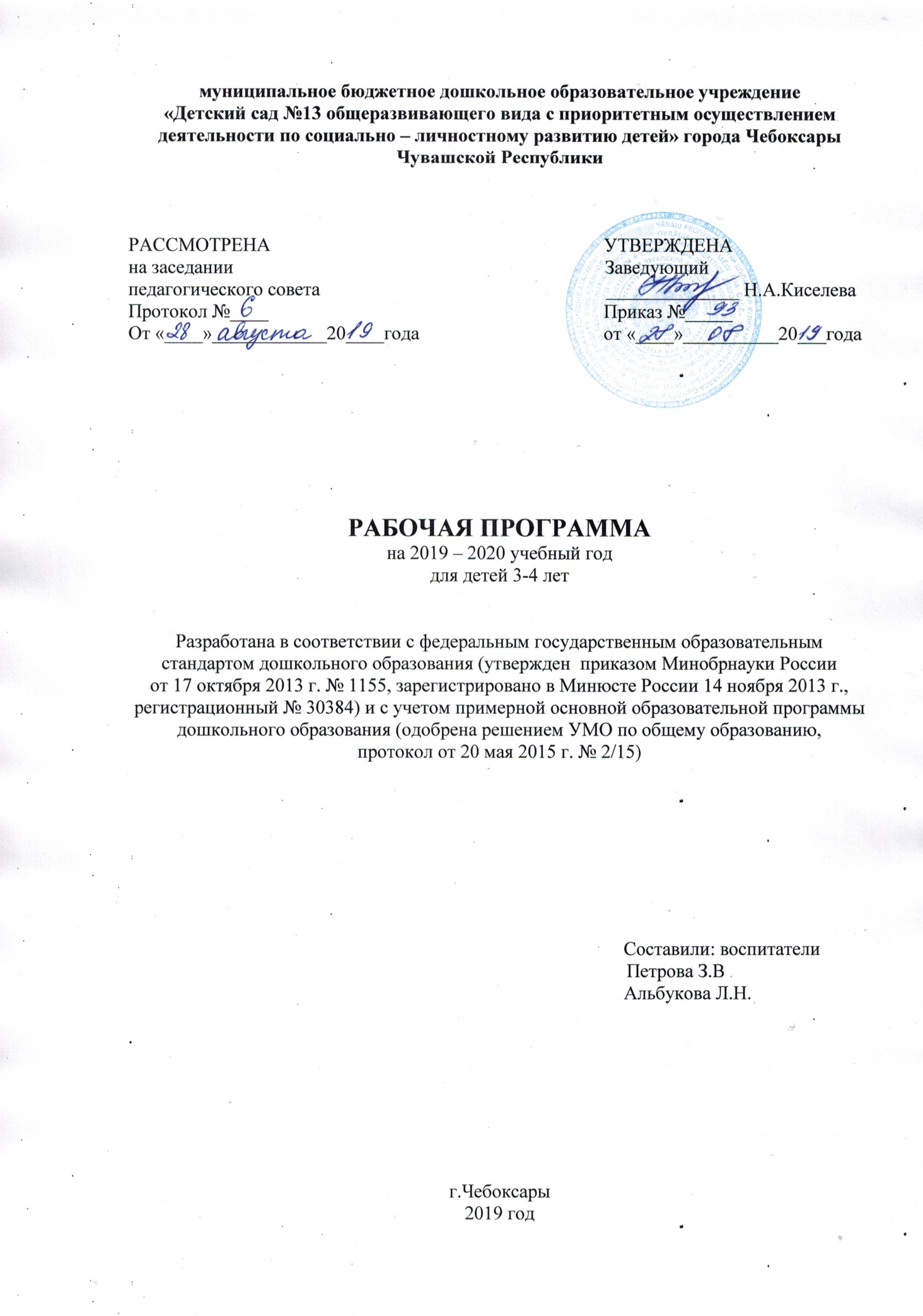 СОДЕРЖАНИЕЦЕЛЕВОЙ РАЗДЕЛ1.1 Пояснительная запискаРабочая программа разработана для детей младшей группы 3 – 4 года МБДОУ «Детский сад №13 общеразвивающего вида с приоритетным осуществлением деятельности по социально-личностному развитию детей» города Чебоксары Чувашской Республики, которая обеспечивает разностороннее развитие детей с учетом их возрастных и индивидуальных особенностей. Младшая группа №3 «Светлячки» состоит из 24 детей.Рабочая программа разработана в соответствии с Федеральным государственным образовательным стандартом дошкольного образования (далее ФГОС ДО), утвержденным приказом Министерства образования и науки Российской Федерации от 17.10.2013г. №1155, составлена на основе Комплексной общеобразовательной программы дошкольного образования «От рождения до школы» (под ред. Н.Е. Вераксы, М.А. Васильевой, Т.С. Комаровой. – Москва: МОЗАИКА – СИНТЕЗ, 2014г. – 368с.) – далее Программа,  и учитывает национальные особенности «Программа образования ребенка - дошкольника» (под ред. Л.В. Кузнецовой – Чебоксары: ЧРИО. – 2006г. – 292с.), Целостность педагогического процесса МБДОУ «Детский сад № 13»г. Чебоксары обеспечивается реализацией Федерального государственного образовательного стандарта дошкольного образования (утвержденным приказом Министерства образования и науки Российской Федерации от 17.10.2013г. № 1155, зарегистрировано в Минюсте России 14 ноября 2013г., регистрационный номер № 30384) и с учетом примерной основной образовательной программы дошкольного образования (одобрена решением УМО по общему образованию, протокол от 20 мая 2015г №2/15), с использованием вариативной  образовательной программы дошкольного образования «От рождения до школы», под редакцией Н.Е. Вераксы, Т.С.Комаровой, М.А.Васильевой, - М.: МОЗАИКА – СИНТЕЗ, 2016 г.Разработка Программы регламентирована нормативно-правовой и документальной основой, куда входят: Конституция Российской Федерации, 1993 г.Федеральный закон Российской Федерации «Об образовании в Российской Федерации» от 29 декабря 2012 г. N 273-ФЗЗакон Чувашской Республики «Об образовании в Чувашской республике» (принят Государственным Советом Чувашской Республики 23. 07. 2013 г.)Конвенция о правах ребенка (1989 г.)Постановление Главного государственного санитарного врача Российской Федерации от 15 мая 2013 г. N 26 г. Москва "Об утверждении СанПиН 2.4.1.3049-13 "Санитарно эпидемиологические требования к устройству, содержанию и организации режима работы дошкольных образовательных организаций".Целостность педагогического процесса в ДОУ обеспечивается реализацией программы «От рождения до школы». Основная образовательная программа дошкольного образования / Под ред Н. Е. Вераксы, Т. С. Комаровой, М. А. Васильевой Примерная общеобразовательная программа дошкольного образования.Рабочая программа разработана в соответствии с Федеральным государственным образовательным стандартом дошкольного образования (далее ФГОС ДО), утвержденным приказом Министерства образования и науки Российской Федерации от 17.10.2013г. №1155, составлена на основе Комплексной общеобразовательной программы дошкольного образования «От рождения до школы» (под ред. Н.Е. Вераксы, М.А. Васильевой, Т.С. Комаровой. – Москва: МОЗАИКА – СИНТЕЗ, 2014г. – 368с.) – далее Программа,  и учитывает национальные особенности. Я - ТЫ – МЫ. Программа социально – эмоционального развития дошкольников / Сост.: О. Л. Князева. – М.: Мозаика – Синтез, 2005. – 168 с.Для реализации национально – региональной особенности образовательной деятельности использование региональных программ: «Программа образования ребенка - дошкольника» (под ред. Л.В. Кузнецовой – Чебоксары: ЧРИО. – 2006г. – 292с.), Е.И. Николаева Программа по приобщению дошкольников к национальной детской литературе «Рассказы солнечного края»; Программа художественно – творческого развития ребенка – дошкольника средствами чувашского декоративно – прикладного искусства / составитель Л.Г. Васильева. Чебоксары, 1994г – 24с. Л. Г. Васильева Программа этнохудожественного развития детей 2-4 лет «Узоры чувашской земли»: примерная парциальная образовательная программа /Л. Г. Васильева. - Чебоксары, Чувашское книжное издательство.,2015 Этнохудожественное развитие детей 3 – 4 лет: учебно – методическое пособие / Л. Г. Васильева. – Чебоксары: «Новое Время», 2016. – 128 с.Рабочая программа воспитателя детского сада. Модуль «Этнохудожественное развитие детей 3 – 4 лет» образовательной области «Художественно – эстетическое развитие». – Чебоксары: Новое Время, 2016. – 48 с.                 Национально – региональное содержание обеспечивается через реализацию задач этих программ. Цели и задачи реализации  Программы ДО:Ведущие цели Программы: создание благоприятных условий для полноценного проживания ребенком дошкольного детства, формирование основ базовой культуры личности, всестороннее развитие психических и физических качеств в соответствии с возрастными и индивидуальными особенностями,подготовка к жизни в современном обществе, формирование предпосылок к учебной деятельности, обеспечение безопасности жизнедеятельности дошкольника.Особое внимание в Программе уделяется развитию личности ребенка, сохранению и укреплению здоровья детей, а также воспитанию у дошкольников таких качеств, как патриотизм, активная жизненная позиция, творческий подход в решении различных жизненных ситуаций, уважение к традиционным ценностям.  Программа обеспечивает развитие личности, мотивации и способностей детей в различных видах деятельности по следующим направлениям развития и образования детей:  социально-коммуникативное развитие;  познавательное развитие; речевое развитие;художественно-эстетическое развитие;физическое развитие.Основные задачи программы:Для достижения  целей ООП ДО первостепенное значение имеет решение следующих задач:Забота о здоровье, эмоциональном благополучии и своевременном всестороннем развитии каждого ребенка;Создание в группах атмосферы гуманного и доброжелательного отношения ко всем воспитанникам, что позволяет растить их общительными, добрыми, любознательными, инициативными, стремящимися к самостоятельности и творчеству;Максимальное использование разнообразных видов детской деятельности, их интеграция в целях повышения эффективности воспитательно – образовательного процесса;Творческая организация воспитательно – образовательного процесса;Вариативность использования образовательного материала, позволяющая развивать творчество в соответствии с интересами т наклонностями каждого ребенка;Уважительное отношение к результатам детского творчества;Единство подходов к воспитанию детей в условиях дошкольного образовательного учреждения и семьи;Эти цели и задачи реализуются в процессе разнообразных видов детской деятельности: игровой, коммуникативной, трудовой, познавательно-исследовательской, продуктивной (изобразительная, конструктивная и др.), музыкальной, чтения.Часть, формируемая участниками образовательных отношенийЗадачи реализации ООП ДО дополняются  задачами  реализации национального компонента: Всестороннее и гармоничное развитие физических и психических качеств ребенка в соответствии с его возрастными и индивидуальными особенностями, Формирование основ базовой культуры личности, национальной самобытности, творческого потенциала.Повышение активности в освоении родного языка, интереса к разнообразным свойствам звучащей речи на чувашском языке, средствам ее выразительности, интонационного разнообразия, развитие начал элементарного творчества в их освоении. Закрепление интереса к произведениям литературы чувашских авторов и устному чувашскому народному творчеству, к детской книге. Повышение эмоциональной отзывчивости на красоту природы родного края, богатства красок и форм, на произведения искусства чувашских авторов (литературу, музыку, живопись) во всем многообразии его эстетических свойств; развития желания активно взаимодействовать с ними (воспринимать, переживать, исполнять).Задачи реализации ООП ДО дополняются группами задач  по всем образовательным областям.ОО «СОЦИАЛЬНО-КОММУНИКАТИВНОЕ РАЗВИТИЕОбязательная частьЦель: Создание условий для позитивной социализации детей. Обеспечение развития социального и эмоционального интеллекта; социально – коммуникативное развитие детей дошкольного возраста с учетом  регионального компонента.Задачи:Обеспечить усвоение норм и ценностей, принятых в обществе, включая моральные и нравственные ценности.Развивать общение и взаимодействие ребенка  со взрослыми и сверстниками.Обеспечивать развитие навыков самообслуживания, становление самостоятельности, целенаправленности и саморегуляции собственных действий.Развивать социальный и эмоциональный интеллект, эмоциональную отзывчивость, сопереживание, уважительное и доброжелательное отношение к окружающим.Формировать готовность детей к совместной деятельности, развивать умение договариваться, самостоятельно разрешать конфликты со сверстниками.Формировать уважительное отношение и чувство принадлежности к своей семье и сообществу детей и взрослых в образовательном учреждении.Формировать позитивные установки к различным видам труда и творчества.Воспитывать положительное отношение к труду, желание трудиться.Формировать основы безопасного поведения в быту, социуме, природе, воспитывать осознанное отношение к выполнению правил безопасности.Формировать навыки организованного поведения в детском саду, дома, на улице.Продолжать формировать элементарные представления о том, что хорошо и что плохо.Обеспечивать условия для нравственного воспитания детей. Поощрять попытки пожалеть сверстника, обнять его, помочь. Создавать игровые ситуации, способствующие формированию внимательного, заботливого отношения к окружающим. Учить детей общаться спокойно, без крика.Формировать доброжелательное отношение друг к другу, умение делиться с товарищем, опыит правильной оценки хороших и плохих поступков.Учить жить дружно, вместе пользоваться игрушками, книгами, помогать друг другу.Учить детей вежливости (учить здороваться, прощаться, благодарить за помощь). Воспитывать любовь и уважение к близким.Часть, формируемая участниками образовательных отношенийЦель: социально – коммуникативное развитие детей дошкольного возраста с учетом регионального компонента.  Формирование основ этнической идентичности на основе ознакомления с национальной культурой народов Чувашии для последующего развития чувства принадлежности к единой российской нации. Развитие интереса к познанию истории родного края.Воспитание патриотизма на основе обогащения представлений детей о своей малой Родине, о родном городе.Формирование представлений детей о народах, проживающих на территории Чувашской Республики.Воспитание уважительного и доброжелательного отношения к другим национальностям, их культуре, традициям и обычаям.Задачи национально – регионального компонента:      Формирование потребности в общении со взрослыми и сверстниками.Формирование потребности в познавательном общении ради получения информации о предметах и явлениях окружающего мира, интереса к взрослому как к эксперту знаний, умений ребенка.Развитие интереса к деловому общению со сверстниками, потребность в игровом и практическом сотрудничестве, отношений к сверстнику как к партнеру по игре.Развитие чувства собственной самоценности, знания своего места в семье, детском сообществе.Формирование чувства собственного достоинства, уверенности в своих возможностях, потребности в уважительном и внимательном отношении со стороны взрослого в процессе общения, в признании своих прав.Формирование способности замечать проявления дружелюбия, доброты, взаимопомощи со стороны окружающих людей (близких родственников, воспитателей, сверстников), укрепление привязанности и любви близким людям.Развитие доброжелательности к окружающим взрослым, сверстникам, способности проявлять сочувствие, сопереживать, радоваться собственным достижениям, получать удовольствие от доставленной другому радости и удовлетворение от оказания помощи взрослому или сверстнику.Воспитание чувства стыда за собственные неблаговидные поступки и действия, способности без обиды воспринимать критическую оценку взрослым отдельных поступков и действий.Формирование понимания условности позиции взрослого в разных ситуациях общения.Воспитание интереса к труду взрослых, к процессу получения и преобразования предметов в трудовой деятельности.Расширение знаний о социальном значении труда взрослых для детей и других людей, растений и животных.Повышение желания включаться в труд взрослых и детей по их предложению или по собственной инициативе.Развитие доброжелательных взаимоотношений между детьми в совместной деятельности.Развивать способность к эстетическому восприятию результатов труда. ОО «Познавательное развитие» (Познавательно – исследовательская деятельность (Приобщение к социокультурным ценностям. Ознакомление с миром природы, с природным окружением). Цель и задачи изучения образовательной области «Познавательное развитие»Раздел «Развитие познавательно – исследовательской деятельности. Приобщение к социокультурным ценностям. Ознакомление с миром природы»  является одной из составляющих содержания образовательной области «Познавательное развитие». Цель программы – развитие интересов детей, любознательности и познавательной мотивации. Задачи:      формирование познавательных действий, становление сознания; развитие воображения и творческой активности; формирование первичных представлений о себе, других людях, объектах окружающего мира (форме, цвете, размере, материале, звучании, ритме, темпе, количестве, числе, части и целом, пространстве и времени, движении и покое, причинах и следствиях и др.)формировать первичные представления о малой родине и Отечестве, представлений о социокультурных ценностях нашего народа, об отечественных традициях и праздниках, о планете Земля как общем доме людей, об особенностях ее природы, формировать представления о многообразии стран и народов мира. Часть, формируемая участниками образовательных отношенийЗадачи национально – регионального компонента:Цель: Формирование у детей любви к родному краю, его истории, культуре.Формирование  первоначальных представлений о малой родине и Отечестве, представлений о социокультурных ценностях нашего народа, об отечественных традициях и праздниках.Формирование  представлений детей о родном крае, его природе, истории и культуре народов республики.Формирование у детей любви к родному краю.Формирование системы знаний о Родине: развитие интереса к городу, в котором он живет, ознакомление с достопримечательностями родного города (названием улиц, памятниками культуры, людьми, его населяющими), ознакомление с названием республики – Чувашия, Чувашская Республика.Формирование первоначальных представлений о том, что в городе проживают люди разных национальностей: чуваши, русские, татары, мари, мордва.ОО «Познавательное развитие» (Формирование элементарных математических представлений)Цель и задачи изучения образовательной области «Познавательное развитие» (Формирование элементарных математических представлений)Раздел «Формирование элементарных математических представлений» является одной из составляющих содержания образовательной области «Познавательное развитие». Развитие элементарных математических представлений имеет большое значение в умственном воспитании детей. Цель программы по элементарной математике – формирование приемов умственной деятельности, творческого и вариативного мышления на основе привлечения внимания детей к количественным отношениям предметов и явлений окружающего мира.Реализация цели происходит через решение следующих задач:Развивать  интересы детей, любознательность и познавательную мотивацию;Формировать познавательные действия, становление сознания;Развивать  воображение и творческую активность;Формировать первичные представления об основных свойствах и отношениях объектов окружающего мира (форме, цвете, размере, материале, звучании, ритме, темпе, количестве, числе, части и целом, пространстве и времени, движении и покое, причинах и следствиях и др.).Часть, формируемая участниками образовательных отношенийНационально -  региональное содержание:Формирование у детей любви к родному краю, его истории, культуре.Формирование системы знаний  о Родине – знакомить с достопримечательностями родного города (названиями улиц, памятниками), людьми, его населяющими, узнает название республики – Чувашия (Чувашская Республика). своей национальной принадлежности по национальности родителей, о Родине – представление о своей «малой» Родине – местеРазвивать интерес к городу, в котором он живет (название города, улицам, памятникам культуры, людям, которые его окружают). Углублять и расширять знания о том, что он живет в Чувашской республике, что в его городе проживают люди разных национальностей: чуваши, русские, татары, мари и др.       Познакомить с элементами национальной культуры родного народа; изделиями декоративно – прикладного искусства, фольклором, народными играми.Научить различать некоторые овощи и фрукты, произрастающие на территории Чувашии.ОО «Речевое развитие» Обязательная частьЦели и задачи реализации Программы по образовательной области «Речевое развитие»Цель: Развитие речи, развитие свободного общения со взрослыми и детьми. Обеспечение  владения речью как средством общения и культуры.Задачи:   Обогащать активный словарь. Развивать связную, грамматически правильную диалогическую и монологическую речь. Развивать  речевое  творчество. Развивать звуковую и интонационную культуру речи, фонематический слух. Познакомить с книжной культурой, детской литературой, развивать понимание на слух текстов различных жанров детской литературы.Формировать звуковую аналитико-синтетическую активности как предпосылки обучения грамоте. ОО «Речевое развитие»    Часть, формируемая участниками образовательных отношенийНационально -  региональное содержание:Цель:  Воспитание у ребенка интереса к чувашской устной речи. Развитие способности воспринимать своеобразие ее звучания, чувствовать ее красоту.Задачи:  Формировать  желание слушать и понимать чувашскую речь, осваивать умения и навыки, необходимые для общения на чувашском языке.Приобщение к художественной литературе.Цель и задачи реализации ПрограммыЦель: Воспитание интереса и любви к чтению; развитие литературной речи. Воспитание желания и умения слушать художественные произведения, следить за развитием действий.Задачи: Воспитывать умение слушать новые сказки, рассказы, стихи, следить за развитием действия, сопереживать героям произведения. Помогать понять поступки персонажей и последствия этих поступков. Предоставить возможность договаривать слова и несложные для воспроизведения фразы. Учить инсценировать и драматизировать небольшие отрывки из народных сказок. Учить читать наизусть потешки и небольшие стихотворения.Формировать интерес к книге.Часть, формируемая участниками образовательных отношений.Национально – региональное содержание:Цель: Формирование интереса к литературному наследию своего и других народов, творчеству современных писателей и поэтов, проживающих на территории Чувашской Республики.Задачи:Воспитывать эмоционально – положительное отношение к литературному наследию Чувашии на русском языке.Развивать способность к целостному восприятию произведений разных жанров чувашской (татарской, мордовской) литературы на русском языке, обеспечить усвоение содержания произведений и эмоциональную отзывчивость на него.Формировать первоначальные представления об особенностях чувашской (татарской, мордовской) детской художественной литературы: о жанрах (проза, поэзия), об их специфических особенностях.Расширять и углублять представления о чувашском (татарском, мордовском) фольклоре, творчестве писателей братских народов – своих земляков.Воспитывать литературно – художественный вкус, способность понимать и чувствовать настроение произведения, улавливать музыкальность и образность родного языка, красоту и поэтичность чувашского (татарского, мордовского) фольклора, авторской литературы.Развивать умение творчески и самостоятельно преобразовывать и задействовать этнокультурный литературный опыт в формах, специфических для детей дошкольного возраста: в игре, познавательной деятельности, творческой активности, обеспечивающей художественно – эстетическое и речевое развитие.ОО «Художественно – эстетическое развитие» Цели и задачи реализации Программы по ОО «Художественно-эстетическое развитие» Цель: Обеспечение становления эстетического отношения к окружающему миру. Развитие предпосылок ценностно – смыслового восприятия и понимания произведений искусства (словесного, музыкального, изобразительного), мира природы. Обеспечение формирование элементарных представлений о видах искусства. Стимулирование сопереживания персонажам художественных произведений. Реализация самостоятельной творческой изобразительной деятельности детей (изобразительной, конструктивно – модельной, музыкальной). Реализация цели происходит через решение следующих задач:Развивать предпосылки ценностно – смыслового восприятия и понимания произведений искусства (словесного, музыкального, изобразительного).Развивать мир природы.Формировать  элементарные  представления о видах искусства.Развивать восприятие музыки, художественной литературы, фольклора.Обеспечить стимулирование сопереживания персонажам художественных произведений. Развивать эстетическое отношение к окружающему миру.Обеспечивать реализацию самостоятельной творческой  изобразительной деятельности детей Обеспечить реализацию самостоятельной  творческой конструктивно – модельной деятельности. Национально – региональное содержание:Цель: Обеспечение становления эстетического отношения к искусству чувашского, татарского, русского, мордовского народного орнамента и к окружающему миру.Развивать эстетическое восприятие произведений чувашского прикладного искусства.Воспитывать эмоционально – личностную отзывчивость на  произведения чувашского  прикладного искусства.Формировать способности к декоративно – орнаментальной деятельности.Развивать декоративно – орнаментального творчества, развитие творческих действий.Музыкальная деятельностьЦели и задачи реализации Программы.Цели: 1. Обеспечение становления эстетического отношения к окружающему миру.2.  Обеспечения приобщения детей дошкольного возраста к музыкальной культуре народов, проживающих в Чувашской республике (чуваши, марийцы, татары и др.) Задачи:1. Развивать предпосылки ценностно – смыслового восприятия и понимания произведений музыкального искусства.2. Формировать элементарные представления о видах искусства.3. Развивать восприятие музыки, фольклора.4.Обеспечивать стимулирование сопереживания  персонажам музыкального произведения.5.Обеспечивать реализацию самостоятельной творческой  музыкальной  деятельности детей.6. Приобщать   к музыкальной культуре народов, проживающих в Чувашской республике (чуваши, марийцы, татары и др.) 7. Активно включать ребенка в фольклорные действия, способствовать овладению им элементарными жанрами детского фольклора (чувашского, русского, и других народов), приобщая к процессу творческого самовыражения себя в комплексном музыкально – игровом действии.ОО «Физическое развитие» Ведущие цели Программы — Обеспечение развития детей в двигательной деятельности, создание благоприятных условий для полноценного проживания ребенком дошкольного детства, формирование основ базовой культуры личности, всестороннее развитие психических и физических качеств в соответствии с возрастными и индивидуальными особенностями, подготовка к жизни в современном обществе, к обучению в школе, обеспечение безопасности жизнедеятельности дошкольника. Обогащение содержания двигательной деятельности детей чувашскими  народными подвижными играми, расширение их знаний о национальных особенностях физической культуры чувашского, русского и других народов (традиционные виды спорта, народные праздники).Задачи: Обеспечить приобретение опыта в двигательной деятельности детей. развивать физические качества.формировать опорно – двигательную систему организмаразвивать крупную и мелкую моторики обеих рукобеспечить овладением основных движенийформировать начальные представления о некоторых видах спортаобеспечить овладение подвижными играми с правиламиспособствовать становлению целенаправленности и саморегуляции в двигательной сфереспособствовать становлению ценностей здорового образа жизниобеспечить овладение элементарными нормами и правилами здорового образа жизниобеспечить овладение его элементарными нормами. обогащать двигательный опыт детей и закреплять правила безопасности во время выполнения упражнений.Знакомить с чувашскими народными подвижными играми и спортивными упражнениями, побуждать к активному участию в них.1.1.2. Принципы и  подходы  построения образовательного процесса: Принципы и подходы к  формированию Программы: Принципы и подходы к формированию рабочей программы полностью соответствуют заявленным программам дошкольного образования:Общеобразовательная программа дошкольного образования «От рождения до школы»:соответствует принципу развивающего образования, целью которого является развитие ребенка;сочетает принципы научной обоснованности и практической применимости (содержание Программы соответствует основным положениям возрастной психологии и дошкольной педагогики и при этом имеет возможность реализации в массовой практике дошкольного образования);соответствует критериям полноты, необходимости и достаточности (позволяет решать поставленные цели и задачи только на необходимом и достаточном материале, максимально приближаться к разумному «минимуму», т. е. при использовании разумного «минимума» материала);обеспечивает единство воспитательных, развивающих и обучающих целей и задач процесса образования детей дошкольного возраста, в ходе реализации которых формируются такие знания, умения и навыки, которые являются ключевыми в развитии дошкольников и  имеют непосредственное отношение к развитию дошкольников; деятельный подход к организации образования: включение познавательного компонента в разнообразные виды и формы организации детской деятельности;строится с учетом принципа интеграции образовательных областей в соответствии с возрастными возможностями и особенностями детей, спецификой и возможностями образовательных областей;основывается на комплексно-тематическом принципе построения образовательного процесса;предусматривает решение программных образовательных задач в совместной деятельности взрослого и детей и самостоятельной деятельности дошкольников не только в рамках непосредственной образовательной деятельности, но и при проведении режимных моментов в соответствии со спецификой дошкольного образования;предполагает построение образовательного процесса на адекватных возрасту формах работы с детьми. Основной формой работы с дошкольниками и ведущим видом их деятельности является игра;строится с учетом соблюдения принципа преемственности между всеми возрастными дошкольными группами и между детским садом и начальной школой.культуросообразности:   обеспечивает учет национальных ценностей и традиций в образовании, восполнение недостатков духовно - нравственного и эмоционального воспитания ребенка; Допускает варьирование образовательного процесса в зависимости от региональных особенностей. принцип учета этнокультурной ситуации развития детей, предусматривающий воспитание средствами культуры народов региона. Принцип амплификации (обогащения) детского развития, предусматривающий не ускорение развития ребенка, а расширение его возможностей в дошкольных сферах жизнедеятельности, предполагающий развитие его личности, творчества и способностей.Принцип исследовательского познания, помогающий детям обогащать свой опыт, приобретать познания в различных областях.Принцип деятельностного подхода, предусматривающий взаимосвязь восприятия, исполнительства с элементами творчества и собственно творчества как структурных компонентов художественной деятельности.Принцип обеспечения взаимосвязи орнаментального искусства с устным и музыкальным народным творчеством.Принцип моделирования пространственно-предметной и духовно-эмоциональной художественной среды.Принцип активизации ассоциативного мышления и стимулирования познавательной и творческой активности детей.Принцип комплексного тематизма, позволяющий сделать процесс этнохудожественного развития детей целенаправленным и управляемым.Принцип интеграции в организации освоения содержания этнокультурного образования, обеспечивающий синтез и объединения образовательных областей для развития смысловых связей на основе «единства аффекта и интеллекта» и для формирования у детей целостной картины мира. Содержание психолого-педагогической работы ориентировано на разностороннее развитие дошкольников с учетом их возрастных и индивидуальных особенностей по основным направлениям развития и образования детей: социально-коммуникативное развитие, познавательное развитие, речевое развитие, художественно-эстетическое развитие, физическое развитие.1.1.3.Значимые для разработки и реализации Программы характеристикиВозрастные особенности развития детей от 3 до 4  лет (младшая  группа)В возрасте 3-4 лет ребенок постепенно выходит за пределы семейного круга. Его общение становится внеситуативным. Взрослый становится для ребенка не только членом семьи, но и выступает носителем определенной общественной функции. Желание ребенка выполнять такую же функцию приводит к противоречию с его реальными возможностями. Это противоречие разрешается через развитие игры, которая становится ведущим видом деятельности в дошкольном возрасте. Главной особенностью игры является ее условность: выполнение одних действий с одними предметами предполагает их отнесенность к другим действиям с другими предметами. Основным содержанием игры являются действия с игрушками и предметами-заместителями. Продолжительность игры небольшая. Младшие дошкольники ограничиваются игрой с 1-2 ролями и простыми, неразвернутыми сюжетами. Игры с правилами только начинают формироваться. Изобразительная деятельность ребенка зависит от его представлений о предмете. В этом возрасте они только начинают формироваться. Графические образы бедны. У одних детей в изображениях отсутствуют детали, у других рисунки могут быть более детализированы. Дети уже могут использовать цвет. Большое значение для развития мелкой моторики имеет лепка. Младшие дошкольники способны под руководством взрослого вылепить простые предметы. Известно, что аппликация оказывает положительное влияние на развитие восприятия. В этом возрасте детям доступны простейшие виды аппликации. Конструктивная деятельность в младшем дошкольном возрасте ограничена возведением несложных построек по образцу и по замыслу. В этом возрасте развивается перцептивная деятельность. Дети от использования предэталонов – индивидуальных единиц восприятия, переходят к сенсорным эталонам – культурно – выработанным средствам восприятия. К концу младшего дошкольного возраста дети могут воспринимать до 5 и более форм предметов и до 7 и более цветов, способны дифференцировать предметы по величине, ориентироваться в пространстве группы детского сада, а при определенной организации образовательного процесса – и в помещении всего дошкольного учреждения. Развиваются память и внимание. По просьбе взрослого дети могут запомнить 3-4 слова и 5-6 названий предметов. К концу года они способны запомнить значительные отрывки из любимых произведений. Продолжает развиваться наглядно-действенное мышление. При этом преобразования ситуаций в ряде случаев осуществляется на основе целенаправленных проб с учетом желаемого результата. Дошкольники способны установить некоторые скрытые связи и отношения между предметами. В младшем дошкольном возрасте начинает развиваться воображение, которое особенно наглядно проявляется в игре, когда одни объекты выступают в качестве заместителей других. Взаимоотношения детей обусловлены нормами и правилами. В результате целенаправленного воздействия они могут усвоить относительно большое количество норм, которые выступают основанием для оценки собственных действий и действий других детей. Взаимоотношения детей ярко проявляются в игровой деятельности. Они скорее играют рядом, чем активно вступают во взаимодействие. Однако уже в этом возрасте могут наблюдаться устойчивые избирательные взаимоотношения. Конфликты между детьми возникают преимущественно по поводу игрушек. Положение ребенка в группе сверстников во многом определяется мнением воспитателя. В младшем дошкольном возрасте можно наблюдать соподчинение мотивов поведения в относительно простых ситуациях. Сознательное управление поведением только начинает складываться; во многом поведение ребенка еще ситуативно. Вместе с тем можно наблюдать и случаи ограничения собственных побуждений самим ребенком, сопровождаемые словесными указаниями. Начинает развиваться самооценка, при этом дети в значительной мере ориентируются на оценку воспитателя. Продолжает развиваться также их половая идентификация, что проявляется в характере выбираемых игрушек и сюжетов. Для проведения занятий по образовательным областям: познавательное развитие; художественно – эстетическое развитие; речевое развитие и социально – коммуникативное развитие используется интерактивная доска, презентации для занятий, слайдовые материалы: слайд – шоу,  слайд – фильмы, репродукции произведений искусства известных художников. Интернет – ресурсы.ОО «Художественно – эстетическое развитие»: средства – различные виды материалов (краски разные, разные виды пластилина).Музыкальная деятельность1.1.3 Значимые для разработки и реализации Программы характеристики.Реализация задач рабочей программы возможна при  использовании  лучших произведений   искусства,  которые  обеспечивают вариативность восприятия,  обеспечивают  становление эстетического отношения к окружающему миру,   обеспечивают  приобщения к музыкальной культуре народов, проживающих в Чувашской республике (чуваши, марийцы, татары и др.),   и  которые  формируют  основы  музыкальной культуры. ОО «Физическое развитие» Значимые для разработки и реализации Программы характеристики.В возрасте 3–4 лет ребенок постепенно выходит за пределы семейного круга. Его общение становится внеситуативным. Взрослый становится для ребенка не только членом семьи, но и носителем определенной общественной функции. Желание ребенка выполнять такую же функцию приводит к противоречию с его реальными возможностями. Это противоречие разрешается через развитие игры, которая становится ведущим видом деятельности в дошкольном возрасте.         Количество ООД в неделю – 3, (147 - в год). Продолжительность каждой части увеличивается по сравнению с предыдущим годом за счет усложнения упражнений, отработки техники движений и увеличения времени выполнения. Для оценки  динамики достижения детьми проводится мониторинг 2 раза в год, в сентябре и мае, в соответствии с комплексной оценке  результатов освоения программы, и качественных проб   Г.П.Юрко, В.И.Усакова, М.А.Рунова, В.Н.Шебеко.            Продолжительность ООД во второй младшей группе не более 15 минут. Основной формой систематического обучения детей физическим упражнениям являются физкультурные занятия, которые состоят из трех частей: вводной, основной, заключительной. В каждой из них решаются образовательные, воспитательные и оздоровительные задачи.      Характеристика контингента детей группы:Сведения о здоровье: распределение детей по группам здоровья: 1 группа - 3 , 2 группа - 21 , 3 группа - 0.Общие сведения о группе: состав детей по половым различиям: 12 девочек, 12 мальчиков.1.2  Планируемые результаты освоения Программы. Специфика дошкольного детства (гибкость, пластичность развития ребенка, высокий разброс вариантов его развития, его непосредственность и непроизвольность) не позволяет требовать от ребенка дошкольного возраста достижения конкретных образовательных результатов и обусловливает необходимость определения результатов освоения образовательной программы в виде целевых ориентиров.Целевые ориентиры дошкольного образования, представленные в ФГОС ДО, следует рассматривать как социально-нормативные возрастные характеристики возможных достижений ребенка. Это ориентир для  педагогов и родителей, обозначающий направленность воспитательной деятельности взрослых. Целевые ориентиры, обозначенные в ФГОС ДО, являются общими для всего образовательного пространства Российской Федерации, однако каждая из примерных программ имеет свои отличительные особенности, свои приоритеты, целевые ориентиры, которые не противоречат ФГОС ДО, но могут углублять и дополнять его требования. Таким образом, целевые ориентиры программы «От рождения до школы» базируются на ФГОС ДО и целях и задачах, обозначенных в пояснительной записке к программе «От рождения до школы», и в той части, которая совпадает со Стандартами, даются по тексту ФГОС.Планируемые результаты освоения программы представлены в виде целевых ориентиров заявленных парциальных программ.Ребенок овладевает основными культурными способами деятельности, проявляет инициативу и самостоятельность в разных видах деятельности – игре, общении, познавательно – исследовательской деятельности, конструировании и др.; способен выбирать себе род занятий, участников по совместной деятельности.Ребенок обладает установкой положительного отношения к миру, к разным видам труда, другим людям и самому себе, обладает чувством собственного достоинства; активно взаимодействует со сверстниками и взрослыми, участвует в совместных играх. Способен договариваться, учитывать интересы и чувства других, сопереживать неудачам и радоваться успехам других, адекватно проявляет свои чувства, в том числе чувства веры в себя, старается разрешать конфликты.Ребенок обладает развитым воображением, которое реализуется в разных видах деятельности, и прежде всего в игре; ребенок владеет разными формами и видами игры, различает условную и реальную ситуации, умеет подчиняться разным правилам и социальным нормам.Ребенок достаточно хорошо владеет устной речью, может выражать свои мысли и желания, может использовать речь для выражения своих мыслей, чувств и желаний, построения речевого высказывания в ситуации общения, может выделять звуки в словах, у ребенка складываются предпосылки грамотности.У ребенка развита крупная и мелкая моторика; он подвижен, вынослив, владеет основными движениями, может контролировать свои движения и управлять ими.Ребенок способен к волевым усилиям, может следовать социальным нормам поведения и правилам в разных видах деятельности, во взаимоотношениях со взрослыми и сверстниками, может соблюдать правила безопасного поведения и личной гигиены.Ребенок проявляет любознательность, задает вопросы взрослым и сверстникам, интересуется причинно – следственными связями, пытается самостоятельно придумывать объяснения явлениям природы и поступкам людей; склонен наблюдать, экспериментировать. Обладает начальными знаниями о себе, о природном и социальном мире, в котором он живет; знаком с произведениями детской литературы, обладает элементарными представлениями из области живой природы, естествознания, математики, истории и т. п.; ребенок способен к принятию собственных решений, опираясь на свои знания и умения в различных видах деятельности.Результаты  освоения  Программы  формулируются  в  соответствии  с Федеральными  государственными образовательными  стандартами через  раскрытие  динамики формирования  целевых ориентиров  воспитанников  в  каждый  возрастной  период  освоения Программы по всем направлениям развития детей. ОО «Познавательное развитие» (Познавательно – исследовательская деятельность (Приобщение к социокультурным ценностям. Ознакомление с миром природы, с природным окружением)). Планируемые результаты освоения Программы предоставляются в виде целевых ориентиров на основе образовательной программы дошкольного образования «От рождения до школы»:  Проявляет любознательность, интерес к исследовательской деятельности, экспериментированию.называет знакомые предметы, объясняет их назначение, выделяет и называет признаки (цвет, форма, материал). Ориентируется в помещениях детского сада.Знает и называет некоторые растения, животных и их детенышей. Выделяет наиболее характерные сезонные изменения в природе.Проявляет бережное отношение к природе.Имеет первичные представления о себе: знает свое имя, возраст, пол.Имеет первичные гендерные представления (мужчины смелые, сильные; женщины нежные, заботливые). Называет членов семьи, их имена.  Знаком с некоторыми профессиями (воспитатель, врач, продавец, повар, шофер, строитель). Знаком с опасными профессиями (пожарные, полиция, спасатели), с характерными особенностями их формы.Проявляет интерес и чувство симпатии к защитникам Родины. Знает названия воинских профессий, техники (моряки, летчики, танкисты), характерные особенности их формы.Часть, формируемая участниками образовательных отношений   Основу организации образовательного процесса составляет комплексно-тематический принцип с ведущей игровой деятельностью, а решение программных задач осуществляется в разных формах образовательной деятельности, осуществляемой в режимных моментах, а так же в самостоятельной деятельности детей.Знает название родного города. Развит интерес к городу, в котором он живет (название города, улицам, памятника м культуры, людям, которые его окружают).Знает о том, что он живет в республике Чувашия, что в его городе проживают люди разных национальностей: чуваши, русские, татары, мари, мордва и др.Умеет различать некоторые овощи и фрукты, произрастающие на территории Чувашии по цвету, величине, характеру поверхности, вкусу и называть их.ОО «Познавательное развитие» (Формирование элементарных математических представлений)Планируемые результаты освоения программы.Планируемые результаты предоставляются в виде целевых ориентиров на основе образовательной программы дошкольного образования «От рождения до школы»:   Проявляет любознательность, интерес к исследовательской деятельности.Проявляет  интерес к различным видам детской деятельности.Умеет группировать предметы по цвету, размеру, форме (отбирать все красные, все большие, все круглые предметы и т. д. ). Может составлять при помощи взрослого группы из однородных предметов и выделять один предмет из группы. Умеет находить в окружающей обстановке один и много одинаковых предметов. Правильно определяет количественное соотношение двух групп предметов; понимает конкретный смысл слов: «больше», «меньше», «столько же». Различает круг, квадрат, треугольник, предметы, имеющие углы и круглую форму. Понимает смысл обозначений: вверху – внизу, впереди – сзади, слева – справа, на, над – под, верхняя – нижняя (полоска). Определяет части суток.Часть, формируемая участниками образовательных отношений         Основу организации образовательного процесса составляет комплексно-тематический принцип с ведущей игровой деятельностью, а решение программных задач осуществляется в разных формах образовательной деятельности, осуществляемой в режимных моментах, а так же в самостоятельной деятельности детей. ОО «Речевое развитие»Планируемые результаты освоения программы.   Планируемые результаты предоставляются в виде целевых ориентиров на основе образовательной программы дошкольного образования «От рождения до школы»:Отвечает на разнообразные вопросы взрослого, касающиеся ближайшего окружения. Рассматривает игрушки, сюжетные картинки. Использует все части речи, простые нераспространенные предложения и предложения с однородными членами. Чтение художественной литературы           Пересказывает содержание произведения с опорой на рисунки в книге, на вопросы воспитателя. Называет произведение (в произвольном изложении), прослушав отрывок из него. Может прочитать наизусть небольшое стихотворение при помощи взрослого. Часть, формируемая участниками образовательных отношений  Национально – региональное содержание:      Основу организации образовательного процесса составляет комплексно-тематический принцип с ведущей игровой деятельностью, а решение программных задач осуществляется в разных формах образовательной деятельности, осуществляемой в режимных моментах, а так же в самостоятельной деятельности детей.      Ребенок проявляет интерес к восприятию национальной детской литературы. Вступает в беседу со взрослым по содержанию знакомых чувашских (татарских, мордовских) сказок. Совместно со взрослым пересказывает знакомые чувашские  (татарские, мордовские) фольклорные произведения и стихотворения авторов, проживающих на территории Чувашии. С желанием рисует иллюстрации к произведениям авторов детской литературы, проживающих на территории Чувашии.Активно участвует в инсценировках, театрализованных играх, стремится к созданию выразительных образов на основе народных традиций (пластика, танец, музыка, костюм и др.). Целевые ориентиры по образовательной области «Художественно – эстетическое развитие»:Ребенок эмоционально откликается на интересные образы, радуется красивым иллюстрациям.Ребенок охотно отзывается на предложение прослушать литературный текст, сам просит взрослого прочесть стихи, сказку, появляются любимые книжки.Узнает содержание прослушанных произведений по иллюстрациям и обложкам знакомых книг.Активно сопереживает героям произведения, эмоционально откликается на содержание прочитанного.Проявляет интерес и желание участвовать в инсценировках по знакомым фольклорным чувашским (татарским, мордовским) произведениям.ОО «Художественно – эстетическое развитие»:Планируемые результаты освоения программы.Планируемые результаты предоставляются в виде целевых ориентиров на основе образовательной программы дошкольного образования «От рождения до школы»:    РисованиеИзображает отдельные предметы, простые по композиции и незамысловатые по содержанию сюжеты.Подбирает цвета, соответствующие изображаемым предметам.Правильно пользуется карандашами, фломастерами, кистью и красками. ЛепкаУмеет отделять от большого куска пластилина небольшие комочки, раскатывать их прямыми и круговыми движениями ладоней.Лепит различные предметы, состоящие из 1 – 3 частей, используя разнообразные приемы лепки.АппликацияСоздает изображения предметов из готовых фигур. Украшает заготовки из бумаги разной формы. Подбирает цвета, соответствующие изображаемым предметам и по собственному желанию; умеет аккуратно использовать материалы. Часть, формируемая участниками образовательных отношений Целевые ориентиры по образовательной области «Художественно – эстетическое развитие»:Ребенок замечает яркость, выразительность цветовых образов в предметах чувашского декоративно – прикладного искусства, картинках, иллюстрациях, фотографиях, слайдах. Ребенок с помощью педагога отмечает красоту чувашского узора, выделяет его элементы, называет сочетания цветов, элементов узора и фона, расположение узора. При рассматривании изделий чувашского прикладного искусства у ребенка возникает радостное ощущение, он длительное время рассматривает их, производит действия с ними. Ребенок с помощью воспитателя рассказывает о выполненной работе, использует продукт своей деятельности в играх, дарит своим близким и родным. Ребенок не ломает, не бросает изделие народного искусства, ставит их после рассматривания и игры на специально отведенное место («полочку красоты»).  В рисовании цветной гуашью на бумаге и цветной тушью по ткани ребенок передает образы предметов и изделий чувашского узорного и коврового ткачества путем рисования линий разной длины и ширины слева направо, сверху вниз (дорожка – половик, салфетка, «сетел ситти», пояс »писиххи», коврик «печек кавир», ткань – пестрядь «улача» в полоску и клетку и др.)В технике аппликации из бумаги ребенок создает несложные орнаментальные композиции путем наклеивания готовых геометрических фигур (квадратов, полосок) рядом, чередуя их, по цвету (лоскутное одеяло, дорожка – половик, полотенце «питшалли» и др.).   В совместной деятельности с воспитателем ребенок лепит и расписывает глиняные бусы (белые, или черные, или зеленые, или красные, или желтые - одного из названных цветов).Ребенок создает свой вариант композиций элементов узора по цвету.                                                                                         Конструктивно – модельная деятельностьПланируемые результаты освоения программы.Планируемые результаты предоставляются в виде целевых ориентиров на основе образовательной программы дошкольного образования «От рождения до школы»:       Знает, называет и правильно использует детали строительного материала. Умеет располагать кирпичики, пластины вертикально.Изменяет постройки, надстраивая или заменяя одни детали другими. Планируемые результаты в части, формируемой участниками образовательных отношений:Часть, формируемая участниками образовательных отношений Основу организации образовательного процесса составляет комплексно-тематический принцип с ведущей игровой деятельностью, а решение программных задач осуществляется в разных формах образовательной деятельности, осуществляемой в режимных моментах, а так же в самостоятельной деятельности детей.                                                                                            Музыкальная деятельность1.2  Планируемые результаты освоения Программы.Специфика дошкольного детства (гибкость, пластичность развития ребенка, высокий разброс вариантов его развития,  его непосредственность и непроизвольность) не позволяет требовать от ребенка дошкольного возраста достижения конкретных образовательных результатов и обусловливает необходимость  определения результатов освоения образовательной программы в виде целевых ориентиров (на этапе завершения дошкольного образования).Способен слушать музыкальное произведение до конца.Узнает знакомые песни.     Различает звуки по высоте (в пределах октавы). Замечает изменения в звучании (тихо – громко).  Поет, не отставая и не опережая других. Умеет выполнять танцевальные движения: кружиться в парах, притопывать попеременно ногами, двигаться под музыку с предметами (флажки, листочки, платочки и т. п.). Различает и называет детские музыкальные инструменты (металлофон, барабан и др.). Двигательная деятельностьПланируемые результаты освоения ПрограммыЦелевые ориентирыСпецифика дошкольного детства (гибкость, пластичность развития ребенка, высокий разброс вариантов его развития, его непосредственность и непроизвольность) не позволяет требовать от ребенка дошкольного возраста достижения конкретных образовательных результатов и обусловливает необходимость определения результатов освоения образовательной программы в виде целевых ориентиров.Планируемые результаты освоения Программы представлены в виде целевых ориентиров заявленных Парциальных Программ.Целевые ориентиры дошкольного образования, представленные в ФГОС ДО, следует рассматривать как социально-нормативные возрастные характеристики возможных достижений ребенка. Это ориентир для  педагогов и родителей, обозначающий направленность воспитательной деятельности взрослых. У ребенка развита крупная и мелкая моторика; он подвижен, вынослив, владеет основными движениями, может контролировать свои движения и управлять ими.Ребенок способен к волевым усилиям, может следовать социальным нормам поведения и правилам в разных видах деятельности, во взаимоотношениях со взрослыми и сверстниками, может соблюдать правила безопасного поведения и навыки личной гигиены.У ребенка развита крупная моторика, он стремится осваивать различные виды движений (бег, лазанье, перешагивание и пр.). С интересом участвует в подвижных играх с простым содержанием, несложными движениями. Часть, формируемая участниками образовательных отношений Целевые ориентиры по образовательной области «Физическое развитие»Развитие потребности в двигательной активности; развитие интереса к различным видам движений, спортивным упражнениям, желание осваивать все более разнообразные и сложные; формирование потребности активно участвовать в совместных подвижных играх и упражнениях; формирование новых двигательных умений и закрепление ранее освоенных; развитие способности выполнять движения в общем с другими детьми в темпе;закрепление навыков правильной осанки в разных положениях;развитие умения выполнять упражнения в целом, по словесной инструкции; развитие ловкости, глазомера при выполнении упражнений, в подвижных играх;закрепление уверенности ребенка в себе, в своих силах.2. СОДЕРЖАТЕЛЬНЫЙ РАЗДЕЛ2.1 Описание образовательной деятельностиСодержание рабочей программы соответствует содержанию заявленных образовательных программ, тем самым обеспечивает развитие личности, мотивации и способностей детей группы в различных видах деятельности и охватывает определенные направления развития и образования детей.  Кроме того, предусматривается работа по реализации следующей задачи: ОО «Социально – коммуникативное развитие».Обязательная часть                            «Социально – коммуникативное развитие направлено  на усвоение норм  и ценностей, принятых в обществе, включая  моральные и нравственные  ценности; развитие общения и взаимодействия ребенка с  взрослыми и сверстниками; становление самостоятельности, целенаправленности и саморегуляции собственных действий; развитие социального и эмоционального интеллекта, эмоциональной отзывчивости, сопереживания, формирование готовности к совместной деятельности со сверстниками. Формирование уважительного отношения и чувства принадлежности к своей семье и к сообществу детей и взрослых в образовательной организации; формирование позитивных установок  к различным видам труда и творчества; формирование основ безопасного поведения в быту, социуме, природе.Образовательные задачи Программы:Социализация, развитие общения, нравственное воспитание.Закреплять навыки организованного поведения в детском саду, дома, на улице. Продолжать формировать элементарные представления  о том, что хорошо и что плохо. Обеспечивать условия для нравственного воспитания детей. Поощрять попытки пожалеть сверстника, обнять его, помочь. Создавать игровые ситуации, способствующие формированию внимательного, заботливого отношения к окружающим. Приучать детей общаться спокойно, без крика. Формировать доброжелательное отношение друг к другу, умение делиться с товарищем, опыт правильной оценки хороших и плохих поступков.Учить жить дружно, вместе пользоваться игрушками, книгами, помогать друг другу.Приучать детей к вежливости (учить здороваться, прощаться, благодарить за помощь). Ребенок в семье и сообществе, патриотическое воспитание. Формирование образа Я: Постепенно формировать образ Я. Сообщать детям разнообразные, касающиеся непосредственно их сведения (ты мальчик, у тебя серые глаза, ты любишь играть и т. п.), в том числе сведения о прошлом (не умел ходить, говорить; ел из бутылочки) и о происшедших с ними изменениях (сейчас умеешь правильно вести себя за столом, рисовать, танцевать; знаешь «вежливые» слова). Семья. Беседовать с ребенком о членах его семьи (как зовут, чем занимаются, как играют с ребенком и пр.).Детский сад. Формировать у детей положительное отношение к детскому саду. Обращать их внимание на красоту и удобство оформления групповой комнаты, раздевалки.Знакомить детей с оборудованием и оформлением участка для игр и занятий, подчеркивая его красоту, удобство, веселую, разноцветную окраску строений.Обращать внимание детей на различные растения, на их разнообразие и красоту.Вовлекать детей в жизнь группы, воспитывать стремление поддерживать чистоту и порядок в группе, формировать бережное отношение к игрушкам, книгам, личным вещам и пр. Формировать чувство общности, значимости каждого ребенка для детского сада.Совершенствовать умение свободно ориентироваться в помещениях и на участке детского сада.Формировать уважительное отношение к сотрудникам детского сада (музыкальный руководитель, медицинская сестра, заведующая, старший воспитатель и др.), их труду; напоминать их имена и отчества.Самообслуживание, самостоятельность, трудовое воспитание.Совершенствовать культурно – гигиенические навыки, формировать простейшие навыки поведения во время еды, умывания. Приучать следить за своим внешним видом. Формировать элементарные навыки поведения за столом. Развитие навыков самостоятельно одеваться и раздеваться в определенной последовательности. Формировать желание участвовать в посильном труде, умение преодолеть небольшие трудности. Побуждать детей к самостоятельному выполнению элементарных поручений. Во второй половине года начинать формировать умения, необходимые при дежурстве по столовой. Воспитывать желание участвовать в уходе за растениями в уголке природы и на участке: с  помощью взрослого кормить птиц, поливать комнатные растения, растения на грядках, сажать лук, собирать овощи, расчищать дорожки от снега, счищать снег со скамеек. Формировать положительное отношение к труду взрослых. Расширять и обогащать представления о трудовых действиях, результатах труда. Воспитывать уважение к людям знакомых профессий. Побуждать оказывать помощь взрослым, воспитывать бережное отношение к результатам их труда. Формирование основ безопасности.Формирование представлений о простейших взаимосвязях в живой и неживой природе. Знакомить с правилами поведения в природе. Знакомить детей с правилами дорожного движения. Формировать первичные представления о безопасном поведении на дорогах. Знакомить с работой водителя. Знакомить с источниками опасности дома. Формировать навыки безопасного передвижения в помещении. Формировать умение соблюдать правила в играх с мелкими предметами. Развивать умение обращаться за помощью к взрослым. Формировать навыки безопасного поведения в играх с песком, водой, снегом. Формы работы: Индивидуальная игра.​ Совместная с воспитателем игра. Совместная со сверстниками игра. Игра. Чтение. Беседа.  Наблюдение. Педагогическая ситуация. Экскурсия. Ситуация морального выбора. Проектная деятельность. Интегративная деятельность. Праздник. Совместные действия. Рассматривание. Проектная деятельность. Просмотр и анализ мультфильмов, видеофильмов, телепередач. Экспериментирование.  Поручение и задание.  Дежурство. Совместная деятельность взрослого и детей тематического характера. Формирование готовности детей к совместной деятельности, развитие умения ОО «Познавательное развитие» Познавательно – исследовательская деятельность.     Обязательная часть            «Познавательное развитие предполагает развитие интересов детей, любознательности и познавательной мотивации; формирование познавательных действий, становление сознания; развитие воображения и творческой активности; формирование первичных представлений о себе, других людях, объектах окружающего мира, о свойствах и отношениях объектов окружающего мира (форме, цвете, размере, материале, звучании, ритме, темпе, количестве, числе, части и целом, пространстве и времени,  движении и покое, причинах и следствиях и д.), о малой родине и Отечестве, представлений о социокультурных ценностях нашего народа, об отечественных традициях и праздниках, о планете Земля как общем доме людей, об особенностях ее природы, многообразии стран и народов мира». Развитие познавательно – исследовательской деятельности     Познавательно исследовательская деятельность. Учить детей обобщенным способам исследования разных объектов окружающей жизни с помощью специально разработанных систем эталонов, перцептивных действий. Стимулировать использование исследовательских действий.Включать детей в совместные с взрослыми практические познавательные действия экспериментального характера, в процессе которых выделяются ранее скрытые свойства изучаемого объекта.Предлагать выполнять действия в соответствии с задачей и содержанием алгоритма деятельности. С помощью взрослого использовать действия моделирующего характера.Сенсорное развитие.           Обогащать чувственный опыт детей, развивать умение фиксировать его в речи. Совершенствовать восприятие (активно включая все органы чувств). Развивать образные представления (используя при характеристике предметов эпитеты и сравнения).Создавать условия для ознакомления детей с цветом, формой, величиной, осязаемыми свойствами предметов (теплый, холодный, твердый, мягкий, пушистый и т. п.); развивать умение воспринимать звучание различных музыкальных инструментов, родной речи.Закреплять умение выделять цвет, форму, величину как особые свойства предметов; группировать однородные предметы по  нескольким сенсорным признакам: величине, форме, цвету.Совершенствовать навыки установления тождества и различия предметов по их свойствам: величине, форме, цвету.Подсказывать детям название форм (круглая, треугольная, прямоугольная и квадратная).Дидактические игры.Подбирать предметы по цвету и величине (большие, средние и маленькие; 2-3 цветов), собирать пирамидку из уменьшающихся по размеру колец, чередуя в определенной последовательности 2-3 цвета; собирать картинку из 4-6 частей.В совместных дидактических играх учить детей выполнять постепенно усложняющиеся правила.Ознакомление с предметным окружением.          Продолжать знакомить детей с предметами ближайшего окружения (игрушки, предметы домашнего обихода, виды транспорта), их функциями и назначением.Побуждать вычленять некоторые особенности предметов домашнего обихода (части, размеры, форму, цвет), устанавливать связи между строением и функцией. Расширять представления детей о свойствах (прочность, твердость, мягкость) материала (дерево, бумага, ткань, глина). Учить способам обследования предметов, включая простейшие опыты (тонет — не тонет, рвется — не рвется). Учить группировать (посуда чайная, столовая, кухонная)и классифицировать знакомые предметы (посуда — одежда).Рассказывать о том, что одни предметы сделаны руками человека (посуда, мебель и т.п.), другие созданы природой (камень, шишки). Формировать понимание того, что человек создает предметы, необходимые для его жизни и жизни других людей (мебель, одежда, обувь, посуда, игрушки и т. д.).Ознакомление с социальным миром.               Знакомить с театром через мини-спектакли и представления, через игры-драматизации по произведениям детской литературы.Знакомить с ближайшим окружением (основными объектами городской/поселковой инфраструктуры): дом, улица, магазин, поликлиника, парикмахерская.Формировать интерес к малой родине и первичные представления о ней.Рассказывать детям о понятных им профессиях (воспитатель, помощник воспитателя, музыкальный руководитель, врач, продавец, повар, шофер, строитель), расширять и обогащать представления о трудовых действиях, результатах труда.Ознакомление с миром природы.Расширять представления детей о растениях и животных. Продолжать знакомить с домашними животными и их детенышами, особенностями их поведения и питания. Знакомить детей с обитателями уголка природы: аквариумными рыбками и декоративными птицами (волнистыми попугайчиками, канарейками и др.).Расширять представления о диких животных (медведь, лиса, белка, еж и др.). Учить узнавать лягушку.Учить наблюдать за птицами, прилетающими на участок (ворона, голубь, синица, воробей, снегирь и др.), подкармливать их зимой.Расширять представления детей о насекомых (бабочка, майский жук, божья коровка, стрекоза и др.).Учить отличать и называть по внешнему виду: овощи (огурец, помидор, морковь, репа и др.), фрукты (яблоко, груша, персики и др.), ягоды (малина, смородина и др.).Дать элементарные представления о растениях данной местности: деревьях, цветущих травянистых растениях (одуванчик, мать-и-мачеха и др.). Показать, как растут комнатные растения (фикус, герань и др.). Дать представления о том, что для роста растений нужны земля, вода и воздух.Знакомить с характерными особенностями следующих друг за другом времен года и теми изменениями, которые происходят в связи с этим в жизни и деятельности взрослых и детей.Дать представления о свойствах воды (льется, переливается, нагревается, охлаждается), песка (сухой — рассыпается, влажный — лепится), снега (холодный, белый, от тепла — тает).Учить отражать полученные впечатления в речи и продуктивных видах деятельности.Формировать умение понимать простейшие взаимосвязи в природе (чтобы растение росло, нужно его поливать и т. п.).Знакомить с правилами поведения в природе (не рвать без надобности растения, не ломать ветки деревьев, не трогать животных и др.).Сезонные наблюденияОсень. Учить замечать изменения в природе: становится холоднее, идут дожди, люди надевают теплые вещи, листья начинают изменять окраску и опадать, птицы улетают в теплые края.Расширять представления о том, что осенью собирают урожай овощей и фруктов. Учить различать по внешнему виду, вкусу, форме наиболее распространенные овощи и фрукты и называть их.Зима. Расширять представления о характерных особенностях зимней природы (холодно, идет снег; люди надевают зимнюю одежду).Организовывать наблюдения за птицами, прилетающими на участок, подкармливать их. Учить замечать красоту зимней природы: деревья в снежном уборе, пушистый снег, прозрачные льдинки и т.д.; участвовать в катаниие горки на санках, лепке поделок из снега, украшении снежных построек.Весна. Продолжать знакомить с характерными особенностями весенней природы: ярче светит солнце, снег начинает таять, становится рыхлым, выросла трава, распустились листья на деревьях, появляются бабочки и майские жуки.Расширять представления детей о простейших связях в природе: стало пригревать солнышко — потеплело — появилась травка, запели птицы, люди заменили теплую одежду на облегченную.Показать, как сажают крупные семена цветочных растений и овощей на грядке.Лето. Расширять представления о летних изменениях в природе: жарко, яркое солнце, цветут растения, люди купаются, летают бабочки, появляются птенцы в гнездах.Дать элементарные знания о садовых и огородных растениях. Закреплять знания о том, что летом созревают многие фрукты, овощи и ягоды.Часть, формируемая участниками образовательных отношений     Развивать умения детей о своей национальности по национальности родителейФормировать первое представление о своей «малой» Родине, где он родился и живет с родителями (город, село, поселок), как части родного края – Чувашской республики.Знакомить с элементами национальной культуры родного народа, изделиями декоративно – прикладного искусства, фольклором, народными играми.Формировать знания о многонациональном составе населения города и Чувашской республики, их языках и особенностях культуры, знакомить с элементами этих культур.Моя республикаФормировать представления о Родине – знакомить с достопримечательностями родного города (названиями улиц, памятниками), людьми, его населяющими, формировать знания о названии республики – Чувашия (Чувашская Республика). Знакомить с государственной символикой страны и республики (флаги, гербы), учить узнавать и различать их.Развивать интерес к городу, в котором он живет (название города, улицам, памятникам культуры, людям, которые его окружают).Углубить и расширить знания о том, что он живет в Чувашской республике, что в городе проживают люди разных национальностей: чуваши, русские, татары, мари, мордва. Растительный и животный мирНаучить различать некоторые овощи и фрукты, произрастающие на территории Чувашии, по цвету, величине, характеру поверхности, вкусу и называть их: выделять характерные признаки.Формировать представления о наиболее ярких традициях и обычаях, о праздниках чувашского народа в разное время года, о том, как к ним готовиться, что они означают.Усиливать стремление узнавать и называть некоторых представителей растительного и животного мира, встречающихся в Чувашии.Формировать умения различать и называть 3 – 5 видов овощей и фруктов (салат, редис, репа, лук, горох, бобы, яблоки, груши), произрастающие в Чувашии, выделять их характерные свойства (величина, цвет, форма, вкус), устанавливать связь между внешними признаками и степенью зрелости; определять иж обобщающим словом – плоды. Продолжать воспитывать любовь к родному краю, рассказывать о самых красивых местах родного города, его достопримечательностях.   ОО «Познавательное развитие» (Формирование элементарных математических представлений)Содержание рабочей программы.Количество.Развивать умение видеть общий признак предметов группы (все мячи – круглые, эти – все красные, эти – все большие и т. д.).Учить составлять группы из однородных предметов и выделять из них отдельные предметы; различать понятия «много», «один», «по одному», «ни одного»; находить один или несколько одинаковых предметов в окружающей обстановке; понимать вопрос «Сколько?»; при ответе пользоваться словами «много», «один», «ни одного».Сравнивать две равные (неравные) группы предметов на основе взаимного сопоставления элементов (предметов). Познакомить с приемами последовательного наложения и приложения предметов одной группы к предметам другой; учить понимать вопросы: «Поровну ли?», «Чего больше (меньше)?»; отвечать на вопросы, пользуясь предложениями типа: «Я на каждый кружок положил грибок. Кружков больше, а грибов меньше» или «Кружков столько же, сколько грибов».Учить устанавливать равенство между неравными по количеству группами предметов путем добавления одного предмета или предметов к меньшей по количеству группе или убавления одного предмета из большей группы. Величина.Сравнивать предметы контрастных и одинаковых размеров; при сравнении предметов соизмерять один предмет с другим по заданному признаку величины (длине, ширине, высоте, величине в целом), пользуясь приемами наложения и приложения; обозначать результат сравнения словами (длинный – короткий, одинаковые (равные) по длине, широкий – узкий, одинаковые (равные) по ширине, высокий – низкий, одинаковые (равные по высоте, большой – маленький, одинаковые (равные) па величине).Форма.Познакомить детей с геометрическими фигурами: кругом, квадратом, треугольником. Учить обследовать форму этих фигур, используя зрение и осязания.Ориентировка в пространстве.Развивать умение ориентироваться в расположении частей своего тела и в соответствии с ними различать пространственные направления от себя: вверху – внизу, впереди – сзади (позади), справа – слева. Различать правую и левую руки.Ориентировка во времени.Учить ориентироваться в контрастных частях суток: день – ночь, утро – вечер.ОО «Речевое развитие»Содержание рабочей программы.   Речевое развитие включает владение речью как средством общения и культуры; обогащение активного словаря; развитие связной, грамматически правильной диалогической и монологической речи; развитие речевого творчества; развитие звуковой и интонационной культуры речи, фонематического слуха; знакомство с книжной культурой, детской литературой, понимание на слух текстов различных жанров детской литературы; формирование звуковой аналитико – синтетической активности как предпосылки обучения грамоте.             Обязательная частьРазвитие речиРазвивающая речевая среда.Продолжать помогать детям общаться со знакомыми взрослыми и сверстниками посредством поручений (спроси, выясни, предложи помощь, поблагодари и т. п.). Подсказывать детям образцы обращения к взрослым, зашедшим в группу («Скажите: «Проходите, пожалуйста», «Предложите: «Хотите посмотреть...», «Спросите: «Понравились ли наши рисунки?»). В быту, в самостоятельных играх помогать детям посредством речи взаимодействовать и налаживать контакты друг с другом («Посоветуй Мите перевозить кубики на большой машине», «Предложи Саше сделать ворота пошире», «Скажи: Стыдно драться! Ты уже большой»). В целях развития инициативной речи, обогащения и уточнения представлений о предметах ближайшего окружения предоставлять детям для самостоятельного рассматривания картинки, книги, наборы предметов.Продолжать приучать детей слушать рассказы воспитателя о забавных случаях из жизни.Формирование словаря.На основе обогащения представлений о ближайшем окружении продолжать расширять и активизировать словарный запас детей. Уточнять названия и назначение предметов одежды, обуви, головных уборов, посуды, мебели, видов транспорта. Учить детей различать и называть существенные детали и части предметов (у платья — рукава, воротник, карманы, пуговицы), качества (цвет и его оттенки, форма, размер), особенности поверхности (гладкая, пушистая, шероховатая), некоторые материалы и их свойства (бумага легко рвется и размокает, стеклянные предметы бьются, резиновые игрушки после сжимания восстанавливают первоначальную форму), местоположение (за окном, высоко, далеко, под шкафом). Обращать внимание детей на некоторые сходные по назначению предметы (тарелка — блюдце, стул — табурет — скамеечка, шуба — пальто — дубленка).Учить понимать обобщающие слова (одежда, посуда, мебель, овощи, фрукты, птицы и т. п.); называть части суток (утро, день, вечер, ночь); называть домашних животных и их детенышей, овощи и фрукты.                      Звуковая культура речи.Продолжать учить детей внятно произносить в словах гласные (а, у, и, о, э) и некоторые согласные звуки: п — б — т — д — к — г; ф — в; т — с — з — ц.Развивать моторику речедвигательного аппарата, слуховое восприятие, речевой слух и речевое дыхание, уточнять и закреплять артикуляцию звуков. Вырабатывать правильный темп речи, интонационную выразительность. Учить отчетливо произносить слова и короткие фразы, говорить спокойно, с естественными интонациями.Грамматический строй речи.Продолжать учить детей согласовывать прилагательные с существительными в роде, числе, падеже; употреблять существительные с предлогами (в, на, под, за, около). Помогать употреблять в речи имена существительные в форме единственного и множественного числа, обозначающие животных и их детенышей (утка — утенок — утята); форму множественного числа существительных в родительном падеже (ленточек, матрешек, книг, груш, слив). Относиться к словотворчеству детей как к этапу активного овладения грамматикой, подсказывать им правильную форму слова. Помогать детям получать из нераспространенных простых предложений (состоят только из подлежащего и сказуемого) распространенные путем введения в них определений, дополнений, обстоятельств; составлять предложения с однородными членами («Мы пойдем в зоопарк и увидим слона, зебру и тигра»).Связная речь.Развивать диалогическую форму речи.Вовлекать детей в разговор во время рассматривания предметов, картин, иллюстраций; наблюдений за живыми объектами; после просмотра спектаклей, мультфильмов. Обучать умению вести диалог с педагогом: слушать и понимать заданный вопрос, понятно отвечать на него, говорить в нормальном темпе, не перебивая говорящего взрослого.Напоминать детям о необходимости говорить «спасибо», «здравствуйте», «до свидания», «спокойной ночи» (в семье, группе).Помогать доброжелательно общаться друг с другом.Формировать потребность делиться своими впечатлениями с воспитателями и родителями.Приобщение к художественной литературе.                Читать знакомые, любимые детьми художественные произведения, рекомендованные программой для первой младшей группы.Воспитывать умение слушать новые сказки, рассказы, стихи, следить за развитием действия, сопереживать героям произведения. Объяснять детям поступки персонажей и последствия этих поступков. Повторять наиболее интересные, выразительные отрывки из прочитанного произведения, предоставляя детям возможность договаривать слова и несложные для воспроизведения фразы.Учить с помощью воспитателя инсценировать и драматизировать небольшие отрывки из народных сказок.Учить детей читать наизусть потешки и небольшие стихотворения.Продолжать способствовать формированию интереса к книгам. Регулярно рассматривать с детьми иллюстрации..Часть, формируемая участниками образовательных отношенийЗнакомство с книжной культурой, детской литературой, понимание на слух текстов различных жанров детской литературы. Воспитание интереса к чувашским (татарским, мордовским) литературным произведениям, желания их слушать. Использование произведений народов Поволжья разных жанров: фольклор (потешки, песенки, прибаутки, сказки), рассказы, стихотворения. Восприятие художественной литературы, фольклора. Проявление радости и удовольствия от восприятия малых форм чувашского фольклора – песенки, стихотворения, сказки о животных, авторские классические и современные произведения поэтов и писателей. Рассматривание книг, картин, иллюстраций. Просмотр спектаклей, поставленных старшими детьми и взрослыми по произведениям чувашской (татарской, мордовской) литературы. Сосредоточенное слушание чтения и рассказывания взрослого до конца, не отвлекаясь. Повторение наиболее интересных, выразительных отрывков из прочитанного произведения, предоставляя детям возможность договаривать слова и несложные для воспроизведения фразы. Сопровождение чтения показом игрушек, иллюстраций, персонажей настольного театра и других средств наглядности. Представление героев в воображении, на основе иллюстраций и на основе авторского слова. Установление простейших связей в произведении. Выделение основных литературных событий, понимание поступков персонажей и последствия этих поступков, их оценивание. Стимулирование переживания персонажам художественных произведений.Проявление эмоционального отклика на чтение и рассказывание взрослого, активного сопереживания героям и событиям. Понимание содержания произведения и последовательности событий в тексте, выявление наиболее ярких поступков и действий героев, стремление дать им элементарную оценку.ОО «Художественно – эстетическое развитие»Содержание рабочей программы. Обязательная часть«Художественно – эстетическое развитие  предполагает развитие предпосылок ценностно – смыслового восприятия  и понимания  произведений искусства (словесного, музыкального, изобразительного), мира природы; становление эстетического отношения к окружающему миру; формирование элементарных представлений  о видах искусства; восприятие музыки, художественной литературы, фольклора; стимулирование сопереживания персонажам художественных произведений; реализацию самостоятельной творческой деятельности детей (изобразительной, конструктивно – модельной, музыкальной и др.)».Приобщение к искусству                Развивать эстетические чувства детей, художественное восприятие, содействовать возникновению положительного эмоционального отклика на литературные и музыкальные произведения, красоту окружающего мира, произведения народного и профессионального искусства  (книжные иллюстрации, изделия народных промыслов, предметы быта, одежда).Подводить детей к восприятию произведений искусства. Знакомить с элементарными средствами выразительности в разных видах искусства (цвет, звук, форма, движение, жесты), подводить к различению видов искусства через художественный образ.Готовить детей к посещению кукольного театра, выставки детских работ и т. д.Изобразительная деятельность.               Развивать эстетическое восприятие; обращать внимание детей на красоту окружающих предметов (игрушки), объектов природы (растения, животные), вызывать чувство радости.Формировать интерес к занятиям изобразительной деятельностью. Учить в рисовании, лепке, аппликации изображать простые предметы и явления, передавая их образную выразительность.Включать в процесс обследования предмета движения обеих рук по предмету, охватывание его руками.Вызывать положительный эмоциональный отклик на красоту природы, произведения искусства (книжные иллюстрации, изделия народных промыслов, предметы быта, одежда).Учить создавать как индивидуальные, так и коллективные композиции в рисунках, лепке, аппликации.Рисование. Предлагать детям передавать в рисунках красоту окружающих предметов и природы (голубое небо с белыми облаками; кружащиеся на ветру и падающие на землю разноцветные листья; снежинки и т. п.). Продолжать учить правильно держать карандаш, фломастер, кисть, не напрягая мышц и не сжимая сильно пальцы; добиваться свободного движения руки с карандашом и кистью во время рисования. Учить набирать краску на кисть: аккуратно обмакивать ее всем ворсом в баночку с краской, снимать лишнюю краску о край баночки легким прикосновением ворса, хорошо промывать кисть, прежде чем набрать краску другого цвета. Приучать осушать промытую кисть о мягкую тряпочку или бумажную салфетку. Закреплять знание названий цветов (красный, синий, зеленый, желтый, белый, черный), познакомить с оттенками (розовый, голубой, серый). Обращать внимание детей на подбор цвета, соответствующего изображаемому предмету. Приобщать детей к декоративной деятельности: учить украшать дымковскими узорами силуэты игрушек, вырезанных воспитателем (птичка, козлик, конь и др.), и разных предметов (блюдечко, рукавички). Учить ритмичному нанесению линий, штрихов, пятен, мазков (опадают с деревьев листочки, идет дождь, «снег, снег кружится, белая вся улица», «дождик, дождик, кап, кап, кап...»). Учить изображать простые предметы, рисовать прямые линии (короткие, длинные) в разных направлениях, перекрещивать их (полоски, ленточки, дорожки, заборчик, клетчатый платочек и др.). Подводить детей к изображению предметов разной формы (округлая, прямоугольная) и предметов, состоящих из комбинаций разных форм и линий (неваляшка, снеговик, цыпленок, тележка, вагончик и др.). Формировать умение создавать несложные сюжетные композиции, повторяя изображение одного предмета (елочки на нашем участке, неваляшки гуляют) или изображая разнообразные предметы, насекомых и т. п.(в траве ползают жучки и червячки; колобок катится по дорожке и др.).Учить располагать изображения по всему листу.Лепка. Формировать интерес к лепке. Закреплять представления детей о свойствах глины, пластилина, пластической массы и способах лепки. Учить раскатывать комочки прямыми и круговыми движениями, соединять концы получившейся палочки, сплющивать шар, сминая его ладонями обеих рук. Побуждать детей украшать вылепленные предметы, используя палочку с заточенным концом; учить создавать предметы, состоящие из 2–3 частей, соединяя их путем прижимания друг к другу. Закреплять умение аккуратно пользоваться глиной, класть комочки и вылепленные предметы на дощечку. Учить детей лепить несложные предметы, состоящие из нескольких частей (неваляшка, цыпленок, пирамидка и др.). Предлагать объединять вылепленные фигурки в коллективную композицию (неваляшки водят  хоровод, яблоки лежат на тарелке и др.). Вызывать радость от восприятия результата общей работы. Аппликация. Приобщать детей к искусству аппликации, формировать интерес к этому виду деятельности. Учить предварительно выкладывать (в определенной последовательности) на листе бумаги готовые детали разной формы, величины, цвета, составляя изображение (задуманное ребенком или заданное воспитателем), и наклеивать их. Учить аккуратно пользоваться клеем: намазывать его кисточкой тонким слоем на обратную сторону наклеиваемой фигуры (на специально приготовленной клеенке); прикладывать стороной, намазанной клеем, к листу бумаги и плотно прижимать салфеткой. Формировать навыки аккуратной работы. Вызывать у детей радость от полученного изображения. Учить создавать в аппликации на бумаге разной формы (квадрат, розетта розета и др.) предметные и декоративные композиции из геометрических форм и природных материалов, повторяя и чередуя их по форме и цвету. Закреплять знание формы предметов и их цвета. Развивать чувство ритма.Конструктивно – модельная деятельность Подводить детей к простейшему анализу созданных построек. Совершенствовать конструктивные умения, учить различать, называть и использовать основные строительные детали (кубики, кирпичики, пластины, цилиндры, трехгранные призмы), сооружать новые постройки, используя полученные ранее умения (накладывание, приставление, прикладывание),использовать в постройках детали разного цвета. Вызывать чувство радости при удавшейся постройке.Учить располагать кирпичики, пластины вертикально (в ряд, по кругу, по периметру четырехугольника), ставить их плотно друг к другу, на определенном расстоянии (заборчик, ворота). Побуждать детей к созданию вариантов конструкций, добавляя другие детали (на столбики ворот ставить трехгранные призмы, рядом со столбами — кубики и др.). Изменять постройки двумя способами: заменяя одни детали другими или надстраивая их в высоту, длину (низкая и высокая башенка, короткий и длинный поезд). Развивать желание сооружать постройки по собственному замыслу. Продолжать учить детей обыгрывать постройки, объединять их по сюжету: дорожка и дома — улица; стол, стул, диван — мебель для кукол. Приучать детей после игры аккуратно складывать детали в коробки.Кроме того, предусматривается работа по реализации следующей задачи: предоставить возможность в выборе детьми материалов, видов активности, участников совместной деятельности.   Часть, формируемая участниками образовательных отношенийНационально – региональный компонент                    Формировать первоначальные представления о некоторых видах изобразительного искусства: книжной графике, скульптуре малых форм, декоративно – прикладном искусстве (русском, чувашском и др.), об особенностях отражения окружающего в их образах.Развивать желание наблюдать окружающий мир и рассматривать произведения декоративно – прикладного искусства (русского, чувашского и др.), книжной графики, скульптуры малых форм разных народов и высказывать о них свои эмоционально – нравственные суждения.В процессе общения с произведениями изобразительного и декоративного искусства у детей формировать:-знания о цвете и простейших элементах русского и чувашского узоров: точки, мазки, круги, различные линии, их пересечения, разные геометрические формы и т. д., об их расположении, смысловом значении чувашского орнамента;- умения понимать содержание произведений скульптуры малых форм, народной игрушки (чувашской, русской, татарской и др.), сувениров; видеть их яркость, нарядность, движение, жест, выразительность образа, забавность и т. д.В декоративном рисовании: развивать умение рисовать элементы узора по мотивам народных орнаментов (русского, чувашского и др.); составлять узор на полосе, на квадрате, круге, розетке, ритмично располагая элементы, соблюдая симметрию.В декоративной лепке: развивать умение лепить по мотивам народных игрушек: семеновской матрешки, дымковских петушков и козлов и т. д., чувашской глиняной посуды и народных украшений (бусы, броши и др.) и украшать нанесением стекой точек, полосок, налепами, печатками.В декоративной аппликации: Развивать умение составлять орнамент из однородных и разнородных геометрических элементов на полосе, квадрате, силуэте знакомых предметов (поясов, шарфиков, платков и др.), ритмично располагая их.Реализация самостоятельной творческой деятельности детей на основе литературного текста. Развитие умения воспроизводить короткие ролевые диалоги из сказок в играх – драматизациях, выразительно воспроизводить потешки, песенки, прибаутки целиком с помощью взрослого и самостоятельно. Выражение своего отношения к литературному произведению, его героям: в рисунке, при слушании, чтении наизусть текста, в простых играх – драматизациях и играх с персонажами игрушечного настольного, пальчикового театра.Музыкальная деятельностьСодержание рабочей программы. Модуль 1.  Развитие  предпосылок  ценностно – смыслового восприятия и понимания произведений искусства. Формирование  элементарных  представлений о видах искусства. Развитие  восприятие музыки, фольклора. Стимулирование сопереживания  персонажам музыкального произведения. Слушание: Учить слушать музыкальное произведение до конца, понимать характер музыки, определять, сколько частей в произведении.  Развивать  способность  различать музыкальные  звуки по высоте в пределах октавы -септимы, замечать изменение в силе звучания мелодии (громко, тихо).  Совершенствовать   умение  различать звучание музыкальных игрушек, детских музыкальных инструментов (музыкальный молоточек, шарманка, погремушка, барабан, бубен, металлофон и др.).Модуль 2. Развитие самостоятельной творческой  музыкальной деятельности детей.Пение: Способствовать  развитию   певческих  навыков : петь без напряжения в диапазоне ре (ми) - ля (си); в одном темпе со всеми, чисто и ясно произносить слова, передавать характер песни (весело, протяжно, ласково, напевно).Песенное творчество: Учить  допевать мелодии колыбельных песен на слог «баю-баю» и веселых мелодий на слог «ля-ля». Формировать  навыки  сочинительства веселых и грустных мелодий по образцу.Музыкально – ритмические движения: Учить   двигаться в  соответствии с и двухчастной формой музыки и силой ее звучания (громко, тихо); реагировать на начало звучания музыки и ее окончание. Совершенствовать навыки основных движений (ходьба и бег). Учить маршировать вместе со всеми и индивидуально, бегать легко, в умеренном и быстром темпе под музыку. Улучшать качество исполнения танцевальных движений: притопывать попеременно двумя ногами и одной ногой. Развивать умение кружиться в парах, выполнять прямой галоп, двигаться под музыку ритмично и согласно темпу и характеру музыкального  произведения, с предметами, игрушками и без них.  Способствовать развитию навыков выразительной и эмоциональной  передачи игровых и сказочных образов: идет медведь, крадется кошка,  бегают мышата, скачет зайка, ходит петушок, клюют зернышки цыплята, летают птички и т. д.Развитие танцевально - игрового творчества: Стимулировать  самостоятельное  выполнение   танцевальных движений под плясовые мелодии. Учить    более точно  выполнять движений, передающих характер изображаемых животных.Игра на детских музыкальных инструментах: Знакомить   с некоторыми детскими музыкальными инструментами: дудочкой, металлофоном, колокольчиком, бубном, погремушкой, барабаном, а также их звучанием. Учить  подыгрывать  на детских ударных музыкальных инструментах.Модуль 3. Приобщение   к музыкальной культуре народов, проживающих в Чувашской республике (чуваши, марийцы, татары и др.) Слушание: Активно включать ребенка в процесс общения с музыкой разного характера на основе ее целостного восприятия. Способствовать установлению доброжелательных взаимоотношений в процессе эстетического сопереживания художественных впечатлений,  формировать установку на доверительное выражение ребенком своих чувств. Развивать художественное воображение, основываясь на эмоциональном, образно – ассоциативном его проявлении. Приобщать ребенка к размышлениям о музыке, побуждать его кратко, ясно и связано выражать свои чувства и мысли в словесно – образной форме,  музыкально – выразительными ( интонация) и пластическими способами. Пение: В доступных формах исполнения музыки (интонационно – речевой, декламационно – певческой, певческой) развивать способность относительно чисто и ритмично интонировать простейшие мелодии, побуждать к протяжному,  ровному звучанию голоса; в интонационно – осмысленной, образно – игровой форме раскрывать содержание теста песни, добиваясь понимания, личностного переживания его смысла ребенком и выразительного воплощения в собственном исполнении; опираясь на эстетическое переживания и их образное воплощение, формировать у ребенка выразительное певческое интонирование, навык совместного пения.Песенное творчество: Приобщать к самостоятельному исполнению музыки с элементами индивидуально – творческих проявлений (певческое). Эмоционально добрыми педагогическими воздействиями поддерживать проявления его одаренности. Музыкально – ритмические движения: Активно побуждать к пластическому выражению музыкального образа (в жесте, мимике, движении в пространстве и др.), постоянно приобщая к пластическому интонированию мелодии; развивать ритмичность и изящность движений ребенка, его координацию в пространстве; постепенно подводить к целостному воплощению музыкального образа через выразительный жест, ритмопластические движения корпуса, пространственные  перемещения; формировать  у ребенка пластическую координацию рук при сопровождении простейших мелодий звучанием музыкальных игрушек, имитацией движений игры на барабане, бубне, собственных «инструментов» - топы, хлопы, щелчки, и др. Развитие танцевально - игрового творчество: Приобщать к самостоятельному исполнению музыки с элементами индивидуально – творческих проявлений (пластическое, мимическое, пантомимическое). Эмоционально добрыми педагогическими воздействиями поддерживать проявления его  одаренности. Активно включая ребенка  в фольклорные действия, способствовать овладению им элементарными жанрами детского фольклора (чувашского, русского и других народов), приобщая к процессу творческого самовыражения себя в комплексном музыкально – игровом действии. Игра на детских музыкальных инструментах: Развитие элементарных исполнительских умений и навыков, способности к выразительному воплощению музыкального образа в игре на детских музыкальных инструментах.Модуль 4. Социально-эмоциональное развитие детей.           Уверенность в себе:  осознать  свои характерные особенности и предпочтения, и понимания, что он, как и любой человек, уникален и неповторим.           Чувства, желания, взгляды:  научить детей осознанно воспринимать свои эмоции, чувства и переживания, а также понимать эмоциональное состояние других людей         Социальные навыки:  обучение детей этически ценным формам и способам поведения в отношениях с другими людьми.ОО «Двигательная деятельность» Организация режима пребывания, обучения и воспитания детей .Непосредственно образовательная деятельность физкультурно-оздоровительного и эстетического цикла занимает не менее 50% общего времени, отведенного на непосредственно образовательную деятельность.Деятельность, требующая повышенной познавательной активности и умственного напряжения детей, проводятся в первую половину дня и в дни наиболее высокой работоспособности детей (вторник, среда, четверг).Во второй половине дня проводятся занятия по дополнительным образовательным программам и развлечения.Образовательная деятельность при проведении режимных моментовфизическое развитие: комплексы закаливающих процедур (оздоровительные прогулки, мытье рук прохладной водой перед каждым приемом пищи, полоскание рта и горла после еды, воздушные ванны, ходьба босиком по ребристым дорожкам до и после сна, контрастные ножные ванны), утренняя гимнастика, упражнения и подвижные игры во второй половине дня;	Самостоятельная деятельность детей	физическое развитие: самостоятельные подвижные игры, игры на свежем воздухе, спортивные игры и занятия (катание на санках, лыжах, велосипеде, самокате и пр.);       Часть, формируемая участниками образовательного процесса      Знакомить детей с чувашскими народными играми.           СОДЕРЖАТЕЛЬНЫЙ РАЗДЕЛОбязательная частьЗадачи обязательной части Программы:охрана и укрепление физического и психического здоровья детей, в том числе их эмоционального благополучия;обеспечение равных возможностей для полноценного развития каждого ребёнка в период дошкольного детства независимо от места жительства, пола, нации, языка, социального статуса, психофизиологических и других особенностей (в том числе ограниченных возможностей здоровья);обеспечения преемственности целей, задач и содержания образования, реализуемых в рамках образовательных программ различных уровней (преемственность основных образовательных программ дошкольного и начального общего образования);создания благоприятных условий развития детей в соответствии с их возрастными и индивидуальными особенностями и склонностями, развития способностей и творческого потенциала каждого ребёнка как субъекта отношений с самим собой, другими детьми, взрослыми и миром;объединения обучения и воспитания в целостный образовательный процесс на основе духовно-нравственных и социокультурных ценностей и принятых в обществе правил, и норм поведения в интересах человека, семьи, общества;формирования общей культуры личности детей, в том числе ценностей здорового образа жизни, развития их социальных, нравственных, эстетических, интеллектуальных, физических качеств, инициативности, самостоятельности и ответственности ребёнка, формирования предпосылок учебной деятельности;обеспечения вариативности и разнообразия содержания Программ и организационных форм дошкольного образования, возможности формирования Программ различной направленности с учётом образовательных потребностей, способностей и состояния здоровья детей;формирования социокультурной среды, соответствующей возрастным, индивидуальным, психологическим и физиологическим особенностям детей;обеспечения психолого-педагогической поддержки семьи и повышения компетентности родителей (законных представителей) в вопросах развития и образования, охраны и укрепления здоровья детей.Содержание психолого-педагогической работы изложено по пяти образовательным областям:• социально-коммуникативное развитие;• познавательное развитие;• речевое развитие;• художественно-эстетическое развитие;• физическое развитие.ФИЗИЧЕСКОЕ РАЗВИТИЕ«Физическое развитие» включает приобретение опыта в следующих видах деятельности детей: двигательной, в том числе связанной с выполнением упражнений, направленных на развитие таких физических качеств, как координация и гибкость; способствующих правильному формированию опорно-двигательной системы организма, развитию равновесия, координации движения, крупной и мелкой моторики обеих рук, а также с правильным, не наносящим ущерба организму, выполнением основных движений (ходьба, бег, мягкие прыжки, повороты в обе стороны), формирование начальных представлений о некоторых видах спорта, овладение подвижными играми с правилами; становление целенаправленности и саморегуляции в двигательной сфере; становление ценностей здорового образа жизни, овладение его элементарными нормами и правилами (в питании, двигательном режиме, закаливании, при формировании полезных привычек и др.).Цели и задачи:- способствовать приобретению детьми опыта в двигательной деятельности, в том числе связанной с выполнением упражнений, направленных на развитие таких физических качеств, как координация и гибкость; - способствовать правильному формированию опорно-двигательной системы организма, развитию равновесия, координации движений, крупной и мелкой моторики обеих рук, а также правильному, не наносящему ущерба организму, выполнению основных движений (ходьба, бег, мягкие прыжки, повороты в обе стороны);- формировать начальные представления о некоторых видах спорта;- способствовать овладению подвижными играми с правилами; - способствовать становлению целенаправленности и саморегуляции в двигательной сфере; - способствовать становлению ценностей здорового образа жизни, овладение его элементарными нормами и правилами (в питании, двигательном режиме, закаливании, при формировании полезных привычек и др.).Задачи обязательной части Программы:Формирование начальных представлений о здоровом образе жизни. Продолжать знакомство детей с частями тела и органами чувств человека. Формировать представление о значении частей тела и органов чувств  для жизни и здоровья человека (руки делают много полезных дел; ноги помогают двигаться; рот говорит, ест; зубы жуют; язык помогает жевать, говорить; кожа чувствует; нос дышит, улавливает запахи; уши слышат). Воспитывать потребность в соблюдении режима питания, употреблении в пищу овощей и фруктов, других полезных продуктов. Формировать представление о необходимых человеку веществах и витаминах. Расширять представления о важности для здоровья сна, гигиенических процедур, движений, закаливания. Знакомить детей с понятиями «здоровье» и «болезнь». Развивать умение устанавливать связь между совершаемым действием и состоянием организма, самочувствием («Я чищу зубы — значит, они у меня будут крепкими и здоровыми», «Я промочил ноги на улице, и у меня начался насморк»).Формировать умение оказывать себе элементарную помощь при ушибах, обращаться за помощью к взрослым при заболевании, травме. Формировать представления о здоровом образе жизни; о значении физических упражнений для организма человека. Продолжать знакомить с физическими упражнениями на укрепление различных органов и систем организма.Физическая культура.Формировать правильную осанку.Развивать и совершенствовать двигательные умения и навыки детей, умение творчески использовать их в самостоятельной двигательной деятельности.Закреплять и развивать умение ходить и бегать с согласованными движениями рук и ног. Учить бегать легко, ритмично, энергично отталкиваясь носком.Учить ползать, пролезать, подлезать, перелезать через предметы. Учить перелезать с одного пролета гимнастической стенки на другой (вправо, влево).Учить энергично отталкиваться и правильно приземляться в прыжках на двух ногах на месте и с продвижением вперед, ориентироваться в пространстве. В прыжках в длину и высоту с места учить сочетать отталкивание со взмахом рук, при приземлении сохранять равновесие. Учить прыжкам через короткую скакалку.Закреплять умение принимать правильное исходное положение при метании, отбивать мяч о землю правой и левой рукой, бросать и ловить его кистями рук (не прижимая к груди).Учить кататься на двухколесном велосипеде по прямой, по кругу.Учить детей ходить на лыжах скользящим шагом, выполнять повороты, подниматься на гору.Учить построениям, соблюдению дистанции во время передвижения.Развивать психофизические качества: быстроту, выносливость, гибкость, ловкость и др. Учить выполнять ведущую роль в подвижной игре, осознанно относиться к выполнению правил игры.Во всех формах организации двигательной деятельности развивать у детей организованность, самостоятельность, инициативность, умение поддерживать дружеские взаимоотношения со сверстниками.Подвижные игры. Продолжать развивать активность детей в играх с мячами, скакалками, обручами и т. д.Развивать быстроту, силу, ловкость, пространственную ориентировку. Воспитывать самостоятельность и инициативность в организации знакомых игр.Приучать к выполнению действий по сигналу.Непосредственно образовательную деятельность по физическому развитию планирует и организует инструктор по физической культуре во взаимосвязи с воспитателями, которые оказывают помощь, осуществляют страховку, следят за самочувствием детей, проводят индивидуальную работу. Формируемая частьОсобенности образовательной деятельности разных видов и культурных практикОсуществление образовательного процесса с учетом специфики климатических, национально-культурных условий в Чувашской Республике направлено на развитие личности ребенка в контексте детской субкультуры, сохранение и развитие индивидуальности, достижение ребенком уровня психического и социального развития, обеспечивающего успешность познания мира ближайшего (социального, природного) окружения через разнообразные виды детских деятельностей, интегрированные формы совместной и самостоятельной деятельности. 2.2  Вариативные формы, способы, методы и средства реализации Программы.Формы, методы, средства, способы работы                                        Построение образовательного процесса основано на адекватных возрасту формах работы с детьми.Реализация целей и задач образовательных областей осуществляется в процессе разнообразных видов детской деятельности (формах активности детей), таких как: двигательная, коммуникативная, познавательно – исследовательская, восприятие художественной литературы и фольклора, восприятие изобразительного искусства, изобразительная, конструктивно – модельная, музыкальная, игровая, трудовая.Названные виды деятельности организуются в соответствующих формах.Формы организации образовательного процессаФормы организации познавательной деятельности:-наблюдение, экскурсия;-решение проблемных ситуаций;-экспериментирование, исследование;-коллекционирование;-моделирование;-интеллектуальные игры (головоломки, викторины, задачи-шутки, ребусы, кроссворды, шарады);-конструирование;-увлечения.Социально-коммуникативное развитиеФормы работы:Сюжетная играИндивидуальная играСовместная с воспитателем играСовместная со сверстниками играЧтениеБеседаНаблюдениеПедагогическая ситуация Ситуация морального выбораЭкскурсияСитуация морального выбораПраздникСовместные действияРассматриваниеПроектная деятельностьПросмотр и анализ мультфильмов, видеофильмов, телепередач.Поручение и заданияДежурствоСовместная деятельность взрослого и детей тематического характераПознавательное развитиеФормы работы:ИграИндивидуальная играНаблюдениеРассматривание картинДемонстрация кино- и диафильмовПросмотр компьютерных презентацийТворческие заданияОпыты, экспериментированиеПроектная деятельностьЭкскурсияПраздник — ярмаркаПроблемная ситуацияОрганизованная образовательная деятельностьСоздание коллекцийРечевое развитиеФормы работы:ИграИндивидуальная играМоделированиеСоздание проблемных ситуацийПедагогическая ситуацияПридумывание сказок и рассказовОсновные методы формирования интереса к фольклору и творчеству писателей и поэтов, проживающих на территории Чувашской Республики:Чтение, заучивание наизустьОбсуждениеРассказ о писателях, художниках – иллюстраторахСитуативная беседаПродуктивная деятельность – рисование на темы народного фольклора, иллюстраций к художественным произведениямМоделирование – предметно – схематическое изображение основного содержания литературного текстаТеатрализованные игры и импровизации содействуют развитию способности к толерантному общению с людьми разных национальностей, помогают понять, как важно знать и уважать их культуру, обычаи и традиции.Литературные досуги, семейные вечера – взаимодействие с представителями разных народов (русского, чувашского, татарского, мордовского и др.) способствуют накоплению опыта деятельности и поведения на материале народной культуры и искусства.Художественно – эстетическое развитиеФормы работы:Игра - экскурсияИгровая ситуацияИндивидуальная играМоделированиеСоздание проблемных ситуацийПленэрТеатрализованные и музыкальные игрыИгры-драматизацииХудожественно – дидактические игрыРазвлечениеНастольно – печатные игрыТворческое заданиеПраздникТворческая мастерскаяМузыкальная деятельность Вариативные формы, способы, методы и средства реализации Программы.Названные виды деятельности организуются по рабочей программе в соответствующих вариативных формах: игровая ситуация, концерт, игра – фантазия, театрализованная игра,  праздничный утренник – игра, игровые упражнения, игра –  сюрприз, музыкальная гостиная, игра – путешествие,  игра- угадайка, игровые забавы, загадки – отгадки. В ходе работы  предусматривается  комплексное использование разнообразных   методов  и приемов: -  по восприятию музыки  О. П. Радынова   – способствующие  развитию эмоций, мышления, воображения, интереса к музыке, творческому развитию детей.-  по пению, игре на музыкальных инструментах, музыкальному исполнительству  Н. А. Ветлугина – способствующие  развитию умений  и навыков, способностей детей.Средства реализации Программы. Для реализации  содержания Программы используются  произведения музыкального искусства:-  в виде СД и электронных носителей: комплект О.П. Радыновой «Музыкальные шедевры»,  комплект « Мы слушаем музыку в детском саду»,  комплект Т.И. Суворовой  «Музыкальная  ритмика». Используются слайд – презентации. Используются музыкальные произведения в исполнение автора программы.- по пению.- по музыкально дидактическим играм, игры с пением, хороводы. Физическое развитиеФормы работы:Спортивные игрыУтренняя гимнастикаФизкультминуткиПодвижные игрыИндивидуальная работаДосугиПраздникиРазвлеченияЭкскурсииПростейший туризм Средства организации образовательного процесса:- окружающая предметно-развивающая среда;- произведения литературного искусства;- репродукции произведений изобразительного искусства;- объекты окружающего мира;- речевые дидактические игры;- образовательная деятельность- народное искусство (изобразительное, устное, музыкальное);             - познавательная деятельность;            - образовательная деятельность;            - учебная деятельность            - декоративно – орнаментальная деятельность;            - слайдовые материалы, картины в компьютерной обработке;            - разные виды материалов.Методы и приемы организации образовательного процесса:Выбор и сочетание методов и приемов организации обучения зависит от:               - содержания материала;              - возрастных особенностей детей (в младшем дошкольном возрасте ведущая роль принадлежит наглядным и игровым методам; в            среднем дошкольном возрасте возрастает роль практических и словесных методов; в старшем дошкольном возрасте повышается роль словесных методов обучения);             - формы организации обучения (воспитатель выбирает ведущий метод и к нему предусматривает разнообразные приемы) ;             - оснащенности педагогического процесса;	             - личности воспитателяМетоды и приемы обучения:игровые методы и приемы; проблемно-поисковые и частично-поисковые методы;проблемно-практические игровые ситуации;практический метод;дидактические игры;наглядный метод: демонстрация объектов и иллюстраций, наблюдение, показ, рассматривание таблиц, моделей;словесный метод: рассказывание, беседа, объяснение, пояснения, словесные дидактические игры;рассматривание слайд-презентаций.             - Многовариантное рассмотрение изделий декоративно – прикладного искусства одного и того же наименования.           - Метод оживления детских эмоций с помощью литературных и песенных образов.- Метод музыкального сопровождения.- Метод наглядного моделирования с помощью прорезных силуэтов.Модели организации образовательного процесса:совместная деятельность взрослых и детей; самостоятельная деятельность детей;учебная деятельность.Формы организации детей для проведения детских видов деятельности:фронтальные,         подгрупповые,               индивидуальные.Виды организации деятельности:одновидовые,интегрированные.2.4  Способы и направления поддержки детской инициативы позиция педагога при организации жизни детей в детском саду, дающая возможность самостоятельного накопления чувственного опыта и его осмысления. Основная роль воспитателя - организация ситуаций для познания детьми отношений между предметами, когда ребенок сохраняет в процессе обучения чувство комфортности и уверенности в собственных силах.психологическая перестройка позиции педагога на личностно-ориентированное взаимодействие с ребенком в процессе обучения, содержанием которого является формирование у детей средств и способов приобретения знаний в ходе специально организованной самостоятельной деятельности.фиксация успеха, достигнутого ребенком, его аргументация создает положительный эмоциональный фон для проведения обучения, способствует возникновение познавательного интереса.  1. Обеспечение событийности образования:- события, связанные с календарными праздниками;- значимые события, связанные с социальной культурой страны, мира;- события региональные «День Республики, День города и т.д.»;- события муниципальные (городские, сельские);- события дошкольного образовательного учреждения (День рождения детского сада);- события личные (день рождения воспитанников, воспитателей);2. Использование современных педагогических технологий:-моделирование-использование новых дидактических игр- решение проблемных ситуаций- теория введения диалога культур (Библер В.С.)3. Активизация детской инициативы: способы поддержки детской инициативы: Детские экспериментирования: («Огород на подоконнике»), детские исследования («Чудо водичка»), наблюдение, опыты: с водой (лед, снег), с песком, красками, экскурсия, коллекционирование, проектная деятельность -  реализация проекта, просмотр презентаций,  увлечения, интеллектуальные игры (головоломки, викторины, задачи-шутки), моделирование, игры – эксперименты. Поддержка индивидуальности и инициативы детей осуществляется через:создание условий для свободного выбора детьми деятельности, участников совместной деятельности;создание условий для принятия детьми решений, выражения своих чувств и мыслей;создание ситуаций, в которых может проявляться детская познавательная активность, а не просто воспроизведение информации, которые могут стимулировать познавательное развитие (то есть требующие от детей развития восприятия, мышления, воображения, памяти) в повседневной жизни: на прогулках, во время еды, укладывания спать, одевания, подготовки к празднику и т. д.не директивная помощь детям, поддержку детской инициативы и самостоятельности в разных видах   деятельности (игровой, исследовательской, проектной, познавательной и т.д.). В целях наиболее эффективного обучения привлечь детей к занятиям значимым и интересным исследованием окружающего мира, в ходе которого он самостоятельно и при помощи взрослого совершает открытие.  Создавать условия и выделять время для самостоятельной творческой или познавательной деятельности детей по интересам.Предлагать детям вопросы, требующие не только воспроизведения информации, но и мышления.Регулярно предлагать детям открытые, творческие вопросы, в том числе проблемно – противоречивые ситуации, на которые могут быть разные ответы.Обеспечить в ходе обсуждения атмосферу поддержки и принятия.Организовать обсуждения, в которых дети могут высказать разные точки зрения по одному и тому же вопросу, помогая увидеть несовпадение точек зрения.Помогать детям обнаружить ошибки в своих суждениях.Помогать организовать дискуссии.Предлагать дополнительные средства (двигательные, образные, в т. ч. Наглядные модели и символы), в тех случаях, когда детям трудно решить задачу.Организовать насыщенную предметно – развивающую среду современными материалами (конструкторы, материалы для формирования сенсорики, наборы для экспериментирования и пр.), большим количеством увлекательных материалов и оборудования для развития познавательной деятельности и предоставить детям возможность для активного исследования и решения задач.С целью развития проектной деятельности в группе создать атмосферу, которая вдохновляет детей на проектное действие и поощряет его.2.5  Взаимодействия  с семьями воспитанников.Важнейшим условием необходимым для создания социальной ситуации развития детей является взаимодействие с родителями по вопросам образования ребёнка, непосредственного вовлечения их в образовательную деятельность.  1. Повышение педагогической культуры родителей:- сообщение информации о ФГОС ДО;- обсуждение вопросов, связанных с реализацией Программы;2. Вовлечение родителей в педагогический процесс.       3. Привлекать родителей к участию в исследовательской деятельности детей. 3.Организационный разделКалендарно-тематический план по образовательной области «Познавательное развитие» («Познавательно-исследовательская деятельность», «Ознакомление с предметным окружением», «Ознакомление с социальным миром», «Ознакомление с миром природы»)Календарно – тематический план по образовательной области «Познавательное развитие» (Формирование элементарных математических представлений (1-3 нед) – конструктивно-модельная деятельность (4 нед))Календарно – тематический план по образовательной области «Речевое развитие»Календарно-тематический план по образовательной области «Художественно – эстетическое  развитие» ( «Рисование») Календарно – тематический план образовательной области «Художественно – эстетическое развитие» (лепка, аппликация)календарно-тематический план по ОО музыкальная деятельность3.1.календарно-тематический планКомплексно-тематическое планирование в младшей группыОбразовательная область «Физическое развитие»Особенности праздников и развлечений.Особенности традиционных событий, праздников, мероприятийСентябрь – День знаний, День города, День воспитателя, месячник «Моя безопасность».Октябрь – Международный день пожилых людей, Осенний праздник.Ноябрь – День народного единства, День матери.Декабрь – День Конституции РФ, Новогодний праздник.Февраль – День защитника Отечества, Масленица.Март – Международный женский день.Апрель – День авиации и космонавтики, Пасха, День пожарной охраны Май – День Победы, Выпускной бал.Июнь – День защиты детейИюль – День семьи.	На основе выше перечисленных традиционных событий, праздников, мероприятий построены комплексно-тематический план, план культурно-досуговой деятельности, план летнее-оздоровительной работы. Организация предметно – развивающей средыМатериально – техническое обеспечение ПрограммыУчебно-методическое и информационное обеспечение программыпо образовательной области «Познавательное развитие» («Познавательно - исследовательская деятельность», «Ознакомление с предметным окружением», «Ознакомление с социальным миром», «Ознакомление с миром природы»)Учебно-методическое и информационное обеспечение программы по образовательной области «Познавательное развитие» (Формирование элементарных математических представлений)Учебно-методическое и информационное обеспечение программыпо образовательной области «Речевое развитие»Материально-техническое обеспечение программы по образовательной области «Художественно – эстетическое  развитие» (Рисование)Материально-техническое обеспечение программы по образовательной области «Художественно – эстетическое развитие» (лепка, аппликация)Организация предметно – развивающей среды по образовательной области «Музыкальная деятельность»Развивающая предметно – пространственная среда   по музыкально – художественной деятельности представлена  в музыкальном зале и  групповой комнате.Развивающая предметно – пространственная среда   музыкального зала соответствует требованиям СанПин, ФГОС ДО  и обеспечивает возможность   общения совместной деятельности  педагога и детей.Развивающая предметно – пространственная среда музыкальной направленности представлена в групповой комнате:Музыкальные инструменты  -  бубны,  металлофон, колокольчики,  барабаны, погремушки. Предназначены  для участия  детей в  импровизации и подборе  знакомых мелодий.Альбомы: «Наши любимые песенки» (Иллюстрации к песенкам, внизу клавиатура.) Звуковые картинки – иллюстрация к песне с нотным содержанием внизу картины. Предназначены  для закрепления различных видов песен,  творческой самостоятельности  и  активности в выражении своих музыкально – слуховых певческих представлений.Музыкальная  лесенка, состоящая из трех ступенек. Предназначена  для  закрепления представлений  о звуковысотном  соотношении звуков.Набор самодельных инструментов для шумового оркестра: барабаны из пластмассовых банок, музыкальные палочки – футляры из под ручек и фломастеров, музыкальные коробочки, погремушки – бутылочки от йогурта, киндер – сюрприза.  Предназначены для  импровизации и развития музыкально – творческих способностей. Музыкально-дидактические игры. Предназначены для продолжения формирования  звуковысотного, ритмического, тембрового,  динамического слуха, приводящие к развитию музыкальных способностей ребенка.Атрибуты к подвижным играм: шапочки – маски.  Предназначены для   творческого  интерпретирования   образов   сказочных и  музыкальных  произведений.Атрибуты для детского танцевального творчества, элементы костюмов к знакомым народным танцам (косынки, веночки, шляпы) и атрибуты к танцевальным импровизациям по сезону (листики, снежинки, цветы и т.д.); разноцветные перчатки, султанчики ( палочки 20 см, ленточки 15см)   газовые платочки или шарфы, разноцветные ленточки ( 50 – 70см), платочки ( квадратные для танца) .  Предназначены  для закрепления  и творческого моделирования   исполнительских  умений и навыков.Магнитофон и набор программных аудиозаписей или дисков.Чудесный мешочек.  Предназначено для стимуляции образовательной деятельности.Набор игрушек со стучащей основой: матрешки, игрушки из киндера – сюрприза, кубики, коробочки, баночки от  йогурта. Предназначены для  развития ритмического слуха, как средство развития музыкальных способностей.Ширма настольная. Театр: - картинки на фланллеграфе,  - театр игрушек (одной высоты),- настольный театр  -деревянных игрушек, театр кружек, театр рукавичек или перчаток, театр деревянных ложек, театр из глины – дымковской игрушки, конусный театр из бумаги, цилиндрический театр из бумаги, - театр ростовой куклы, -театр стержневой, - театр марионеточный. Предназначены для  проявления художественно – творческой деятельности, что приведет  к развитию эстетических  чувств и нравственных качеств личности. Материально-техническое обеспечение Программы по Образовательной области «Музыкальная деятельность»Материально-техническое обеспечение Программы по образовательной области «Физическое развитие»Материально-технические условия реализации Программы соответствует:- санитарно-эпидемиологическим правилам и нормативам, описанным в СанПиН 2.4.1.3049-13;- правилам пожарной безопасности;- требованиям к средствам обучения и воспитания в соответствии с возрастом и индивидуальными особенностями развития детей;- требованиям ФГОС ДО к предметно-пространственной среде;- требованиям к материально-техническому обеспечению программы (учебно-методический комплект, оборудование, оснащение (предметы)).Материально-техническое оснащение кроме групповых помещений для успешной реализации Программы предусматривает: спортивный зал, мячи (большие и малые), кегли (большие и малые), мешочки с песком для метания, мягкие большие модули, гимнастические скамейки, маты, батут, лестница гимнастическая, обручи, дуги, флажки, гимнастические палки.Учебно-методический комплект:Основная программа: Примерная основная общеобразовательная программа дошкольного образования «От рождения до школы» / под ред. Н.Е. Вераксы, Т.С.Комаровой, М.А.Васильевой. – 3-е изд., испр. И доп. – М.: Мозаика-Синтез, 2012.Методическое обеспечение и оснащение педагогического процесса соответствует Примерной основной общеобразовательной программе дошкольного образования «От рождения до школы» под ред. Н.Е. Вераксы, Т.С. Комаровой, М.А. Васильевой М., 2012 гПарциальные программы: Программа образования ребенка-дошкольника. Программа воспитания ребенка-дошкольника под руководством О.В.Драгуновой,Чебоксары-1995 год.Литература:Федеральный государственный образовательный стандарт дошкольного образования». Приказ от 17.10.2013г. №1155.Закон «Об образовании» Российской Федерации. 01.09.2013г. №273 Постановление Главного государственного санитарного врача РФ от 15.05.2013 № 26 «Об утверждении  СанПиН 2.4.1 3049-13  «Санитарно-эпидемиологические  требования к устройству, содержанию и организации режима работы в дошкольных образовательных организациях» Закон Чувашской Республики от 30 июля 2013г. №50 «Об образовании Чувашской Республики».Концепция развития  «Системы дошкольного образования  в Чувашской республики до 2020г». Приказ Министерства образования Чувашской Республики  от 22.12.2008г. № 1959. Конвенция ООН о правах ребенка, 1989.  Давыдов В. В., Петровский В. А. и др. Концепция дошкольного воспитания // Дошкольное воспитание. —1989. — № 5. Детский фонд ООН ЮНИСЕФ. Декларация прав ребенка, 1959. Постановление Правительства Российской Федерации от 18 января 2012 г. № 2562 «Об утверждении Типового положения о дошкольном образовательном учреждении».Примерная общеобразовательная программа  дошкольного образования «От рождения до школы» под редакцией Н.Е. Вераксы, Т.С.Комаровой, М.А.Васильевой..Г. Васильева Программа художественно – творческого развития ребенка – дошкольника средствами чувашского декоративно – прикладного искусства – Чебоксары 1994Л.Г. Васильева Рабочая программа воспитателя детского сада Модуль «Этнохудожественное развитие детей 3-4 лет» образовательной области «Художественно – эстетическое развитие» - Чебоксары, Новое время 2016Е.И. Николаева Программа по приобщению дошкольников к национальной детской литературе «Рассказы солнечного края»- Чебоксары, чувашское книжное издание 2015 Л.В. Кузнецова Программа Образования ребенка – дошкольника- Чебоксары 2006 Дыбина О.В. Занятия по ознакомлению с окружающим миром во второй младшей группе. Конспекты занятий: М.: Мозаика – Синтез, 2008.- 64с.Соломенникова О.А. Занятия по формированию элементарных экологических представлений во второй младшей группе детского сада. Конспекты занятий: М.: Мозаика – Синтез, 2010.-48с.Губанова Н.Ф. Развитие игровой деятельности. Система работы во второй младшей группе детского сада. – М.: МОЗАИКА – СИНТЕЗ, 2010. – 144с. Занятия по формированию элементарных математических представлений во второй младшей группе детского сада/под ред. Помарева И.А., Позина В.А. – 3-е изд., испр. И доп. – М.: МОЗАИКА СИНТЕЗ, 2011. – 48 с.Чего на свете не бывает?/ Под редакцией О.М. Дьяченко, Е.Л. Агеевой. – М.: Просвещение, 1991. – 64с.Формирование представлений  о времени у детей дошкольного возраста/ Т.Д. Рихтерман. – М.: Просвещение, 1991. – 47сУгадай, как нас зовут?/Л.А. Венгер, О.М. Дьяченко, Р.И. Бардина, Л.И. Цеханская; Сост. Л.А.Венгер, О.М.Дьяченко. – 2-е изд. – М.: Просвещение, 1994. – 96с.Комплексное перспективное планирование во второй младшей группе детского сада / под ред. Т.С.Комаровой.Занятия по развитию  речи во второй младшей группе детского сада./ В.В.Гербова. – М.: Мозаика-Синтез, 2008. – 96 с. Комплексно – тематическое планирование по программе «От рождения до школы» под ред. Н.Е. Вераксы, Т.С. Комаровой, М.А. Васильевой.Комарова Т.С. Занятия по изобразительной деятельности во второй младшей группе детского сада: Конспекты занятий. – М.: Мозаика - Синтез, 2008 Зацепина М.Б. Музыкальное воспитание в детском саду. – М.: Мозаика-Синтез, 2010.-96с.Зацепина М.Б., Антонова Т.В. Народные праздники в детском саду. – М.: Мозаика-Синтез, 2010 - 152с.Зацепина М.Б., Антонова Т.В. Праздники и развлечения в детском саду. – М.: Мозаика-Синтез, 2010 – 136с.Чаваш музыки ача саденче. Хрестоматия. – Чебоксары, 1995 -128с.Радынова О.П. и др. Музыкальное воспитание дошкольников. – М., 2000 -240с.Радынова  О.П. «Музыкальные шедевры». Авторская программа и методические рекомендации. – М., 1999.Методика музыкального воспитания в детском саду / Под. ред. Н. А. Ветлугиной. – М.,  1989.-271с.Кононова Н.Г. Музыкально-дидактические игры для дошкольников. – М., 1982 -94с.1.Целевой раздел ......................................................................................................................................................................................3Пояснительная записка...............................................................................................................................................................................4Принципы и подходы.................................................................................................................................................................................5Значимые для разработки и реализации рабочей программы характеристики. Возрастные особенности развития детей 3-4  лет (младшая   группа)...................................................................................................................................................................5Планируемые результаты освоения программы......................................................................................................................................52. Содержательный раздел......................................................................................................................................................................6Содержание рабочей программы..............................................................................................................................................................6Формы организации образовательного процесса ……………........................................................................................................8Средства организации  образовательного процесса…...........................................................................................................................8Методы и приемы организации  образовательного процесса................................................................................................................8Формы взаимодействия с детьми……………………..............................................................................................................................8Способы и направления поддержки детской инициативы.....................................................................................................................93. Организационный раздел…………………………………………………………….......………………………………………...10Календарно-тематический план.................................................................................................................................................................10Материально-техническое обеспечение программы..............................................................................................................................25Список литературы.....................................................................................................................................................................................26 МетодыПриемы обученияСловесныеРассказ педагога, рассказ детей, рассказывание, беседа, объяснение, пояснение, чтение художественной литературы, словесные дидактические игры.НаглядныеНаблюдение, показ,  демонстрация наглядности, пособий, объектов, иллюстраций, показ способов действий, показ и рассматривание образца, наглядных пособий, моделей, презентаций, слайд – презентаций, слайд – фильмов, метод параллельного рассматривания изделий декоративно – прикладного искусства, созданных разными народами, проживающими в республике; показ и объяснение последовательности создания образов предметов и образов узоровИгровыеДидактическая игра, воображаемая ситуация, композиционные игры, игра – опыт, пластические, игра - опыт ПрактическиеУпражнение, элементарные опыты, экспериментирование, моделированиеМесяцТема недели(месяца)Тема недели(месяца)Основные направления работы(группы задач образовательных областей в соответствии с ФГОС)Основные направления работы(группы задач образовательных областей в соответствии с ФГОС)Основные направления работы(группы задач образовательных областей в соответствии с ФГОС)Тема и форма, средства, методы и приёмы организации образовательной деятельностиТема и форма, средства, методы и приёмы организации образовательной деятельностиОбязательная часть содержания образованияОбязательная часть содержания образованияОбязательная часть содержания образованияСодержание, формируемое участниками образовательного процессаИнтеграцияс другими образовательными областямиИнтеграцияс другими образовательными областямиМесяцТема недели(месяца)Тема недели(месяца)Основные направления работы(группы задач образовательных областей в соответствии с ФГОС)Основные направления работы(группы задач образовательных областей в соответствии с ФГОС)Основные направления работы(группы задач образовательных областей в соответствии с ФГОС)Тема и форма, средства, методы и приёмы организации образовательной деятельностиТема и форма, средства, методы и приёмы организации образовательной деятельностиНепосредственная образовательная деятельностьНепосредственная образовательная деятельностьОбразовательная часть в режимные моментыСодержание, формируемое участниками образовательного процессаИнтеграцияс другими образовательными областямиИнтеграцияс другими образовательными областямиМесяцТема недели(месяца)Тема недели(месяца)Основные направления работы(группы задач образовательных областей в соответствии с ФГОС)Основные направления работы(группы задач образовательных областей в соответствии с ФГОС)Основные направления работы(группы задач образовательных областей в соответствии с ФГОС)Тема и форма, средства, методы и приёмы организации образовательной деятельностиТема и форма, средства, методы и приёмы организации образовательной деятельностисовместная деятельность взрослых и детейсамостоятельная деятельность детейОбразовательная часть в режимные моментыСодержание, формируемое участниками образовательного процессаИнтеграцияс другими образовательными областямиИнтеграцияс другими образовательными областямисентябрь«Детский сад!»06.09.19«Детский сад!»06.09.19Познавательно – исследовательская деятельность(формирование целостной картины мира; расширение кругозора детей)Познавательно – исследовательская деятельность(формирование целостной картины мира; расширение кругозора детей)Познавательно – исследовательская деятельность(формирование целостной картины мира; расширение кругозора детей)«Наш любимыйдетский сад»(беседа)«Наш любимыйдетский сад»(беседа)Продолжать знакомство с детским садом как ближайшим социальным окружением ребенка: профессии сотрудников детсада (воспитатель, помощник воспитателя, музыкальный руководитель, врач, дворник), предметное окружение, правила поведения в детском саду, взаимоотношения со сверстником.- беседа на тему «Как я провел лето»- рисование о летеВоспитывать любовь к природе, желание заботиться о ней...сентябрь13.09.19«Осень»20.09.1913.09.19«Осень»20.09.19Познавательно – исследовательская деятельность(формирование целостной картины мира; расширение кругозора детей)Познавательно – исследовательская деятельность(формирование целостной картины мира; расширение кругозора детей)Познавательно – исследовательская деятельность(формирование целостной картины мира; расширение кругозора детей)Познавательно – исследовательская деятельность(формирование целостной картины мира; расширение кругозора детей)Познавательно – исследовательская деятельность(формирование целостной картины мира; расширение кругозора детей)Познавательно – исследовательская деятельность(формирование целостной картины мира; расширение кругозора детей)«В гостях у бабушки»«Птицы нашего города»«В гостях у бабушки»«Птицы нашего города»Продолжать знакомить детей с домашними животными и их детенышами. Учить правильно обращаться с домашними животными.Формировать первоначальное представление о птицах, их строении, о внешнем различии-Рассматривание картинки с изображениями домашних животных- Беседа о сезонных изменениях в природе.- Наблюдения за птицами-Рассматривание картинок с изображением птиц- Чтение книг- Беседы о птицахЗнакомить детей с бытом чувашского народа, с традициями чувашского народаЗнакомство с зимующими птицами Чувашского края.сентябрь«Осень»27.09.1904.10.19«Осень»27.09.1904.10.19Познавательно – исследовательская деятельность(формирование целостной картины мира; расширение кругозора детей)Познавательно – исследовательская деятельность(формирование целостной картины мира; расширение кругозора детей)Познавательно – исследовательская деятельность(формирование целостной картины мира; расширение кругозора детей)Познавательно – исследовательская деятельность(формирование целостной картины мира; расширение кругозора детей)Познавательно – исследовательская деятельность(формирование целостной картины мира; расширение кругозора детей)Познавательно – исследовательская деятельность(формирование целостной картины мира; расширение кругозора детей)«Что нам осень подарила?»(беседа)«Кто живет в лесу?»(игра - путешествие)«Что нам осень подарила?»(беседа)«Кто живет в лесу?»(игра - путешествие)Расширять знания о временах года, основных приметах осени: пасмурно, идет мелкий дождь, опадают листья, становится холодноДать первоначальные представления детям о диких животных, о их месте обитания, о способах добычи корма.- беседа на тему «Как я провел лето?»- рисование о лете- чтение сказок Киплинга  «Маугли», «Рики – Тики – Тави»- детские энциклопедии-рассматривание картинок с животными Воспитывать любовь к природе, желание заботиться о нейоктябрь«Я и моя семья»11.10.1918.10.19«Я и моя семья»11.10.1918.10.19Познавательно – исследовательская деятельность(формирование целостной картины мира; расширение кругозора детей)Познавательно – исследовательская деятельность(формирование целостной картины мира; расширение кругозора детей)Познавательно – исследовательская деятельность(формирование целостной картины мира; расширение кругозора детей)Познавательно – исследовательская деятельность(формирование целостной картины мира; расширение кругозора детей)Познавательно – исследовательская деятельность(формирование целостной картины мира; расширение кругозора детей)Познавательно – исследовательская деятельность(формирование целостной картины мира; расширение кругозора детей)«Папа, мама, я – семья»«Одежда»«Папа, мама, я – семья»«Одежда»Формировать первоначальные представления о семье. Воспитывать у ребенка интерес к собственному имени. Упражнять детей в умении определять и различать одежду, выделять основные признаки предметов одежды (цвет, форма, строение, величина), группировать предметы по признакам.-пальчиковые игры «Семья»- рассматривание семейные фотоальбомы -рассматривание картинок  по теме- сюжетно – ролевая игра «Путешествие»«Мой дом, мой город»25.10.1901.11.19«Мой дом, мой город»25.10.1901.11.19Познавательно- исследовательская деятельность(формирование целостной картины мира; расширение кругозора детей)Познавательно- исследовательская деятельность(формирование целостной картины мира; расширение кругозора детей)Познавательно- исследовательская деятельность(формирование целостной картины мира; расширение кругозора детей)Познавательно- исследовательская деятельность(формирование целостной картины мира; расширение кругозора детей)Познавательно- исследовательская деятельность(формирование целостной картины мира; расширение кругозора детей)Познавательно- исследовательская деятельность(формирование целостной картины мира; расширение кругозора детей)«Москва – столица России»«Мебель»«Москва – столица России»«Мебель»Дать представление детям образ сердца России – Москвы – как великой духовной ценности; познакомить с главными московскими достопримечательностями – Кремлем и Красной площадью; с гербом Москвы как символом защиты, победы светлых сил добра над темными силами зла  Учить детей определять и различать мебель, виды мебели, выделять основные признаки предметов мебели (цвет, форма, величина, строение, функции и т.д.), группировать предметы по признакам.-рассматривание картинок с  изображением Москвы, герба, - чтение стихов о Москве- чтение гимна России-рассматривание иллюстраций по теме.- отгадывание загадок.- постройка из строительного материала по теменоябрь08.11.19«День Матери»15.11.1908.11.19«День Матери»15.11.19Познавательно- исследовательская деятельность (формирование целостной картины мира; расширение кругозора детей)Познавательно - исследовательская деятельность(формирование целостной картины мира; расширение кругозора детей)Познавательно- исследовательская деятельность (формирование целостной картины мира; расширение кругозора детей)Познавательно - исследовательская деятельность(формирование целостной картины мира; расширение кругозора детей)Познавательно- исследовательская деятельность (формирование целостной картины мира; расширение кругозора детей)Познавательно - исследовательская деятельность(формирование целостной картины мира; расширение кругозора детей)«Чебоксары –столица Чувашии»«Варвара – краса, длинная коса»«Чебоксары –столица Чувашии»«Варвара – краса, длинная коса»Дать представление детям образ сердца Чувашии – Чебоксары– как великой духовной ценности; познакомить с главными достопримечательностями – Залив и Красной площадью; с гербом как символом защиты, победы светлых сил добра над темными силами зла  Знакомить детей с трудом мамы, дать представление о том, что мама проявляет заботу о своей семье, о своем любимом ребенке; мама умеет все – девочкам заплетает косички, завязывает красивые бантики, мальчикам делает модельные стрижки, причесывает; мама трудолюбивая, аккуратная – следит за волосами детей, моет их, вытирает, расчесывает – она парикмахер в своем доме. Формировать уважение к маме.-рассматривание картинок с  изображением Чебоксар, герба, - чтение стихов по теме- Дидактическая игра «Кому, что нужно?»ноябрь22.11.1929.11.1922.11.1929.11.19Познавательно - исследовательская деятельность (формирование целостной картины мира; расширение кругозора детей)Познавательно - исследовательская деятельность(формирование целостной картины мира; расширение кругозора детей)Познавательно - исследовательская деятельность (формирование целостной картины мира; расширение кругозора детей)Познавательно - исследовательская деятельность(формирование целостной картины мира; расширение кругозора детей)Познавательно - исследовательская деятельность (формирование целостной картины мира; расширение кругозора детей)Познавательно - исследовательская деятельность(формирование целостной картины мира; расширение кругозора детей)«Приключение в комнате»«Вот так мама, золотая прямо!»«Приключение в комнате»«Вот так мама, золотая прямо!»Продолжать знакомить детей с трудом мамы дома (убирается, моет посуду, чистит ковры, палас, ухаживает за комнатными растениями, вытирает пыль, стирает и гладить белье). Воспитывать уважение к маме, желание помогать ей.Продолжать знакомить детей с трудом мам и бабушек, показать их деловые качества. Воспитывать уважение к маме и бабушке, желание рассказывать о них.- дидактические игры: «Профессии», «Кому, что надо?»- сюжетно – ролевая игра «Семья»-пальчиковые игры «Дружная семья»-Чтение стихов  о маме- рассматривание иллюстрации по теме- С/Р игра «Семья», «Дочки матери»Воспитывать любовь и уважение  к труду взрослыхВоспитывать уважение к самому дорогому на земле человеку – Материдекабрь«Новый год»06.12.1913.12.19«Новый год»06.12.1913.12.19Познавательно- исследовательская деятельность(формирование целостной картины мира; расширение кругозора детей)Познавательно- исследовательская деятельность(формирование целостной картины мира; расширение кругозора детей)Познавательно- исследовательская деятельность(формирование целостной картины мира; расширение кругозора детей)Познавательно- исследовательская деятельность(формирование целостной картины мира; расширение кругозора детей)Познавательно- исследовательская деятельность(формирование целостной картины мира; расширение кругозора детей)Познавательно- исследовательская деятельность(формирование целостной картины мира; расширение кругозора детей)«Морозные деньки»(диалог)«Найди предметы рукотворного мира»«Морозные деньки»(диалог)«Найди предметы рукотворного мира»Формировать представление о временах года: зима; связях между временами года и погодой. Учить называть основные приметы зимнего периода.Побуждать детей определять, различать и описывать предметы природного и рукотворного мира.-рассматривание сюжетных картин о зиме- дидактическая игра «когда это бывает?»- Беседы о зимних играх- чтение произведений по теме- Дидактическая игра «Кто, где живет?»-Рассматривание иллюстраций с изображением животных, посудыдекабрь«Новогодний праздник»20.12.1927.12.19«Новогодний праздник»20.12.1927.12.19Познавательно – исследовательская деятельность(формирование целостной картины мира; расширение кругозора детей)Познавательно – исследовательская деятельность(формирование целостной картины мира; расширение кругозора детей)Познавательно – исследовательская деятельность(формирование целостной картины мира; расширение кругозора детей)Познавательно – исследовательская деятельность(формирование целостной картины мира; расширение кругозора детей)Познавательно – исследовательская деятельность(формирование целостной картины мира; расширение кругозора детей)Познавательно – исследовательская деятельность(формирование целостной картины мира; расширение кругозора детей)«Новый год у ворот»«Наш зайчонок заболел»«Новый год у ворот»«Наш зайчонок заболел»Формировать понятие о традициях,  обычаях празднования Нового года на Руси, истории их возникновения. Умение соотносить традиции и обычаи проведения праздника в старину и в наши дни, использовать стеку.Дать детям представление о том, что мама проявляет заботу о своей семье, о своем любимом ребенке; мама умеет осматривать горло, кожу, ставить градусник, измерять температуру, ставить горчичники и т.д. – она доктор и медсестра в своем доме. Формировать уважение к маме.- повторение стихов о Новом годе- подготовка детей к празднику- чтение произведений художественной литературы по теме- чтение зимних сказок- Рассматривание иллюстраций с изображением нового года- С/р игра «Больница»- рассматривать картинки по теме и атрибутыянварь«Зима»10.01.20«Зима»17.01.20«Зима»10.01.20«Зима»17.01.20Познавательно – исследовательская деятельность(формирование целостной картины мира; расширение кругозора детей)Познавательно – исследовательская деятельность(формирование целостной картины мира; расширение кругозора детей)Познавательно – исследовательская деятельность(формирование целостной картины мира; расширение кругозора детей)Познавательно – исследовательская деятельность(формирование целостной картины мира; расширение кругозора детей)Познавательно – исследовательская деятельность(формирование целостной картины мира; расширение кругозора детей)Познавательно – исследовательская деятельность(формирование целостной картины мира; расширение кругозора детей)«Зима пришла»«Русская народная культура»«Зима пришла»«Русская народная культура»Продолжать знакомить детей с различными видами пейзажей, воспитывать интерес к явлениям природы и их отображению в различных видах искусства (поэзии, музыке, изобразительном искусстве)Формировать представление о культуре народного творчества; познакомить с традициями зимних посиделок; расширить словарный запас детей.- дидактическая игра «Времена года»- Рассматривание иллюстраций и альбома «Зима»- чтение русских народных сказок- рассматривание иллюстраций к сказкамВоспитывать уважение к природе, бережное отношение Воспитывать интерес к русским народным сказкам, знакомить  с культурой родного края..                                             Январь24.01.2031.01.2024.01.2031.01.20Познавательно – исследовательская деятельность(формирование целостной картины мира; расширение кругозора детей)Познавательно – исследовательская деятельность(формирование целостной картины мира; расширение кругозора детей)Познавательно – исследовательская деятельность(формирование целостной картины мира; расширение кругозора детей)Познавательно – исследовательская деятельность(формирование целостной картины мира; расширение кругозора детей)Познавательно – исследовательская деятельность(формирование целостной картины мира; расширение кругозора детей)Познавательно – исследовательская деятельность(формирование целостной картины мира; расширение кругозора детей)«В январе, в январе, много снега во дворе…»«Путешествие в деревню»(игра сюжетная)«В январе, в январе, много снега во дворе…»«Путешествие в деревню»(игра сюжетная)Уточнять знания детей о зимних явлениях природы. Формировать эстетическое отношение к окружающей природе. Обогащать и активизировать словарный запас.Систематизировать представления о домашних птицах, местах обитания, питании, голосе, членах птичьих семей, пользе для человека.-чтение стихотворения Я. Акима «Первый снег»-вспомним песни с Новогоднегоутренника - дидактические игры-рисование цветными карандашами на тему «Зима» по желанию детей.-рассматривание картинок с изображением птиц- дидактическая игра «Кто, где живет?»- наблюдение за птицами на прогулке-дидактическая игра «Что за птица?»февраль«День защитника Отечества»07.02.2014.02.2021.02.19«День защитника Отечества»07.02.2014.02.2021.02.19Познавательно – исследовательская деятельность(формирование целостной картины мира; расширение кругозора детей)Познавательно – исследовательская деятельность(формирование целостной картины мира; расширение кругозора детей)Познавательно – исследовательская деятельность(формирование целостной картины мира; расширение кругозора детей)Познавательно – исследовательская деятельность(формирование целостной картины мира; расширение кругозора детей)Познавательно – исследовательская деятельность(формирование целостной картины мира; расширение кругозора детей)Познавательно – исследовательская деятельность(формирование целостной картины мира; расширение кругозора детей)Познавательно – исследовательская деятельность(формирование целостной картины мира; расширение кругозора детей)Познавательно – исследовательская деятельность(формирование целостной картины мира; расширение кругозора детей)Познавательно – исследовательская деятельность(формирование целостной картины мира; расширение кругозора детей)«Удивительные превращения внутри нас»«История театра»«Мы поздравляем наших пап»«Удивительные превращения внутри нас»«История театра»«Мы поздравляем наших пап»Формировать у детей целостное представление о функции органов, что каждая часть тела человека и каждый орган имеет большое значение для него. Воспитывать потребность к здоровому образу жизни, бережному отношению к своему организму.Познакомить детей с историей возникновения театра в России. Дать понять, что театры бывают   разные(кукольный, театр понтамимы, и т.д.) Познакомить с государственным праздником – День защитника Отечества. Рассказать о военных профессиях- беседы на темы: «Мой организм», «Что такое – здоровье»- беседа на тему «Когда к нам приезжал театр»- рассматривание иллюстраций с изображением театра-чтение произведений по теме;рассматривание открыток поздравительных;дидактическая игра «профессии»Приобщать детей к искусству. Воспитывать интерес к театруМарт март«8 Марта»28.02.2006.03.20«Весна»13. 03.2023.03.18«8 Марта»28.02.2006.03.20«Весна»13. 03.2023.03.18Познавательно – исследовательская деятельность(формирование целостной картины мира; расширение кругозора детей)Познавательно – исследовательская деятельность(формирование целостной картины мира; расширение кругозора детей)Познавательно – исследовательская деятельность(формирование целостной картины мира; расширение кругозора детей)Познавательно – исследовательская деятельность(формирование целостной картины мира; расширение кругозора детей)Познавательно – исследовательская деятельность(формирование целостной картины мира; расширение кругозора детей)Познавательно – исследовательская деятельность(формирование целостной картины мира; расширение кругозора детей)Познавательно – исследовательская деятельность(формирование целостной картины мира; расширение кругозора детей)Познавательно – исследовательская деятельность(формирование целостной картины мира; расширение кругозора детей)Познавательно – исследовательская деятельность(формирование целостной картины мира; расширение кругозора детей)«Мамы всякие нужны«Едем в гости к бабушке»(игра – сюжетная)«Деревья и кустарники на нашем участке»проведение опыта с веткой (влияние тепла на появление листочков)«Мамы всякие нужны«Едем в гости к бабушке»(игра – сюжетная)«Деревья и кустарники на нашем участке»проведение опыта с веткой (влияние тепла на появление листочков)Дать представление о значимости матери для каждого человека, познакомить с государственным праздником – 8 марта.Познакомить с признаками весны: солнышко светит ярче, капель, на дорожках тает снег. Воспитывать уважение к бабушке, поздравить с праздником весны.Показать влияние солнца и воды на рост деревьев и кустарников.-рассматривание поздравительных открыток-рисование первых весенних цветов- дидактическая игра «Грустный – веселый»- наблюдения на прогулке за природой- отгадывание загадок о весне-рассматривание картин по теме- дидактическая игра «Чей листочек?»Воспитывать уважение к самому дорогому на земле человеку – Матери.Воспитывать чувство красоты и потребность  заботы о природе.Март«Весна» 20.03.20«Весна» 20.03.20Познавательно – исследовательская деятельность(формирование целостной картины мира; расширение кругозора детей)Познавательно – исследовательская деятельность(формирование целостной картины мира; расширение кругозора детей)Познавательно – исследовательская деятельность(формирование целостной картины мира; расширение кругозора детей)«Во саду ли, в огороде: овощи и фрукты(игра – эксперимент)«Во саду ли, в огороде: овощи и фрукты(игра – эксперимент)Обучать детей различать овощи и фрукты по внешнему виду и вкусу и называть овощи и фрукты (огурец, помидор, морковь, репа; яблоко, груша, апельсин)-рассматривание картинок с овощами и фруктами- дидактическая игра «Чудесный мешочек», «Где, что растет»- рисование овощей и фруктов трафаретоммартмарт27.03.2027.03.20Познавательно – исследовательская деятельность(формирование целостной картины мира;расширениекругозора детей)«Где мы живем?»(диалог)«Где мы живем?»(диалог)Раскрыть историческое понятие «город» - продолжать знакомить с родным городом, обогащая и расширяя знания о памятных местах города; воспитывать любовь к родному городуРаскрыть историческое понятие «город» - продолжать знакомить с родным городом, обогащая и расширяя знания о памятных местах города; воспитывать любовь к родному городу- беседы на темы: «Моя семья». «Мои игрушки»- дидактическая игра «Семья»- сюжетно – ролевые игрыФормировать любовь и уважение к родному краю; познавательный интерес к народному творчествуАпрельАпрель«Знакомство с народной культурой и традициями»03.04.20«Знакомство с народной культурой и традициями»03.04.20Познавательно – исследовательская деятельность(формирование целостной картины мира;расширениекругозора детей)«Наш семейный альбом»(диалог)«Наш семейный альбом»(диалог)Формировать представление о семье и своем месте в ней. Побуждать называть членов семьи, род их занятий. Познакомить с традициями и обычаями семьи.Формировать представление о семье и своем месте в ней. Побуждать называть членов семьи, род их занятий. Познакомить с традициями и обычаями семьи.- дидактическая игра «Семья»- сюжетно – ролевая игра «дочки – матери»- рассматривание семейных альбомов- рисование портрета семьи- рисование на тему «Здравствуй, это я!»10.04.2010.04.20Познавательно – исследовательская деятельность(расширениекругозора детей; формирование целостной картины мира) «В гостях у бабушки Елюк»(игровая ситуация) «В гостях у бабушки Елюк»(игровая ситуация)Познакомить детей с праздниками и обычаями родного края; раскрыть образ солнца в чувашской вышивке.Познакомить детей с праздниками и обычаями родного края; раскрыть образ солнца в чувашской вышивке.рассматривание иллюстраций с чувашским орнаментом- рисование солнца по мотивам чувашского орнаментаФормировать любовь и уважение к родному краю; познавательный интерес к народному творчествуАпрельАпрель17.04.2017.04.20Познавательно – исследовательская деятельность(расширениекругозора детей; формирование целостной картины мира)«Шестиногие малыши»«Шестиногие малыши»Учить устанавливать отличия у бабочки и жука. У бабочки – яркие  большие крылья, усики, хоботок. Бабочка ползает, летает. У жука – твердые крылья, жуки ползают и летают, жужжат.Учить устанавливать отличия у бабочки и жука. У бабочки – яркие  большие крылья, усики, хоботок. Бабочка ползает, летает. У жука – твердые крылья, жуки ползают и летают, жужжат.- чтение о насекомых- рассматривание иллюстраций с изображением насекомых- рисование цветными карандашами насекомых- дидактическая игра «подбери картинку»- отгадывание загадок о насекомыхРазвивать творческое воображение, мышление в играх ТРИЗ: «Хорошо-плохо», «Да-нет», МФО.                    апрель                    апрель24.04.2024.04.20Познавательно – исследовательскаяДеятельность(расширениекругозора детей; формирование целостной картины мира)«Что лучше: бумага или ткань?»«Что лучше: бумага или ткань?»Закреплять  знания детей о бумаге и ткани, их свойствах и качествах. Учить устанавливать отношения между материалом, из которого изготовлен предмет и способом использования предмета.Закреплять  знания детей о бумаге и ткани, их свойствах и качествах. Учить устанавливать отношения между материалом, из которого изготовлен предмет и способом использования предмета.- рисование на тему «Лето»- рассматривание иллюстраций лета - чтение стихов о летеМайМай«Лето»08.05.2015.05.20«Лето»08.05.2015.05.20Познавательно – исследовательскаяДеятельность(расширениекругозора детей; формирование целостной картины мира)Познавательно – исследовательскаяДеятельность(расширениекругозора детей; формирование целостной картины мира)«Лето красное пришло»«Подарок для крокодила Гены»«Лето красное пришло»«Подарок для крокодила Гены»Обогатить знания детей о летних месяцах, о летних ягодах; закрепить знания характерных признаках лета (жарко,  люди купаются, созревают ягоды)Познакомить детей с трудом повара, показать важность положительного отношения взрослого к своей работе. Воспитывать интерес к трудовой деятельности взрослых.Обогатить знания детей о летних месяцах, о летних ягодах; закрепить знания характерных признаках лета (жарко,  люди купаются, созревают ягоды)Познакомить детей с трудом повара, показать важность положительного отношения взрослого к своей работе. Воспитывать интерес к трудовой деятельности взрослых.- рисование на тему «Лето»- рассматривание иллюстраций на тему «Лето» - чтение стихов о летеД/ игра «Профессии», экскурсия на кухню детского садаВоспитывать уважение к представителям разных профессий                                       Май                                       Май22.05.2029.05.2022.05.2029.05.20Познавательно – исследовательскаяДеятельность(расширениекругозора детей; формирование целостной картины мира)Познавательно – исследовательскаяДеятельность(расширениекругозора детей; формирование целостной картины мира)«Уход за комнатными растениями»Опиши предмет«Уход за комнатными растениями»Опиши предметРасширять представление детей о комнатных растениях. Закреплять умение  поливать растения из лейки. Учить протирать листья влажной тряпочкой. Поддерживать интерес к комнатным растениям и желание ухаживать за ними.Совершенствовать умения детей выделять существенные признаки предметов,  устанавливать элементарные причинно-следственные связи между предметами.Расширять представление детей о комнатных растениях. Закреплять умение  поливать растения из лейки. Учить протирать листья влажной тряпочкой. Поддерживать интерес к комнатным растениям и желание ухаживать за ними.Совершенствовать умения детей выделять существенные признаки предметов,  устанавливать элементарные причинно-следственные связи между предметами.Рассматривание карточек – иллюстраций «Комнатные растения»;Наблюдения за комнатными растениями в групповом помещении.Рассматривание карточек – иллюстрацийВоспитывать бережное отношение к объектам живой природы.Воспитывать бережливо относиться к предметам в групповом помещении.МесяцТема недели(месяца)Основные направления работы(группы задач образовательных областей в соответствии с ФГОС ДО)Основные направления работы(группы задач образовательных областей в соответствии с ФГОС ДО)Тема и форма, средства, методы и приёмы организации образовательной деятельностиОбязательная часть содержания образованияОбязательная часть содержания образованияОбязательная часть содержания образованияСодержание, формируемое участниками образовательного процессаСодержание, формируемое участниками образовательного процессаИнтеграцияс другими образовательными областямиМесяцТема недели(месяца)Основные направления работы(группы задач образовательных областей в соответствии с ФГОС ДО)Основные направления работы(группы задач образовательных областей в соответствии с ФГОС ДО)Тема и форма, средства, методы и приёмы организации образовательной деятельностиНепосредственная образовательная деятельностьНепосредственная образовательная деятельностьОбразовательная часть в режимные моментыСодержание, формируемое участниками образовательного процессаСодержание, формируемое участниками образовательного процессаИнтеграцияс другими образовательными областямиМесяцТема недели(месяца)Основные направления работы(группы задач образовательных областей в соответствии с ФГОС ДО)Основные направления работы(группы задач образовательных областей в соответствии с ФГОС ДО)Тема и форма, средства, методы и приёмы организации образовательной деятельностисовместная деятельность взрослых и детейсамостоятельная деятельность детейОбразовательная часть в режимные моментыСодержание, формируемое участниками образовательного процессаСодержание, формируемое участниками образовательного процессаИнтеграцияс другими образовательными областямисентябрь«Детский сад!»03.09.19Познавательно – исследовательская деятельность(формированиеэлементарныхматематических представлений, расширение кругозора детей)ВеличинаВеличинаЗакреплять у детей умение различать контрастные по величине предметы, используя при этом слова «большой», «маленький».Формировать у детей основные компоненты готовности к успешному математическому развитию.Психологический, эмоционально – волевой..Д/игры «Высокий - низкий», «Большой - маленький», «Один - много»Социально – коммуникативное развитие. Речевое развитие. Познавательное развитиеФизическое развитиеСоциально – коммуникативное развитие. Речевое развитие. Познавательное развитиеФизическое развитиесентябрь10.09.19Познавательно – исследовательская деятельность(формированиеэлементарныхматематических представлений, расширение кругозора детей)«За игрушкой в магазин»Шар и куб (игровая обучающая ситуация)«За игрушкой в магазин»Шар и куб (игровая обучающая ситуация)Закреплять умения различать и называть шар (шарик), куб (кубик) независимо от цвета и размера фигур.дидактическая игра «Куда пойдешь, то и найдешь»- сюжетно – ролевая игра «магазин»Рассматривание геометрич. фигур.Игра «Спрячь куб, шар»сентябрь«Осень»17.09.19Познавательно – исследовательская деятельность(формированиеэлементарныхматематических представлений)Количество предметовКоличество предметовЗакреплять умение различать количество предметов, используя слова один, много, мало.- дидактическая игра «Что изменилось?»сентябрь24.09.19Познавательно – исследовательская деятельность(конструктивная)(развитие продуктивной – конструктивной деятельности)«Башенка и лесенка»(игровая обучающая ситуация)«Башенка и лесенка»(игровая обучающая ситуация)Учить: рассказывать, как будут строить; строить по образцу- игры с кубиками- рассматриваниеиллюстраций башен.Октябрь«Я и моя семья»01.10.19Познавательно – исследовательская деятельность(формированиеэлементарныхматематических представлений, расширение кругозора детей)«Поход в магазин»Составление групп предметов.Познакомить с составлением группы предметов из отдельных предметов и выделения из нее одного предмета; учить понимать слова много, один, ни одного.- дидактическая игра «Чудесный мешочек»- сюжетная игра «Магазин»Октябрь08.10.19Познавательно – исследовательская деятельность(формированиеэлементарныхматематических представлений, расширение кругозора детей)«Много на улице машин»Составление групп предметов.Продолжать формировать умение составлять группу предметов из отдельных предметов и выделять из нее один предмет, учить отвечать на вопрос «Сколько?» и определять совокупности словами один, много, ни одного.Познакомить с кругом, учить обследовать его форму осязательно – двигательным путем.- дидактические игры: «Сколько?», «Чудесный мешочек»- ролевая игра «магазин»Октябрь15.10.19Познавательно – исследовательская деятельность(формирование элементарныхматематических представлений, расширение кругозора детей)«Экскурсия в хлебный магазин»Совершенствовать умение составлять группу из отдельных предметов и выделять один предмет из группы, обозначать совокупности словами один, много, ни одного.Продолжать учить различать и называть круг, обследовать его осязательно – двигательным путем и сравнивать круги по величине: большой, маленькийСюжетная игра «магазин»-«Чудесный мешочек»Октябрь«Мой дом, мой город»22.10.19Познавательно – исследовательская деятельность(конструктивная)(расширение кругозора детей,развитие продуктивной – конструктивной деятельности)«Заборчик для игрушек» (строительный материал)Закреплять умение детей строить заборчик, располагая кирпичики вертикально по кругу,  ставя,  их плотно  друг к другу.
Развивать у детей желание сооружать постройки.
Словарная работа: активизировать в речи детей слова: кирпичики, узкая сторона.
Воспитывать желание строить, обыгрывать постройки. Знания детей о строительных деталях. Развивать творчество, самостоятельность, инициативу, умение доводить начатое дело до конца. Развивать связную речь.)Октябрь29.10.19Познавательно – исследовательская деятельность(формирование элементарныхматематических представлений, расширение кругозора детей)Длинный – короткий.Учить сравнивать два предмета по длине и обозначать результат сравнения словами длинный – короткий, длиннее – короче.Совершенствовать умение составлять группу предметов из отдельных предметов и выделять один предмет из группы; обозначать совокупности словами один, много, ни одного.-дидактические игры: «Сколько?»- сюжетно – ролевая игра «магазин»«День матери»05.11.19Познавательно – исследовательская деятельность(формирование элементарныхматематических представлений, расширение кругозора детей)«В магазин за покупками»«Сколько?»Учить находить один  и много предметов в специально созданной  обстановке, отвечать на вопрос «Сколько?», используя слова один, много.Продолжать учить сравнивать два предмета по длине способами наложения и приложения, обозначать результатысравнения словами длинный – короткий, длиннее – короче.-дидактические игры: «Сколько?»- сюжетно – ролевая игра «магазин»Ноябрь12.11.19Познавательно – исследовательская деятельность( формирование элементарных математических представлений, расширение кругозора детей)«Круг, квадрат.Один – много»Продолжать учить находить один и много предметов в специально созданной обстановке, обозначать совокупности словами один, много.Познакомить с квадратом, учить различать круг и квадрат.- дидактические игры: «На что похоже?», «Когда это бывает», «Веселый счет»Ноябрь19.11.1926.11.19Познавательно – исследовательская деятельность(конструктивная)(развитие продуктивной – конструктивной деятельности)Познавательно – исследовательская деятельность(формирование элементарных математических представлений)«Домик — теремок» (строительный материал)«Один – много. Длиннее –  короче».. Учить детей сооружать постройки из строительного материала, ставить кирпичики плотно друг к другу, делать постройку с перекрытиями.
Развивать элементарное умение отражать в постройках представление о знакомых предметах. Развивать стремление к игровому и речевому общению, активизировать речевую деятельность (большой — маленький) кубик. Развивать первые навыки драматизации.
Словарная работа: активизировать в речи детей  слова – кирпичик, пластина, домик.
Воспитывать желание обыгрывать постройку. Продолжать совершенствовать умение находить один и много предметов в окружающей обстановке. Закреплять умение различать и называть круг и квадрат.Совершенствовать умение сравнивать два предмета по длине, результаты сравнения обозначать словами длинный – короткий, длиннее – короче.- рассматривание игрушек (домик, теремок)- лепка из пластилина- чтение сказок по темедидактические игры: «Сколько?», «Чудесный мешочек»- сюжетная игра «магазин»Декабрь«Новый год»03.12.1910.12.19Познавательно – исследовательская деятельность( формирование элементарных математических представлений, расширение кругозора детей)Познавательно – исследовательская деятельность(формирование  элементарных математических представлений, расширение кругозора детей)«Ателье»Длинный – короткий.Длинный – короткий«Столько – сколько»Совершенствовать умение сравнивать  две равные группы предметов способом наложения, акти визировать в речи выражения по много, поровну, столько – сколько.Упражнять в ориентировании на собственном теле, различать правую и левую руки.Продолжать учить сравнивать две равные группы предметов способом наложения, активизировать в речи выражения по много, поровну, столько-сколько. Совершенствовать умения сравнивать два предмета по длине, используя приемы наложения и приложения и слова длинный – короткий…- дидактические игры: «Сколько?»,- сюжетно- ролевые игры: «дочки – матери», «магазин»Игровая ситуация «Соберем куклу на прогулку»                               Декабрь17.12.1924.12.19Познавательно – исследовательская деятельность(конструктивная)(развитие продуктивной – конструктивной деятельности)Познавательно – исследовательская деятельность( формированиеэелементарных математических представлений)«Автобус для зверят» (строительный материал)Широкий – узкий.(Игровая обучающая ситуация)Учить детей сооружать постройку, приставлять детали и накладывать друг на друга, использовать различные детали конструктора, делать постройку устойчивой. Развивать речевую активность.
 Словарная работа: активизировать в речи детей слова – кирпичик, пластина, цилиндр.
Воспитывать желание обыгрывать постройкуПродолжать учить сравнивать два предмета по ширине способами наложения и приложения, определять результаты сравнения словами широкий - узкий, шире - уже. Совершенствовать навыки сравнения двух равных групп; умение обозначать результаты сравнения словами по много, поровну, столько – сколько. Закреплять различать круг и квадрат.- рисование по теме- рассматривание картинок по теме- дидактическая игра «Чудесный мешочек»Продолжать учить находить противоречия в игре «Хорошо - плохо» - автобус из металла.декабрь31.12.19Познавательно – исследовательская деятельность( формирование элементарных математических представленийТреугольник.Широкий – узкий.(Игровая обучающая ситуация)Познакомить с треугольником: учить различать и называтьфигуру.Закреплять навыки сравнения двух предмет по ширине, учить пользоваться словами широкий – узкий. Шире – уже, одинаковые по ширинеСовершенствовать умение сравнивать две равные группы предметов способом наложения, …- дидактическая игра «Чудесный мешочек»«Зима»14.01.20Познавательно – исследовательская деятельность( формирование  элементарных математических представленийМного – один, поровну, столько – сколько (Игровая обучающая ситуация)Учить сравнивать две группе предметов способом приложения, обозначать результаты сравнения словами по много, поровну, столько – сколько. Продолжать знакомить с треугольником, учить называть и сравнивать его с квадратом.Д/и «Найди свой домик»Январь«Зима»21.01.20Познавательно – исследовательская деятельность(конструктивная)(развитие продуктивной – конструктивной деятельности)«По замыслу»Учить конструировать из деталей конструктора, совершенствовать конструкторские навыки. Развивать образное восприятие,  воображение. Воспитывать желание работать самостоятельно.Игры с конструкторамиФевраль28.01.20«Защитники Отечества»04.02.20Познавательно – исследовательская деятельность( формирование элементарных математических представлений, расширение кругозора детей)Познавательно – исследовательская деятельность( формирование элементарных математических представлений, расширение кругозораРавенство групп.Ориентировка в пространстве. Геометрические фигуры.«Птичник»Выше – ниже. Ориентировка в пространстве.(Игровая обучающая ситуация)Совершенствовать умение различать и называть знакомые геометрические фигуры(круг, квадрат, треугольник).Упражнять в определении пространственных направлений от себя и обозначать их словами вверху - внизу. Познакомить с приемами сравнения двух предметов по высоте, учить понимать слова высокий – низкий, выше – ниже.Упражнять в определении пространственных направлений от себя.Совершенствовать навыки сравнения способом приложения и пользоваться словами по много, поровну, столько – сколько. - дидактическая игра «Куда пойдешь, то и найдешь»- д/игра «Построй предмет из геометрических фигур»- дидактическая игра «Куда пойдешь, то и найдешь»Февраль«День защитника Отечества»11.02.20Познавательно – исследовательская деятельность( формирование элементарных математических представлений, расширение кругозора детей)Равенство групп предметов.(Игровая обучающая ситуация)Продолжать учить сравнивать два предмета по высоте способами наложения и приложения, обозначать результаты сравнения словами высокий – низкий, выше – ниже. Продолжать совер. обозначать результаты сравнения словами поровну, столько – сколько, совершенствовать навыки сравнения двух равных групп предметов способами наложения и приложения.-дидактические игры: «Сколько», «Куда пойдешь, то и найдешь»- дидактические игры: «Сколько»,  «На что похоже?»Февраль«День защитника Отечества»18.02.20Познавательно – исследовательская деятельность(конструктивная)(развитие продуктивной – конструктивной деятельности)«Самолеты» (из конструктора «Лего»)Дать представление о самолетах. Строение самолета зависит от их назначения. Отметить, что у всех самолетов есть крылья, салон, кабина пилота, хвост, шасси. Упражнять в конструировании самолетов по образцу из конструктора «Лего».Игры с самолетамиБеседа на тему: «Виды воздушного транспорта».Февраль«8 Марта»25.02.20Познавательно – исследовательская деятельность( формирование элементарных математических представлений, расширение кругозора детей)Равенство групп предметов.Совершенствовать умение сравнивать два контрастных по высоте предмета знакомыми способами, обозначать результаты сравнения словами высокий – низкий, выше – ниже.Учить сравнивать две неравные группы предметов способом наложения, обозначать результаты сравнения словами  больше – меньше, столько – сколько.дидактические игры: «Какой по счету», «Где находится?»Март8 Марта02.03.20«Весна»10.03.20Познавательно – исследовательская деятельность(формирование элементарных математических представлений)Познавательно – исследовательская деятельность(формирование элементарных математических представлений)Неравенство групп предметов. Геометрические фигуры.(игровая обучающая ситуация)Равенство и неравенство групп предметов.Продолжать обучать сравнивать две неравные группы предметов способами наложения и приложения, обозначать результаты сравнения словами  больше – меньше, столько – сколько, поровну.Совершенствовать умение различать и называть круг, квадрат, треугольник.Совершенствовать умение сравнивать две равные и неравные группы предметов, пользоваться выражениями поровну, столько – сколько, больше – меньше.Закреплять способы сравнения двух предметов по длине и высоте, обозначать результаты сравнения соответствующими словами.дидактическая игра «На что похоже», «Собери предмет»- дидактические игры: «Сколько?», «Куда пойдешь, то и найдешь»Развивать конструктивные способности, упражнять составлении из частей целого в игре «Вырастим цветы».Март17.03.12024.03.20Познавательно – исследовательская деятельность(конструктивная)(развитие продуктивной – конструктивной деятельности)Познавательно – исследовательская деятельность(формирование элементарных математических представлений)«Мебель для куклы Тани» (по выбору детей) (из строительного материала).Сравнение предметов.Геометрические фигуры.Учить строить мебель по образцу мебели в групповом помещении (стол, стул, кресло, кровать, диван). Развивать зрительную память. Словарная работа: активизировать в речи детей слова – кирпичик, пластина, куб.
Воспитывать желание обыгрывать постройку.Закреплять способы сравнения двух предметов по длине и ширине, обозначать результаты сравнения соответствующими словами.Формировать умение различать количество звуков на слух (много и один).Упражнять в различении и назывании геометрических фигур: круга, квадрата, треугольникаОбыгрывание постройки с куклами.Рассматривание карточек на тему: «Мебель». Просмотр презентации по данной теме.- дидактические игры: «Чудесный мешочек», «Сколько?», «Куда пойдешь, то и найдешь», «На что похоже?»Апрель31.03.20«Знакомство с народной культурой и традициями» 07.04.20Познавательно – исследовательская деятельность( формирование элементарных математических представлений, расширение кругозора детей)Познавательно – исследовательская деятельность(формирование элементарных математических представлений)Геометрические фигуры.(игровая обучающая ситуация)Сравнение предметов по величине.Ориентировка в пространстве.Учить воспроизводить заданное количество предметов и звуков по образцу (без счета и называния числа)Совершенствовать умение различать и называть знакомые геометрические фигуры: квадрат, треугольник, круг.Упражнять в умении сравнивать два предмета по величине, обозначать результат сравнения словами большой, маленькийУпражнять в умении различать пространственные направленные направления от  себя и обозначать их словами: впереди – сзади, слева – справа.- дидактические игры: «На что похоже?», «Сколько?»- сюжетно – ролевая игра: «Магазин»- дидактическая игра «Чем похожи, чем различны»- упражнения с палочками Кюизенера.Апрель14.04.20Познавательно – исследовательская деятельность(конструктивная)(расширение кругозора детей,развитие продуктивной – конструктивной деятельности)«Транспорт на нашей улице» (строительный материал)Закреплять умение детей различать форму предметов; развивать действия анализа изображения объекта – дома, состоящего из двух частей (квадрата, треугольника) и поезда с достроенными и недостроенными вагонами, освоение действий по достраиванию незаконченного изображения вагонов.
Развивать речь, формировать умение отвечать на вопросы взрослого; обогащать двигательный опыт детей; поощрять самостоятельность детей, проявление инициативы.- презентация на тему «Транспорт»- экскурсия по городу. Рассматривание открыток  на тему: «Чебоксары»               Май                                                            Апрель21.04.2028.04.20Познавательно – исследовательская деятельность(формирование элементарных математических представлений, расширение кругозора детей)Познавательно – исследовательская деятельность(формирование элементарных математических представлений, расширение кругозора детей)Круг, квадратОдин - многоЧасти суток.(обучающая игровая ситуация)Закрепить умение находить один и много предметов в специально созданной обстановке, обозначать совокупность словами «один», «много». Продолжать учить различать и называть круг и квадрат.Упражнять в умении воспроизводить заданное количество движений и называть их словами много и один. Закреплять умение различать и называть части суток: утро, вечер.- дидактическая игра «Сколько?»- дидактические игры: «веселый счет», «Сколько»- сюжетно – ролевые игры: «магазин», «Ателье»май«Лето»12.05.20Познавательно – исследовательская деятельность(формирование элементарных математических представлений)Ориентировка в пространстве.Неравенство групп предметов.Закреплять умение сравнивать две равные и неравные группы предметов способами наложения и приложения, пользоваться выражениями столько – сколько, больше – меньше.Упражнять в сравнении двух предметов по величине, обозначать результаты сравнения словами большой, маленький.Учить определять пространственное расположение предметов, используя предлоги на, под, в и т.д.- дидактические игры: «Куда пойдешь, то и найдешь», «Сколько?»май«Лето»19.05.2026.05.20Познавательно – исследовательская деятельность(конструктивная)(расширение кругозора детей,развитие продуктивной – конструктивной деятельности) (формирование элементарных математических представлений, расширение кругозора детей)Познавательно – исследовательская деятельность(формирование элементарных математических представлений, расширение кругозора детей)Итоговое комплексное занятие во второй младшей группе «Весёлое путешествие» (математика + конструирование)Повторение (обобщающее)Обобщить, закрепить и систематизировать знания детей, полученные в  течение года.закрепить умение различать понятия «много», «один», «большой», «маленький»; узнавать и находить круг, квадрат и треугольник; сравнивать предметы по величине, закрепить навыки счёта в пределах 5.Закрепить знание основных цветов. Уточнить знания детей о различных видах  транспорта..Закрепить умения различать времена года, обобщить признаки весны.Резерв. Планирование работы с учетом усвоения программного материала.Игра «Найди цветок для божьи коровки»Разгадывание загадокРазвивать мелкую моторику рук, зрительно-моторную координацию.Развивать речь, память, мышление.Активизировать в речи названия различных видов  транспорта.Развивать уверенность, активность, инициативность.МесяцТема недели(месяца)Основные направления работы(группы задач образовательных областей в соответствии с ФГОС)Тема и форма, средства, методы и приёмы организации образовательной деятельностиОбязательная часть содержания образованияОбязательная часть содержания образованияОбязательная часть содержания образованияСодержание, формируемое участниками образовательного процессаИнтеграцияс другими образовательными областямиМесяцТема недели(месяца)Основные направления работы(группы задач образовательных областей в соответствии с ФГОС)Тема и форма, средства, методы и приёмы организации образовательной деятельностиНепосредственная образовательная деятельностьНепосредственная образовательная деятельностьОбразовательная часть в режимные моментыСодержание, формируемое участниками образовательного процессаИнтеграцияс другими образовательными областямиМесяцТема недели(месяца)Основные направления работы(группы задач образовательных областей в соответствии с ФГОС)Тема и форма, средства, методы и приёмы организации образовательной деятельностисовместная деятельность взрослых и детейсамостоятельная деятельность детейОбразовательная часть в режимные моментыСодержание, формируемое участниками образовательного процессаИнтеграцияс другими образовательными областямиСентябрь«Детский сад!» 04.09.19Коммуникативная деятельностьВосприятие художественной литературы(развитие всех компонентов устной речи детей;приобщение к словесному искусству; развитие литературной речи)Чтение стихотворений А.Блока «Зайчик»,А.Плещеева «Осень». Дидактическое упражнение «Что из чего получается?»При восприятии стихотворения «Зайчик» вызвать сочувствие к зайчишке, которому холодно. Голодно, страшно в ненастную осеннюю пору. Приобщать к поэзии. Развивать поэтический слух.-Чтение рассказов.-Рассматривание иллюстраций.Упражнять в образовании слов по аналогии.Речевое развитие. Социально – коммуникативное развитиеСентябрь11.09.19Коммуникативная деятельностьВосприятие художественной литературы(практическое овладение воспитанниками нормами речи; приобщение к словесному искусству)Чтение русской народной сказки «Бычок – черный бочок, белые копытца» Литературная викторина.Познакомить с русской народной сказкой.-рассматривание картинок с животными- беседы о поездках к бабушкам в деревнюПомочь вспомнить название и содержание сказок, которые читали раннее.Речевое развитие. Социально – коммуникативное развитиеСентябрь«Осень»18.09.1925.09.19Коммуникативная деятельностьВосприятие художественной литературы(развитие свободного общения со взрослыми и детьми; приобщение к словесному искусству)Коммуникативная деятельностьВосприятие художественной литературы(развитие свободного общения со взрослыми и детьми; приобщение к словесному искусству)Чтение и драматизация русской народной сказки «Курочка – рябушка». Рассматривание картин (варианты: 1-я картина – «Дети кормят курицу с цыплятами», 2-я картина- «Подрастают цыплята»)«Кто у нас  хороший, кто у нас пригожий?»Звуковая культура речи. Звук {у}»Познакомить с русской народной сказкой.Вызвать у детей симпатию к сверстникам с помощью рассказа воспитателя. Упражнять в четкой артикуляции звука.- чтение произведений по теме- рассматривание иллюстраций с птицами- беседа на тему «Кто я»- рисование автопортретовУчить рассматривать сюжетную картинку и рассказывать о том, что на ней изображено.Отрабатывать полный выдох, побуждать произносить звук в разной тональности с разной громкостью.Речевое развитие. Социально – коммуникативное развитиеРечевое развитие. Социально – коммуникативное развитиеОктябрь                                                    Сентябрь«Я и моя мемья»02.10.19«Я и моя семья»09.10.19Коммуникативная деятельностьВосприятие художественной литературы(развитие всех компонентов устной  речи; развитие худо-жественного восприятия и эстетического вкуса)Коммуникативная деятельностьВосприятие художественной литературы(развитие всех компонентов устной  речи; развитие художественного восприятия и эстетического вкуса)Чтение русской народной сказки «Лиса и заяц»Звуковая культура речи: звуки {б},{б}.Рассматривание сюжетных картинок. Дидактическая игра «Чья вещь?»Познакомить с русской народной сказкой. Упражнять в правильном произношении звуков (в звукосочетаниях, словах, фразах).Упражнять в согласовании притяжательных местоимений с существительными и прилагательными.чтение произведений художественной литературы по теме- дидактическая игра «Кто, где живет?»- беседа на тему «Где шьют одежду?»- дидактическая игра «Профессии», «Одень куклу»Знакомство с обитателями лесов чувашского краяПомочь понять сюжет картины, охарактеризовать взаимоотношения между персонажамиРечевое развитие. Социально – коммуникативное развитиеРечевое развитие. Социально – коммуникативное развитиеОктябрь16.10.19«Мой дом, мой город» 23.10.19Коммуникативная деятельностьВосприятие художественной литературы(приобщение к  словесному искусству, развитие литературной речи; развитие свободного общения со взрослыми и детьми)Коммуникативная деятельностьВосприятиеХудожественнойлитературы(приобщение к  словесному искусству, развитие литературной речи; развитие свободного общения со взрослыми и детьми)Чтение   народной сказки «Гуси – лебеди».Чтение русской народной сказки «Колобок». Дидактическое упражнение «Играем в слова»ознакомить со сказкой, вызвать желание послушать ещераз, поиграть в сказкуПознакомить со сказкой «Колобок»- дидактическая игра «Профессии»-чтение художественной литературы по теме- рисование машин- наблюдение за транспортом- беседа на тему «Из чего пекут хлеб».- рисование колобка- дидактическая игра «профессии», «Кому что надо?»Упражнять в образовании слов по аналогииРечевое развитие. Социально – коммуникативное развитиеРечевое развитие. Социально – коммуникативное развитиеНоябрь30.10.19«День матери»06.11.1913.11.19Коммуникативная деятельность(развитие всех компонентов устной речи)Коммуникативная деятельностьВосприятие художественной литературы(развитие всех компонентов устной речи)Коммуникативная  деятельность.(развитие всех компонентов устной речи)Звуковая культура речи. Звук {о}». Рассматривание  иллюстрации к сказке «Колобок»Повторение сказки «Снегурушка и лиса». Дидактические игры «Эхо», «Чудесный мешочек»Звуковая культура речи: звуки{м},{м}. Дидактическое упражнение «Вставь словечко».Приучать  содержание иллюстраций .внимательно рассматривать рисунки в книгах, объясняяПомочь вспомнить сказку.Упражнять в четком произношении звуков в словах, фразовой речи.-беседа на тему «Как правильно надо пользоваться электроприборами»Рассматривание иллюстраций с изображением Москвы- беседы на темы: «Моя Москва», «Москва – столица Родины»-рассматривание сюжетных картин с изображением спорта-беседа о спортивных играхОтрабатывать четкое произношение звука {о}Упражнять в произношении со звуком {э} (игра «Эхо»), в определении качеств предметов на ощупь («Чудесный мешочек»).Способствовать воспитанию интонациионной выразительности речи. Учить образовывать слова по аналогии.Речевое развитие. Социально – коммуникативное развитиеРечевое развитие. Социально – коммуникативное развитиеРечевое развитие. Социально – коммуникативное развитиеДекабрь                                               Ноябрь20.11.1927.11.19Коммуникативная деятельность( развитие всех компонентов устной речи; развитие свободного общения со взрослыми и детьми)Коммуникативная деятель-ость.Восприятие художественной литературы.( развитие всех компонентов устной речи; развитие свободного общения со взрослыми и детьми; приобщение к словесному искусству)Беседа на тему «Что такое хорошо и что такое плохо»Чтение русской народной сказки « У страха глаза велики»Совершенствовать диалогическую речь (умение вступать в разговор, высказывать суждения так, чтобы оно было понятно окружающим)Напомнить известные русские народные сказки и познакомить с новой.-рассматривание ситуативных сюжетных картин- беседа на тему «Хорошие поступки»- чтение пословиц и поговорок- беседа на тему «Как я маме помогаю»Грамматически правильно отражать в речи свои впечатленияРечевое развитие. Социально – коммуникативное развитиеРечевое развитие. Социально – коммуникативное развитиеДекабрь«Новый год»04.12.1911.12.19Коммуникативная деятельностьВосприятие художественной литературы.(практическое овладение воспитанниками нормами речи; формирование целостной картины мира)Коммуникативная деятельностьВосприятие художественной литературы.(практическое овладение воспитанниками нормами речи; формирование целостной картины мира)Чтение рассказа Л. Воронковой «Снег идет», стихотворение А. Босева «Трое»Чтение стихотворений из цикла С.Маршака «Детки в клетке»Познакомить с рассказом, оживив в памяти детей их собственные впечатления от обильного снегопадаПознакомить  с яркими поэтическими образами животных- беседа на тему: «Моя любимая игра зимой»- дидактическая игра «Когда это бывает?»Рассматривание иллюстраций с животными Африки, Америки;- дидактическая игра «Кто где живет?»Речевое развитие. Социально – коммуникативное развитиеРечевое развитие. Социально – коммуникативное развитие                               Декабрь18.12.1925.12.19Коммуникативная деятельностьВосприятие художественной литературы(развитие всех компонентов устной речи; приобщение к словесному искусству)Коммуникативная деятельностьВосприятие художественной литературы(развитие всех компонентов устной речи; приобщение к словесному искусству)Чтение русской народной сказки «Снегурушка и лиса». Стихи о Новом годе.Рассматривание сюжетных картин. Дидактическая игра «Что изменилось»Закрепить знания о праздновании Нового года. Познакомить с р.н.сказкой, с образом лисы (отличным от образа лисиц из других сказок)Учить рассматривать сюжетную картинку и определять ее тему, конкретизировать действия и взаимоотношения персонажей.- рассматривание сюжетных картинок с изображением нового  года- рисование украшенной елки-беседы о празднике.- рисование посуды круглой формы-рассматривание иллюстраций с посудойУпражнять в выразительном чтении отрывка – причитания СнегурушкиОтрабатывать правильное и отчетливое произношение.Речевое развитие. Социально – коммуникативное развитиеЯнварь«Зима»15.01.2022.01.20Коммуникативная  деятельность.Восприятие художественной литературы.(приобщение к словесному искусству)Коммуникативная  деятельность.Восприятие художественной литературы.(приобщение к словесному искусству)Чтение русской народной сказки «Кот, петух и лиса».Звуковая культура речи: звуки {у},{а}. Дидактическая игра «Не ошибись»Познакомить детей со сказкой «Кот, петух и лиса».Упражнять в правильном и отчетливом произношении звуков (изолированных, в звукосочетаниях, в словах)- инсценировки сказок- чтение  и рассказывание сказок- рисование на тему «Любимая сказка»- беседы на темы: «Мой город». «Достопримечательности родного города»- рассматривание открыток набора «Чебоксары»Речевое развитие. Социально – коммуникативное развитие.Речевое развитие. Социально – коммуникативное развитие.                                       Январь«Зима»29.01.20«Защитники Отечества»05.02.20Коммуникативная деятельность, Восприятие художественной литературы( формирование целостной картины мира; развитие свободного общения со взрослыми и детьми)Коммуникативная деятельность(развитие всех компонентов устной речи)Заучивание стихотворения В.Берестова «Петушки распетушились»(«Котенок»)Звуковая культура речи: звуки:{т},{п},{к}.Помочь запомнить стихотворение, учить выразительному чтению.Закреплять произношение звука {т} в словах и фразовой речи. Учить отчетливо произносить звукоподражание со звуками {т},{п},{к}.-рассматривание иллюстраций с домашней птицей- беседа на тему «Кто ухаживает за домашней птицей» -отгадывание загадок- беседа на тему «Чем отличается человек от животного»- рисование человекаРечевое развитие. Социально – коммуникативное развитиеРечевое развитие. Социально – коммуникативное развитие                                    Февраль«День Защитника Отечества»12.02.2019.02.20«8 марта»26.02.20Коммуникативная деятельность(развитие всех компонентов устной речи)Коммуникативная деятельностьВосприятие художественной литературы(развитие всех компонентов устной речи. Расширение кругозора детей)Коммуникативная деятельность, Восприятие художественной литературы(развитие всех компонентов устной речи)Звуковая культура речи: звук{ф}Чтение стихотворения И.Косякова «Все она». Дидактическое упражнение «Очень мамочку люблю, потому что…»Чтение стихотворения А.Плещеева «Весна». Дидактическое упражнение «Когда это бывает»Учить отчетливо и правильно произносить изолированный звук {ф} и звукоподражательные слова с этим звуком.Познакомить с новым стихотворением. Совершенствовать диалогическую речь малышей.Познакомить  со  стихотворением.- дидактическая игра «Не ошибись»- повторение стихов выученных к празднику- рисование портретов своих мам- рисование на тему «Весна»- чтение художественных произведений по теме- чтение стихов о веснеУчить называть признаки годаРечевое развитие. Социально – коммуникативное развитиеРечевое развитие. Социально – коммуникативное развитиеРечевое развитие. Социально – коммуникативное развитиеМарт04.03.20«Весна» 11.03.2018.03.20Коммуникативная деятельность.(практическое овладение воспитанниками нормами речи)Коммуникация, Восприятие художественной литературы(практическое овладение воспитанниками нормами речи)Коммуникация, Восприятие художественной литературы(практическое овладение воспитанниками нормами речи)Звуковая культура речи: звуки{п},{п}.Дидактическая игра «Ярмарка»Настольный театр сказки «Колобок»Дидактическая игра «Кто, кто в теремочке живет?»Повторение стихотворений. Заучивание стихотворения С.И. Белоусова «Весенняя гостья»Упражнять в отчетливом и правильном произношении звуков {п},{л}.Учить внимательно слушать сказку, отвечать на вопросы воспитателя.Помочь вспомнить стихи, которые учили в течение года.-рассматривание картинок с растениями- рисование цветов- беседы на темы: «Что такое театр», «Кто в театре работает?»- отгадывание загадок об овощах и фруктах- дидактическая игра «Чудесный мешочек»Побуждать вступать в диалог, употреблять слова со звуками (п), (п)Приобщение детей к устному народному творчествуЗапомнить новое стихотворение.Речевое развитие. Социально – коммуникативное развитиеРечевое развитие. Социально – коммуникативное развитиеРечевое развитие. Социально – коммуникативное развитие                             Апрель                                                                               Март25.03.20Знакомство с народной культурой и традициями01.04.2008.04.2015.04.20Коммуникативная деятельность(формирование целостной картины мира; приобщение к словесному искусству)Коммуникативная деятельность(практическое овладение воспитанниками нормами речи)Коммуникативная деятельность. (практическое овладение воспитанниками нормами речи)Коммуникативная деятельность(практическое овладение воспитанниками нормами речи)Звуковая культура речи:  звук иРассматривание картины «Коза с козлятами». Дидактическая игра «кто, кто в теремочке живет?»«В мире людей. Моя семья»Сюжетная картина «семья»Кто у нас хороший, кто у нас пригожий. Чтение стихотворения С. Чернова «Приставалка»Упражнять детей в четком и правильном произношении звука иУчить рассматривать картину, отвечать на вопросы воспитателяСформировать представление о семье как о людях, которые живут вместе. Обучать детей составлять описательный рассказ по картине; отвечать на вопросы воспитателя полными предложениямиВызвать симпатию к сверстникам с помощью рассказа воспитателя (игры); помочь малышам поверить в то, что каждый из них – замечательный ребенок, и взрослыеих любятДидактические игры:Что изменилось?Найди такой же.Угадай растение по описанию.- беседы на темы: «Моя семья», «Мои любимые развлечения»- чтение  произведений по темеУпражнять в умении вести диалог, употреблять существительные, обозначающие детенышей животных, правильно и четко проговаривать слова со звуками (к) и (т).Речевое развитие. Социально – коммуникативное развитиеРечевое развитие. Социально – коммуникативное развитиеРечевое развитие. Социально – коммуникативное развитиеРечевое развитие. Социально – коммуникативное развитиеМай                                                       Апрель22.04.2029.04.20«Лето»06.05.20Коммуникативная деятельностьКоммуникативная деятельностьКоммуникативная деятельность(развитие свободного общения со взрослыми и детьми, практическое овладение нормами речи)Звуковая культура речи: звук (с).Звуковая культура речи: звук (ц)«В мире людей. Моя семья»Сюжетная картина «Семья»Отрабатывать четкое произношение звука (с)Учить изменять темп речиСформировать представление о семье как о людях, которые живут вместе; воспитывать желание заботиться о близких, вызвать чувство гордости за свою семью; активизировать словарь на основе углубления знаний о своей семье. Обучать детей составлять описательный рассказ по картине; отвечать на вопросы воспитателя полными предложениями-рассматривание картинок с насекомыми-рисование бабочек- беседа на тему «Признаки лета»- рисование на тему «Лето»- чтение рассказов о друзьях, дружбе- беседы-рассматривание дымковских игрушекУпражнять в умении вести диалог.Отрабатывать четкое произношение звука (ц), упражняя в интонационном правильном воспроизведении звукоподражанийПродолжать знакомить детей с русским народным художественно-прикладным искусством, элементами узоров.Речевое развитие. Социально – коммуникативное развитиеРечевое развитие. Социально – коммуникативное развитиеРечевое развитие. Социально – коммуникативное развитиеРечевое развитие. Социально – коммуникативное.Май«Лето»13.05.2020.05.2027.05.20Коммуникативная деятельность(развитие свободного общения со взрослыми и детьми, практическое овладение нормами речи)Коммуникативная деятельность(практическое овладение воспитанниками нормами речи)Коммуникативная деятельность(практическое овладение воспитанниками нормами речи)Рассматривание сюжетных картин (по выбору детей). Дид/упр на звукопроизношение(Д/и «Что изменилось?»)ОдуванчикиВ мире насекомыхПродолжать учить рассматривать сюжетную картину, помогая им определить ее тему. Продолжать знакомить цветами, которые растут на территории детского сада. Учить правильно называть его части: листья, стебель, цветок и т. д.Продолжать знакомить с насе-комыми обита-ющими в ЧувашииВнести в группу картину, которую будут рассматривать.Вспомним стих «Одуванчик»Рассматривание насекомых на участке; иллюстраций с насекомымиОтрабатывать правильное и отчетливое произношение звукоподражательных слов.Речевое развитие. Социально – коммуникативное развитиеРечевое развитие. Социально – коммуникативное развитиеРечевое развитие. Социально – коммуникативное развитиеМесяцТема недели(месяца)Тема недели(месяца)Основные направления работы(группы задач образовательных областей в соответствии с ФГОС)Тема и форма, средства, методы и приёмы организации образовательной деятельностиОбязательная часть содержания образованияОбязательная часть содержания образованияОбязательная часть содержания образованияСодержание, формируемое участниками образовательного процессаИнтеграцияс другими образовательными областямиМесяцТема недели(месяца)Тема недели(месяца)Основные направления работы(группы задач образовательных областей в соответствии с ФГОС)Тема и форма, средства, методы и приёмы организации образовательной деятельностиНепосредственная образовательная деятельностьНепосредственная образовательная деятельностьОбразовательная часть в режимные моментыСодержание, формируемое участниками образовательного процессаИнтеграцияс другими образовательными областямиМесяцТема недели(месяца)Тема недели(месяца)Основные направления работы(группы задач образовательных областей в соответствии с ФГОС)Тема и форма, средства, методы и приёмы организации образовательной деятельностисовместная деятельность взрослых и детейсамостоятельная деятельность детейОбразовательная часть в режимные моментыСодержание, формируемое участниками образовательного процессаИнтеграцияс другими образовательными областямиСентябрь«Детский сад!»02.09.19«Детский сад!»02.09.19Продуктивная деятельность(рисование)(развитие продуктивной деятельности, детского творчества)Знакомство с карандашами и бумагой.Лучики для солнышка.Познакомить с карандашами, бумагой, учить правильно держать карандаш в руке, различать жёлтый цвет, группировать предметы по цвету, проводить прямые линии; развивать желание рисовать; прививать бережное отношение к материалам.Игра "домики" для цветных карандашей - разложить карандаши на бумагу того же цвета.-  рассматривание предметов и игрушек, выделение их формы, называние цвета;- чтение стихотворений о знакомых детям предметах.Формирование положительного отношения к  творчеству .Социально – коммуникативное развитие. Речевое развитие. Познавательное развитиеСентябрь09.09.1909.09.19Продуктивная деятельность(рисование)(развитие продуктивной деятельности, детского творчества)«Идет дождь»(игра – эксперимент)Обучать детей  передавать в рисунке впечатления от окружающей жизни, видеть в рисунке образ явления. Правильно держать карандаш. Развивать желание рисовать. - наблюдения за дождем;- рассматривание иллюстраций;- чтение стихов и пение песенки про дождь.Закрепить умение рисовать короткие штрихи и линии,Социально – коммуникативное развитие. Речевое развитие. Познавательное развитиеСентябрь«Осень»16.09.19«Осень»16.09.19Продуктивная деятельность(рисование)(развитие продуктивной деятельности, детского творчества)«Вот какие волшебницы -разноцветные краски».Познакомить с изобразительным материалом-кисточкой и красками; учить правильно держать кисть, набирать краску,снимать лишнюю краску с кисти, промывать ее в воде,  рисовать разнообразные пятна на бумаге;-рассматриванию иллюстраций в детских книгах;- чтение стихов про кисточки и краски.развивать желание рисовать;прививать бережное отношение к материалам;приучать действовать совместно, повторяя за воспитателем упражнения для рук; Социально – коммуникативное развитие. Речевое развитие. Познавательное развитиеСентябрь«Осень»23.09.19«Осень»23.09.19Продуктивная деятельность(рисование)(развитие продуктивной деятельности, детского творчества)« Красивые осенние листочки»Освоение художественной техники печатания. Знакомство с красками. Нанесение краски на листья                 (способом окунания в ванночку) и создание изображений – отпечатков. Развитие чувства цвета.-рассматривание иллюстраций с изображением осени, листопада; -разучивание стихотворений про осень.Продолжать приучать детей сосредоточенно слушать воспитателя, выполнять все действия в соответствии с указаниями воспитателя. Учить ориентироваться в пространстве, находить свое место.Социально – коммуникативное развитие. Речевое развитие. Познавательное развитиеОктябрь«Я и моя семья»30.09.19«Я и моя семья»30.09.19Продуктивная деятельность(рисование)(развитие продуктивной деятельности, детского творчества)«Цветные клубочки»Обучать: рисовать слитные линии круговыми движениями, не отрывая фломастер (карандаш) от бумаги; использовать карандаши разных цветов; обращать внимание на красоту разноцветных изображений.- знакомить детей с предметами круглой формы разных цветов;беседа о том, что шапочки и шарфики можно связать из ниток, показать клубки ниток.Развивать игровой замысел, воображение;
Воспитывать чуткость, отзывчивость; Пополнять словарный запас по теме; подбирать слова-признаки, слова-действия.Социально – коммуникативное развитие. Речевое развитие. Познавательное развитиеОктябрь«Я и моя семья»07.10.19«Я и моя семья»07.10.19Продуктивная деятельность (рисование)(развитие продуктивной деятельности, детского творчества)«Разноцветные мыльные пузыри»(опыты с красками)Закреплять:  умение рисовать предметы круглой формы разной величины; знания цветов.Игры с мыльными пузырями, рассматривание величины мыльных пузырей.Развивать образные представления, воображениеСоциально – коммуникативное развитие. Речевое развитие. Познавательное развитиеОктябрь«Я и моя семья»14.10.19«Я и моя семья»14.10.19Продуктивная деятельность (рисование)(развитие продуктивной деятельности, детского творчества) «Красивые лесенки»(выставка детских работ)Обучать детей рисовать  линии сверху вниз; проводить их прямо, не останавливаясь.Продолжать знакомить с цветами. Развивать эстетическое восприятие.-рассматривание картин с изображением членов семьи из серии «Семья»;  чтение художественных произведений по темеУчить набирать краску на кисть, обмакивая ее всем ворсом в краску; снимать лишнюю каплю, прикасаясь ворсом к краю  баночки; промывать кисть в воде, осушать ее легким прикосновением к тряпочке, чтобы набрать краску другого цвета.Социально – коммуникативное развитие. Речевое развитие. Познавательное развитиеОктябрь«Мой дом, мой город»21.10.19«Мой дом, мой город»21.10.19Продуктивная деятельность (рисование)(развитие продуктивной деятельности, детского творчества)«Красивые воздушные шары»Знакомство с цветными восковыми мелками.-побуждать рисовать цветными восковыми мелками, не сильно нажимая на них, чтобы не сломать;-учить правильно держать мелок и оставлять видимый след на бумаге.- наблюдение за праздничным украшением зала; - игры с разноцветными шарами.- учить рисовать предметы круглой формы, в процессе рисования использовать карандаш разный цветов.Социально – коммуникативное развитие. Речевое развитие. Познавательное развитиеОктябрь«Мой дом, мой город»28.10.19«Мой дом, мой город»28.10.19Продуктивная деятельность(рисование)(развитие продуктивной деятельности, детского творчества)«Забор возле дома»(опыты с красками)Обучать: детей рисовать заборчики, состоящий из вертикальных и горизонтальных линий. Учить самостоятельно подбирать сочетание красок для забора.-рассматривание картинок с домами.- дидактические игры: «лото», «Мой дом»Формировать образное представление; развивать эстетическое восприятиеСоциально – коммуникативное развитие. Речевое развитие. Познавательное развитие                                               Ноябрь«День матери»11.11.19«День матери»11.11.19Продуктивная деятельность(рисование)(развитие продуктивной деятельности, детского творчества)«Русские матрешки в дождь испортили одежки»Развивать желание создавать в технике рисования образы русского декоративно-прикладного искусства (ткань для сарафанов матрешек) узорами (пятнами, точками, кругами, линиями разной длины и ширины)- Просмотр слайд-фильма «Русские матрешки»,Танец с веселыми матрешками;-Поощрять стремление самостоятельно украсить ткань, развивать чувство цвета при выборе гуашевых красок.Социально – коммуникативное развитие. Речевое развитие. Познавательное развитиеНоябрь18.11.1918.11.19Продуктивная деятельность(рисование)(развитие продуктивной деятельности, детского творчества)«Платье для мамы»(выставка детских работ)Учить создавать простейший узор, чередуя элементы по цвету,-развивать  чувство ритма, цвета,-воспитывать аккуратность в работе.-рассматривание картинок,- дидактическая игра «Украсьте платье»Развивать эстетическое восприятиеСоциально – коммуникативное развитие. Речевое развитие. Познавательное развитие НоябрьДень матери25.11.19День матери25.11.19Продуктивная деятельность(рисование)(развитие продуктивной деятельности, детского творчества)«Нарисуйте что-то круглое»Закреплять умение пользоваться гуашью, правильно держать кисть. Учить промывать кисть перед тем, как набрать другую краску, и по окончании работы. -  Уточнение знаний детей о форме предметов в процессе игр, наблюдений на прогулках. Рассматривание иллюстраций в книгах.Учить радоваться своим рисункам, называть изображенные предметы и явления. Социально – коммуникативное развитие. Речевое развитие. Познавательное развитие Декабрь«Новый год»02.12.19«Новый год»02.12.19Познавательно – исследовательская деятельностьПродуктивная деятельность(развитие продуктивной деятельности, детского творчества)«Разноцветные бусы для  мамы»(опыты с красками)Учить детей аккуратно закрашивать объемные предметы, развивать мелкую моторику рук, чувства ритма.-рассматривание бижутерий, картинок.- беседа на тему «Мама лучшая на свете»Закреплять: знания цветов; умение промывать кисть.  Развивать восприятие цвета.Социально – коммуникативное развитие. Речевое развитие. Познавательное развитие Декабрь«Новогодний праздник» 09.12.19«Новогодний праздник» 09.12.19Продуктивная деятельность(развитие продуктивной деятельности, детского творчества)«Деревья на нашем участке»Учить: - создавать в рисовании образ дерева; - рисовать предметы, состоящие из прямых вертикальных и наклонных линий; - располагать изображение по всему листу бумаги; - рисовать крупно, во весь лист-Наблюдение на прогулке за деревьями.-Рассматривание картинок с изображениями деревьев.- Загадывание загадок.Развивать мелкую моторику пальцев рук;Воспитывать самостоятельность, аккуратность;Бережно и внимательно относиться к природе;Социально – коммуникативное развитие. Речевое развитие. Познавательное развитие Декабрь«Новогодний праздник»16.12.19«Новогодний праздник»16.12.19Продуктивная деятельность(развитие продуктивной деятельности, детского творчества)«Укрась елку»(Оттески печатками из картофеля, мастерская по изготовлению продуктов детского творчества)Продолжать детей знакомить с техникой работы с печаткой, показать способ получения отпечатка. Развивать целостность восприятия. Тренировать мускулатуру пальцев.- разучивание песен, стихотворений о елочке,- рассматривание елок на прогулке.-Развивать: умение  самостоятельно задумывать содержание рисунка, осуществлять свой замысел; развивать творчество и самостоятельность.Социально – коммуникативное развитие. Речевое развитие. Познавательное развитие Декабрь«Новогодний праздник»23.12.19«Новогодний праздник»23.12.19Продуктивная деятельность(развитие продуктивной деятельности, детского творчества) «Новогодняяелочка с огоньками и шариками»(выставка детского творчества)Обучать: Передавать образ нарядной елочки; украшать ее. Пользоваться красками и кистью (промывать кисть в воде, промокать ее о салфетку)-рассматривание картинок с новым годом- чтение стихотворений о новом годе- чтение сказок на зимнюю тему Развивать эстетическое восприятие, формировать образные представления. Вызвать чувство радости от красивых рисунков.Социально – коммуникативное развитие. Речевое развитие. Познавательное развитие Январь30.01.1930.01.19Продуктивная деятельность(развитие продуктивной деятельности, детского творчества)«Украсим рукавичку – домик»Упражнять детей рисовать по мотивам сказки «Рукавичка», создавать сказочный образ. Закреплять умение использовать в процессе рисования краски разных цветов, чисто промывать кисть и осушать ее о салфеточку, прежде чем взять другую краску.Рассматривание с детьми украшение одежд. -Чтение сказки «Рукавичка»Развивать воображение, творчество. формировать умение украшать предмет.Социально – коммуникативное развитие. Речевое развитие. Познавательное развитие Январь                                                  Январь                                                  «Зима»13.01.20Продуктивная деятельность(развитие продуктивной деятельности, детского творчества)«Снежные комочки, большие и маленькие»(опыты с красками)Обучать детей задумывать содержание рисунка, использовать усвоенные приемы рисования. Обучать заполнять изображениями весь лист. - беседы с детьми о зиме; - игры со снегом на прогулке- чтение художественных произведений по темеВызывать желание рассматривать рисунки, обсуждать их, радоваться красочным изображениям, их разнообразию.Социально – коммуникативное развитие. Речевое развитие. Познавательное развитие Январь                                                  Январь                                                  «Зима»20.01.20Продуктивная деятельность(развитие продуктивной деятельности, детского творчества)«Танец снежинок»Вызвать у детей интерес к рисованию восковыми мелкам.Воспитывать интерес к природе и отражению впечатлений в изобразительной деятельности.Наблюдение за снегопадом и рассматривание снежинок. Рассматривание иллюстраций «Морозные узоры».Развивать чувство формы и цвета. Обогащать речь детей, учить отвечать на вопросы полным ответом.Систематизировать знания детей о зиме, расширять знания детей о явлениях природыСоциально – коммуникативное развитие. Речевое развитие. Познавательное развитие Февраль                                                 Февраль                                                 27.01.20Продуктивная деятельность(развитие продуктивной деятельности, детского творчества)«Белоснежная зима»(игровая ситуация)Учить детей делать тычки жесткой полусухой кистью, развивать эстетическое восприятие зимнего пейзажа.(на листе дом) -рассматривание картинок зимний пейзаж,- чтение художественных произведений по теме,- дидактическая игра «Времена года»Закреплять приемы закрашиванияСоциально – коммуникативное развитие. Речевое развитие. Познавательное развитие Февраль                                                 Февраль                                                 «День защитника Отечества»03.02.20Продуктивная деятельность(развитие продуктивной деятельности, детского творчества)«Рисование по замыслу»Вызвать у детей желание рисовать, задумывать содержание рисунка, заполнять весь лист. Развивать желание рассматривать готовые рисунки, говорить о них, радоваться им. Воспитывать самостоятельность и творчество.- Вспомнить с детьми, что они уже умеют рисовать (предметы называют сами дети) кругленькое (баранки и др.), прямыми линиями (ленточки, дорожки, забор и т.п.). Предложить подумать, кто, что будет рисовать. В процессе работы помочь выбрать содержание |рисунка тем, кто затрудняется, поощрять самостоятельностьСпособствовать развитию  детского творчестваСоциально – коммуникативное развитие. Речевое развитие. Познавательное развитие февральфевраль«День Защитника Отечества»10.02.20Продуктивная деятельность(развитие продуктивной деятельности, детского творчества)«Самолеты летят»Учить рисовать предметы, состоящие из нескольких частей. Закреплять умение проводить прямые линии в разном направлении. Учить передавать образ предмета.-рассматривание иллюстраций в книгах, открыток, игрушечных самолетов.-Развивать воображение.Социально – коммуникативное развитие. Речевое развитие. Познавательное развитие февральфевраль17.02.20Продуктивная деятельность(развитие продуктивной деятельности, детского творчества) «Знакомство с дымковской игрушкой. Узор»(мастерская по изготовлению продуктов детского творчества)Познакомить с народными дымковскими игрушками. Обратить внимание на узоры. Учить выделять и называть отдельные элементы узора, их цвета.рассматривание дымковских игрушек; картинок с изображением элементов дымковских узоровРазвивать эстетическое восприятие. Социально – коммуникативное развитие. Речевое развитие. Познавательное развитие МартМарт« 8 Марта»02.03.20Продуктивная деятельность(развитие продуктивной деятельности, детского творчества)«Тюльпан»(выставка детского творчества)Преобразовывать геометрические фигуры в различные предметы,-развивать умение составлять несложную композицию, воспитывать желание порадовать подарком маму.-рассматривание иллюстраций о празднике 8 Марта, беседы о мамах, чтение стихов-рассматривание картинок весенние цветы,- игра «На что похоже?»,Развивать воображение. Воспитывать бережное отношение к природе, желание рисовать, радоваться результатам и дарить подарки близким. Воспитывать аккуратность.Социально – коммуникативное развитие. Речевое развитие. Познавательное развитие МартМарт «Весна »16.03.20Продуктивная деятельность(развитие продуктивной деятельности, детского творчества)«Разноцветные колеса»Учить рисовать предметы круглой формы слитным неотрывным движением кисти. Закреплять умение промывать кисть, промакивать ворс о тряпочку.Чтение потешки «Еду - еду к бабе, к деду» Рассматривание иллюстраций «Разноцветные машины» Отметить цвет и форму колес.. Рассматривание готовых работ.Формировать у детей представления о транспорте (грузовой машине), дать представление об основных её частях (колеса, двери, окна, кабина, руль, кузов).  Закрепить знания о цветах красный, желтый, зеленый, закрепить знания о фигуре «круг» Дать знания о правилах безопасного дорожного движения. .Социально – коммуникативное развитие. Речевое развитие. Познавательное развитие март«Весна»23.03.20Продуктивная деятельность(развитие продуктивной деятельности, детского творчества)«Красивые флажки на ниточке» Учить рисовать предметы прямоугольной формы, Продолжать отрабатывать приемы рисования и закрашивания рисунков цветными карандашами.- воспитывать уважение к флагу.рассматривание картин по теме,- чтение художественных произведений по теме,-дидактическая игра «Солдаты на параде».В процессе работы напомнить, что флажки должны быть ровными. Показ закрашивания (сверху вниз, не выходя за края).  Анализ выполненных работ. Порадоваться вместе с детьми ярким флажкам.Социально – коммуникативное развитие. Речевое развитие. Познавательное развитиемарт«Весна»30.03.20Продуктивная деятельность(развитие продуктивной деятельности, детского творчества)«Пояс для мамы», «Писиххи».Познакомить детей с изделиями чувашского узорного  ткачества. Закрепить рисовать прямые линии неотрывно, слитно. Обратить внимание на сочетание цветовПросматривание альбома «Чувашское творчество» и презентации. Чтение легенд и сказок чувашского народа. Изучение орнаментов и знакомство с цветовой гаммой, применяемой чувашским народом в вышивке.Развивать творческую фантазию, чувство ритма, цвета.Воспитывать любовь к родному краю, интерес к чувашской вышивке, умение видеть красоту.Социально – коммуникативное развитие. Речевое развитие. Познавательное развитиеАпрель«Знакомство с народной культурой и традициями»06.04.20Продуктивная деятельность(развитие продуктивной деятельности, детского творчества)«Сосульки»Учить рисовать разные по длине и толщине сосульки,-передавать капель ритмичными мазками,-закреплять умение анализировать,-развивать речь и мышление, воспитывать позитивное отношение к окружающему миру.-рассматривание на прогулке сосульки- дидактическая игра «Времена года»Воспитывать заботливое отношение, интерес к природе.Социально – коммуникативное развитие. Речевое развитие. Познавательное развитиеАпрель13.04.20Продуктивная деятельность(развитие продуктивной деятельности, детского творчества)«Скворечник»Учить рисовать предмет, состоящий из геометрических фигур круг, квадрат, треугольник, правильно передавать относительную величину частей предмета. Продолжать учить ориентироваться на листе бумаги; учить технике рисования восковыми мелками.Закреплять приемы закрашивания.Рассматривание иллюстраций с изображением скворечника. Уточнить части скворечника. Показ приемов рисования у доски (2-3 ребенка).Наблюдение за птицами «Организация птичьей столовой»Воспитывать бережное отношение к природе; желание помогатьптицам.Социально – коммуникативное развитие. Речевое развитие. Познавательное развитиеАпрель20.04.20Продуктивная деятельность(развитие продуктивной деятельности, детского творчества)«Национальное платье»(чувашское)(опыты с красками)Познакомить вышивкой, узорами чувашского народа. Обучать рисовать простейшие узоры - беседа на тему «Мой город»-рассматривание набор открыток «Чебоксары» Развивать воображение, творчествоСоциально – коммуникативное развитие. Речевое развитие. Познавательное развитиеАпрель27.04.20Приобщение к изобразительному искусству (чуваш., татар., русск. декоративно-прикладному иск.).«Путешествие в страну красивых вещей».Выставка художественных вещей, созданных чувашским, русским, татарским и др. народами. Дать представление о красоте изделий декоративно-прикладного искусства чувашского народа. Познакомить с элементами узора и фона изделий.Рассматривание художественных вещей, созданных народом: полотенца с вышивками, посуда, тарелочки, солонка, матрешки, кувшин. Посмотреть презентацию.Работа с родителями. Предложить родителям принести изделия чувашского декоративно – прикладного искусстваСоциально – коммуникативное развитие. Речевое развитие. Познавательное развитиеАпрель«Лето» 18.04.20Продуктивная деятельность(развитие продуктивной деятельности, детского творчества)«Украсим дымковскую уточку»(игра - эксперимент)Обучать выделять элементы росписи, наносить их на вырезанную из бумаги уточку.-рассматривание дымковских игрушек, узоров- дидактическая игра «Собери узор»Вызывать радость от результата деятельности.Социально – коммуникативное развитие. Речевое развитие. Познавательное развитиеМай«Лето»25.05.20Продуктивная деятельность(развитие продуктивной деятельности, детского творчества)«Ткань –пестрядь для чувашской матрёшки»(улача)Обучать выделению новой композиции — клетчатый узор, передаче своеобразия цветовой гаммы чувашского ткачества и выбору цвета для полос.Продолжать знакомить с чувашской куклой-матрешкой, воспитывать интерес к ней, радость от встречи.Развивать эстетическое восприятие необычности образов игрушек и ярких узоров на них.Обогащать активный словарь (клетчатые узоры, полосы).Воспитывать доброе отношение к игровым персонажам и желание помогать имСоциально – коммуникативное развитие. Речевое развитие. Познавательное развитиеМай13.05.19Продуктивная деятельность(развитие продуктивной деятельности, детского творчества)«Одуванчики в траве».Отрабатывать приемы рисования красками.Закреплять умение аккуратно промывать кисть, осушать её о тряпочку. Развивать эстетическое восприятие, творческое воображениеЧтение стихов о цветах, рассматривание иллюстраций о цветах. Наблюдение за одуванчиками на прогулке.Вызывать желание передавать в рисунке красоту цветущего луга, формы цветов. Социально – коммуникативное развитие. Речевое развитие. Познавательное развитиеМайЛето20.05.19Продуктивная деятельность(развитие продуктивной деятельности, детского творчества)«Разноцветные платочки»(выставка детского творчества)Упражнять детей в рисовании знакомых предметов квадратной формы неотрывным движением. Закреплять умение аккуратно закрашивать изображения в одном направлении – сверху вниз, не заходя за контур; располагать изображения Рассматривание разноцветных платочков. Отметить цвет, форму платочков. Рисование платочков в воздухе неотрывным движением.-рассматривание кукол- Беседа о головных уборах (платках, их предназначении).Рассматривание  платков, описание их узора, цвета, материала (шерсть, шелк), размера (большой, маленький), качеств (легкий, тонкий). Социально – коммуникативное развитие. Речевое развитие. Познавательное развитиеМай27.05.19Продуктивная деятельность(развитие продуктивной деятельности, детского творчества)"Светит солнышко"Обучать детей передавать в рисунке образ солнышка, сочетать округлую форму с прямыми изогнутыми линиями Чтение художественной литературы: разучивание стихотворения А. Барто «Солнышко», беседа, наблюдение за солнцем, подвижная игра «Солнышко и дождик»;Формировать способность, замечать прекрасное в окружающей нас жизни;- Воспитывать в детях самостоятельность и творчествоСоциально – коммуникативное развитие. Речевое развитие. Познавательное развитиеМесяцТема недели(месяца)Основные направления работы(группы задач образовательных областей в соответствии с ФГОС ДО)Тема и форма, средства, методы и приёмы организации образовательной деятельностиОбязательная часть содержания образованияОбязательная часть содержания образованияОбязательная часть содержания образованияОбязательная часть содержания образованияОбязательная часть содержания образованияСодержание, формируемое участниками образовательного процессаСодержание, формируемое участниками образовательного процессаСодержание, формируемое участниками образовательного процессаИнтеграцияс другими образовательными областямиМесяцТема недели(месяца)Основные направления работы(группы задач образовательных областей в соответствии с ФГОС ДО)Тема и форма, средства, методы и приёмы организации образовательной деятельностиНепосредственная образовательная деятельностьНепосредственная образовательная деятельностьНепосредственная образовательная деятельностьОбразователь-ная часть в режимные моментыОбразователь-ная часть в режимные моментыСодержание, формируемое участниками образовательного процессаСодержание, формируемое участниками образовательного процессаСодержание, формируемое участниками образовательного процессаИнтеграцияс другими образовательными областямиМесяцТема недели(месяца)Основные направления работы(группы задач образовательных областей в соответствии с ФГОС ДО)Тема и форма, средства, методы и приёмы организации образовательной деятельностисовместная деятельность взрослых и детейсовместная деятельность взрослых и детейсамостоятельная деятельность детейОбразователь-ная часть в режимные моментыОбразователь-ная часть в режимные моментыСодержание, формируемое участниками образовательного процессаСодержание, формируемое участниками образовательного процессаСодержание, формируемое участниками образовательного процессаИнтеграцияс другими образовательными областямисентябрь«Детский сад!»05.09.19«Осень»12.09.19Продуктивная деятельность (лепка)(развитие продуктивной деятельности, детского творчества)Продуктивная деятельность (аппликация)(развитие продуктивной деятельности, детского творчества)«Палочки»(игровая ситуация)«Наклей,  какую хочешь игрушку»(игровая ситуация)Обучать отщипывать небольшие комочки пластилина4 раскатывать их между ладонями прямыми движениями.Закреплять знания о форме и величине. Упражнять в правильных приемах составления изображений из частей, наклеивания.-рассматривание палочек на прогулке- рисование палочек Карандашами- наблюдение за животными на прогулке – рассматривание  иллюстраций, игрушек, изображающих животных- чтение книг о животных-рассматривание палочек на прогулке- рисование палочек Карандашами- наблюдение за животными на прогулке – рассматривание  иллюстраций, игрушек, изображающих животных- чтение книг о животныхРазвивать воображение, творчество детейСоциально – коммуникативное развитие.Познавательное развитие. Речевое развитиеСоциально – коммуникативное развитие.Познавательное развитие. Речевое развитиесентябрь«Осень»19.09.19«Осень»26.09.19Продуктивная деятельность (лепка)(развитие продуктивной деятельности, детского творчества)Продуктивная деятельность (аппликация)(развитие продуктивной деятельности, детского творчества)«Красивая птичка»(по дымковской игрушке)(игровая ситуация)«Большие и маленькие мячи»(игра – эксперимент)Обучать лепить предмет, состоящий из нескольких  частей. Закрепить прием прищипывания кончиками пальцев (клюв, хвостик); умение прочно скреплять части, плотно прижимая их друг к другу. Учить детей выбирать большие и маленькие предметы круглой формы. Закреплять представления о предметах круглой формы, их различия по величине.- подвижные игры- чтении произведений художественной литературы- подвижные игры с мячами- отгадывание загадок об игрушках- подвижные игры- чтении произведений художественной литературы- подвижные игры с мячами- отгадывание загадок об игрушкахУчить лепить по образцу народной игрушки.Учить аккуратно наклеивать изображенияСоциально – коммуникативное развитие.Познавательное развитие. Речевое развитиеСоциально – коммуникативное развитие.Познавательное развитие. Речевое развитие   октябрь"Я и моя семья»03.10.19«Я и моя семья»10.10.19Продуктивная деятельность(лепка)(развитие продуктивной деятельности, детского творчества)Продуктивная деятельность(аппликация)(развитие продуктивной деятельности, детского творчества)«Зайчик»(игровая ситуация)«Красивая салфеточка»(мастерская по изготовлению детского творчества)Развивать  интерес детей к лепке знакомых предметов, состоящих из нескольких  частей. Учить делить комок  пластилина на нужное количество частей; при лепке туловища и головы пользоваться  приемом раскатывания пластилина  кругообразными движениями между ладонями, при лепке ушей  - приемами  раскатывания палочек и сплющивания. Закреплять умение прочно соединять части предмета, прижимая их друг к другу.Обучать детей составлять узор на бумаге квадратной формы, располагая по углам и в середине большие кружки одного цвета, а в середине каждой стороны – маленькие кружки другого цвета.- игры с игрушками – животными- чтение книг о животных-рассматривание картинок с животными-рассматривание иллюстраций с узорами на салфетках- игры с игрушками – животными- чтение книг о животных-рассматривание картинок с животными-рассматривание иллюстраций с узорами на салфеткахРазвивать композиционные умения, цветовое восприятие, эстетические чувства.Социально – коммуникативное развитие.Познавательное развитие. Речевое развитиеСоциально – коммуникативное развитие.Познавательное развитие. Речевое развитиеоктябрь«Я и моя семья»17.10.19«Мой дом, мой город»24.10.1931.10.19Продуктивная деятельность(лепка)(развитие продуктивной деятельности, детского творчества)Продуктивная деятельность (аппликация)(развитие продуктивной деятельности, детского творчества)Продуктивная деятельность(лепка)(развитие продуктивной деятельности, детского  творчества)«Лепка по замыслу»(игровая ситуация)«Большие и маленькие яблоки на тарелке»(игра – эксперимент)«Угощение для кукол»(игровая ситуация)Закреплять умение детей передавать в лепке образы знакомых предметов. Обучать   самостоятельно определять, что им хочется слепить; доводить задуманное до концаЗакреплять представления о различии предметов по величине. Закреплять правильные приемы наклеивания (брать на кисть немного клея и наносить его на всю поверхность формы).Закреплять умение детей отбирать из полученных впечатлений то, что можно изобразить в лепке. Закреплять правильные приемы работы с пластилином.- беседы на темы: «Моя любимая игрушка», «Что мне больше всего нравится»-рассматривание муляжей яблок- дидактическая игра «Где что растет»- чтение сказки «Мешок яблок»- беседа на тему «Угощение для гостей»- сюжетно – ролевая игра «К нам пришли гости»- беседы на темы: «Моя любимая игрушка», «Что мне больше всего нравится»-рассматривание муляжей яблок- дидактическая игра «Где что растет»- чтение сказки «Мешок яблок»- беседа на тему «Угощение для гостей»- сюжетно – ролевая игра «К нам пришли гости»Воспитывать умение и желание радоваться своим работам.Развивать воображение.Социально – коммуникативное развитие.Познавательное развитие. Речевое развитиеСоциально – коммуникативное развитие.Познавательное развитие. Речевое развитиеНоябрь«День матери»07.11.1914.11.19«Новогодний праздник» 21.11.19Продуктивная деятельность (аппликация)(развитие продуктивной деятельности, детского творчества)Продуктивная деятельность(лепка)(развитие продуктивной деятельности, детского творчества)Продуктивная деятельность (аппликация)(развитие продуктивной деятельности, детского творчества)«Шарики катятся по дорожке»(игра – эксперимент)«Погремушка»(игра – эксперимент)«Салфетка»(мастерская по изготовлению детского творчества)Знакомить детей с предметами круглой формы. Учить приемам  наклеивания.Обучать детей лепить предмет, состоящий из двух частей, шарика и палочки; соединять части, плотно  прижимая их друг к другу.  Упражнять в раскатывании пластилина прямыми и круговыми движениями ладоней.Обучать детей самостоятельно выбирать содержание лепки, использовать усвоенные ранее приемы лепки. Закреплять умение лепить предметы, состоящие из одной или нескольких частей, передавая их форму и величину.Рассматривание предметов круглой формы Беседа на тему «Мои игрушки»- игры с погремушками- рассматрива - ние погремушек- подвижные игры с мячами- катание мячейРассматривание предметов круглой формы Беседа на тему «Мои игрушки»- игры с погремушками- рассматрива - ние погремушек- подвижные игры с мячами- катание мячейВызывать  радость от созданного изображения.Социально – коммуникативное развитие.Познавательное развитие. Речевое развитиеСоциально – коммуникативное развитие.Познавательное развитие. Речевое развитиеДекабрь                                                         Ноябрь28.11.19«Новогодний праздник»05.12.1912.12.19Продуктивная деятельность (лепка)(развитие продуктивной деятельности, детского творчества)Продуктивная деятельность (аппликация)(развитие продуктивной деятельности, детского творчества)Продуктивная деятельность(лепка)(развитие продуктивной деятельности, детского творчества)«Слепи свою любимую игрушку»(игровая ситуация)«Снеговик»(игровая ситуация)«Утенок»(игра – эксперимент)Учить составлять узор из кругов и квадратов на бумажной салфетке квадратной формы, располагая кружки в углах квадрата и посередине, а квадратики – между ними.Закреплять знания детей о круглой форме, о различии предметов по величине. Учить составлять изображение из частей, правильно их располагая по величине.Обучать детей лепить предмет, состоящий из нескольких частей, передавая некоторые характерные особенности (вытянутый клюв0. Упражнять в использовании, приема прищипывания,оттягивания. Закреплять умение соединять части.-рассматривание узоров на детской одежде, готовых салфетках- игры со снегом- рисование снеговика- лепка снеговика на прогулкерассматривание игрушки – утка, картинок с утками- чтение книг про птиц-рассматривание узоров на детской одежде, готовых салфетках- игры со снегом- рисование снеговика- лепка снеговика на прогулкерассматривание игрушки – утка, картинок с утками- чтение книг про птицРазвивать чувство ритма. Закрепить умение наклеивать аккуратно детали узора.Упражнять в аккуратном наклеивании.Закреплять умение лепить аккуратноСоциально – коммуникативное развитие.Познавательное развитие. Речевое развитиеСоциально – коммуникативное развитие.Познавательное развитие. Речевое развитиеДекабрь«Новогодний праздник»19.12.19Продуктивная деятельность (аппликация)(развитие продуктивной деятельности, детского творчества)«Новогодняя елка с огоньками и шарами»(игра – эксперимент)Учить детей  украшать изображение елки предметами круглой формы разного цвета.-рассматривание иллюстраций с новым годом- чтение произведений о празднике-подготовка детей к празднику-рассматривание иллюстраций с новым годом- чтение произведений о празднике-подготовка детей к праздникуУпражнять в аккуратном наклеиванииСоциально – коммуникативное развитие.Познавательное развитие. Речевое развитиеСоциально – коммуникативное развитие.Познавательное развитие. Речевое развитиеДекабрьДекабрь«Новогодний праздник»26.12.19Продуктивная деятельность(лепка)(развитие продуктивной деятельности, детского творчества)«Миски трех медведей»(игровая ситуация)Обучать детей лепить  мисочки разного размера, используя приемы раскатывания пластилина кругообразными движениями. Учить сплющивать и оттягивать края мисочки вверх. - чтение сказки «Три медведя»- рассматривание иллюстраций к сказке; кукольной посуды- чтение сказки «Три медведя»- рассматривание иллюстраций к сказке; кукольной посудыЗакреплять умение лепить аккуратно.Социально – коммуникативное развитие.Познавательное развитие. Речевое развитиеСоциально – коммуникативное развитие.Познавательное развитие. Речевое развитие                                 Январь                                 Январь«Зима»09.01.20 16.01.20Продуктивная деятельность (аппликация)(развитие продуктивной деятельности, детского творчества)Продуктивная деятельность (лепка)(развитие продуктивной деятельности, детского творчества)«Пирамидка»(игровая ситуация) «Крендельки»(мастерская по изготовлению продуктов детского творчества)Учить детей передавать в аппликации образ игрушки, изображать предмет, состоящий из нескольких частей; располагать детали в порядке уменьшающейся величины Закреплять прием раскатывания пластилина прямыми движениями ладоней. Учить детей по – разному свертывать  получившуюся колбаску- игры с пирамидками –- рассматривание пирамидки и ее частей- сюжетно – ролевые игры:«Семья», «Магазин»- игры с пирамидками –- рассматривание пирамидки и ее частей- сюжетно – ролевые игры:«Семья», «Магазин»Развивать восприятие цветаЗакреплять умение лепить аккуратно.Социально – коммуникативное развитие.Познавательное развитие. Речевое развитиеСоциально – коммуникативное развитие.Познавательное развитие. Речевое развитиеСоциально – коммуникативное развитие.Познавательное развитие. Речевое развитиеСоциально – коммуникативное развитие.Познавательное развитие. Речевое развитие             Февраль                                                                    Январь«Зима»23. 01.20«Зима»30. 01.20Продуктивная деятельность (аппликация)(развитие продуктивной деятельности, детского творчества)Продуктивная деятельность(лепка)(развитие продуктивной деятельности, детского творчества) «Узор на круге»(мастерская по изготовлению детского творчества)«Башенка»(игра – эксперимент)Учить детей располагать узор по краю круга, правильно чередуя фигуры по величине; составлять узор в определенной последовательности: вверху, внизу, справа, слева – большие круги, а между ними – маленькие.Продолжать обучать детей раскатывать комочки пластилина между ладонями круговыми движениями; расплющивать шар между ладонями; составлять предмет из нескольких частей, накладывая одну на другую.- дидактическая игра «Составь узор»- - игры с пирамидками- строительные игры с кубикамиРазвивать чувство ритма. Воспитывать самостоятельность.Закрепить умение лепить аккуратноСоциально – коммуникативное развитие.Познавательное развитие. Речевое развитиеСоциально – коммуникативное развитие.Познавательное развитие. Речевое развитиеФевраль«День защитника Отечества»06. 02.20«День защитника Отечества»13.02.20Продуктивная деятельность(аппликация)(развитие продуктивной деятельности, детского творчества)Продуктивная деятельность (лепка)(развитие продуктивной деятельности, детского творчества)«Флажки»(игровая ситуация)«Маленькая Маша»(игра – эксперимент)(коллективная композиция) Закреплять умение создавать в аппликации изображение предмета из прямоугольной формы, состоящего из двух частей; правильно располагать предмет на листе бумаги, аккуратно пользоваться  клеем, намазывать им всю форму.Учить детей лепить маленькую куклу; шубка- толстый столбик, голова – шар, руки- палочки. Закреплять умение раскатывать пластилин прямыми движениями (столби – шубка, руки – палочки) и круговыми движениями (голова). Составлять изображение из частей.беседа на тему «Признаки весны»- рассматривание флажков, иллюстраций с изображением праздничного города- чтение книг о весне, о праздникерассматривание кукол- игры детей в игровом уголке- Различать и называть цвета. Воспитывать умение радоваться общему результату.Вызывать чувство радости от получившегося изображения Социально – коммуникативное развитие.Познавательное развитие. Речевое развитиеСоциально – коммуникативное развитие.Познавательное развитие. Речевое развитие  Март                                                       Февраль«День защитника Отечества»20.02.20  «8 марта»27.02.20Продуктивная деятельность (аппликация)(развитие продуктивной деятельности, детского творчества)Продуктивная деятельность (лепка)(развитие продуктивной деятельности, детского творчества)«Цветы в подарок маме, бабушке»(мастерская по изготовлению детского творчества)Лепка по замыслу(игра – эксперимент)Учить детей составлять изображение из деталей.  Воспитывать стремление сделать красивую вещь (подарок)Развивать умение детей задумывать содержание лепки, доводить замысел до конца. Закреплять усвоенные ранее приемы лепки. -рассматривание иллюстраций с цветами- рисование цветовРазвивать желание лепить. Закреплять умение  аккуратно работать с пластилиномРазвивать эстетическое восприятие, формировать образные представления.Воспитывать самостоятельность; развивать творчество, воображение.Социально – коммуникативное развитие.Познавательное развитие. Речевое развитиеСоциально – коммуникативное развитие.Познавательное развитие. Речевое развитие                                                                                                                          Март«8 марта»05.03.20«Весна»12.03.2019.03.20Продуктивная деятельность (аппликация)(развитие продуктивной деятельности, детского творчества)Продуктивная деятельность (лепка)(развитие продуктивной деятельности, детского творчества)Продуктивная деятельность (аппликация)(развитие продуктивной деятельности, детского творчества)«Салфетка» (мастерская по изготовлению детского творчества)«Ягоды и яблоки на блюдечке»(игровая ситуация)«Овощи лежат на круглом подносе»(игровая ситуация)Учить составлять узор из кружков и квадратиков на бумажной салфетке квадратной формы, располагая кружки в углах квадрата и посередине, а квадратики – между ними. Развивать чувство ритма. Закреплять умение наклеивать детали аккуратно.Закрепить знания детей о форме предметов. Учить: различать предметы по величине; закрепить умение лепить аккуратно.Знакомить детей с предметами круглой формы. Учить приемам  наклеивания.Рассматривание салфеток, иллюстраций с изображением салфеток. -рассматривание муляжей ягод и яблок- дидактическая игра «Где что растет»рассматривание иллюстраций с овощами- отгадывание загадок об овощахВоспитывать самостоятельность; развивать творчество, воображение.Развивать эстетическое восприятиеУпражнять в аккуратном пользовании клеем, применении салфетки для аккуратного наклеивания.Уточнить знание цветов. Развивать цветовое восприятие.Социально – коммуникативное развитие.Познавательное развитие. Речевое развитие26. 03.20Продуктивная деятельность (лепка)(развитие продуктивной деятельности, детского творчества)«Печенье»(игра – эксперимент)Закреплять умение детей раскатывать пластилин круговыми движениями; сплющивать шарик, сдавливая его ладонями.  Продолжать отрабатывать навыки лепки. Вызвать  радость от созданного изображения.Социально – коммуникативное развитие.Познавательное развитие. Речевое развитие«Знакомство с народной культурой и траадициями »02.04.20Продуктивная деятельность (аппликация)(развитие продуктивной деятельности, детского творчества)«Скворечник»(игровая ситуация)Учить детей  изображать в аппликации предметы, состоящие из нескольких частей; определять форму частей (прямоугольная, круглая, треугольная).-рассматривание иллюстраций скворечника- отгадывание загадок о птичьем домикеУточнить знание цветов. Развивать цветовое восприятиеАпрель«Знакомство с народной культурой и траадициями»09.04.20Продуктивная деятельность (лепка)(развитие продуктивной деятельности, детского творчества)«Вылепи, какое хочешь животное»(игра – эксперимент)Закрепить умение детей лепить животное (по желанию). Обучать лепить предметы круглой и удлиненной формы, более точно,  передавая характерные признаки предмета. Совершенствовать приемы раскатывания пластилина прямыми и  круговыми движениями ладоней.-рассматривание иллюстраций с изображением животных- чтение художественных произведений о животныхСоциально – коммуникативное развитие.Познавательное развитие. Речевое развитие                                                      Апрель«Знакомство с народной культурой и траадициями»16.04.20«Знакомство с народной культурой и траадициями»23.04.20Продуктивная деятельность (аппликация)(развитие продуктивной деятельности, детского творчества)Продуктивная деятельность(аппликация)(развитие продуктивной деятельности, детского творчества)«Цыплята на лугу»(игровая ситуация)Красивые флажки (российский)Учить детей составлять композицию из нескольких предметов, свободно располагая их на листе; изображать предмет, состоящий  из нескольких частей. Продолжать учить аккуратно наклеивать флажки; воспитывать патриотизм и уважительное отношение к флагу нашей страны; закрепление зрительных представлений о Российском флаге. Дать понятие геометрической фигуры – прямоугольник.- чтение сказки В. Сутеева «Цыпленок»-рассматривание иллюстрацийПодв/игры с флажками.Продолжать отрабатывать навыки аккуратного наклеиванияНаучить  - умение чередовать изображения по цвету.Социально – коммуникативное развитие.Познавательное развитие. Речевое развитие.Май«Лето»07.05.20«Лето»14.05.2021.05.20Продуктивная деятельность (лепка)(развитие продуктивной деятельности, детского творчества)Продуктивная деятельность(аппликация)(развитие продуктивной деятельности, детского творчества)Продуктивная деятельность (лепка)(развитие продуктивной деятельности, детского творчества)Угощение для куклы Маши(игра – эксперимент)Наклей красивый цветокЛепка по замыслу.Развивать образные представления, умение выбирать содержание изображения. Учить передавать в лепке выбранный предмет, используя полученные ранее приемы лепки. Учить составлять из частей цветка целое изображение. Развивать чувство цвета, эстетическое восприятие, образные представления, воображение.Учить работать стекой. Закреплять разнообразные приемы лепки. Продолжать развивать самостоятельность и творчество, умение создавать изображения по собственному замыслу-рассматривание рисунков, предметов в групповой комнате; с/р игры «Семья», «Магазин».Рассматривание цветов на клумбе и на территории детского сада.Игры по выбору детей. Продолжать формировать умение работать аккуратно.Воспитывать аккуратность в работе; вызвать чувство радости от полученного изображения.Закрепить разнообразные приемы лепки.Социально – коммуникативное развитие. Познавательное развитие. Речевое развитие28.05.20Продуктивная деятельность(аппликация)(развитие продуктивной деятельности, детского творчества)«Домик»Учить составлять изображение из нескольких частей, соблюдая определенную последовательность; правильно располагать его на листе. Закреплять знание геометрических фигур (квадрат, прямоугольник, треугольник)Воспитывать аккуратность в работе; вызвать чувство радости от полученного изображения.Тема неделиТема неделиОсновные направления работы (группы задач образовательной области фгос дошкольного образования)Основные направления работы (группы задач образовательной области фгос дошкольного образования)Тема и формы работыТема и формы работыРепертуарРепертуарОбязательная часть содержания образованияОбязательная часть содержания образованияОбязательная часть содержания образованияОбязательная часть содержания образованияОбязательная часть содержания образованияОбязательная часть содержания образованияСодержание формируемое участниками образовательных отношенийСодержание формируемое участниками образовательных отношенийТема неделиТема неделиОсновные направления работы (группы задач образовательной области фгос дошкольного образования)Основные направления работы (группы задач образовательной области фгос дошкольного образования)Тема и формы работыТема и формы работыРепертуарРепертуарНепрерывная непосредственно образовательная деятельностьНепрерывная непосредственно образовательная деятельностьНепрерывная непосредственно образовательная деятельностьНепрерывная непосредственно образовательная деятельностьОбразовательная деятельность в режимных моментахОбразовательная деятельность в режимных моментахСодержание формируемое участниками образовательных отношенийСодержание формируемое участниками образовательных отношенийТема неделиТема неделиОсновные направления работы (группы задач образовательной области фгос дошкольного образования)Основные направления работы (группы задач образовательной области фгос дошкольного образования)Тема и формы работыТема и формы работыРепертуарРепертуарСовместная деятельность педагога и детейСовместная деятельность педагога и детейСамостоятельная деятельность детейСамостоятельная деятельность детейОбразовательная деятельность в режимных моментахОбразовательная деятельность в режимных моментахСодержание формируемое участниками образовательных отношенийСодержание формируемое участниками образовательных отношений1 неделя«Осень»2.09.194.09.191 неделя«Осень»2.09.194.09.191. Развитие  предпосылок  ценностно – смыслового восприятия и понимания произведений искусства.2.Приобщение   к музыкальной культуре народов, проживающих в Чувашской республике1.Формирование  элементарных  представлений о видах искусства.2.Приобщение   к музыкальной культуре народов, проживающих в Чувашской республике1. Развитие  предпосылок  ценностно – смыслового восприятия и понимания произведений искусства.2.Приобщение   к музыкальной культуре народов, проживающих в Чувашской республике1.Формирование  элементарных  представлений о видах искусства.2.Приобщение   к музыкальной культуре народов, проживающих в Чувашской республике «Подарки от осени» игровая ситуация.«Осенний гость в гостях у ребят»игра – фантазия. «Подарки от осени» игровая ситуация.«Осенний гость в гостях у ребят»игра – фантазия.1) Восприятие: «Чувашская плясовая» ч.н.м. (Использование погремушек)Пение: «Осень» Е. ГомоновойПесенное творчество«Веселый петушок –песенку поет»Муз. ритм. движения.«Марш» Е.Тиличеевой«Пальчики и ручки» Р.Рустамова«Игра с матрешкой» р.н.м.2) Восприятие:  «Чувашская плясовая» ч.н.м. (Использование погремушек)Пение: «Осень» Е. ГомоновойПесенное творчество«Веселый петушок –песенку поет»Муз. ритм. движения.«Марш» Е.Тиличеевой«Пальчики и ручки» Р. Рустамова«Игра с матрешкой» р.н.м.1) Восприятие: «Чувашская плясовая» ч.н.м. (Использование погремушек)Пение: «Осень» Е. ГомоновойПесенное творчество«Веселый петушок –песенку поет»Муз. ритм. движения.«Марш» Е.Тиличеевой«Пальчики и ручки» Р.Рустамова«Игра с матрешкой» р.н.м.2) Восприятие:  «Чувашская плясовая» ч.н.м. (Использование погремушек)Пение: «Осень» Е. ГомоновойПесенное творчество«Веселый петушок –песенку поет»Муз. ритм. движения.«Марш» Е.Тиличеевой«Пальчики и ручки» Р. Рустамова«Игра с матрешкой» р.н.м. 1Способствовать развитию певческих навыков: петь без напряжения в диапазоне ре (ми) — ля (си), в одном темпе со всеми.Формировать навыки сочинительства веселых мелодий по образцу.Развивать умение, двигаться под музыку ритмично и согласно темпу и характеру музыкальногопроизведения с игрушками и без  них.2) Способствовать развитию певческих навыков: передавать характер песни протяжно, ласково.Учить допевать мелодии веселых мелодий на слог «ля-ля».Улучшать качество исполнения танцевальных движений. Развивать умения  двигаться под музыку ритмично и согласно темпу и характеру музыкальногопроизведения, с игрушками. 1Способствовать развитию певческих навыков: петь без напряжения в диапазоне ре (ми) — ля (си), в одном темпе со всеми.Формировать навыки сочинительства веселых мелодий по образцу.Развивать умение, двигаться под музыку ритмично и согласно темпу и характеру музыкальногопроизведения с игрушками и без  них.2) Способствовать развитию певческих навыков: передавать характер песни протяжно, ласково.Учить допевать мелодии веселых мелодий на слог «ля-ля».Улучшать качество исполнения танцевальных движений. Развивать умения  двигаться под музыку ритмично и согласно темпу и характеру музыкальногопроизведения, с игрушками.Исполнение знакомой песни «Осень Е Гомоновой» - способствовать развитию певческих навыков. Исполнение знакомой песни «Осень Е Гомоновой» - способствовать развитию певческих навыков. 1) «Чувашская плясовая» чувашс.н.м. Приобщать ребенка к размышлениям о   музыке, побуждать его кратко, ясно и связано выражать свои чувства и мысли в словесно – образной форме, 2) «Чувашская плясовая» чувашс.н.м.Способствовать установлению доброжелательных взаимоотношений в процессе эстетического сопереживания художественных впечатлений с музыкой.1) «Чувашская плясовая» чувашс.н.м. Приобщать ребенка к размышлениям о   музыке, побуждать его кратко, ясно и связано выражать свои чувства и мысли в словесно – образной форме, 2) «Чувашская плясовая» чувашс.н.м.Способствовать установлению доброжелательных взаимоотношений в процессе эстетического сопереживания художественных впечатлений с музыкой.2 неделя«Осень»9.09.1911.09.192 неделя«Осень»9.09.1911.09.191.Развитие восприятия музыки, фольклора.1. Развитие  предпосылок  ценностно – смыслового восприятия и понимания произведений искусства.2.Социально-эмоциональное развитие детей.1.Развитие восприятия музыки, фольклора.1. Развитие  предпосылок  ценностно – смыслового восприятия и понимания произведений искусства.2.Социально-эмоциональное развитие детей. « Волшебный листочек»  игровая ситуация.«Волшебный зонтик»музыкальная гостиная. « Волшебный листочек»  игровая ситуация.«Волшебный зонтик»музыкальная гостиная.1) Восприятие:  «Дождик» Г.ЛобачеваПение: «Дождик» М. КрасеваМуз. ритм. движения. «Упражнение с листочками» А. Жилинского«Пальчики и ручки» Р. Рустамова«Солнышко и дождик» М. Раухвергера2) Восприятие: «Дождик» Г.ЛобачеваПение: «Дождик» М. КрасеваМуз. ритм. движения: «Упражнение с листочками» А. Жилинского «Пальчики и ручки» Р. Рустамова«Солнышко и дождик» М. Раухвергера1) Восприятие:  «Дождик» Г.ЛобачеваПение: «Дождик» М. КрасеваМуз. ритм. движения. «Упражнение с листочками» А. Жилинского«Пальчики и ручки» Р. Рустамова«Солнышко и дождик» М. Раухвергера2) Восприятие: «Дождик» Г.ЛобачеваПение: «Дождик» М. КрасеваМуз. ритм. движения: «Упражнение с листочками» А. Жилинского «Пальчики и ручки» Р. Рустамова«Солнышко и дождик» М. Раухвергера1) Учить слушать музыкальное произведение до конца.Способствовать развитию певческих навыков: петь без напряжения в диапазоне ре (ми) — ля (си), в одном темпе со всеми.Учить двигаться в соответствии с двухчастной формой музыки и силой ее звучания (громко, тихо);реагировать на начало звучания музыки и ее окончание.2)  Учить слушать, определять, сколько частей в произведение.Способствовать развитию певческих навыков, петь в одном темпе со всеми, чистои ясно произносить слова.Учить маршировать вместе со всеми и индивидуально, бегать легко, в умеренном и быстром темпе под музыку. Улучшать качество исполнения танцевальных движений: притопывать  одной ногой.1) Учить слушать музыкальное произведение до конца.Способствовать развитию певческих навыков: петь без напряжения в диапазоне ре (ми) — ля (си), в одном темпе со всеми.Учить двигаться в соответствии с двухчастной формой музыки и силой ее звучания (громко, тихо);реагировать на начало звучания музыки и ее окончание.2)  Учить слушать, определять, сколько частей в произведение.Способствовать развитию певческих навыков, петь в одном темпе со всеми, чистои ясно произносить слова.Учить маршировать вместе со всеми и индивидуально, бегать легко, в умеренном и быстром темпе под музыку. Улучшать качество исполнения танцевальных движений: притопывать  одной ногой.М. Д. И.- «Птичка и птенчики» развивать звуковысотный  слух.Игра «Кто у нас хороший?» Осознать  свои характерные особенности и предпочтения, и понимания, что он, как и любой человек, уникален и неповторим.М. Д. И.- «Птичка и птенчики» развивать звуковысотный  слух.Игра «Кто у нас хороший?» Осознать  свои характерные особенности и предпочтения, и понимания, что он, как и любой человек, уникален и неповторим.3 неделя«Осень»16.09.1918.09.193 неделя«Осень»16.09.1918.09.191.Развитие восприятия музыки, фольклора.2.Развитие самостоятельной творческой  музыкальной деятельности детей.3.Приобщение   к музыкальной культуре народов, проживающих в Чувашской республике1.Развитие восприятия музыки, фольклора.2.Развитие самостоятельной творческой  музыкальной деятельности детей.3.Приобщение   к музыкальной культуре народов, проживающих в Чувашской республике1.Развитие восприятия музыки, фольклора.2.Развитие самостоятельной творческой  музыкальной деятельности детей.3.Приобщение   к музыкальной культуре народов, проживающих в Чувашской республике1.Развитие восприятия музыки, фольклора.2.Развитие самостоятельной творческой  музыкальной деятельности детей.3.Приобщение   к музыкальной культуре народов, проживающих в Чувашской республике  «Прогулка в парк» игровая ситуация.« Кленовые  кораблики» игра – сюрприз.  «Прогулка в парк» игровая ситуация.« Кленовые  кораблики» игра – сюрприз.1) Восприятие: «Дождик» Г.ЛобачеваПение: «Дождик» М. Красева(Использование металлофона, колокольчика, дудочки)Муз. ритм. движения. «Упражнение с листочками» А. Жилинского «Пальчики и ручки» Р. РустамоваТанцевально -игровое творчество: «Веселые лягушата»Игра на музыкальных инструментах:«Чувашская плясовая» (использование колокольчиков, погремушек)2)  Восприятие:  «Дождик» Г.ЛобачеваПение: «Дождик» М. Красева(Использование металлофона, колокольчика, дудочки)Муз. ритм. движения. «Упражнение с листочками» А. Жилинского «Пальчики и ручки» Р. РустамоваТанцевально  –игровое творчество: «Веселые лягушата»Игра на музыкальных инструментах:«Чувашская плясовая» (использование колокольчиков, погремушек)1) Восприятие: «Дождик» Г.ЛобачеваПение: «Дождик» М. Красева(Использование металлофона, колокольчика, дудочки)Муз. ритм. движения. «Упражнение с листочками» А. Жилинского «Пальчики и ручки» Р. РустамоваТанцевально -игровое творчество: «Веселые лягушата»Игра на музыкальных инструментах:«Чувашская плясовая» (использование колокольчиков, погремушек)2)  Восприятие:  «Дождик» Г.ЛобачеваПение: «Дождик» М. Красева(Использование металлофона, колокольчика, дудочки)Муз. ритм. движения. «Упражнение с листочками» А. Жилинского «Пальчики и ручки» Р. РустамоваТанцевально  –игровое творчество: «Веселые лягушата»Игра на музыкальных инструментах:«Чувашская плясовая» (использование колокольчиков, погремушек)1)  Развивать способность замечать изменение в силе звучания мелодии (громко, тихо).Способствовать развитию певческих навыков: петь без напряжения в диапазоне ре (ми) — ля (си), в одном темпе со всеми.Развивать умение, двигаться под музыку ритмично и согласно темпу и характеру музыкальногопроизведения.Стимулировать самостоятельное выполнение танцевальных движений под плясовые мелодии.2) Учить слушать музыкальное произведение до конца, понимать характер музыки. Способствовать развитию певческих навыков: передавать характер песни протяжно, ласково.Улучшать качество исполнения танцевальных движений. Развивать умения  двигаться под музыку ритмично и согласно темпу и характеру музыкальногопроизведения с предметами и без них.Учить    более точно выполнять движения, передающих характер изображаемых животных.1)  Развивать способность замечать изменение в силе звучания мелодии (громко, тихо).Способствовать развитию певческих навыков: петь без напряжения в диапазоне ре (ми) — ля (си), в одном темпе со всеми.Развивать умение, двигаться под музыку ритмично и согласно темпу и характеру музыкальногопроизведения.Стимулировать самостоятельное выполнение танцевальных движений под плясовые мелодии.2) Учить слушать музыкальное произведение до конца, понимать характер музыки. Способствовать развитию певческих навыков: передавать характер песни протяжно, ласково.Улучшать качество исполнения танцевальных движений. Развивать умения  двигаться под музыку ритмично и согласно темпу и характеру музыкальногопроизведения с предметами и без них.Учить    более точно выполнять движения, передающих характер изображаемых животных.Песенная импровизация «Веселый петушок песенку поет» - формировать  навыки сочинительства.Песенная импровизация «Веселый петушок песенку поет» - формировать  навыки сочинительства.1 «Чувашская плясовая» чув.н.м.Развитие элементарных исполнительских умений и навыков, способности к выразительному воплощению  музыкального образа в игре на детских музыкальных инструментах.2) 2 «Чувашская плясовая» чув.н.м.Развитие элементарных исполнительских умений и навыков, способности к выразительному воплощению  музыкального образа в игре на детских музыкальных инструментах.1 «Чувашская плясовая» чув.н.м.Развитие элементарных исполнительских умений и навыков, способности к выразительному воплощению  музыкального образа в игре на детских музыкальных инструментах.2) 2 «Чувашская плясовая» чув.н.м.Развитие элементарных исполнительских умений и навыков, способности к выразительному воплощению  музыкального образа в игре на детских музыкальных инструментах.4неделя «Осень»23.09.1925.09.194неделя «Осень»23.09.1925.09.191.Развитие восприятия музыки, фольклора.2.Развитие самостоятельной творческой  музыкальной деятельности детей.1.Развитие восприятия музыки, фольклора.2.Развитие самостоятельной творческой  музыкальной деятельности детей.1.Развитие восприятия музыки, фольклора.2.Развитие самостоятельной творческой  музыкальной деятельности детей.1.Развитие восприятия музыки, фольклора.2.Развитие самостоятельной творческой  музыкальной деятельности детей.« Осенние сюрпризы»игровая ситуация«Озорная капелька»игровая ситуация.« Осенние сюрпризы»игровая ситуация«Озорная капелька»игровая ситуация.1) Восприятие:  «Дождик» Г.ЛобачеваПение: «Дождик» М. КрасеваМуз. ритм. движения. «Упражнение с листочками» А. Жилинского «Пальчики и ручки» Р. Рустамова«Солнышко и дождик» М. Рацхвергера2) Восприятие:  «Дождик» Г.ЛобачеваПение: «Дождик» М. КрасеваМуз. ритм. движения. «Упражнение с листочками» А. Жилинского «Пальчики и ручки» Р. Рустамова«Солнышко и дождик» М. Рацхвергера1) Восприятие:  «Дождик» Г.ЛобачеваПение: «Дождик» М. КрасеваМуз. ритм. движения. «Упражнение с листочками» А. Жилинского «Пальчики и ручки» Р. Рустамова«Солнышко и дождик» М. Рацхвергера2) Восприятие:  «Дождик» Г.ЛобачеваПение: «Дождик» М. КрасеваМуз. ритм. движения. «Упражнение с листочками» А. Жилинского «Пальчики и ручки» Р. Рустамова«Солнышко и дождик» М. Рацхвергера1)   Развивать способность замечать изменение в силе звучания мелодии (громко, тихо).Способствовать развитию певческих навыков: петь без напряжения в диапазоне ре (ми) — ля (си), в одном темпе со всеми.Развивать умение, двигаться под музыку ритмично и согласно темпу и характеру музыкальногопроизведения.2) Развивать способность замечать изменение в силе звучания мелодии (громко, тихо).Способствовать развитию певческих навыков: петь без напряжения в диапазоне ре (ми) — ля (си), в одном темпе со всеми.Развивать умение, двигаться под музыку ритмично и согласно темпу и характеру музыкальногопроизведения.1)   Развивать способность замечать изменение в силе звучания мелодии (громко, тихо).Способствовать развитию певческих навыков: петь без напряжения в диапазоне ре (ми) — ля (си), в одном темпе со всеми.Развивать умение, двигаться под музыку ритмично и согласно темпу и характеру музыкальногопроизведения.2) Развивать способность замечать изменение в силе звучания мелодии (громко, тихо).Способствовать развитию певческих навыков: петь без напряжения в диапазоне ре (ми) — ля (си), в одном темпе со всеми.Развивать умение, двигаться под музыку ритмично и согласно темпу и характеру музыкальногопроизведения.Игра  -экспериментирование со звуками на муз. инструментах«Чувашская плясовая»  формировать  умения подыгрывать. Забава с красками «Волшебная кисточка»Вызывать интерес к новым темам, получение удовольствие от увиденного и услышанногоИгра  -экспериментирование со звуками на муз. инструментах«Чувашская плясовая»  формировать  умения подыгрывать. Забава с красками «Волшебная кисточка»Вызывать интерес к новым темам, получение удовольствие от увиденного и услышанного..ОктябрьОктябрьОктябрьОктябрьОктябрьОктябрьОктябрьОктябрьОктябрьОктябрьОктябрьОктябрьОктябрьОктябрьОктябрьОктябрь1 неделя«Я и мо я семья»30. 09. 192.10.191 неделя«Я и мо я семья»30. 09. 192.10.191.Развитие восприятия музыки, фольклора1. Развитие  предпосылок  ценностно – смыслового восприятия и понимания произведений искусства.2.Развитие самостоятельной творческой  музыкальной деятельности детей.1.Развитие восприятия музыки, фольклора1. Развитие  предпосылок  ценностно – смыслового восприятия и понимания произведений искусства.2.Развитие самостоятельной творческой  музыкальной деятельности детей. «Посмотрите все на нас,  мы нарядные  сейчас» игровая ситуация. « Мы одна семья» игра – фантазия. «Посмотрите все на нас,  мы нарядные  сейчас» игровая ситуация. « Мы одна семья» игра – фантазия.1) Восприятие: «Игра в лошадки» П.Чайковского«Тихие и громкие звоночки»Е. Тиличеева( использование колокольчиков)Пение: «Петушок» р.н.м. Песенное творчество:«Спой песенку для лошадки»Муз. ритм. движения:«Прыжки на двух ногах» К.Черни«Сапожки» р.н.м. обр.Т.Ломовой2) Восприятие: «Игра в лошадки» П.ЧайковскогоПение: «Петушок» р.н.м.Песенное творчество:«Спой песенку для лошадки»Муз. ритм. движения:«Прыжки на двух ногах» К.Черни«Сапожки» р.н.м. обр.Т.Ломовой1) Восприятие: «Игра в лошадки» П.Чайковского«Тихие и громкие звоночки»Е. Тиличеева( использование колокольчиков)Пение: «Петушок» р.н.м. Песенное творчество:«Спой песенку для лошадки»Муз. ритм. движения:«Прыжки на двух ногах» К.Черни«Сапожки» р.н.м. обр.Т.Ломовой2) Восприятие: «Игра в лошадки» П.ЧайковскогоПение: «Петушок» р.н.м.Песенное творчество:«Спой песенку для лошадки»Муз. ритм. движения:«Прыжки на двух ногах» К.Черни«Сапожки» р.н.м. обр.Т.Ломовой1) Учить слушать и определять, сколько частей  в произведение.Способствовать развитию певческих навыков: петь без напряжения в диапазоне ре (ми) — ля (си), в одном темпе со всеми.Формировать навыки сочинительства веселых  и грустных мелодий по образцу.Развивать умение двигаться под музыку ритмично и согласно темпу и характеру музыкальногопроизведения.2) Развивать способность замечать изменение в силе звучания мелодии (громко, тихо).Способствовать развитию певческих навыков: передавать характер песни весело, напевно.Учить допевать  веселые мелодии на слог «ля-ля».Улучшать качество исполнения танцевальных движений:Развивать умения  двигаться под музыку ритмично и согласно темпу и характеру музыкальногопроизведения. 1) Учить слушать и определять, сколько частей  в произведение.Способствовать развитию певческих навыков: петь без напряжения в диапазоне ре (ми) — ля (си), в одном темпе со всеми.Формировать навыки сочинительства веселых  и грустных мелодий по образцу.Развивать умение двигаться под музыку ритмично и согласно темпу и характеру музыкальногопроизведения.2) Развивать способность замечать изменение в силе звучания мелодии (громко, тихо).Способствовать развитию певческих навыков: передавать характер песни весело, напевно.Учить допевать  веселые мелодии на слог «ля-ля».Улучшать качество исполнения танцевальных движений:Развивать умения  двигаться под музыку ритмично и согласно темпу и характеру музыкальногопроизведения. Праздник «Осенинка в гостях у ребят»Приобщать детей к праздничной культуреМ.Д.И. «Тихие и громкие звоночки» -развивать динамический слух. Праздник «Осенинка в гостях у ребят»Приобщать детей к праздничной культуреМ.Д.И. «Тихие и громкие звоночки» -развивать динамический слух. 2 неделя«Мой дом, мой город».7.10.199.10.192 неделя«Мой дом, мой город».7.10.199.10.191.Стимулирование сопереживания персонажам музыкального произведения.2.Приобщение   к музыкальной культуре народов, проживающих в Чувашской республике1.Формирование  элементарных  представлений о видах искусства.2.Приобщение   к музыкальной культуре народов, проживающих в Чувашской республике1.Стимулирование сопереживания персонажам музыкального произведения.2.Приобщение   к музыкальной культуре народов, проживающих в Чувашской республике1.Формирование  элементарных  представлений о видах искусства.2.Приобщение   к музыкальной культуре народов, проживающих в Чувашской республике «Мы по городу идем»игровые упражнения. «Волшебный домик» игровая ситуация. «Мы по городу идем»игровые упражнения. «Волшебный домик» игровая ситуация.1) Восприятие: «Игра в лошадки» П.ЧайковскогоПение: Е.Тиличеевой«Петушок» р.н.м. Муз. ритм. движения: «Камӑн чупас килет?»(Кто хочет побегать?» чув.н.м. «Сапожки» р.н.м. обр.Т.Ломовой«Прятки» Р. РустамоваИгра на музыкальных инструментах: «Дождик» Г. Лобачева(Использование металлофона, колокольчика, дудочки)2)  Восприятие: «Игра в лошадки» П.ЧайковскогоПение: Е.Тиличеевой«Петушок» р.н.м. Муз. ритм. движения: «Кам чупса каять?:(Кто хочет побегать?» чув.н.м. «Сапожки» р.н.м. обр.Т.Ломовой«Прятки» Р. РустамоваИгра на музыкальных инструментах: «Дождик» Г. Лобачева(Использование металлофона, колокольчика, дудочки)1) Восприятие: «Игра в лошадки» П.ЧайковскогоПение: Е.Тиличеевой«Петушок» р.н.м. Муз. ритм. движения: «Камӑн чупас килет?»(Кто хочет побегать?» чув.н.м. «Сапожки» р.н.м. обр.Т.Ломовой«Прятки» Р. РустамоваИгра на музыкальных инструментах: «Дождик» Г. Лобачева(Использование металлофона, колокольчика, дудочки)2)  Восприятие: «Игра в лошадки» П.ЧайковскогоПение: Е.Тиличеевой«Петушок» р.н.м. Муз. ритм. движения: «Кам чупса каять?:(Кто хочет побегать?» чув.н.м. «Сапожки» р.н.м. обр.Т.Ломовой«Прятки» Р. РустамоваИгра на музыкальных инструментах: «Дождик» Г. Лобачева(Использование металлофона, колокольчика, дудочки)1)  Учить слушать музыкальное произведение до конца.Способствовать развитию певческих навыков: петь без напряжения в диапазоне ре (ми) — ля (си), в одном темпе со всеми.Учить двигаться в соответствии с двухчастной формой музыки и силой ее звучания (громко, тихо);реагировать на начало звучания музыки и ее окончание.Знакомить детей с некоторыми детскими музыкальными инструментами: дудочкой, металлофоном, колокольчиком,  а также их звучанием. 2)  Учить понимать характер музыки.Способствовать развитию певческих навыков, петь в одном темпе со всеми, чисто и ясно произносить слова.Учить маршировать вместе со всеми и индивидуально, бегать легко, в умеренном и быстром темпе под музыку. Улучшать качество исполнения танцевальных движений: притопывать  попеременно двумя ногами.Учить  подыгрывать на детских ударных музыкальных инструментах.1)  Учить слушать музыкальное произведение до конца.Способствовать развитию певческих навыков: петь без напряжения в диапазоне ре (ми) — ля (си), в одном темпе со всеми.Учить двигаться в соответствии с двухчастной формой музыки и силой ее звучания (громко, тихо);реагировать на начало звучания музыки и ее окончание.Знакомить детей с некоторыми детскими музыкальными инструментами: дудочкой, металлофоном, колокольчиком,  а также их звучанием. 2)  Учить понимать характер музыки.Способствовать развитию певческих навыков, петь в одном темпе со всеми, чисто и ясно произносить слова.Учить маршировать вместе со всеми и индивидуально, бегать легко, в умеренном и быстром темпе под музыку. Улучшать качество исполнения танцевальных движений: притопывать  попеременно двумя ногами.Учить  подыгрывать на детских ударных музыкальных инструментах.Песенная импровизация «Спой песенку для лошадки» - формировать  навыки сочинительства.Песенная импровизация «Спой песенку для лошадки» - формировать  навыки сочинительства.1 «Камӑн чупас килет?»(Кто хочет побегать?» чувашс.н.м.развивать ритмичность и изящность движений ребенка, его координацию в пространстве под  музыку. 2 «Камӑн чупас килет?»(Кто хочет побегать?» чувашс.н.м.постепенно подводить к целостному воплощению музыкального образа через выразительный жест. 1 «Камӑн чупас килет?»(Кто хочет побегать?» чувашс.н.м.развивать ритмичность и изящность движений ребенка, его координацию в пространстве под  музыку. 2 «Камӑн чупас килет?»(Кто хочет побегать?» чувашс.н.м.постепенно подводить к целостному воплощению музыкального образа через выразительный жест. 3 неделя«Мой дом, мой город»14.10.1916.10.193 неделя«Мой дом, мой город»14.10.1916.10.191.Развитие восприятия музыки, фольклора1. Развитие  предпосылок  ценностно – смыслового восприятия и понимания произведений искусства.2.Социальо-эмоциональное развитие детей.1.Развитие восприятия музыки, фольклора1. Развитие  предпосылок  ценностно – смыслового восприятия и понимания произведений искусства.2.Социальо-эмоциональное развитие детей.«Кто в теремочке живет».игра – фантазия. «Прогулка по городу» игровые упражнения.«Кто в теремочке живет».игра – фантазия. «Прогулка по городу» игровые упражнения.1) Восприятие: «Весело-грустно» Л.БетховенаПение: «Ладушки» р.н.пр. Муз. ритм. движения: «Кто хочет побегать?» Л. Вишкаревой «Сапожки» р.н.м. обр.Т.Ломовой2)  Восприятие: «Весело-грустно» Л.БетховенаПение: «Ладушки» р.н.пр. Муз. ритм. движения: «Кто хочет побегать?» Л. Вишкаревой «Сапожки» р.н.м. обр.Т.Ломовой1) Восприятие: «Весело-грустно» Л.БетховенаПение: «Ладушки» р.н.пр. Муз. ритм. движения: «Кто хочет побегать?» Л. Вишкаревой «Сапожки» р.н.м. обр.Т.Ломовой2)  Восприятие: «Весело-грустно» Л.БетховенаПение: «Ладушки» р.н.пр. Муз. ритм. движения: «Кто хочет побегать?» Л. Вишкаревой «Сапожки» р.н.м. обр.Т.Ломовой1) Учить слушать музыкальное произведение до конца, понимать характер музыкиСпособствовать развитию певческих навыков: петь без напряжения в диапазоне ре (ми) — ля (си), в одном темпе со всеми.Развивать умение  двигаться под музыку ритмично и согласно темпу и характеру музыкальногопроизведения.2) Развивать способность замечать изменение в силе звучания мелодии (громко, тихо).Способствовать развитию певческих навыков: передавать характер песни протяжно, ласково.Улучшать качество исполнения танцевальных движений. Развивать умения  кружиться в парах.1) Учить слушать музыкальное произведение до конца, понимать характер музыкиСпособствовать развитию певческих навыков: петь без напряжения в диапазоне ре (ми) — ля (си), в одном темпе со всеми.Развивать умение  двигаться под музыку ритмично и согласно темпу и характеру музыкальногопроизведения.2) Развивать способность замечать изменение в силе звучания мелодии (громко, тихо).Способствовать развитию певческих навыков: передавать характер песни протяжно, ласково.Улучшать качество исполнения танцевальных движений. Развивать умения  кружиться в парах.Исполнение знакомой песни «Петушок» р.н.п. формировать умения выразительно петь.Игра «В лесу»  Осознать  свои характерные особенности и предпочтения, и понимания, что он, как и любой человек, уникален и неповторим.Исполнение знакомой песни «Петушок» р.н.п. формировать умения выразительно петь.Игра «В лесу»  Осознать  свои характерные особенности и предпочтения, и понимания, что он, как и любой человек, уникален и неповторим.4 неделя«Мой дом, мой город»21.10.1923.10.194 неделя«Мой дом, мой город»21.10.1923.10.191. Развитие  предпосылок  ценностно – смыслового восприятия и понимания произведений искусства.2.Развитие самостоятельной творческой  музыкальной деятельности детей.3.Приобщение   к музыкальной культуре народов, проживающих в Чувашской республике1. Развитие  предпосылок  ценностно – смыслового восприятия и понимания произведений искусства.2.Развитие самостоятельной творческой  музыкальной деятельности детей.3.Приобщение   к музыкальной культуре народов, проживающих в Чувашской республике.1. Развитие  предпосылок  ценностно – смыслового восприятия и понимания произведений искусства.2.Развитие самостоятельной творческой  музыкальной деятельности детей.3.Приобщение   к музыкальной культуре народов, проживающих в Чувашской республике1. Развитие  предпосылок  ценностно – смыслового восприятия и понимания произведений искусства.2.Развитие самостоятельной творческой  музыкальной деятельности детей.3.Приобщение   к музыкальной культуре народов, проживающих в Чувашской республике.«В домике  бабушки»игровая ситуация.«Прогулка в детском парке»игровые упражнения.«В домике  бабушки»игровая ситуация.«Прогулка в детском парке»игровые упражнения.1) Восприятие: «Весело-грустно» Л.БетховенаПение: «Ладушки» р.н.пр. ((Использование металлофона, колокольчика, дудочки) Муз. ритм. движения: «Кто хочет побегать?» Л. Вишкаревой «Сапожки» р.н.м. обр.Т.ЛомовойТанцевально  –игровое творчество:«Мулкачсем»(Зайчата)чув.н. м.2)  Восприятие: «Весело -грустно» Л.БетховенаПение: «Ладушки» р.н.пр. (Использование металлофона, колокольчика, дудочки) Муз. ритм. движения: «Кто хочет побегать?» Л. Вишкаревой «Сапожки» р.н.м. обр.Т.ЛомовойТанцевально  –игровое творчество: «Мулкачсем»(Зайчата)чув.н. м.1) Восприятие: «Весело-грустно» Л.БетховенаПение: «Ладушки» р.н.пр. ((Использование металлофона, колокольчика, дудочки) Муз. ритм. движения: «Кто хочет побегать?» Л. Вишкаревой «Сапожки» р.н.м. обр.Т.ЛомовойТанцевально  –игровое творчество:«Мулкачсем»(Зайчата)чув.н. м.2)  Восприятие: «Весело -грустно» Л.БетховенаПение: «Ладушки» р.н.пр. (Использование металлофона, колокольчика, дудочки) Муз. ритм. движения: «Кто хочет побегать?» Л. Вишкаревой «Сапожки» р.н.м. обр.Т.ЛомовойТанцевально  –игровое творчество: «Мулкачсем»(Зайчата)чув.н. м.1)   Развивать способность замечать изменение в силе звучания мелодии (громко, тихо).Способствовать развитию певческих навыков: петь без напряжения в диапазоне ре (ми) — ля (си), в одном темпе со всеми.Развивать умение двигаться под музыку ритмично и согласно темпу и характеру музыкальногопроизведения.2) Развивать способность замечать изменение в силе звучания мелодии (громко, тихо).Способствовать развитию певческих навыков: передавать характер песни протяжно, ласково.Улучшать качество исполнения танцевальных движений.1)   Развивать способность замечать изменение в силе звучания мелодии (громко, тихо).Способствовать развитию певческих навыков: петь без напряжения в диапазоне ре (ми) — ля (си), в одном темпе со всеми.Развивать умение двигаться под музыку ритмично и согласно темпу и характеру музыкальногопроизведения.2) Развивать способность замечать изменение в силе звучания мелодии (громко, тихо).Способствовать развитию певческих навыков: передавать характер песни протяжно, ласково.Улучшать качество исполнения танцевальных движений.Игра  -экспериментирование со звуками на муз. игрушках- формировать  умения подыгрывать под песню «Дождик»Игра  -экспериментирование со звуками на муз. игрушках- формировать  умения подыгрывать под песню «Дождик»1) «Мулкачсем»(Зайчата)чув.н. м.Активно включая ребенка  в фольклорные действия, способствовать овладению им элементарными жанрами детского фольклора приобщая к процессу творческого самовыражения себя в комплексном музыкально – игровом действии.2)«Мулкачсем»(Зайчата)чув.н. м.Активно включая ребенка  в фольклорные действия, способствовать овладению им элементарными жанрами детского фольклора 1) «Мулкачсем»(Зайчата)чув.н. м.Активно включая ребенка  в фольклорные действия, способствовать овладению им элементарными жанрами детского фольклора приобщая к процессу творческого самовыражения себя в комплексном музыкально – игровом действии.2)«Мулкачсем»(Зайчата)чув.н. м.Активно включая ребенка  в фольклорные действия, способствовать овладению им элементарными жанрами детского фольклора 5 неделя«Мой дом, мой город»28.10.1930.10 195 неделя«Мой дом, мой город»28.10.1930.10 191. Развитие  предпосылок  ценностно – смыслового восприятия и понимания произведений искусства.2.Развитие самостоятельной творческой  музыкальной деятельности детей.3.Приобщение   к музыкальной культуре народов, проживающих в Чувашской республике.1. Развитие  предпосылок  ценностно – смыслового восприятия и понимания произведений искусства.2.Развитие самостоятельной творческой  музыкальной деятельности детей.3.Приобщение   к музыкальной культуре народов, проживающих в Чувашской республике.1. Развитие  предпосылок  ценностно – смыслового восприятия и понимания произведений искусства.2.Развитие самостоятельной творческой  музыкальной деятельности детей.3.Приобщение   к музыкальной культуре народов, проживающих в Чувашской республике.1. Развитие  предпосылок  ценностно – смыслового восприятия и понимания произведений искусства.2.Развитие самостоятельной творческой  музыкальной деятельности детей.3.Приобщение   к музыкальной культуре народов, проживающих в Чувашской республике.«Картинки  с сюрпризом» игровая ситуация« В гостях у бабушки» игровая ситуация«Картинки  с сюрпризом» игровая ситуация« В гостях у бабушки» игровая ситуация1) Восприятие: «Весело-грустно» Л.БетховенаПение: «Ладушки» р.н.пр. ((Использование металлофона, колокольчика, дудочки) Муз. ритм. движения: «Кто хочет побегать?» Л. Вишкаревой «Сапожки» р.н.м. обр.Т.ЛомовойТанцевально  –игровое творчество:«Мулкачсем»(Зайчата)чув.н. м.1) Восприятие: «Весело-грустно» Л.БетховенаПение: «Ладушки» р.н.пр. ((Использование металлофона, колокольчика, дудочки) Муз. ритм. движения: «Кто хочет побегать?» Л. Вишкаревой «Сапожки» р.н.м. обр.Т.ЛомовойТанцевально  –игровое творчество:«Мулкачсем»(Зайчата)чув.н. м.1) Восприятие: «Весело-грустно» Л.БетховенаПение: «Ладушки» р.н.пр. ((Использование металлофона, колокольчика, дудочки) Муз. ритм. движения: «Кто хочет побегать?» Л. Вишкаревой «Сапожки» р.н.м. обр.Т.ЛомовойТанцевально  –игровое творчество:«Мулкачсем»(Зайчата)чув.н. м.1) Восприятие: «Весело-грустно» Л.БетховенаПение: «Ладушки» р.н.пр. ((Использование металлофона, колокольчика, дудочки) Муз. ритм. движения: «Кто хочет побегать?» Л. Вишкаревой «Сапожки» р.н.м. обр.Т.ЛомовойТанцевально  –игровое творчество:«Мулкачсем»(Зайчата)чув.н. м.1)   Развивать способность замечать изменение в силе звучания мелодии (громко, тихо).Способствовать развитию певческих навыков: петь без напряжения в диапазоне ре (ми) — ля (си), в одном темпе со всеми.Развивать умение двигаться под музыку ритмично и согласно темпу и характеру музыкальногопроизведения.1)   Развивать способность замечать изменение в силе звучания мелодии (громко, тихо).Способствовать развитию певческих навыков: петь без напряжения в диапазоне ре (ми) — ля (си), в одном темпе со всеми.Развивать умение двигаться под музыку ритмично и согласно темпу и характеру музыкальногопроизведения.1)   Развивать способность замечать изменение в силе звучания мелодии (громко, тихо).Способствовать развитию певческих навыков: петь без напряжения в диапазоне ре (ми) — ля (си), в одном темпе со всеми.Развивать умение двигаться под музыку ритмично и согласно темпу и характеру музыкальногопроизведения.1)   Развивать способность замечать изменение в силе звучания мелодии (громко, тихо).Способствовать развитию певческих навыков: петь без напряжения в диапазоне ре (ми) — ля (си), в одном темпе со всеми.Развивать умение двигаться под музыку ритмично и согласно темпу и характеру музыкальногопроизведения.1)«Мулкачсем»(Зайчата)чув.н. м.Активно включая ребенка  в фольклорные действия, способствовать овладению им элементарными жанрами детского фольклора 1)«Мулкачсем»(Зайчата)чув.н. м.Активно включая ребенка  в фольклорные действия, способствовать овладению им элементарными жанрами детского фольклора НоябрьНоябрьНоябрьНоябрьНоябрьНоябрьНоябрьНоябрьНоябрьНоябрьНоябрьНоябрьНоябрьНоябрьНоябрьНоябрь2 неделя«Мой дом, мой город»6.11.192 неделя«Мой дом, мой город»6.11.191. Развитие  предпосылок  ценностно – смыслового восприятия и понимания произведений искусства.2.Развитие самостоятельной творческой  музыкальной деятельности детей.1. Развитие  предпосылок  ценностно – смыслового восприятия и понимания произведений искусства.2.Развитие самостоятельной творческой  музыкальной деятельности детей. «Магазин игрушек» игровые упражнения. «Магазин игрушек» игровые упражнения.1) Восприятие:«Будем кувыркаться» И. Саца( Использование колокольчиков)Пение:«Заинька пушистый» Е. ГомоновойПесенное творчество:«Спой колыбельную для зайчика»Муз. ритм. движения:«Устали наши ножки» Т.Ломовой«Раз, два, хлоп в ладошки!» латв .н.м.1) Восприятие:«Будем кувыркаться» И. Саца( Использование колокольчиков)Пение:«Заинька пушистый» Е. ГомоновойПесенное творчество:«Спой колыбельную для зайчика»Муз. ритм. движения:«Устали наши ножки» Т.Ломовой«Раз, два, хлоп в ладошки!» латв .н.м.1) Учить слушать и определять, сколько частей   в произведение.Способствовать развитию певческих навыков: петь без напряжения в диапазоне ре (ми) — ля (си), в одном темпе со всеми.Учить допевать мелодии колыбельных песен на слог «баю-баю».Развивать умение, двигаться под музыку ритмично и согласно темпу и характеру музыкальногопроизведения.1) Учить слушать и определять, сколько частей   в произведение.Способствовать развитию певческих навыков: петь без напряжения в диапазоне ре (ми) — ля (си), в одном темпе со всеми.Учить допевать мелодии колыбельных песен на слог «баю-баю».Развивать умение, двигаться под музыку ритмично и согласно темпу и характеру музыкальногопроизведения.Песенная импровизация «Спой колыбельную для зайчика» Формировать  навыки сочинительства.Песенная импровизация «Спой колыбельную для зайчика» Формировать  навыки сочинительства.3 неделя«Новогодний праздник »11.11.1913.11.193 неделя«Новогодний праздник »11.11.1913.11.191.Формирование  элементарных  представлений о видах искусства.2.Развитие самостоятельной творческой  музыкальной деятельности детей.1.Развитие восприятия музыки, фольклора.2.Развитие самостоятельной творческой  музыкальной деятельности детей.3.Социально-эмоциональное развитие детей.1.Формирование  элементарных  представлений о видах искусства.2.Развитие самостоятельной творческой  музыкальной деятельности детей.1.Развитие восприятия музыки, фольклора.2.Развитие самостоятельной творческой  музыкальной деятельности детей.3.Социально-эмоциональное развитие детей. « Новогодние сюрпризы»игра – фантазия. «Подарки от Снеговика»игровая ситуация. « Новогодние сюрпризы»игра – фантазия. «Подарки от Снеговика»игровая ситуация.1) Восприятие: «Камаринская» р.н. м.Пение:«Елочка» В.ВитлинаМуз. ритм. движения: «Поезд» А.Филиппенко«Раз, два, хлоп в ладошки!» латв.н.м.Танцевально– игровое творчество:«Кошка и котята» Игра на музыкальных инструментах:«Камаринская» р.н. м.( Использование бубнов, барабана, дудочки, погремушки)2) Восприятие: «Камаринская» р.н.м.Пение:«Елочка» В.ВитлинаМуз. ритм. движения: «Поезд» А.Филиппенко«Раз, два, хлоп в ладошки!» латв.н.м.Танцевально – игровое  творчество:«Кошка и котята» Игра на музыкальных инструментах:«Камаринская» р.н.м.( Использование бубнов, барабана)1) Восприятие: «Камаринская» р.н. м.Пение:«Елочка» В.ВитлинаМуз. ритм. движения: «Поезд» А.Филиппенко«Раз, два, хлоп в ладошки!» латв.н.м.Танцевально– игровое творчество:«Кошка и котята» Игра на музыкальных инструментах:«Камаринская» р.н. м.( Использование бубнов, барабана, дудочки, погремушки)2) Восприятие: «Камаринская» р.н.м.Пение:«Елочка» В.ВитлинаМуз. ритм. движения: «Поезд» А.Филиппенко«Раз, два, хлоп в ладошки!» латв.н.м.Танцевально – игровое  творчество:«Кошка и котята» Игра на музыкальных инструментах:«Камаринская» р.н.м.( Использование бубнов, барабана)1)  Учить слушать музыкальное произведение до конца.Способствовать развитию певческих навыков: петь без напряжения в диапазоне ре (ми) — ля (си), в одном темпе со всеми.Учить двигаться в соответствии с двухчастной формой музыки и силой ее звучания (громко, тихо);реагировать на начало звучания музыки и ее окончание.Учить более точно выполнять движения, передающие характер изображаемых животных.Знакомить детей с некоторыми детскими музыкальными инструментами: дудочкой,  бубном, барабаном, погремушкой а также их звучанием. 2)  Учить понимать характер музыки.Способствовать развитию певческих навыков: петь в одном темпе со всеми, чисто и ясно произносить слова,Улучшать качество исполнения танцевальных движений.Учить более точно выполнять движения, передающие характер изображаемых животных.Учить дошкольников подыгрывать на детских ударных музыкальных инструментах.1)  Учить слушать музыкальное произведение до конца.Способствовать развитию певческих навыков: петь без напряжения в диапазоне ре (ми) — ля (си), в одном темпе со всеми.Учить двигаться в соответствии с двухчастной формой музыки и силой ее звучания (громко, тихо);реагировать на начало звучания музыки и ее окончание.Учить более точно выполнять движения, передающие характер изображаемых животных.Знакомить детей с некоторыми детскими музыкальными инструментами: дудочкой,  бубном, барабаном, погремушкой а также их звучанием. 2)  Учить понимать характер музыки.Способствовать развитию певческих навыков: петь в одном темпе со всеми, чисто и ясно произносить слова,Улучшать качество исполнения танцевальных движений.Учить более точно выполнять движения, передающие характер изображаемых животных.Учить дошкольников подыгрывать на детских ударных музыкальных инструментах.Подбор элементов костюма ряженья для  исполнения  знакомой песни «Заинька пушистый» Е. Гомоновой Формировать умения выразительно петь.Игра«Жмурки»Осознать  свои характерные особенности и предпочтения, и понимания, что он, как и любой человек, уникален и неповторим.Подбор элементов костюма ряженья для  исполнения  знакомой песни «Заинька пушистый» Е. Гомоновой Формировать умения выразительно петь.Игра«Жмурки»Осознать  свои характерные особенности и предпочтения, и понимания, что он, как и любой человек, уникален и неповторим.4 неделя«Новогодний праздник»18.11.1920.11.194 неделя«Новогодний праздник»18.11.1920.11.191. Развитие  предпосылок  ценностно – смыслового восприятия и понимания произведений искусства.2.Развитие самостоятельной творческой  музыкальной деятельности детей.1. Развитие  предпосылок  ценностно – смыслового восприятия и понимания произведений искусства.2.Развитие самостоятельной творческой  музыкальной деятельности детей.1. Развитие  предпосылок  ценностно – смыслового восприятия и понимания произведений искусства.2.Развитие самостоятельной творческой  музыкальной деятельности детей.1. Развитие  предпосылок  ценностно – смыслового восприятия и понимания произведений искусства.2.Развитие самостоятельной творческой  музыкальной деятельности детей. «Подарок для дедушки Мороза»игровая ситуация.« Сюрприз от Снегурочки» игра -фантазия. «Подарок для дедушки Мороза»игровая ситуация.« Сюрприз от Снегурочки» игра -фантазия.1) Восприятие: «Камаринская» р.н.м.Пение:«Елочка» В.ВитлинаМуз. ритм. движения: «Поезд» А.Филиппенко«Раз, два, хлоп в ладошки!» латв.н.м. Игра на музыкальных инструментах:«Камаринская» р.н.м.2) Восприятие: «Камаринская» р.н.м.( Использование бубнов, барабана)Пение:«Елочка» В.ВитлинаМуз. ритм. движения: «Поезд» А.Филиппенко«Раз, два, хлоп в ладошки!» латв.н.м.1) Восприятие: «Камаринская» р.н.м.Пение:«Елочка» В.ВитлинаМуз. ритм. движения: «Поезд» А.Филиппенко«Раз, два, хлоп в ладошки!» латв.н.м. Игра на музыкальных инструментах:«Камаринская» р.н.м.2) Восприятие: «Камаринская» р.н.м.( Использование бубнов, барабана)Пение:«Елочка» В.ВитлинаМуз. ритм. движения: «Поезд» А.Филиппенко«Раз, два, хлоп в ладошки!» латв.н.м.1 )  Развивать способность замечать изменение в силе звучания мелодии (громко, тихо).Способствовать развитию певческих навыков: петь без напряжения в диапазоне ре (ми) — ля (си), в одном темпе со всеми.Развивать умение двигаться под музыку ритмично и согласно темпу и характеру музыкальногопроизведения.Знакомить детей с некоторыми детскими музыкальными инструментами: дудочка, бубен, барабан, а также их звучанием. 2) Развивать способность замечать изменение в силе звучания мелодии (громко, тихо).Способствовать развитию певческих навыков: передавать характер песни протяжно, ласково.Улучшать качество исполнения танцевальных движений.Развивать умения  двигаться под музыку ритмично и согласно темпу и характеру музыкальногопроизведения.1 )  Развивать способность замечать изменение в силе звучания мелодии (громко, тихо).Способствовать развитию певческих навыков: петь без напряжения в диапазоне ре (ми) — ля (си), в одном темпе со всеми.Развивать умение двигаться под музыку ритмично и согласно темпу и характеру музыкальногопроизведения.Знакомить детей с некоторыми детскими музыкальными инструментами: дудочка, бубен, барабан, а также их звучанием. 2) Развивать способность замечать изменение в силе звучания мелодии (громко, тихо).Способствовать развитию певческих навыков: передавать характер песни протяжно, ласково.Улучшать качество исполнения танцевальных движений.Развивать умения  двигаться под музыку ритмично и согласно темпу и характеру музыкальногопроизведения.Игра - экспериментирование со звучанием музыкальных инструментов «Камаринская» р.н.м. учить подыгрывать на музыкальных инструментахКонцерт  для малышей детьми старших групп «Мы поем о маме»Вызывать интерес к новым темам, получение удовольствие от увиденного и услышанного.Игра - экспериментирование со звучанием музыкальных инструментов «Камаринская» р.н.м. учить подыгрывать на музыкальных инструментахКонцерт  для малышей детьми старших групп «Мы поем о маме»Вызывать интерес к новым темам, получение удовольствие от увиденного и услышанного.5неделя«Новогодний праздник»25.11.1927.11.195неделя«Новогодний праздник»25.11.1927.11.191.Развитие восприятия музыки, фольклора.2.Развитие самостоятельной творческой  музыкальной деятельности детей.1.Развитие восприятия музыки, фольклора.2.Развитие самостоятельной творческой  музыкальной деятельности детей.1.Развитие восприятия музыки, фольклора.2.Развитие самостоятельной творческой  музыкальной деятельности детей.1.Развитие восприятия музыки, фольклора.2.Развитие самостоятельной творческой  музыкальной деятельности детей. «Песенки для елочки»игровая ситуация.« Волшебные картинки зимы»игровая ситуация «Песенки для елочки»игровая ситуация.« Волшебные картинки зимы»игровая ситуация1) Восприятие: «Камаринская» р.н.м.Пение:«Елочка» В.ВитлинаМуз. ритм. движения: «Поезд» А.Филиппенко«Раз, два, хлоп в ладошки!» латв.н.м.2) Восприятие: «Камаринская» р.н.м.Пение:«Елочка» В.ВитлинаМуз. ритм. движения: «Поезд» А.Филиппенко«Раз, два, хлоп в ладошки!» латв.н.м.1) Восприятие: «Камаринская» р.н.м.Пение:«Елочка» В.ВитлинаМуз. ритм. движения: «Поезд» А.Филиппенко«Раз, два, хлоп в ладошки!» латв.н.м.2) Восприятие: «Камаринская» р.н.м.Пение:«Елочка» В.ВитлинаМуз. ритм. движения: «Поезд» А.Филиппенко«Раз, два, хлоп в ладошки!» латв.н.м.1 )  Развивать способность замечать изменение в силе звучания мелодии (громко, тихо).Способствовать развитию певческих навыков: петь без напряжения в диапазоне ре (ми) — ля (си), в одном темпе со всеми.Развивать умение двигаться под музыку ритмично и согласно темпу и характеру музыкальногопроизведения.2) Развивать способность замечать изменение в силе звучания мелодии (громко, тихо).Способствовать развитию певческих навыков: передавать характер песни протяжно, ласково.Улучшать качество исполнения танцевальных движений.Развивать умения  двигаться под музыку ритмично и согласно темпу и характеру музыкальногопроизведения.1 )  Развивать способность замечать изменение в силе звучания мелодии (громко, тихо).Способствовать развитию певческих навыков: петь без напряжения в диапазоне ре (ми) — ля (си), в одном темпе со всеми.Развивать умение двигаться под музыку ритмично и согласно темпу и характеру музыкальногопроизведения.2) Развивать способность замечать изменение в силе звучания мелодии (громко, тихо).Способствовать развитию певческих навыков: передавать характер песни протяжно, ласково.Улучшать качество исполнения танцевальных движений.Развивать умения  двигаться под музыку ритмично и согласно темпу и характеру музыкальногопроизведения.М. Д. И«Чей домик?» Развивать звуковысотный  слух.М. Д. И«Чей домик?» Развивать звуковысотный  слух..Декабрь.Декабрь.Декабрь.Декабрь.Декабрь.Декабрь.Декабрь.Декабрь.Декабрь.Декабрь.Декабрь.Декабрь.Декабрь.Декабрь.Декабрь.Декабрь2 неделя «Новогодний праздник»2.12.194.12.192 неделя «Новогодний праздник»2.12.194.12.191. Развитие  предпосылок  ценностно – смыслового восприятия и понимания произведений искусства.2.Развитие самостоятельной творческой  музыкальной деятельности детей.3.Приобщение   к музыкальной культуре народов, проживающих в Чувашской республике1. Развитие  предпосылок  ценностно – смыслового восприятия и понимания произведений искусства.2.Развитие самостоятельной творческой  музыкальной деятельности детей.3.Приобщение   к музыкальной культуре народов, проживающих в Чувашской республике1. Развитие  предпосылок  ценностно – смыслового восприятия и понимания произведений искусства.2.Развитие самостоятельной творческой  музыкальной деятельности детей.3.Приобщение   к музыкальной культуре народов, проживающих в Чувашской республике1. Развитие  предпосылок  ценностно – смыслового восприятия и понимания произведений искусства.2.Развитие самостоятельной творческой  музыкальной деятельности детей.3.Приобщение   к музыкальной культуре народов, проживающих в Чувашской республике« Письмо для Дедушки Мороза»игра – фантазия. «Посылка для ребят»игровая ситуация.« Письмо для Дедушки Мороза»игра – фантазия. «Посылка для ребят»игровая ситуация.1) Восприятие: «Марш» М.Журбина( использование бубна)Пение:«Елочка» М. КрасеваПесенное творчество:«Спой песенку для Деда Мороза»Муз. ритм. движения:«Эпир чупапор»(Побегаем) чув.н.м.«Танец около елочки» Ю.Слонова«Игра со снежками» р.н.м.2) Восприятие: «Марш» М.Журбина( использование бубна)Пение:«Елочка» М. Красева Песенное творчество:«Спой песенку для Деда Мороза»Муз. ритм. движения: «Эпир чупапор»(Побегаем) чув.н.м.«Танец около елочки» Ю. Слонова«Игра со снежками» р.н.м.1) Восприятие: «Марш» М.Журбина( использование бубна)Пение:«Елочка» М. КрасеваПесенное творчество:«Спой песенку для Деда Мороза»Муз. ритм. движения:«Эпир чупапор»(Побегаем) чув.н.м.«Танец около елочки» Ю.Слонова«Игра со снежками» р.н.м.2) Восприятие: «Марш» М.Журбина( использование бубна)Пение:«Елочка» М. Красева Песенное творчество:«Спой песенку для Деда Мороза»Муз. ритм. движения: «Эпир чупапор»(Побегаем) чув.н.м.«Танец около елочки» Ю. Слонова«Игра со снежками» р.н.м.1) Учить понимать характер музыки  и определять, сколько частей в произведение.Способствовать развитию певческих навыков: петь без напряжения в диапазоне ре (ми) — ля (си), в одном темпе со всеми.Формировать навыки сочинительства веселых  и грустных мелодий по образцу.Развивать умение двигаться под музыку ритмично и согласно темпу и характеру музыкальногопроизведения, с предметами и без них.2) Развивать способность замечать изменение в силе звучания мелодии (громко, тихо).Способствовать развитию певческих навыков: передавать характер песни весело, напевно.Учить допевать  веселые мелодии на слог «ля-ля».Совершенствовать навыки основных движений. Развивать умения  двигаться под музыку ритмично и согласно темпу и характеру музыкальногопроизведения. 1) Учить понимать характер музыки  и определять, сколько частей в произведение.Способствовать развитию певческих навыков: петь без напряжения в диапазоне ре (ми) — ля (си), в одном темпе со всеми.Формировать навыки сочинительства веселых  и грустных мелодий по образцу.Развивать умение двигаться под музыку ритмично и согласно темпу и характеру музыкальногопроизведения, с предметами и без них.2) Развивать способность замечать изменение в силе звучания мелодии (громко, тихо).Способствовать развитию певческих навыков: передавать характер песни весело, напевно.Учить допевать  веселые мелодии на слог «ля-ля».Совершенствовать навыки основных движений. Развивать умения  двигаться под музыку ритмично и согласно темпу и характеру музыкальногопроизведения. Песенная импровизация «Спой песенку для Снегурочки» - формировать  навыки сочинительства.Игра  -экспериментирование со звуками на муз. игрушках- формировать  умения подыгрывать при  исполнении танцевальных движений. Песенная импровизация «Спой песенку для Снегурочки» - формировать  навыки сочинительства.Игра  -экспериментирование со звуками на муз. игрушках- формировать  умения подыгрывать при  исполнении танцевальных движений. 1)«Эпир чупапор»(Побегаем) чув.н.м. развивать ритмичность и изящность движений ребенка, его координацию в пространстве.2)«Эпир чупапор»(Побегаем) чув.н.м.развивать ритмичность и изящность движений ребенка, его координацию в пространстве.1)«Эпир чупапор»(Побегаем) чув.н.м. развивать ритмичность и изящность движений ребенка, его координацию в пространстве.2)«Эпир чупапор»(Побегаем) чув.н.м.развивать ритмичность и изящность движений ребенка, его координацию в пространстве.3 неделя «Новогодний праздник»09.12.1911.12.193 неделя «Новогодний праздник»09.12.1911.12.191.Формирование  элементарных  представлений о видах искусства.2.Социально-эмоциональное развитие детей.1. Развитие  предпосылок  ценностно – смыслового восприятия и понимания произведений искусства1.Формирование  элементарных  представлений о видах искусства.2.Социально-эмоциональное развитие детей.1. Развитие  предпосылок  ценностно – смыслового восприятия и понимания произведений искусства «Сюрпризы от Снегурочки»игровая ситуация. «Сюрпризы от Дедушки Мороза»игра – забава. «Сюрпризы от Снегурочки»игровая ситуация. «Сюрпризы от Дедушки Мороза»игра – забава. 1) Восприятие: «Колыбельная» С.РазореновойПение:«Дед Мороз» А.ФилиппенкоМуз. ритм. движения:«Медвежата» М. Красева«Танец около елочки» Ю. Слонова«Прятки» р. н. м.2) Восприятие: «Колыбельная» С.РазореновойПение:«Дед Мороз» А.ФилиппенкоМуз. ритм. движения:«Медвежата» М. Красева«Танец около елочки» Ю. Слонова«Прятки» р. н. м. 1) Восприятие: «Колыбельная» С.РазореновойПение:«Дед Мороз» А.ФилиппенкоМуз. ритм. движения:«Медвежата» М. Красева«Танец около елочки» Ю. Слонова«Прятки» р. н. м.2) Восприятие: «Колыбельная» С.РазореновойПение:«Дед Мороз» А.ФилиппенкоМуз. ритм. движения:«Медвежата» М. Красева«Танец около елочки» Ю. Слонова«Прятки» р. н. м.1)  Учить слушать музыкальное произведение до конца.Способствовать развитию певческих навыков: петь без напряжения в диапазоне ре (ми) — ля (си), в одном темпе со всеми.Учить двигаться в соответствии с двухчастной формой музыки и силой ее звучания (громко, тихо),реагировать на начало звучания музыки и ее окончание.2)  Учить  слушать и понимать характер музыки.Способствовать развитию певческих навыков, петь в одном темпе со всеми, чисто и ясно произносить слова.Учить бегать легко, в умеренном и быстром темпе под музыку. Улучшать качество исполнения танцевальных движений.1)  Учить слушать музыкальное произведение до конца.Способствовать развитию певческих навыков: петь без напряжения в диапазоне ре (ми) — ля (си), в одном темпе со всеми.Учить двигаться в соответствии с двухчастной формой музыки и силой ее звучания (громко, тихо),реагировать на начало звучания музыки и ее окончание.2)  Учить  слушать и понимать характер музыки.Способствовать развитию певческих навыков, петь в одном темпе со всеми, чисто и ясно произносить слова.Учить бегать легко, в умеренном и быстром темпе под музыку. Улучшать качество исполнения танцевальных движений.М.Д.И. «Чей домик?» - развивать звуковысотный  слух.Игра«Каравай»Осознать  свои характерные особенности и предпочтения, и понимания, что он, как и любой человек, уникален и неповторим.М.Д.И. «Чей домик?» - развивать звуковысотный  слух.Игра«Каравай»Осознать  свои характерные особенности и предпочтения, и понимания, что он, как и любой человек, уникален и неповторим.4 неделя «Новогодний праздник»16.12.1918.12.194 неделя «Новогодний праздник»16.12.1918.12.191. Развитие  предпосылок  ценностно – смыслового восприятия и понимания произведений искусства.2.Развитие самостоятельной творческой  музыкальной деятельности детей.1.Развитие восприятия музыки, фольклора.2.Развитие самостоятельной творческой  музыкальной деятельности детей.1. Развитие  предпосылок  ценностно – смыслового восприятия и понимания произведений искусства.2.Развитие самостоятельной творческой  музыкальной деятельности детей.1.Развитие восприятия музыки, фольклора.2.Развитие самостоятельной творческой  музыкальной деятельности детей. «Здравствуй, елочка» игра – путешествие. «Сказка от елочки» праздник – игра. «Здравствуй, елочка» игра – путешествие. «Сказка от елочки» праздник – игра.А) Восприятие: «Колыбельная» С.РазореновойПение: «Елочка» М. Красева«Дед Мороз» А.ФилиппенкоМуз. ритм. движения:«Медвежата» М. Красева«Танец около елочки» Ю. СлоноваТанцевально – игровое  творчество:«Мы снежинки»2) Восприятие: «Колыбельная» С.РазореновойПение: «Елочка»М. Красева«Дед Мороз» А.ФилиппенкоМуз. ритм. движения:«Медвежата» М. Красева«Танец около елочки» Ю. СлоноваТанцевально – игровое  творчество:«Мы снежинки»А) Восприятие: «Колыбельная» С.РазореновойПение: «Елочка» М. Красева«Дед Мороз» А.ФилиппенкоМуз. ритм. движения:«Медвежата» М. Красева«Танец около елочки» Ю. СлоноваТанцевально – игровое  творчество:«Мы снежинки»2) Восприятие: «Колыбельная» С.РазореновойПение: «Елочка»М. Красева«Дед Мороз» А.ФилиппенкоМуз. ритм. движения:«Медвежата» М. Красева«Танец около елочки» Ю. СлоноваТанцевально – игровое  творчество:«Мы снежинки»1) Развивать способность замечать изменение в силе звучания мелодии (громко, тихо).Способствовать развитию певческих навыков: петь без напряжения в диапазоне ре (ми) — ля (си), в одном темпе со всеми.Развивать умение двигаться под музыку ритмично и согласно темпу и характеру музыкальногопроизведения. Стимулировать самостоятельное выполнение танцевальных движений под плясовые мелодии.2) Развивать способность замечать изменение в силе звучания мелодии (громко, тихо).Способствовать развитию певческих навыков: передавать характер песни протяжно, ласково.Улучшать качество исполнения танцевальных движений.  Развивать умения  двигаться под музыку ритмично и согласно темпу и характеру музыкальногопроизведения.Стимулировать самостоятельное выполнение танцевальных движений под плясовые мелодии.1) Развивать способность замечать изменение в силе звучания мелодии (громко, тихо).Способствовать развитию певческих навыков: петь без напряжения в диапазоне ре (ми) — ля (си), в одном темпе со всеми.Развивать умение двигаться под музыку ритмично и согласно темпу и характеру музыкальногопроизведения. Стимулировать самостоятельное выполнение танцевальных движений под плясовые мелодии.2) Развивать способность замечать изменение в силе звучания мелодии (громко, тихо).Способствовать развитию певческих навыков: передавать характер песни протяжно, ласково.Улучшать качество исполнения танцевальных движений.  Развивать умения  двигаться под музыку ритмично и согласно темпу и характеру музыкальногопроизведения.Стимулировать самостоятельное выполнение танцевальных движений под плясовые мелодии.Исполнение знакомой пенсии «Дед Мороз»   с инсценированием и подбором элементов  костюма ряженья – развивать певческие навыки.Праздник «Сказка для елочки»-Приобщать детей к праздничной культуреИсполнение знакомой пенсии «Дед Мороз»   с инсценированием и подбором элементов  костюма ряженья – развивать певческие навыки.Праздник «Сказка для елочки»-Приобщать детей к праздничной культуре5 неделя «Новогодний праздник» 23.12.1925.12.195 неделя «Новогодний праздник» 23.12.1925.12.191..Развитие самостоятельной творческой  музыкальной деятельности1..Развитие самостоятельной творческой  музыкальной деятельности1..Развитие самостоятельной творческой  музыкальной деятельности1..Развитие самостоятельной творческой  музыкальной деятельности «Здравствуй, елочка» игра – концерт. «Сюрпризы для елочки» игровые забавы. «Здравствуй, елочка» игра – концерт. «Сюрпризы для елочки» игровые забавы.1) Пение: «Елочка»М. Красева«Дед Мороз» А.ФилиппенкоМуз. ритм. движения:«Медвежата» М. Красева«Танец около елочки» Ю. Слонова«Прятки»р. н. м.2) Пение: «Елочка» М. Красева«Дед Мороз» А.ФилиппенкоМуз. ритм. движения:«Медвежата» М. Красева«Танец около елочки» Ю. Слонова«Прятки» р. н. м.1) Пение: «Елочка»М. Красева«Дед Мороз» А.ФилиппенкоМуз. ритм. движения:«Медвежата» М. Красева«Танец около елочки» Ю. Слонова«Прятки»р. н. м.2) Пение: «Елочка» М. Красева«Дед Мороз» А.ФилиппенкоМуз. ритм. движения:«Медвежата» М. Красева«Танец около елочки» Ю. Слонова«Прятки» р. н. м.1) Способствовать развитию певческих навыков: петь без напряжения в диапазоне ре (ми) — ля (си), в одном темпе со всеми.Развивать умение  двигаться под музыку ритмично и согласно темпу и характеру музыкальногопроизведения.2) Способствовать развитию певческих навыков: передавать характер песни протяжно, ласково.Улучшать качество исполнения танцевальных движений. Развивать умения  двигаться под музыку ритмично и согласно темпу и характеру музыкальногопроизведения.1) Способствовать развитию певческих навыков: петь без напряжения в диапазоне ре (ми) — ля (си), в одном темпе со всеми.Развивать умение  двигаться под музыку ритмично и согласно темпу и характеру музыкальногопроизведения.2) Способствовать развитию певческих навыков: передавать характер песни протяжно, ласково.Улучшать качество исполнения танцевальных движений. Развивать умения  двигаться под музыку ритмично и согласно темпу и характеру музыкальногопроизведения.Исполнение танцевальных движений «Танец около елочки» Ю. СлоноваРазвивать умения двигаться ритмично под музыку.Исполнение танцевальных движений «Танец около елочки» Ю. СлоноваРазвивать умения двигаться ритмично под музыку.ЯнварьЯнварьЯнварьЯнварьЯнварьЯнварьЯнварьЯнварьЯнварьЯнварьЯнварьЯнварьЯнварьЯнварьЯнварьЯнварь2 неделя «Зима»13.01.202 неделя «Зима»13.01.201.Развитие восприятия музыки, фольклора.1.Развитие восприятия музыки, фольклора. « Зимние забавы»театрализованная игра. « Зимние забавы»театрализованная игра.1) Восприятие: «Вальс» П.ЧайковскогоПение:«Зима» В.Карасевой Песенное творчество:« Спой грустную песенку для куколки»Муз. ритм. движения:«Санки» Т.Сауко«Пляска с куклами» Р. Рустамова1) Восприятие: «Вальс» П.ЧайковскогоПение:«Зима» В.Карасевой Песенное творчество:« Спой грустную песенку для куколки»Муз. ритм. движения:«Санки» Т.Сауко«Пляска с куклами» Р. Рустамова1)  Учить слушать музыкальное произведение до конца.Способствовать развитию певческих навыков: петь без напряжения в диапазоне ре (ми) — ля (си), в одном темпе со всеми.Формировать навыки сочинительства грустных мелодий по образцу.Учить двигаться в соответствии с двухчастной формой музыки и силой ее звучания (громко, тихо);реагировать на начало звучания музыки и ее окончание.1)  Учить слушать музыкальное произведение до конца.Способствовать развитию певческих навыков: петь без напряжения в диапазоне ре (ми) — ля (си), в одном темпе со всеми.Формировать навыки сочинительства грустных мелодий по образцу.Учить двигаться в соответствии с двухчастной формой музыки и силой ее звучания (громко, тихо);реагировать на начало звучания музыки и ее окончание.Песенная импровизация «Спой грустную песенку для куколки» - формирование навыков сочинительства.Игра«Вышла курочка гулять»Научить детей осознанно воспринимать свои эмоции, чувства и переживания, а также понимать эмоциональное состояние других людей. Песенная импровизация «Спой грустную песенку для куколки» - формирование навыков сочинительства.Игра«Вышла курочка гулять»Научить детей осознанно воспринимать свои эмоции, чувства и переживания, а также понимать эмоциональное состояние других людей. 3 неделя«Зима»15.01.2020.01.203 неделя«Зима»15.01.2020.01.201.Развитие восприятия музыки, фольклора.2.Приобщение   к музыкальной культуре народов, проживающих в Чувашской республике1. Развитие  предпосылок  ценностно – смыслового восприятия и понимания произведений искусства.2.Приобщение   к музыкальной культуре народов, проживающих в Чувашской республике1.Развитие восприятия музыки, фольклора.2.Приобщение   к музыкальной культуре народов, проживающих в Чувашской республике1. Развитие  предпосылок  ценностно – смыслового восприятия и понимания произведений искусства.2.Приобщение   к музыкальной культуре народов, проживающих в Чувашской республике« Прогулка в лес»игра – фантазия.«Волшебный снежок» игра – сюрприз.« Прогулка в лес»игра – фантазия.«Волшебный снежок» игра – сюрприз.1) Восприятие «Чувашская мелодия»Ф. Лукина«Курица и цыплята Н.Кононовой( Использование металлофона)Пение:«Вот какие мы большие» Е.ТиличеевойМуз. ритм. движения:«Повторяй за мной» Т.Бурениной«Пляска с куклами» Р. Рустамова2) Восприятие «Чувашская мелодия»Ф. Лукина«Курица и цыплята» Н.Кононовой( Использование металлофона)Пение:«Вот какие мы большие» Е.ТиличеевойМуз. ритм. движения«Повторяй за мной» Т.Бурениной«Пляска с куклами» Р. Рустамова1) Восприятие «Чувашская мелодия»Ф. Лукина«Курица и цыплята Н.Кононовой( Использование металлофона)Пение:«Вот какие мы большие» Е.ТиличеевойМуз. ритм. движения:«Повторяй за мной» Т.Бурениной«Пляска с куклами» Р. Рустамова2) Восприятие «Чувашская мелодия»Ф. Лукина«Курица и цыплята» Н.Кононовой( Использование металлофона)Пение:«Вот какие мы большие» Е.ТиличеевойМуз. ритм. движения«Повторяй за мной» Т.Бурениной«Пляска с куклами» Р. Рустамова1) Развивать  способность  различать музыкальные  звуки по высоте в пределах октавы – септимы.Способствовать развитию певческих навыков: петь без напряжения в диапазоне ре (ми) — ля (си), в одном темпе со всеми.Развивать умение двигаться под музыку ритмично и согласно темпу и характеру музыкальногопроизведения, с игрушками и без них.2) Развивать  способность  различать музыкальные  звуки по высоте в пределах октавы – септимы.Способствовать развитию певческих навыков: передавать характер песни весело, напевно.Улучшать качество исполнения танцевальных движений. Развивать умения  двигаться под музыку ритмично и согласно темпу и характеру музыкальногопроизведения. 1) Развивать  способность  различать музыкальные  звуки по высоте в пределах октавы – септимы.Способствовать развитию певческих навыков: петь без напряжения в диапазоне ре (ми) — ля (си), в одном темпе со всеми.Развивать умение двигаться под музыку ритмично и согласно темпу и характеру музыкальногопроизведения, с игрушками и без них.2) Развивать  способность  различать музыкальные  звуки по высоте в пределах октавы – септимы.Способствовать развитию певческих навыков: передавать характер песни весело, напевно.Улучшать качество исполнения танцевальных движений. Развивать умения  двигаться под музыку ритмично и согласно темпу и характеру музыкальногопроизведения. М.Д.И. «Курица и цыплята» - развитие звуковысотного слуха.М.Д.И. «Курица и цыплята» - развитие звуковысотного слуха.1) «Чувашская мелодия»Ф. Лукина Активно включать ребенка в процесс общения с музыкой разного характера на основе ее целостного восприятия.2)«Чувашская мелодия»Ф. Лукина Приобщать ребенка к размышлениям о  музыке, побуждать его кратко, ясно и связано выражать свои чувства и мысли в словесно – образной форме. 1) «Чувашская мелодия»Ф. Лукина Активно включать ребенка в процесс общения с музыкой разного характера на основе ее целостного восприятия.2)«Чувашская мелодия»Ф. Лукина Приобщать ребенка к размышлениям о  музыке, побуждать его кратко, ясно и связано выражать свои чувства и мысли в словесно – образной форме. 4 неделя«Зима»22.01.2027.01.204 неделя«Зима»22.01.2027.01.201.Формирование  элементарных  представлений о видах искусства.2..Развитие самостоятельной творческой  музыкальной деятельности3.Приобщение   к музыкальной культуре народов, проживающих в Чувашской республике1.Развитие восприятия музыки, фольклора.2..Развитие самостоятельной творческой  музыкальной деятельности3.Приобщение   к музыкальной культуре народов, проживающих в Чувашской республике1.Формирование  элементарных  представлений о видах искусства.2..Развитие самостоятельной творческой  музыкальной деятельности3.Приобщение   к музыкальной культуре народов, проживающих в Чувашской республике1.Развитие восприятия музыки, фольклора.2..Развитие самостоятельной творческой  музыкальной деятельности3.Приобщение   к музыкальной культуре народов, проживающих в Чувашской республике «Лисичка в гостях у малышей»игровая ситуация. «Зимние подарки от зайки»игры – забавы. «Лисичка в гостях у малышей»игровая ситуация. «Зимние подарки от зайки»игры – забавы.1) Восприятие «Чувашская мелодия»Ф. Лукин( использование ложек)Пение:«Вот какие мы большие» Е.ТиличеевойМуз. ритм. движения:«Повторяй за мной» Т.Бурениной«Пляска с куклами» Р. РустамоваТанцевально – игровое творчество.:« Волшебные платочки»Игра на музыкальных инструментов«Чувашская мелодия»Ф. Лукин( использование ложек)2) Восприятие «Чувашская мелодия»Ф. ЛукинПение:«Вот какие мы большие» Е.ТиличеевойМуз. ритм. движения:«Повторяй за мной» Т.Бурениной«Пляска с куклами» Р.РустамоваТанцевально -  игровое  творчество:« Волшебные платочки»Игра на музыкальных инструментах:«Чувашская мелодия»Ф. Лукин( использование ложек)1) Восприятие «Чувашская мелодия»Ф. Лукин( использование ложек)Пение:«Вот какие мы большие» Е.ТиличеевойМуз. ритм. движения:«Повторяй за мной» Т.Бурениной«Пляска с куклами» Р. РустамоваТанцевально – игровое творчество.:« Волшебные платочки»Игра на музыкальных инструментов«Чувашская мелодия»Ф. Лукин( использование ложек)2) Восприятие «Чувашская мелодия»Ф. ЛукинПение:«Вот какие мы большие» Е.ТиличеевойМуз. ритм. движения:«Повторяй за мной» Т.Бурениной«Пляска с куклами» Р.РустамоваТанцевально -  игровое  творчество:« Волшебные платочки»Игра на музыкальных инструментах:«Чувашская мелодия»Ф. Лукин( использование ложек)1)  Способствовать развитию певческих навыков: петь без напряжения в диапазоне ре (ми) — ля (си), в одном темпе со всеми.Развивать умение двигаться под музыку ритмично и согласно темпу и характеру музыкальногопроизведения. Стимулировать самостоятельное выполнение танцевальных движений под плясовые мелодии.2)Способствовать развитию певческих навыков: передавать характер песни протяжно, ласково.Улучшать качество исполнения танцевальных движений. Развивать умения  двигаться под музыку ритмично и согласно темпу и характеру музыкальногопроизведения.Стимулировать самостоятельное выполнение танцевальных движений под плясовые мелодии.1)  Способствовать развитию певческих навыков: петь без напряжения в диапазоне ре (ми) — ля (си), в одном темпе со всеми.Развивать умение двигаться под музыку ритмично и согласно темпу и характеру музыкальногопроизведения. Стимулировать самостоятельное выполнение танцевальных движений под плясовые мелодии.2)Способствовать развитию певческих навыков: передавать характер песни протяжно, ласково.Улучшать качество исполнения танцевальных движений. Развивать умения  двигаться под музыку ритмично и согласно темпу и характеру музыкальногопроизведения.Стимулировать самостоятельное выполнение танцевальных движений под плясовые мелодии.Исполнение знакомой песни,  « Вот какие мы большие» с выполнением имитационных движений – передавать характер песни  и развитие навыков движенийИсполнение знакомой песни,  « Вот какие мы большие» с выполнением имитационных движений – передавать характер песни  и развитие навыков движений1) «Чувашская мелодия»Ф. Лукина Способствовать установлению доброжелательных взаимоотношений в процессе эстетического сопереживания художественных впечатлений.«Чувашская мелодия»Ф. ЛукинаРазвитие элементарных исполнительских умений и навыков, способности к выразительному воплощению музыкального образа   в игре на детских музыкальных инструментах. 2) «Чувашская мелодия»Ф. Лукина Развивать художественное воображение, основываясь на эмоциональном, образно – ассоциативном его проявлении..«Чувашская мелодия»Ф. ЛукинаРазвитие элементарных исполнительских умений и навыков, способности к выразительному воплощению музыкального образа в игре на детских музыкальных инструментах.1) «Чувашская мелодия»Ф. Лукина Способствовать установлению доброжелательных взаимоотношений в процессе эстетического сопереживания художественных впечатлений.«Чувашская мелодия»Ф. ЛукинаРазвитие элементарных исполнительских умений и навыков, способности к выразительному воплощению музыкального образа   в игре на детских музыкальных инструментах. 2) «Чувашская мелодия»Ф. Лукина Развивать художественное воображение, основываясь на эмоциональном, образно – ассоциативном его проявлении..«Чувашская мелодия»Ф. ЛукинаРазвитие элементарных исполнительских умений и навыков, способности к выразительному воплощению музыкального образа в игре на детских музыкальных инструментах.5 неделя«Зима»29.01.203.01.205 неделя«Зима»29.01.203.01.201.Развитие восприятия музыки, фольклора.2..Развитие самостоятельной творческой  музыкальной деятельности3.Приобщение   к музыкальной культуре народов, проживающих в Чувашской республике1.Развитие восприятия музыки, фольклора.2..Развитие самостоятельной творческой  музыкальной деятельности3.Приобщение   к музыкальной культуре народов, проживающих в Чувашской республике1.Развитие восприятия музыки, фольклора.2..Развитие самостоятельной творческой  музыкальной деятельности3.Приобщение   к музыкальной культуре народов, проживающих в Чувашской республике1.Развитие восприятия музыки, фольклора.2..Развитие самостоятельной творческой  музыкальной деятельности3.Приобщение   к музыкальной культуре народов, проживающих в Чувашской республике«Зимние картинки»игровая ситуация«Волшебная снежинка»Игровые упражнения«Зимние картинки»игровая ситуация«Волшебная снежинка»Игровые упражнения1) Восприятие «Чувашская мелодия»Ф. ЛукинПение:«Вот какие мы большие» Е.ТиличеевойМуз. ритм. движения:«Повторяй за мной» Т.Бурениной«Пляска с куклами» Р.РустамоваТанцевально -  игровое  творчество:« Волшебные платочки»2) Восприятие «Чувашская мелодия»Ф. ЛукинПение:«Вот какие мы большие» Е.ТиличеевойМуз. ритм. движения:«Повторяй за мной» Т.Бурениной«Пляска с куклами» Р.РустамоваТанцевально -  игровое  творчество:« Волшебные платочки»1) Восприятие «Чувашская мелодия»Ф. ЛукинПение:«Вот какие мы большие» Е.ТиличеевойМуз. ритм. движения:«Повторяй за мной» Т.Бурениной«Пляска с куклами» Р.РустамоваТанцевально -  игровое  творчество:« Волшебные платочки»2) Восприятие «Чувашская мелодия»Ф. ЛукинПение:«Вот какие мы большие» Е.ТиличеевойМуз. ритм. движения:«Повторяй за мной» Т.Бурениной«Пляска с куклами» Р.РустамоваТанцевально -  игровое  творчество:« Волшебные платочки»1)  Способствовать развитию певческих навыков: петь без напряжения в диапазоне ре (ми) — ля (си), в одном темпе со всеми.Развивать умение двигаться под музыку ритмично и согласно темпу и характеру музыкальногопроизведения. Стимулировать самостоятельное выполнение танцевальных движений под плясовые мелодии.2)Способствовать развитию певческих навыков: передавать характер песни протяжно, ласково.Улучшать качество исполнения танцевальных движений. Развивать умения  двигаться под музыку ритмично и согласно темпу и характеру музыкальногопроизведения.Стимулировать самостоятельное выполнение танцевальных движений под плясовые мелодии.1)  Способствовать развитию певческих навыков: петь без напряжения в диапазоне ре (ми) — ля (си), в одном темпе со всеми.Развивать умение двигаться под музыку ритмично и согласно темпу и характеру музыкальногопроизведения. Стимулировать самостоятельное выполнение танцевальных движений под плясовые мелодии.2)Способствовать развитию певческих навыков: передавать характер песни протяжно, ласково.Улучшать качество исполнения танцевальных движений. Развивать умения  двигаться под музыку ритмично и согласно темпу и характеру музыкальногопроизведения.Стимулировать самостоятельное выполнение танцевальных движений под плясовые мелодии.1) «Чувашская мелодия»Ф. Лукина Способствовать установлению доброжелательных взаимоотношений в процессе эстетического сопереживания художественных впечатлений.2)«Чувашская мелодия»Ф. ЛукинаРазвитие элементарных исполнительских умений и навыков, способности к выразительному воплощению музыкального образа в игре на детских музыкальных инструментах.1) «Чувашская мелодия»Ф. Лукина Способствовать установлению доброжелательных взаимоотношений в процессе эстетического сопереживания художественных впечатлений.2)«Чувашская мелодия»Ф. ЛукинаРазвитие элементарных исполнительских умений и навыков, способности к выразительному воплощению музыкального образа в игре на детских музыкальных инструментах.ФевральФевральФевральФевральФевральФевральФевральФевральФевральФевральФевральФевральФевральФевральФевральФевраль2 неделя«День Защитника Отечества».5.02.2010. 02.202 неделя«День Защитника Отечества».5.02.2010. 02.201. Развитие  предпосылок  ценностно – смыслового восприятия и понимания произведений искусства2..Развитие самостоятельной творческой  музыкальной деятельности1. Развитие  предпосылок  ценностно – смыслового восприятия и понимания произведений искусства2..Развитие самостоятельной творческой  музыкальной деятельности1. Развитие  предпосылок  ценностно – смыслового восприятия и понимания произведений искусства2..Развитие самостоятельной творческой  музыкальной деятельности1. Развитие  предпосылок  ценностно – смыслового восприятия и понимания произведений искусства2..Развитие самостоятельной творческой  музыкальной деятельности «Мишка – солдат в гостях у ребят»игра – сюрприз. « Письмо солдату от ребят» игра  -забава. «Мишка – солдат в гостях у ребят»игра – сюрприз. « Письмо солдату от ребят» игра  -забава.1) Восприятие «Козел». Ю. НекрасоваПение:«Очень любим маму» Ю. Слонова Песенное творчество:« Спой песенку   для собачки»Муз. ритм. движения:«Топочите ножки» мар.н.м. «Поссорились-помирились» Т. Вилькорейской2)Восприятие:«Козел» Ю. НекрасоваПение:«Очень любим маму» Ю.СлоноваПесенное творчество:« Спой песенку  для собачки»Муз. ритм. движения:«Топочите ножки» мар.н.м. «Поссорились-помирились» Т.Вилькорейской1) Восприятие «Козел». Ю. НекрасоваПение:«Очень любим маму» Ю. Слонова Песенное творчество:« Спой песенку   для собачки»Муз. ритм. движения:«Топочите ножки» мар.н.м. «Поссорились-помирились» Т. Вилькорейской2)Восприятие:«Козел» Ю. НекрасоваПение:«Очень любим маму» Ю.СлоноваПесенное творчество:« Спой песенку  для собачки»Муз. ритм. движения:«Топочите ножки» мар.н.м. «Поссорились-помирились» Т.Вилькорейской1) Учить определять, сколько частей  в произведении.Способствовать развитию певческих навыков: петь без напряжения в диапазоне ре (ми) — ля (си), в одном темпе со всеми.Формировать навыки сочинительства веселых  и грустных мелодий по образцу.Развивать умение двигаться под музыку ритмично и согласно темпу и характеру музыкальногопроизведения, с предметами и без них.2) Развивать способность замечать изменение в силе звучания мелодии (громко, тихо).Способствовать развитию певческих навыков: передавать характер песни весело, напевно.Учить допевать мелодии колыбельных песен на слог «баю-баю и веселых мелодий на слог «ля-ля».Совершенствовать навыки основных движений. Развивать умения  двигаться под музыку ритмично и согласно темпу и характеру музыкальногопроизведения, 1) Учить определять, сколько частей  в произведении.Способствовать развитию певческих навыков: петь без напряжения в диапазоне ре (ми) — ля (си), в одном темпе со всеми.Формировать навыки сочинительства веселых  и грустных мелодий по образцу.Развивать умение двигаться под музыку ритмично и согласно темпу и характеру музыкальногопроизведения, с предметами и без них.2) Развивать способность замечать изменение в силе звучания мелодии (громко, тихо).Способствовать развитию певческих навыков: передавать характер песни весело, напевно.Учить допевать мелодии колыбельных песен на слог «баю-баю и веселых мелодий на слог «ля-ля».Совершенствовать навыки основных движений. Развивать умения  двигаться под музыку ритмично и согласно темпу и характеру музыкальногопроизведения, Песенная импровизация «Спой ласковую песенку для собачки – формировать  навыки  сочинительства.Песенная импровизация «Спой ласковую песенку для собачки – формировать  навыки  сочинительства.1. «Топочите ножки» мар.н.м.Развивать ритмичность и изящность движений ребенка, его координацию в пространстве.2)«Топочите ножки» марийс.н.м.Постепенно подводить к целостному воплощению музыкального образа  через выразительный жест,1. «Топочите ножки» мар.н.м.Развивать ритмичность и изящность движений ребенка, его координацию в пространстве.2)«Топочите ножки» марийс.н.м.Постепенно подводить к целостному воплощению музыкального образа  через выразительный жест,3 неделя
«День защитника Отечества».12.02.2017.02.203 неделя
«День защитника Отечества».12.02.2017.02.201.Развитие восприятия музыки, фольклора.1.Формирование  элементарных  представлений о видах искусства.1.Развитие восприятия музыки, фольклора.1.Формирование  элементарных  представлений о видах искусства. « Мы солдатиками станем и немножко поиграем» игровые упражнения.« Сюрприз для папы»игровая ситуация.  « Мы солдатиками станем и немножко поиграем» игровые упражнения.« Сюрприз для папы»игровая ситуация.  1)Восприятие: «Мы солдаты»Ю. СлоноваПение:«Пирожки» А.ФилиппенкоМуз. ритм. движения:«Упражнение с цветами» Е.Гомоновой«Поссорились-помирились» Т.Вилькорейской«Игра с матрешкой» р  н. м.Игра на музыкальных инструментах:«Веселые музыканты» В.Вихаревой(Использование музыкального молоточка, погремушки, барабана, бубна).2) Восприятие: «Мы солдаты»Ю. СлоноваПение:«Пирожки» А.ФилиппенкоМуз. ритм. движения:«Упражнение с цветами» Е. Гомоновой«Поссорились-помирились» Т.Вилькорейской«Игра с матрешкой» р н. м.Игра на музыкальных инструментах:«Веселые музыканты» В.Вихаревой(Использование музыкального молоточка, погремушки, барабана, бубна) 1)Восприятие: «Мы солдаты»Ю. СлоноваПение:«Пирожки» А.ФилиппенкоМуз. ритм. движения:«Упражнение с цветами» Е.Гомоновой«Поссорились-помирились» Т.Вилькорейской«Игра с матрешкой» р  н. м.Игра на музыкальных инструментах:«Веселые музыканты» В.Вихаревой(Использование музыкального молоточка, погремушки, барабана, бубна).2) Восприятие: «Мы солдаты»Ю. СлоноваПение:«Пирожки» А.ФилиппенкоМуз. ритм. движения:«Упражнение с цветами» Е. Гомоновой«Поссорились-помирились» Т.Вилькорейской«Игра с матрешкой» р н. м.Игра на музыкальных инструментах:«Веселые музыканты» В.Вихаревой(Использование музыкального молоточка, погремушки, барабана, бубна)1)  Учить слушать музыкальное произведение до конца.Способствовать развитию певческих навыков: петь без напряжения в диапазоне ре (ми) — ля (си), в одном темпе со всеми.Учить двигаться в соответствии с двухчастной формой музыки и силой ее звучания (громко, тихо)реагировать на начало звучания музыки и ее окончание.Учить  подыгрывать на детских ударных музыкальных инструментах.2)  Учить понимать характер музыки.Способствовать развитию певческих навыков, петь в одном темпе со всеми, чисто и ясно произносить слова. Учить реагировать на начало звучания музыки и ее окончание. Улучшать качество исполнения танцевальных движений.Учить подыгрывать на детских ударных музыкальных инструментах.1)  Учить слушать музыкальное произведение до конца.Способствовать развитию певческих навыков: петь без напряжения в диапазоне ре (ми) — ля (си), в одном темпе со всеми.Учить двигаться в соответствии с двухчастной формой музыки и силой ее звучания (громко, тихо)реагировать на начало звучания музыки и ее окончание.Учить  подыгрывать на детских ударных музыкальных инструментах.2)  Учить понимать характер музыки.Способствовать развитию певческих навыков, петь в одном темпе со всеми, чисто и ясно произносить слова. Учить реагировать на начало звучания музыки и ее окончание. Улучшать качество исполнения танцевальных движений.Учить подыгрывать на детских ударных музыкальных инструментах.Исполнение знакомой песни «Очень любим маму» Ю. Слонова Способствовать развитию  певческих навыков.Исполнение знакомой песни «Очень любим маму» Ю. Слонова Способствовать развитию  певческих навыков.4 неделя«День Защитника Отечества»19.02.2026.02.204 неделя«День Защитника Отечества»19.02.2026.02.201. Развитие  предпосылок  ценностно – смыслового восприятия и понимания произведений искусства2..Развитие самостоятельной творческой  музыкальной деятельности1.Развитие восприятия музыки, фольклора.2..Развитие самостоятельной творческой  музыкальной деятельности1. Развитие  предпосылок  ценностно – смыслового восприятия и понимания произведений искусства2..Развитие самостоятельной творческой  музыкальной деятельности1.Развитие восприятия музыки, фольклора.2..Развитие самостоятельной творческой  музыкальной деятельности « Подарок  для папы»игровые упражнения. «Цветочек для солдата»игра – забава. « Подарок  для папы»игровые упражнения. «Цветочек для солдата»игра – забава.1) Восприятие: «Мы солдаты»Ю. Слонова( Использование барабана)«Веселые музыканты» В. Вихаревой(Использование музыкального молоточка, погремушки, барабана, бубна, металлофона).Пение:«Пирожки» А.ФилиппенкоМуз. ритм. движения:«Упражнение с цветами» Е. Гомоновой«Поссорились-помирились» Т.ВилькорейскойТанцевально –игровое  творчество: « Попляши как мишка»2) Восприятие: «Мы солдаты»Ю. Слонова( Использование барабана)Пение:«Пирожки» А.ФилиппенкоМуз. ритм. движения:«Упражнение с цветами» Е. Гомоновой«Поссорились-помирились» Т.ВилькорейскойТанцевально – игровое творчество: «Потанцуй  как мишка» 1) Восприятие: «Мы солдаты»Ю. Слонова( Использование барабана)«Веселые музыканты» В. Вихаревой(Использование музыкального молоточка, погремушки, барабана, бубна, металлофона).Пение:«Пирожки» А.ФилиппенкоМуз. ритм. движения:«Упражнение с цветами» Е. Гомоновой«Поссорились-помирились» Т.ВилькорейскойТанцевально –игровое  творчество: « Попляши как мишка»2) Восприятие: «Мы солдаты»Ю. Слонова( Использование барабана)Пение:«Пирожки» А.ФилиппенкоМуз. ритм. движения:«Упражнение с цветами» Е. Гомоновой«Поссорились-помирились» Т.ВилькорейскойТанцевально – игровое творчество: «Потанцуй  как мишка» 1)  Совершенствовать   умение  различать звучание детских музыкальных инструментов – барабан.Совершенствовать умение различать звучание  детских музыкальных инструментов (музыкальный молоточек, погремушка, барабан, бубен, металлофон).Способствовать развитию певческих навыков: петь без напряжения в диапазоне ре (ми) — ля (си), в одном темпе со всеми.Развивать умение, двигаться под музыку ритмично и согласно темпу и характеру музыкальногопроизведения. Стимулировать самостоятельное выполнение танцевальных движений под плясовые мелодии.2) Развивать способность замечать изменение в силе звучания мелодии (громко, тихо).Способствовать развитию певческих навыков: передавать характер песни протяжно, ласково.Улучшать качество исполнения танцевальных движений:Развивать умения  двигаться под музыку ритмично и согласно темпу и характеру музыкальногопроизведения.Стимулировать самостоятельное выполнение танцевальных движений под плясовые мелодии.1)  Совершенствовать   умение  различать звучание детских музыкальных инструментов – барабан.Совершенствовать умение различать звучание  детских музыкальных инструментов (музыкальный молоточек, погремушка, барабан, бубен, металлофон).Способствовать развитию певческих навыков: петь без напряжения в диапазоне ре (ми) — ля (си), в одном темпе со всеми.Развивать умение, двигаться под музыку ритмично и согласно темпу и характеру музыкальногопроизведения. Стимулировать самостоятельное выполнение танцевальных движений под плясовые мелодии.2) Развивать способность замечать изменение в силе звучания мелодии (громко, тихо).Способствовать развитию певческих навыков: передавать характер песни протяжно, ласково.Улучшать качество исполнения танцевальных движений:Развивать умения  двигаться под музыку ритмично и согласно темпу и характеру музыкальногопроизведения.Стимулировать самостоятельное выполнение танцевальных движений под плясовые мелодии.Праздник – «Мы солдаты, аты – баты»Приобщать детей к праздничной культуре. Формировать первичные тендерные отношения.Исполнение знакомой песни  «Пирожки»  с инсценированием – передавать характер песни и формировать навыки точного выполнения движений.Праздник – «Мы солдаты, аты – баты»Приобщать детей к праздничной культуре. Формировать первичные тендерные отношения.Исполнение знакомой песни  «Пирожки»  с инсценированием – передавать характер песни и формировать навыки точного выполнения движений.5 неделя «8 Марта»2.03.204.03.205 неделя «8 Марта»2.03.204.03.201.Развитие восприятия музыки, фольклора.2.Развитие самостоятельной творческой  музыкальной деятельности1.Развитие восприятия музыки, фольклора.2..Развитие самостоятельной творческой  музыкальной деятельности1.Развитие восприятия музыки, фольклора.2.Развитие самостоятельной творческой  музыкальной деятельности1.Развитие восприятия музыки, фольклора.2..Развитие самостоятельной творческой  музыкальной деятельности« Подарки для мамы»игровые упражнения«Подарки для бабушки»игровые упражнения« Подарки для мамы»игровые упражнения«Подарки для бабушки»игровые упражнения1) Восприятие: «Мы солдаты»Ю. Слонова( Использование барабана)Пение:«Пирожки» А.ФилиппенкоМуз. ритм. движения:«Упражнение с цветами» Е. Гомоновой«Поссорились-помирились» Т.ВилькорейскойТанцевально – игровое творчество: «Потанцуй  как мишка»2) Восприятие: «Мы солдаты»Ю. Слонова( Использование барабана)Пение:«Пирожки» А.ФилиппенкоМуз. ритм. движения:«Упражнение с цветами» Е. Гомоновой«Поссорились-помирились» Т.Вилькорейской1) Восприятие: «Мы солдаты»Ю. Слонова( Использование барабана)Пение:«Пирожки» А.ФилиппенкоМуз. ритм. движения:«Упражнение с цветами» Е. Гомоновой«Поссорились-помирились» Т.ВилькорейскойТанцевально – игровое творчество: «Потанцуй  как мишка»2) Восприятие: «Мы солдаты»Ю. Слонова( Использование барабана)Пение:«Пирожки» А.ФилиппенкоМуз. ритм. движения:«Упражнение с цветами» Е. Гомоновой«Поссорились-помирились» Т.Вилькорейской2) Развивать способность замечать изменение в силе звучания мелодии (громко, тихо).Способствовать развитию певческих навыков: передавать характер песни протяжно, ласково.Улучшать качество исполнения танцевальных движений:Развивать умения  двигаться под музыку ритмично и согласно темпу и характеру музыкальногопроизведения.Стимулировать самостоятельное выполнение танцевальных движений под плясовые мелодии.2)  Совершенствовать   умение  различать звучание детских музыкальных инструментов – барабан.Способствовать развитию певческих навыков: петь без напряжения в диапазоне ре (ми) — ля (си), в одном темпе со всеми.Развивать умение, двигаться под музыку ритмично и согласно темпу и характеру музыкальногопроизведения.2) Развивать способность замечать изменение в силе звучания мелодии (громко, тихо).Способствовать развитию певческих навыков: передавать характер песни протяжно, ласково.Улучшать качество исполнения танцевальных движений:Развивать умения  двигаться под музыку ритмично и согласно темпу и характеру музыкальногопроизведения.Стимулировать самостоятельное выполнение танцевальных движений под плясовые мелодии.2)  Совершенствовать   умение  различать звучание детских музыкальных инструментов – барабан.Способствовать развитию певческих навыков: петь без напряжения в диапазоне ре (ми) — ля (си), в одном темпе со всеми.Развивать умение, двигаться под музыку ритмично и согласно темпу и характеру музыкальногопроизведения.Исполнение танцевальных движений «Поссорились-помирились» Т.Вилькорейскойразвивать танцевальные навыки.Игра «Выбери друга»Обучение детей этически ценным формам и способам поведения в отношениях с другими людьми.Исполнение танцевальных движений «Поссорились-помирились» Т.Вилькорейскойразвивать танцевальные навыки.Игра «Выбери друга»Обучение детей этически ценным формам и способам поведения в отношениях с другими людьми.МартМартМартМартМартМартМартМартМартМартМартМартМартМартМартМарт2 неделя«Весна»11.03.2016.03.202 неделя«Весна»11.03.2016.03.201. Развитие  предпосылок  ценностно – смыслового восприятия и понимания произведений искусства2.Социально-эмоциональное развитие детей.1. Развитие  предпосылок  ценностно – смыслового восприятия и понимания произведений искусства2.Социально-эмоциональное развитие детей.1. Развитие  предпосылок  ценностно – смыслового восприятия и понимания произведений искусства2.Социально-эмоциональное развитие детей.1. Развитие  предпосылок  ценностно – смыслового восприятия и понимания произведений искусства2.Социально-эмоциональное развитие детей. «Подарки от Весны»игра  -сюрприз.«Волшебный зонтик весны»Игровые упражнения «Подарки от Весны»игра  -сюрприз.«Волшебный зонтик весны»Игровые упражнения1)  Восприятие: «Рыбка» М. КрасеваПение:«Самолет» Е.ТиличеевойПесенное творчество:«Спой песенку  для мамочки»Муз. ритм. движения:«Кошечка» Т.Ломовой«Топ-хлоп» нем.н.м2)  Восприятие: «Рыбка» М. КрасеваПение:«Самолет» Е.ТиличеевойПесенное творчество:«Спой песенку  для мамочки»Муз. ритм. движения:«Кошечка» Т.Ломовой«Топ-хлоп» нем.н.м1)  Восприятие: «Рыбка» М. КрасеваПение:«Самолет» Е.ТиличеевойПесенное творчество:«Спой песенку  для мамочки»Муз. ритм. движения:«Кошечка» Т.Ломовой«Топ-хлоп» нем.н.м2)  Восприятие: «Рыбка» М. КрасеваПение:«Самолет» Е.ТиличеевойПесенное творчество:«Спой песенку  для мамочки»Муз. ритм. движения:«Кошечка» Т.Ломовой«Топ-хлоп» нем.н.м1) Развивать способность замечать изменение в силе звучания мелодии (громко, тихо).Способствовать развитию певческих навыков: передавать характер песни весело, напевно.Учить допевать мелодии веселых мелодий на слог «ля-ля».Способствовать развитию навыков выразительной и эмоциональной передачи игровых и сказочных образов. Улучшать качество исполнения танцевальных движений:2) Учить определять, сколько частей  в произведении.Способствовать развитию певческих навыков: петь без напряжения в диапазоне ре (ми) — ля (си), в одном темпе со всеми.Формировать навыки сочинительства веселых  и грустных мелодий по образцу.Развивать умение двигаться под музыку ритмично и согласно темпу и характеру музыкальногопроизведения, с предметами и без них.1) Развивать способность замечать изменение в силе звучания мелодии (громко, тихо).Способствовать развитию певческих навыков: передавать характер песни весело, напевно.Учить допевать мелодии веселых мелодий на слог «ля-ля».Способствовать развитию навыков выразительной и эмоциональной передачи игровых и сказочных образов. Улучшать качество исполнения танцевальных движений:2) Учить определять, сколько частей  в произведении.Способствовать развитию певческих навыков: петь без напряжения в диапазоне ре (ми) — ля (си), в одном темпе со всеми.Формировать навыки сочинительства веселых  и грустных мелодий по образцу.Развивать умение двигаться под музыку ритмично и согласно темпу и характеру музыкальногопроизведения, с предметами и без них.Праздник  «Моя мама» - приобщать  к праздничной культуре.Песня «Есть у солнышка дружок»Обучение детей этически ценным формам и способам поведения в отношениях с другими людьми.Праздник  «Моя мама» - приобщать  к праздничной культуре.Песня «Есть у солнышка дружок»Обучение детей этически ценным формам и способам поведения в отношениях с другими людьми.3  неделя«Весна».18.03.2023.03.203  неделя«Весна».18.03.2023.03.201.Развитие восприятия музыки, фольклора2. Приобщение   к музыкальной культуре народов, проживающих в Чувашской республике1.Стимулирование сопереживания персонажам музыкального произведения2.Приобщение   к музыкальной культуре народов, проживающих в Чувашской республике1.Развитие восприятия музыки, фольклора2. Приобщение   к музыкальной культуре народов, проживающих в Чувашской республике1.Стимулирование сопереживания персонажам музыкального произведения2.Приобщение   к музыкальной культуре народов, проживающих в Чувашской республике «Прогулка в лес»игра – путешествие. «Волшебный цветок»игра – сюрприз. «Прогулка в лес»игра – путешествие. «Волшебный цветок»игра – сюрприз. 1) Восприятие: «Куры и петухи» К.Сен-Санса«Громко - тихо» Н.Кононовой(Использование барабана, колокольчика, бубна)Пение:«Машина» Т. ПопатенкоМуз. ритм. движения:«Мы – летчики» Е.Тиличеевой«Топ-хлоп» нем.н.м Танцевально  игровое творчество: «Танец петушков и курочек»чув.н.м.2) Восприятие: «Куры и петухи» К.Сен-Санса«Громко - тихо» Н.Кононовой(Использование барабана, колокольчика, бубна)Пение:«Машина» Т. ПопатенкоМуз. ритм. движения:«Мы – летчики» Е.Тиличеевой«Топ-хлоп» нем.н.мТанцевально игровое творчество:« Танец петушков и курочек»чув.н.м. 1) Восприятие: «Куры и петухи» К.Сен-Санса«Громко - тихо» Н.Кононовой(Использование барабана, колокольчика, бубна)Пение:«Машина» Т. ПопатенкоМуз. ритм. движения:«Мы – летчики» Е.Тиличеевой«Топ-хлоп» нем.н.м Танцевально  игровое творчество: «Танец петушков и курочек»чув.н.м.2) Восприятие: «Куры и петухи» К.Сен-Санса«Громко - тихо» Н.Кононовой(Использование барабана, колокольчика, бубна)Пение:«Машина» Т. ПопатенкоМуз. ритм. движения:«Мы – летчики» Е.Тиличеевой«Топ-хлоп» нем.н.мТанцевально игровое творчество:« Танец петушков и курочек»чув.н.м.1)  Учить слушать музыкальное произведение до конца.Развивать способность замечать изменение в силе звучания мелодии (громко, тихо).  Способствовать развитию певческих навыков: петь без напряжения в диапазоне ре (ми) — ля (си), в одном темпе со всеми.Учить двигаться в соответствии с двухчастной формой музыки и силой ее звучания (громко, тихо)реагировать на начало звучания музыки и ее окончание.2)  Учить понимать характер музыки.Развивать способность замечать изменение в силе звучания мелодии (громко, тихо).  Способствовать развитию певческих навыков, петь в одном темпе со всеми, чисто и ясно произносить слова,Учить маршировать вместе со всеми и индивидуально, бегать легко, в умеренном и быстром темпе под музыку. Улучшать качество исполнения танцевальных движений.1)  Учить слушать музыкальное произведение до конца.Развивать способность замечать изменение в силе звучания мелодии (громко, тихо).  Способствовать развитию певческих навыков: петь без напряжения в диапазоне ре (ми) — ля (си), в одном темпе со всеми.Учить двигаться в соответствии с двухчастной формой музыки и силой ее звучания (громко, тихо)реагировать на начало звучания музыки и ее окончание.2)  Учить понимать характер музыки.Развивать способность замечать изменение в силе звучания мелодии (громко, тихо).  Способствовать развитию певческих навыков, петь в одном темпе со всеми, чисто и ясно произносить слова,Учить маршировать вместе со всеми и индивидуально, бегать легко, в умеренном и быстром темпе под музыку. Улучшать качество исполнения танцевальных движений.Исполнение знакомой песни «Самолет» Е.Тиличеевойразвитие певческих навыков.Исполнение знакомой песни «Машина» с подбором атрибутов для инстценирования –  поощрять самостоятельное выполнение  и формирование умения выразительно петь.Исполнение знакомой песни «Самолет» Е.Тиличеевойразвитие певческих навыков.Исполнение знакомой песни «Машина» с подбором атрибутов для инстценирования –  поощрять самостоятельное выполнение  и формирование умения выразительно петь. 1)«Танец петушков и курочек»чув.н.м.Приобщать  к самостоятельному исполнению музыки с элементами индивидуально – творческих проявлений 2)« Танец петушков и курочек»чув.н.Активно включая ребенка  в фольклорные действия, способствовать овладению им элементарными жанрами детского фольклора. 1)«Танец петушков и курочек»чув.н.м.Приобщать  к самостоятельному исполнению музыки с элементами индивидуально – творческих проявлений 2)« Танец петушков и курочек»чув.н.Активно включая ребенка  в фольклорные действия, способствовать овладению им элементарными жанрами детского фольклора.4 неделя«Весна»25.03.2030.03.204 неделя«Весна»25.03.2030.03.201. Развитие  предпосылок  ценностно – смыслового восприятия и понимания произведений искусства2.Развитие самостоятельной творческой  музыкальной деятельности1. Развитие  предпосылок  ценностно – смыслового восприятия и понимания произведений искусства2.Развитие самостоятельной творческой  музыкальной деятельности1. Развитие  предпосылок  ценностно – смыслового восприятия и понимания произведений искусства2.Развитие самостоятельной творческой  музыкальной деятельности1. Развитие  предпосылок  ценностно – смыслового восприятия и понимания произведений искусства2.Развитие самостоятельной творческой  музыкальной деятельности«Весенняя птичка в гостях у ребят»игровая ситуация.«Весна пришла и гостей привела»игровая ситуация.«Весенняя птичка в гостях у ребят»игровая ситуация.«Весна пришла и гостей привела»игровая ситуация.1) Восприятие: «Куры и петухи» К.Сен-СансаПение:«Машина» Т. ПопатенкоМуз. ритм. движения:«Мы – летчики» Е.Тиличеевой«Топ-хлоп»  нем.н.м«Воробушки и автомобили»М. РаухвергераИгра на музыкальных инструментах:« Веселые колокольчики»( Использование колокольчика, металлофона)2) Восприятие: «Куры и петухи» К.Сен-СансаПение:«Машина» Т. ПопатенкоМуз. ритм. движения:«Мы – летчики» Е.Тиличеевой«Топ-хлоп» нем.н.м«Воробушки и автомобили»М. РаухвергераИгра на музыкальных инструментах:« Веселые колокольчики( Использование колокольчика, металлофона)1) Восприятие: «Куры и петухи» К.Сен-СансаПение:«Машина» Т. ПопатенкоМуз. ритм. движения:«Мы – летчики» Е.Тиличеевой«Топ-хлоп»  нем.н.м«Воробушки и автомобили»М. РаухвергераИгра на музыкальных инструментах:« Веселые колокольчики»( Использование колокольчика, металлофона)2) Восприятие: «Куры и петухи» К.Сен-СансаПение:«Машина» Т. ПопатенкоМуз. ритм. движения:«Мы – летчики» Е.Тиличеевой«Топ-хлоп» нем.н.м«Воробушки и автомобили»М. РаухвергераИгра на музыкальных инструментах:« Веселые колокольчики( Использование колокольчика, металлофона)1) Учить определять, сколько частей в произведении.Способствовать развитию певческих навыков: петь без напряжения в диапазоне ре (ми) — ля (си), в одном темпе со всеми.Развивать умение  двигаться под музыку ритмично и согласно темпу и характеру музыкальногопроизведения.Знакомить детей с некоторыми детскими музыкальными инструментами: металлофоном, колокольчиком, а также их звучанием 2) Развивать способность замечать изменение в силе звучания мелодии (громко, тихо).Способствовать развитию певческих навыков: передавать характер песни весело, напевно.Улучшать качество исполнения танцевальных движений.Учить  подыгрывать  на детских ударных музыкальных инструментах.1) Учить определять, сколько частей в произведении.Способствовать развитию певческих навыков: петь без напряжения в диапазоне ре (ми) — ля (си), в одном темпе со всеми.Развивать умение  двигаться под музыку ритмично и согласно темпу и характеру музыкальногопроизведения.Знакомить детей с некоторыми детскими музыкальными инструментами: металлофоном, колокольчиком, а также их звучанием 2) Развивать способность замечать изменение в силе звучания мелодии (громко, тихо).Способствовать развитию певческих навыков: передавать характер песни весело, напевно.Улучшать качество исполнения танцевальных движений.Учить  подыгрывать  на детских ударных музыкальных инструментах.Танцевально – игровая передача образа курочки  и петушка, с подбором атрибутов  « Танец петушков и курочек»чув.н.м.развивать  самостоятельность.Танцевально – игровая передача образа курочки  и петушка, с подбором атрибутов  « Танец петушков и курочек»чув.н.м.развивать  самостоятельность.5 неделя«Весна» 1.04.206.04.205 неделя«Весна» 1.04.206.04.201.Развитие восприятия музыки, фольклора.2.Развитие самостоятельной творческой  музыкальной деятельности1.Развитие восприятия музыки, фольклора.2.Развитие самостоятельной творческой  музыкальной деятельности1.Развитие восприятия музыки, фольклора.2.Развитие самостоятельной творческой  музыкальной деятельности1.Развитие восприятия музыки, фольклора.2.Развитие самостоятельной творческой  музыкальной деятельности «Загадочные лепестки»игровая ситуация «Весенние загадки»игровая ситуация. «Загадочные лепестки»игровая ситуация «Весенние загадки»игровая ситуация.Б1Восприятие: «Куры и петухи» К.Сен-СансаПение:«Машина» Т. Попатенко( использование кубиков)Муз. ритм. движения:«Мы – летчики» Е.Тиличеевой«Топ-хлоп» нем.н.м2) Восприятие: «Куры и петухи» К.Сен-СансаПение:«Машина» Т. Попатенко( использование кубиков)Муз. ритм. движения:«Мы – летчики» Е.Тиличеевой«Топ-хлоп» нем.н.мБ1Восприятие: «Куры и петухи» К.Сен-СансаПение:«Машина» Т. Попатенко( использование кубиков)Муз. ритм. движения:«Мы – летчики» Е.Тиличеевой«Топ-хлоп» нем.н.м2) Восприятие: «Куры и петухи» К.Сен-СансаПение:«Машина» Т. Попатенко( использование кубиков)Муз. ритм. движения:«Мы – летчики» Е.Тиличеевой«Топ-хлоп» нем.н.м1) Развивать способность замечать изменение в силе звучания мелодии (громко, тихо).Способствовать развитию певческих навыков: передавать характер песни весело, напевно.Улучшать качество исполнения танцевальных движений.2) Развивать способность замечать изменение в силе звучания мелодии (громко, тихо).Способствовать развитию певческих навыков: петь без напряжения в диапазоне ре (ми) — ля (си), в одном темпе со всеми.Развивать умение  двигаться под музыку ритмично и согласно темпу и характеру музыкальногопроизведения.1) Развивать способность замечать изменение в силе звучания мелодии (громко, тихо).Способствовать развитию певческих навыков: передавать характер песни весело, напевно.Улучшать качество исполнения танцевальных движений.2) Развивать способность замечать изменение в силе звучания мелодии (громко, тихо).Способствовать развитию певческих навыков: петь без напряжения в диапазоне ре (ми) — ля (си), в одном темпе со всеми.Развивать умение  двигаться под музыку ритмично и согласно темпу и характеру музыкальногопроизведения.Игра – экспериментирование   звучания музыкальных инструментов колокольчика и металлофона «Веселые колокольчики»  Учить играть на колокольчиках.Игра – экспериментирование   звучания музыкальных инструментов колокольчика и металлофона «Веселые колокольчики»  Учить играть на колокольчиках.АпрельАпрельАпрельАпрельАпрельАпрельАпрельАпрельАпрельАпрельАпрельАпрельАпрельАпрельАпрельАпрель1 неделя «Знакомство с народной культурой и традициями»8.04.2013.04.201 неделя «Знакомство с народной культурой и традициями»8.04.2013.04.201.Развитие восприятия музыки, фольклора.2..Развитие самостоятельной творческой  музыкальной деятельности1.Стимулирование сопереживания персонажам музыкального произведения.2.Развитие самостоятельной творческой  музыкальной деятельности.3.Социальо-эмоциональное развитие детей.1.Развитие восприятия музыки, фольклора.2..Развитие самостоятельной творческой  музыкальной деятельности1.Стимулирование сопереживания персонажам музыкального произведения.2.Развитие самостоятельной творческой  музыкальной деятельности.3.Социальо-эмоциональное развитие детей. «Подарки от куклы Илемпи»игровая ситуация. «Кукла Илемпи  в гостях у ребят»игровая ситуация. «Подарки от куклы Илемпи»игровая ситуация. «Кукла Илемпи  в гостях у ребят»игровая ситуация.1) Восприятие:«Во саду ли в огороде» р.н.м.«Кто как идет»Н. Кононовой( Использование барабана, колокольчика)Пение: «Есть у солнышка друзья» Е.ТиличеевойПесенное творчество:«Спой песенку для петушка»Муз. ритм. движения:«Погуляем» Е. Макшанцевой«Полька» нем.н.м.2) Восприятие:«Во саду ли в огороде» р.н.м.«Кто как идет»Н. Кононовой( Использование барабана, колокольчика)Пение: «Есть у солнышка друзья» Е.ТиличеевойПесенное творчество:«Спой песенку для петушка».Муз. ритм. движения:«Погуляем» Е.Макшанцевой«Полька» нем.н.м1) Восприятие:«Во саду ли в огороде» р.н.м.«Кто как идет»Н. Кононовой( Использование барабана, колокольчика)Пение: «Есть у солнышка друзья» Е.ТиличеевойПесенное творчество:«Спой песенку для петушка»Муз. ритм. движения:«Погуляем» Е. Макшанцевой«Полька» нем.н.м.2) Восприятие:«Во саду ли в огороде» р.н.м.«Кто как идет»Н. Кононовой( Использование барабана, колокольчика)Пение: «Есть у солнышка друзья» Е.ТиличеевойПесенное творчество:«Спой песенку для петушка».Муз. ритм. движения:«Погуляем» Е.Макшанцевой«Полька» нем.н.м1)  Учить слушать музыкальное произведение до конца.Способствовать развитию певческих навыков: петь без напряжения в диапазоне ре (ми) — ля (си), в одном темпе со всеми.Формировать навыки сочинительства веселых и грустных мелодий по образцу.Учить двигаться в соответствии с двухчастной формой музыки и силой ее звучания (громко, тихо);реагировать на начало звучания музыки и ее окончание.2) Учить понимать характер музыки.Способствовать развитию певческих навыков, петь в одном темпе со всеми, чисто и ясно произносить слова.Учить допевать мелодии колыбельных песен на слог «баю- баю» и веселых мелодий на слог «ля –ля».Развивать умение кружиться в парах. Улучшать качество исполнения танцевальных движений.1)  Учить слушать музыкальное произведение до конца.Способствовать развитию певческих навыков: петь без напряжения в диапазоне ре (ми) — ля (си), в одном темпе со всеми.Формировать навыки сочинительства веселых и грустных мелодий по образцу.Учить двигаться в соответствии с двухчастной формой музыки и силой ее звучания (громко, тихо);реагировать на начало звучания музыки и ее окончание.2) Учить понимать характер музыки.Способствовать развитию певческих навыков, петь в одном темпе со всеми, чисто и ясно произносить слова.Учить допевать мелодии колыбельных песен на слог «баю- баю» и веселых мелодий на слог «ля –ля».Развивать умение кружиться в парах. Улучшать качество исполнения танцевальных движений.Песенная импровизация «Спой  песенку для петушка» - формировать  навыки сочинительства.Игра «Кто у нас хороший?» Осознать  свои характерные особенности и предпочтения, и понимания, что он, как и любой человек, уникален и неповторим.Песенная импровизация «Спой  песенку для петушка» - формировать  навыки сочинительства.Игра «Кто у нас хороший?» Осознать  свои характерные особенности и предпочтения, и понимания, что он, как и любой человек, уникален и неповторим.2 неделя«Знакомство с народной культурой и традициями»15..04.2022.04.202 неделя«Знакомство с народной культурой и традициями»15..04.2022.04.201.Развитие восприятия музыки, фольклора.2.Развитие самостоятельной творческой  музыкальной деятельности3.Приобщение   к музыкальной культуре народов, проживающих в Чувашской республике1. Развитие  предпосылок  ценностно – смыслового восприятия и понимания произведений искусства.2.Развитие самостоятельной творческой  музыкальной деятельности3.Приобщение   к музыкальной культуре народов, проживающих в Чувашской республике.1.Развитие восприятия музыки, фольклора.2.Развитие самостоятельной творческой  музыкальной деятельности3.Приобщение   к музыкальной культуре народов, проживающих в Чувашской республике1. Развитие  предпосылок  ценностно – смыслового восприятия и понимания произведений искусства.2.Развитие самостоятельной творческой  музыкальной деятельности3.Приобщение   к музыкальной культуре народов, проживающих в Чувашской республике. «Петушок в гостях у ребят»игра – фантазия «Волшебная корзинка  от куклы Илемпи»игровая ситуация. «Петушок в гостях у ребят»игра – фантазия «Волшебная корзинка  от куклы Илемпи»игровая ситуация.1) Восприятие:«Упа – упа»Чув. н. п. Пение:«Есть у солнышка друзья» Е.ТиличеевойМуз. ритм. движения:«Цок-цок, лошадка» Е.Тиличеевой«Полька» нем.н.м.Танц. игр. твор.:«Птичка»Игра на музыкальных инструментах:«Песенка ручейка»(Использование дудочки,металлофона колокольчика)2) Восприятие:«Упа –упа»Чув. н. п. Пение: «Есть у солнышка друзья» Е.ТиличеевойМуз. ритм. движения:«Цок-цок, лошадка» Е.Тиличеевой«Полька» нем.н.м.Танцевально игровое   творчество:«Птичка»Игра на музыкальных инструментах:«Песенка ручейка»Использование дудочки,металлофона колокольчика)1) Восприятие:«Упа – упа»Чув. н. п. Пение:«Есть у солнышка друзья» Е.ТиличеевойМуз. ритм. движения:«Цок-цок, лошадка» Е.Тиличеевой«Полька» нем.н.м.Танц. игр. твор.:«Птичка»Игра на музыкальных инструментах:«Песенка ручейка»(Использование дудочки,металлофона колокольчика)2) Восприятие:«Упа –упа»Чув. н. п. Пение: «Есть у солнышка друзья» Е.ТиличеевойМуз. ритм. движения:«Цок-цок, лошадка» Е.Тиличеевой«Полька» нем.н.м.Танцевально игровое   творчество:«Птичка»Игра на музыкальных инструментах:«Песенка ручейка»Использование дудочки,металлофона колокольчика)1 ) Способствовать развитию певческих навыков: петь без напряжения в диапазоне ре (ми) — ля (си), в одном темпе со всеми.Развивать умение выполнять прямой галоп, двигаться под музыку ритмично и согласно темпу и характеру музыкальногопроизведения.Учить,  более точно выполнять движения, передающие характер изображаемых животных.Знакомить детей с некоторыми детскими музыкальными инструментами: дудочкой,металлофоном, колокольчиком,  а также их звучанием.2)Способствовать развитию певческих навыков: передавать характер песни весело, напевно.Способствовать развитию навыков выразительной и эмоциональной передачи игровых и сказочных образов. Улучшать качество исполнения танцевальных движений.Учить более точно выполнять движения, передающие характер изображаемых животных.Знакомить детей с некоторыми детскими музыкальными инструментами: дудочкой,металлофоном, колокольчиком,  а также их звучанием. 1 ) Способствовать развитию певческих навыков: петь без напряжения в диапазоне ре (ми) — ля (си), в одном темпе со всеми.Развивать умение выполнять прямой галоп, двигаться под музыку ритмично и согласно темпу и характеру музыкальногопроизведения.Учить,  более точно выполнять движения, передающие характер изображаемых животных.Знакомить детей с некоторыми детскими музыкальными инструментами: дудочкой,металлофоном, колокольчиком,  а также их звучанием.2)Способствовать развитию певческих навыков: передавать характер песни весело, напевно.Способствовать развитию навыков выразительной и эмоциональной передачи игровых и сказочных образов. Улучшать качество исполнения танцевальных движений.Учить более точно выполнять движения, передающие характер изображаемых животных.Знакомить детей с некоторыми детскими музыкальными инструментами: дудочкой,металлофоном, колокольчиком,  а также их звучанием. М.Д.И. «Лесенка» - развивать звуковысотный слух.М.Д.И. «Лесенка» - развивать звуковысотный слух.1) «Упа –упа»Чув. н. п.Активно включать ребенка в процесс общения с музыкой разного характера на основе ее целостного восприятия.2) «Упа –упа»Чув. н. п. Приобщать ребенка к размышлениям о  музыке, побуждать его кратко, ясно и связано выражать свои чувства и мысли в словесно – образной форме,  1) «Упа –упа»Чув. н. п.Активно включать ребенка в процесс общения с музыкой разного характера на основе ее целостного восприятия.2) «Упа –упа»Чув. н. п. Приобщать ребенка к размышлениям о  музыке, побуждать его кратко, ясно и связано выражать свои чувства и мысли в словесно – образной форме,  3 неделя«Знакомство с народной культурой и традициями»»27.04.2029.04.203 неделя«Знакомство с народной культурой и традициями»»27.04.2029.04.201.Развитие восприятия музыки, фольклора.2.Приобщение   к музыкальной культуре народов, проживающих в Чувашской республике1.Стимулирование сопереживания персонажам музыкального произведения.2.Развитие самостоятельной творческой  музыкальной деятельности.3. Приобщение   к музыкальной культуре народов, проживающих в Чувашской республике.1.Развитие восприятия музыки, фольклора.2.Приобщение   к музыкальной культуре народов, проживающих в Чувашской республике1.Стимулирование сопереживания персонажам музыкального произведения.2.Развитие самостоятельной творческой  музыкальной деятельности.3. Приобщение   к музыкальной культуре народов, проживающих в Чувашской республике. «Сказочная полянка»игра – путешествие. «Хорошо мы живем, веселимся и  поем»игры –забавы. «Сказочная полянка»игра – путешествие. «Хорошо мы живем, веселимся и  поем»игры –забавы.1) Восприятие:«Упа – упа»Чув. н. п. Пение:«Зима прошла»Н. Метлова( Использование колокольчика и металлофона)Муз. ритм. движения:«Цок-цок, лошадка» Е.Тиличеевой«Полька» нем.н.м.«Карусель» р.н.м.2) Восприятие:«Упа –упа»Чув. н. п. Пение:«Зима прошла»Н. Метлова( Использование колокольчика и металлофонаМуз. ритм. движения:«Цок-цок, лошадка» Е.Тиличеевой«Полька» нем.н.м.«Карусель» Т.Суворовой1) Восприятие:«Упа – упа»Чув. н. п. Пение:«Зима прошла»Н. Метлова( Использование колокольчика и металлофона)Муз. ритм. движения:«Цок-цок, лошадка» Е.Тиличеевой«Полька» нем.н.м.«Карусель» р.н.м.2) Восприятие:«Упа –упа»Чув. н. п. Пение:«Зима прошла»Н. Метлова( Использование колокольчика и металлофонаМуз. ритм. движения:«Цок-цок, лошадка» Е.Тиличеевой«Полька» нем.н.м.«Карусель» Т.Суворовой1)Способствовать развитию певческих навыков: петь без напряжения в диапазоне ре (ми) — ля (си), в одном темпе со всеми.Учить реагировать на начало звучания музыки и ее окончание.2)  Способствовать развитию певческих навыков, петь в одном темпе со всеми, чисто и ясно произносить слова,Развивать умение кружиться в парах, выполнять прямой галоп, двигаться под музыку ритмично и согласно темпу и характеру музыкальногопроизведения, с предметами и без них.1)Способствовать развитию певческих навыков: петь без напряжения в диапазоне ре (ми) — ля (си), в одном темпе со всеми.Учить реагировать на начало звучания музыки и ее окончание.2)  Способствовать развитию певческих навыков, петь в одном темпе со всеми, чисто и ясно произносить слова,Развивать умение кружиться в парах, выполнять прямой галоп, двигаться под музыку ритмично и согласно темпу и характеру музыкальногопроизведения, с предметами и без них.Исполнение знакомой песни  «Зима прошла»  с инсценированием – передавать характер песни и формировать навыки точного выполнения движений.Исполнение знакомой песни  «Зима прошла»  с инсценированием – передавать характер песни и формировать навыки точного выполнения движений.1) «Упа –упа»Чув. н. п. Способствовать установлению доброжелательных взаимоотношений в процессе эстетического сопереживания художественных впечатлений.2) «Упа –упа»Чув. н. п. Развивать художественное воображение, основываясь на эмоциональном, образно – ассоциативном его проявлении.1) «Упа –упа»Чув. н. п. Способствовать установлению доброжелательных взаимоотношений в процессе эстетического сопереживания художественных впечатлений.2) «Упа –упа»Чув. н. п. Развивать художественное воображение, основываясь на эмоциональном, образно – ассоциативном его проявлении.4 неделя«Знакомство с народной культурой и традициями»»6.05.2013.05.204 неделя«Знакомство с народной культурой и традициями»»6.05.2013.05.201.Развитие восприятия музыки, фольклора.2..Развитие самостоятельной творческой  музыкальной деятельности.3.Приобщение   к музыкальной культуре народов, проживающих в Чувашской республике. 1 .Развитие восприятия музыки, фольклора.2.Развитие самостоятельной творческой  музыкальной деятельности.3.Приобщение   к музыкальной культуре народов, проживающих в Чувашской республике.1.Развитие восприятия музыки, фольклора.2..Развитие самостоятельной творческой  музыкальной деятельности.3.Приобщение   к музыкальной культуре народов, проживающих в Чувашской республике. 1 .Развитие восприятия музыки, фольклора.2.Развитие самостоятельной творческой  музыкальной деятельности.3.Приобщение   к музыкальной культуре народов, проживающих в Чувашской республике. «В гостях  медведя»игра – концерт.  «Мы воробушки»игровая ситуация. «В гостях  медведя»игра – концерт.  «Мы воробушки»игровая ситуация.1) Восприятие:«Упа –упа»Чув. н. п.( Использование ложек и молоточка)  Пение:«Зима прошла»Н. МетловаМуз. ритм. движения:«Цок-цок, лошадка» Е.Тиличеевой«Полька» нем.н.м.«Карусель» Т.Суворовой2) Восприятие:«Упа –упа»Чув. н. п.( Использование ложек и молоточка) Пение:«Зима прошла»Н. МетловаМуз. ритм. движения:«Цок-цок, лошадка» Е.Тиличеевой«Полька» нем.н.м.«Карусель» Т.Суворовой1) Восприятие:«Упа –упа»Чув. н. п.( Использование ложек и молоточка)  Пение:«Зима прошла»Н. МетловаМуз. ритм. движения:«Цок-цок, лошадка» Е.Тиличеевой«Полька» нем.н.м.«Карусель» Т.Суворовой2) Восприятие:«Упа –упа»Чув. н. п.( Использование ложек и молоточка) Пение:«Зима прошла»Н. МетловаМуз. ритм. движения:«Цок-цок, лошадка» Е.Тиличеевой«Полька» нем.н.м.«Карусель» Т.Суворовой1).Способствовать развитию певческих навыков: петь без напряжения в диапазоне ре (ми) — ля (си), в одном темпе со всеми.Развивать умение  двигаться под музыку ритмично и согласно темпу и характеру музыкальногопроизведения. 2) Способствовать развитию певческих навыков: передавать характер песни весело, напевно.Улучшать качество исполнения танцевальных движений.1).Способствовать развитию певческих навыков: петь без напряжения в диапазоне ре (ми) — ля (си), в одном темпе со всеми.Развивать умение  двигаться под музыку ритмично и согласно темпу и характеру музыкальногопроизведения. 2) Способствовать развитию певческих навыков: передавать характер песни весело, напевно.Улучшать качество исполнения танцевальных движений.Игра  -экспериментирование со звуками на муз. инструментах «Песенка ручейка»формировать умения подыгрывать на  дудочках,металлофонах колокольчиках.Тематический  праздник «Весенние забавы». Вызывать интерес к новым темам, получение удовольствие от увиденного и услышанногоИгра  -экспериментирование со звуками на муз. инструментах «Песенка ручейка»формировать умения подыгрывать на  дудочках,металлофонах колокольчиках.Тематический  праздник «Весенние забавы». Вызывать интерес к новым темам, получение удовольствие от увиденного и услышанного1) «Упа –упа»Чув. н. п. Способствовать установлению доброжелательных взаимоотношений в процессе эстетического сопереживания художественных впечатлений. 2) «Упа –упа»Чув. н. п. Способствовать установлению доброжелательных взаимоотношений в процессе эстетического сопереживания художественных впечатлений.1) «Упа –упа»Чув. н. п. Способствовать установлению доброжелательных взаимоотношений в процессе эстетического сопереживания художественных впечатлений. 2) «Упа –упа»Чув. н. п. Способствовать установлению доброжелательных взаимоотношений в процессе эстетического сопереживания художественных впечатлений.5 неделя 18.05.205 неделя 18.05.201 .Развитие восприятия музыки, фольклора.2.Развитие самостоятельной творческой  музыкальной деятельности.3.Приобщение   к музыкальной культуре народов, проживающих в Чувашской республике.1 .Развитие восприятия музыки, фольклора.2.Развитие самостоятельной творческой  музыкальной деятельности.3.Приобщение   к музыкальной культуре народов, проживающих в Чувашской республике.« Подарки от зайчика» игровая ситуация« Подарки от зайчика» игровая ситуация1) Восприятие:«Упа –упа»Чув. н. п.( Использование ложек и молоточка) Пение:«Зима прошла»Н. МетловаМуз. ритм. движения:«Цок-цок, лошадка» Е.Тиличеевой«Полька» нем.н.м.«Карусель» Т.Суворовой1) Восприятие:«Упа –упа»Чув. н. п.( Использование ложек и молоточка) Пение:«Зима прошла»Н. МетловаМуз. ритм. движения:«Цок-цок, лошадка» Е.Тиличеевой«Полька» нем.н.м.«Карусель» Т.Суворовой).Способствовать развитию певческих навыков: петь без напряжения в диапазоне ре (ми) — ля (си), в одном темпе со всеми.Развивать умение  двигаться под музыку ритмично и согласно темпу и характеру музыкальногопроизведения. ).Способствовать развитию певческих навыков: петь без напряжения в диапазоне ре (ми) — ля (си), в одном темпе со всеми.Развивать умение  двигаться под музыку ритмично и согласно темпу и характеру музыкальногопроизведения. 1) «Упа –упа»Чув. н. п. Способствовать установлению доброжелательных взаимоотношений в процессе эстетического сопереживания художественных впечатлений. 1) «Упа –упа»Чув. н. п. Способствовать установлению доброжелательных взаимоотношений в процессе эстетического сопереживания художественных впечатлений. МайМайМайМайМайМайМайМайМайМайМайМайМайМайМайМай2 неделя«Лето»20.05.2025.05.202 неделя«Лето»20.05.2025.05.201. Развитие  предпосылок  ценностно – смыслового восприятия и понимания произведений искусства.2..Развитие самостоятельной творческой  музыкальной деятельности2.Приобщение   к музыкальной культуре народов, проживающих в Чувашской республике.1. Развитие  предпосылок  ценностно – смыслового восприятия и понимания произведений искусства.2..Развитие самостоятельной творческой  музыкальной деятельности2.Приобщение   к музыкальной культуре народов, проживающих в Чувашской республике.1. Развитие  предпосылок  ценностно – смыслового восприятия и понимания произведений искусства.2..Развитие самостоятельной творческой  музыкальной деятельности2.Приобщение   к музыкальной культуре народов, проживающих в Чувашской республике.1. Развитие  предпосылок  ценностно – смыслового восприятия и понимания произведений искусства.2..Развитие самостоятельной творческой  музыкальной деятельности2.Приобщение   к музыкальной культуре народов, проживающих в Чувашской республике. « Волшебная лужайка»игровая ситуация.« Курочка  в гостях у детей» игровая ситуация « Волшебная лужайка»игровая ситуация.« Курочка  в гостях у детей» игровая ситуация1)  Восприятие: «На лужайке»А. Гречанинов«На чем играю?» Р .Рустамова( Использование колокольчика, барабана, металлофона, бубнаПение:«Цыплята» А.ФилиппенкоПесенное творчество:« Спой песенку цыпленка»Муз. ритм. движения:«Мячики» морд.н.м.«Парная пляска» р.н.м1)  Восприятие: «На лужайке»А. Гречанинов«На чем играю?» Р .Рустамова( Использование колокольчика, барабана, металлофона, бубнаПение:«Цыплята» А.ФилиппенкоПесенное творчество:« Спой песенку цыпленка»Муз. ритм. движения:«Мячики» морд.н.м.«Парная пляска» р.н.м1)  Восприятие: «На лужайке»А. Гречанинов«На чем играю?» Р .Рустамова( Использование колокольчика, барабана, металлофона, бубнаПение:«Цыплята» А.ФилиппенкоПесенное творчество:« Спой песенку цыпленка»Муз. ритм. движения:«Мячики» морд.н.м.«Парная пляска» р.н.м1)  Восприятие: «На лужайке»А. Гречанинов«На чем играю?» Р .Рустамова( Использование колокольчика, барабана, металлофона, бубнаПение:«Цыплята» А.ФилиппенкоПесенное творчество:« Спой песенку цыпленка»Муз. ритм. движения:«Мячики» морд.н.м.«Парная пляска» р.н.м1) Учить  определять, сколько частей в произведение. Совершенствовать   умение  различать звучание музыкальных игрушек, детских музыкальных инструментов.Способствовать развитию певческих навыков: петь без напряжения в диапазоне ре (ми) — ля (си), в одном темпе со всеми.Формировать навыки сочинительства веселых и грустных мелодий по образцу.Развивать умение, двигаться под музыку ритмично и согласно темпу и характеру музыкальногопроизведения.2)  Учить слушать музыкальное произведение до конца.Совершенствовать   умение  различать звучание музыкальных игрушек, детских музыкальных инструментовСпособствовать развитию певческих навыков: петь без напряжения в диапазоне ре (ми) — ля (си), в одном темпе со всеми..Учить двигаться в соответствии с двухчастной формой музыки и силой ее звучания (громко, тихо);реагировать на начало звучания музыки и ее окончание.1) Учить  определять, сколько частей в произведение. Совершенствовать   умение  различать звучание музыкальных игрушек, детских музыкальных инструментов.Способствовать развитию певческих навыков: петь без напряжения в диапазоне ре (ми) — ля (си), в одном темпе со всеми.Формировать навыки сочинительства веселых и грустных мелодий по образцу.Развивать умение, двигаться под музыку ритмично и согласно темпу и характеру музыкальногопроизведения.2)  Учить слушать музыкальное произведение до конца.Совершенствовать   умение  различать звучание музыкальных игрушек, детских музыкальных инструментовСпособствовать развитию певческих навыков: петь без напряжения в диапазоне ре (ми) — ля (си), в одном темпе со всеми..Учить двигаться в соответствии с двухчастной формой музыки и силой ее звучания (громко, тихо);реагировать на начало звучания музыки и ее окончание.Песенная импровизация «Спой  песенку цыпленка» - формировать  навыки сочинительства.Песенная импровизация «Спой  песенку цыпленка» - формировать  навыки сочинительства.«Мячики» морд.н.м.Постоянно приобщая к пластическому интонированию  мелодии; развивать ритмичность и изящность движений ребенка, его координацию в пространстве.«Мячики» морд.н.м.Постоянно приобщая к пластическому интонированию  мелодии; развивать ритмичность и изящность движений ребенка, его координацию в пространстве.3 неделя«Лето»27 05.2015.05.193 неделя«Лето»27 05.2015.05.191 .Развитие восприятия музыки, фольклора.1.Формирование  элементарных  представлений о видах искусства.2.Социальо-эмоциональное развитие детей.1 .Развитие восприятия музыки, фольклора.1.Формирование  элементарных  представлений о видах искусства.2.Социальо-эмоциональное развитие детей. «Скоро лето»игра – фантазия. «Письмо от красавицы  Лета»игра –сюрприз. «Скоро лето»игра – фантазия. «Письмо от красавицы  Лета»игра –сюрприз.1) Восприятие: «Улыбка» В. ШаинскогоПение:«Буль-буль» Т. ПопатенкоМуз. ритм. движ.:«Машина» Т.Ломовой«Парная пляска» р.н.м«Ходит Ваня»Н. Метлова2)Восприятие: «Улыбка» В. ШаинскогоПение:«Буль-буль» Т. ПопатенкоМуз. ритм. движения:«Машина» Т.Ломовой«Парная пляска» р.н.м«Ходит Ваня»Н. Метлова1) Восприятие: «Улыбка» В. ШаинскогоПение:«Буль-буль» Т. ПопатенкоМуз. ритм. движ.:«Машина» Т.Ломовой«Парная пляска» р.н.м«Ходит Ваня»Н. Метлова2)Восприятие: «Улыбка» В. ШаинскогоПение:«Буль-буль» Т. ПопатенкоМуз. ритм. движения:«Машина» Т.Ломовой«Парная пляска» р.н.м«Ходит Ваня»Н. Метлова1)  Учить слушать музыкальное произведение до конца.Способствовать развитию певческих навыков: петь без напряжения в диапазоне ре (ми) — ля (си), в одном темпе со всеми.Учить двигаться в соответствии с двухчастной формой музыки и силой ее звучания (громко, тихо);реагировать на начало звучания музыки и ее окончание.2)  Учить понимать характер музыки.Способствовать развитию певческих навыков, петь в одном темпе со всеми, чисто и ясно произносить слова.Улучшать качество исполнения танцевальных движений.Способствовать развитию навыков выразительной и эмоциональной передачи игровых и сказочных образов.1)  Учить слушать музыкальное произведение до конца.Способствовать развитию певческих навыков: петь без напряжения в диапазоне ре (ми) — ля (си), в одном темпе со всеми.Учить двигаться в соответствии с двухчастной формой музыки и силой ее звучания (громко, тихо);реагировать на начало звучания музыки и ее окончание.2)  Учить понимать характер музыки.Способствовать развитию певческих навыков, петь в одном темпе со всеми, чисто и ясно произносить слова.Улучшать качество исполнения танцевальных движений.Способствовать развитию навыков выразительной и эмоциональной передачи игровых и сказочных образов.Исполнение знакомой песни  «Цыплята»  с инсценированием – передавать характер песни и формировать навыков точного выполнения движений.Игра «В лесу»  Осознать  свои характерные особенности и предпочтения, и понимания, что он, как и любой человек, уникален и неповторим.Исполнение знакомой песни  «Цыплята»  с инсценированием – передавать характер песни и формировать навыков точного выполнения движений.Игра «В лесу»  Осознать  свои характерные особенности и предпочтения, и понимания, что он, как и любой человек, уникален и неповторим.4 неделя «Лето»20.05.1922.05.194 неделя «Лето»20.05.1922.05.191. Развитие  предпосылок  ценностно – смыслового восприятия и понимания произведений искусства.2..Развитие самостоятельной творческой  музыкальной деятельности.1. Развитие  предпосылок  ценностно – смыслового восприятия и понимания произведений искусства.2..Развитие самостоятельной творческой  музыкальной деятельности.1. Развитие  предпосылок  ценностно – смыслового восприятия и понимания произведений искусства.2..Развитие самостоятельной творческой  музыкальной деятельности.1. Развитие  предпосылок  ценностно – смыслового восприятия и понимания произведений искусства.2..Развитие самостоятельной творческой  музыкальной деятельности. « Мы солнечные зайчики»игровая ситуация. «Подарки от солнышка»игра – сюрприз.  « Мы солнечные зайчики»игровая ситуация. «Подарки от солнышка»игра – сюрприз. 1) Восприятие: «Улыбка» В. Шаинского( Использование колокольчиков и бубнов)Пение:«Буль-буль» Т. ПопатенкоМуз. ритм. движения:«Машина» Т.Ломовой«Парная пляска» р.н.м«Ходит Ваня»Н. МетловаИгра на музыкальных  инструментах:« Песенка солнышка» использование металлофона, колокольчика2) Восприятие: «Улыбка» В. Шаинского( Использование колокольчиков и бубнов)Пение:«Буль-буль» Т. ПопатенкоМуз. ритм. движения:«Машина» Т.Ломовой«Парная пляска» р.н.м«Ходит Ваня»Н. Метлова1) Восприятие: «Улыбка» В. Шаинского( Использование колокольчиков и бубнов)Пение:«Буль-буль» Т. ПопатенкоМуз. ритм. движения:«Машина» Т.Ломовой«Парная пляска» р.н.м«Ходит Ваня»Н. МетловаИгра на музыкальных  инструментах:« Песенка солнышка» использование металлофона, колокольчика2) Восприятие: «Улыбка» В. Шаинского( Использование колокольчиков и бубнов)Пение:«Буль-буль» Т. ПопатенкоМуз. ритм. движения:«Машина» Т.Ломовой«Парная пляска» р.н.м«Ходит Ваня»Н. Метлова1)   Развивать способность замечать изменение в силе звучания мелодии (громко, тихо)Способствовать развитию певческих навыков: петь без напряжения в диапазоне ре (ми) — ля (си), в одном темпе со всеми.Развивать умение  двигаться под музыку ритмично и согласно темпу и характеру музыкальногопроизведения. Знакомить детей с некоторыми детскими музыкальными инструментами: металлофоном, колокольчиком, а также их звучанием.2) Развивать способность замечать изменение в силе звучания мелодии (громко, тихо).Способствовать развитию певческих навыков: передавать характер песни весело, напевно.Улучшать качество исполнения танцевальных движений.1)   Развивать способность замечать изменение в силе звучания мелодии (громко, тихо)Способствовать развитию певческих навыков: петь без напряжения в диапазоне ре (ми) — ля (си), в одном темпе со всеми.Развивать умение  двигаться под музыку ритмично и согласно темпу и характеру музыкальногопроизведения. Знакомить детей с некоторыми детскими музыкальными инструментами: металлофоном, колокольчиком, а также их звучанием.2) Развивать способность замечать изменение в силе звучания мелодии (громко, тихо).Способствовать развитию певческих навыков: передавать характер песни весело, напевно.Улучшать качество исполнения танцевальных движений.Игра  -экспериментирование со звуками на муз. инструментах «Песенка солнышка»- формировать умения подыгрывать..Игра  -экспериментирование со звуками на муз. инструментах «Песенка солнышка»- формировать умения подыгрывать..5 неделя Тема «Лето»27.05.1929.05.195 неделя Тема «Лето»27.05.1929.05.191. Развитие  предпосылок  ценностно – смыслового восприятия и понимания произведений искусства.2..Развитие самостоятельной творческой  музыкальной деятельности.1. Развитие  предпосылок  ценностно – смыслового восприятия и понимания произведений искусства.2..Развитие самостоятельной творческой  музыкальной деятельности.1. Развитие  предпосылок  ценностно – смыслового восприятия и понимания произведений искусства.2..Развитие самостоятельной творческой  музыкальной деятельности.1. Развитие  предпосылок  ценностно – смыслового восприятия и понимания произведений искусства.2..Развитие самостоятельной творческой  музыкальной деятельности. «Солнечная карусель»игровая ситуация.« Картинки лета»игровая ситуция «Солнечная карусель»игровая ситуация.« Картинки лета»игровая ситуция1) Восприятие: «Улыбка» В. ШаинскогоПение:«Буль-буль» Т. ПопатенкоМуз. ритм. движения:«Машина» Т.Ломовой«Парная пляска» р.н.м2) Восприятие: «Улыбка» В. ШаинскогоПение:«Буль-буль» Т. ПопатенкоМуз. ритм. движения:«Машина» Т.Ломовой«Парная пляска» р.н.м1) Восприятие: «Улыбка» В. ШаинскогоПение:«Буль-буль» Т. ПопатенкоМуз. ритм. движения:«Машина» Т.Ломовой«Парная пляска» р.н.м2) Восприятие: «Улыбка» В. ШаинскогоПение:«Буль-буль» Т. ПопатенкоМуз. ритм. движения:«Машина» Т.Ломовой«Парная пляска» р.н.м1)  Развивать способность замечать изменение в силе звучания мелодии (громко, тихо).Способствовать развитию певческих навыков: петь без напряжения в диапазоне ре (ми) — ля (си), в одном темпе со всеми.Развивать умение двигаться под музыку ритмично и согласно темпу и характеру музыкальногопроизведения. 2) Развивать способность замечать изменение в силе звучания мелодии (громко, тихо).Способствовать развитию певческих навыков: передавать характер песни весело, напевно.Улучшать качество исполнения танцевальных движений.1)  Развивать способность замечать изменение в силе звучания мелодии (громко, тихо).Способствовать развитию певческих навыков: петь без напряжения в диапазоне ре (ми) — ля (си), в одном темпе со всеми.Развивать умение двигаться под музыку ритмично и согласно темпу и характеру музыкальногопроизведения. 2) Развивать способность замечать изменение в силе звучания мелодии (громко, тихо).Способствовать развитию певческих навыков: передавать характер песни весело, напевно.Улучшать качество исполнения танцевальных движений.Музыкально –литературное развлечение «Здравствуй, лето»Формировать желание участвовать  музыкально –литературном развлеченииМузыкально –литературное развлечение «Здравствуй, лето»Формировать желание участвовать  музыкально –литературном развлеченииИюньИюньИюньИюньИюньИюньИюньИюньИюньИюньИюньИюньИюньИюньИюньИюнь2 неделя  «Лето» 1. 06.203.06.202 неделя  «Лето» 1. 06.203.06.201 .Развитие восприятия музыки, фольклора.1. Развитие  предпосылок  ценностно – смыслового восприятия и понимания произведений искусства.2.Развитие самостоятельной творческой  музыкальной деятельности.3.Социально-эмоциональное развитие детей.1 .Развитие восприятия музыки, фольклора.1. Развитие  предпосылок  ценностно – смыслового восприятия и понимания произведений искусства.2.Развитие самостоятельной творческой  музыкальной деятельности.3.Социально-эмоциональное развитие детей. «Лето»Игра –угадай -ка «Лето»игровая ситуация. «Лето»Игра –угадай -ка «Лето»игровая ситуация.1) Восприятие:«Дождик и радуга» С.ПрокофьеваПение:«Мы умеем чисто мыться» М. ИорданскогоМуз. ритм. движения:«Греет солнышко теплее»Т. Вилькорейской«Заинька» р.н. м.Игра на музыкальных инструментах:«Полечка»М. Красква2) Восприятие:«Дождик и радуга» С.ПрокофьеваПение:«Мы умеем чисто мыться» М. ИорданскогоМуз. ритм. движения:«Греет солнышко теплее»Т. Вилькорейской«Заинька» р.н. м.Игра на музыкальных инструментах:«Полечка»М. Красква1) Восприятие:«Дождик и радуга» С.ПрокофьеваПение:«Мы умеем чисто мыться» М. ИорданскогоМуз. ритм. движения:«Греет солнышко теплее»Т. Вилькорейской«Заинька» р.н. м.Игра на музыкальных инструментах:«Полечка»М. Красква2) Восприятие:«Дождик и радуга» С.ПрокофьеваПение:«Мы умеем чисто мыться» М. ИорданскогоМуз. ритм. движения:«Греет солнышко теплее»Т. Вилькорейской«Заинька» р.н. м.Игра на музыкальных инструментах:«Полечка»М. Красква1)  Учить слушать музыкальное произведение до конца.Способствовать развитию певческих навыков: петь без напряжения в диапазоне ре (ми) — ля (си), в одном темпе со всеми.Учить двигаться в соответствии с двухчастной формой музыки и силой ее звучания (громко, тихо);реагировать на начало звучания музыки и ее окончание.Знакомить с некоторыми детскими музыкальными инструментами дудочкой, бубном, погремушкой, барабаном, а  так же их звучанием.2)  Учить понимать характер музыки.Способствовать развитию певческих навыков, петь в одном темпе со всеми, чисто и ясно произносить слова.Улучшать качество исполнения танцевальных движений.Способствовать развитию навыков выразительной и эмоциональной передачи игровых и сказочных образов. Учить подыгрывать на детских ударных музыкальных инструментах.1)  Учить слушать музыкальное произведение до конца.Способствовать развитию певческих навыков: петь без напряжения в диапазоне ре (ми) — ля (си), в одном темпе со всеми.Учить двигаться в соответствии с двухчастной формой музыки и силой ее звучания (громко, тихо);реагировать на начало звучания музыки и ее окончание.Знакомить с некоторыми детскими музыкальными инструментами дудочкой, бубном, погремушкой, барабаном, а  так же их звучанием.2)  Учить понимать характер музыки.Способствовать развитию певческих навыков, петь в одном темпе со всеми, чисто и ясно произносить слова.Улучшать качество исполнения танцевальных движений.Способствовать развитию навыков выразительной и эмоциональной передачи игровых и сказочных образов. Учить подыгрывать на детских ударных музыкальных инструментах.МДИ « Прогулка»Н. Кононовойразвивать ритмический слух.МДИ « Прогулка»Н. Кононовойразвивать ритмический слух.Игра«Жмурки»Осознать  свои характерные особенности и предпочтения, и понимания, что он, как и любой человек, уникален и неповторимИгра«Жмурки»Осознать  свои характерные особенности и предпочтения, и понимания, что он, как и любой человек, уникален и неповторим3 неделя «Лето»  8.06.203 неделя «Лето»  8.06.20.1.Формирование  элементарных  представлений о видах искусства.2.Приобщение   к музыкальной культуре народов, проживающих в Чувашской республике.1.Формирование  элементарных  представлений о видах искусства.2.Приобщение   к музыкальной культуре народов, проживающих в Чувашской республике «Лето».игра - фантазия «Лето».игра - фантазия1) Восприятие: «Веселый марш»Г. СвиридоваПение:« Игра с лошадкой»Муз. ритм. движения:«Ай ты, дудочка –дуда» М. Красева«Игра с цветными флажками»  Чув. н.м.1) Восприятие: «Веселый марш»Г. СвиридоваПение:« Игра с лошадкой»Муз. ритм. движения:«Ай ты, дудочка –дуда» М. Красева«Игра с цветными флажками»  Чув. н.м.1)  Учить слушать музыкальное произведение до конца.Способствовать развитию певческих навыков: петь без напряжения в диапазоне ре (ми) — ля (си), в одном темпе со всеми.Учить двигаться в соответствии с двухчастной формой музыки и силой ее звучания (громко, тихо);реагировать на начало звучания музыки и ее окончание.1)  Учить слушать музыкальное произведение до конца.Способствовать развитию певческих навыков: петь без напряжения в диапазоне ре (ми) — ля (си), в одном темпе со всеми.Учить двигаться в соответствии с двухчастной формой музыки и силой ее звучания (громко, тихо);реагировать на начало звучания музыки и ее окончание.Тематический праздник «Краски радуги»Вызывать интерес к новым темам, получение удовольствие от увиденного и услышанногоТематический праздник «Краски радуги»Вызывать интерес к новым темам, получение удовольствие от увиденного и услышанного1)«Игра с цветными флажками»  Чув. н.м.Активно побуждать к пластическому выражению музыкального образа (в жесте, мимике, движении в пространстве) 1)«Игра с цветными флажками»  Чув. н.м.Активно побуждать к пластическому выражению музыкального образа (в жесте, мимике, движении в пространстве) 4 неделя «Лето» 10.06.20 15.06.204 неделя «Лето» 10.06.20 15.06.201. Развитие  предпосылок  ценностно – смыслового восприятия и понимания произведений искусства.2.Приобщение   к музыкальной культуре народов, проживающих в Чувашской республике1. Развитие  предпосылок  ценностно – смыслового восприятия и понимания произведений искусства.2.Приобщение   к музыкальной культуре народов, проживающих в Чувашской республике1. Развитие  предпосылок  ценностно – смыслового восприятия и понимания произведений искусства.2.Приобщение   к музыкальной культуре народов, проживающих в Чувашской республике1. Развитие  предпосылок  ценностно – смыслового восприятия и понимания произведений искусства.2.Приобщение   к музыкальной культуре народов, проживающих в Чувашской республике «Лето»игровая ситуация.« Лето»Игра угадай –ка. «Лето»игровая ситуация.« Лето»Игра угадай –ка.1) Восприятие: «Веселый марш»Г. Свиридова(использование барабана)Пение:«Игра с лошадкой»Муз. ритм. движения:«Ай ты, дудочка –дуда» М. Красева«Игра с цветными флажками» чув. н. м.2) Восприятие: «Веселый марш»Г. СвиридоваПение: «Игра с лошадкой»Муз. ритм. движения:«Ай ты, дудочка –дуда» М. Красева«Игра с цветными флажками» чув. н. м.1) Восприятие: «Веселый марш»Г. Свиридова(использование барабана)Пение:«Игра с лошадкой»Муз. ритм. движения:«Ай ты, дудочка –дуда» М. Красева«Игра с цветными флажками» чув. н. м.2) Восприятие: «Веселый марш»Г. СвиридоваПение: «Игра с лошадкой»Муз. ритм. движения:«Ай ты, дудочка –дуда» М. Красева«Игра с цветными флажками» чув. н. м.1)   Узнавать и определять, сколько частей в произведение.Способствовать развитию певческих навыков: петь без напряжения в диапазоне ре (ми) — ля (си), в одном темпе со всеми.Развивать умение  двигаться под музыку ритмично и согласно темпу и характеру музыкальногопроизведения. 2) Развивать способность замечать изменение в силе звучания мелодии (громко, тихо).Способствовать развитию певческих навыков: передавать характер песни весело, напевно.Улучшать качество исполнения танцевальных движений.1)   Узнавать и определять, сколько частей в произведение.Способствовать развитию певческих навыков: петь без напряжения в диапазоне ре (ми) — ля (си), в одном темпе со всеми.Развивать умение  двигаться под музыку ритмично и согласно темпу и характеру музыкальногопроизведения. 2) Развивать способность замечать изменение в силе звучания мелодии (громко, тихо).Способствовать развитию певческих навыков: передавать характер песни весело, напевно.Улучшать качество исполнения танцевальных движений.Исполнение знакомой песни  «Мы умеем чисто мыться»  с инсценированием – передавать характер песни и формирование навыков точного выполнения движений.Исполнение знакомой песни  «Мы умеем чисто мыться»  с инсценированием – передавать характер песни и формирование навыков точного выполнения движений.1) «Игра с цветными флажками»  Чув. н.м. Постоянно приобщая к пластическому интонированию  мелодии; развивать ритмичность и изящность движений ребенка, его координацию в пространстве.2) «Игра с цветными флажками»  Чув. н.м.Подводить к целостному воплощению музыкального образа через выразительный жест, ритмопластические движения корпуса, пространственные  перемещения..1) «Игра с цветными флажками»  Чув. н.м. Постоянно приобщая к пластическому интонированию  мелодии; развивать ритмичность и изящность движений ребенка, его координацию в пространстве.2) «Игра с цветными флажками»  Чув. н.м.Подводить к целостному воплощению музыкального образа через выразительный жест, ритмопластические движения корпуса, пространственные  перемещения..5 неделя «Лето» 17 06.2022.06.205 неделя «Лето» 17 06.2022.06.201 .Развитие восприятия музыки, фольклора2..Развитие самостоятельной творческой  музыкальной деятельности3.Приобщение   к музыкальной культуре народов, проживающих в Чувашской республике1 .Развитие восприятия музыки, фольклора2..Развитие самостоятельной творческой  музыкальной деятельности3.Приобщение   к музыкальной культуре народов, проживающих в Чувашской республике1 .Развитие восприятия музыки, фольклора2..Развитие самостоятельной творческой  музыкальной деятельности3.Приобщение   к музыкальной культуре народов, проживающих в Чувашской республике1 .Развитие восприятия музыки, фольклора2..Развитие самостоятельной творческой  музыкальной деятельности3.Приобщение   к музыкальной культуре народов, проживающих в Чувашской республике «Лето»игровая ситуация.. «Лето»игровая ситуация. «Лето»игровая ситуация.. «Лето»игровая ситуация.1) Восприятие: «Веселый марш»Г. Свиридова(использование бубна)Пение:«Игра с лошадкой»Муз. ритм. движения:«Ай ты, дудочка –дуда» М. Красева«Игра с цветными флажками» чув. н. м…2) Восприятие: «Веселый марш»Г. СвиридоваПение:«Игра с лошадкой»Муз. ритм. движения:«Ай ты, дудочка –дуда» М. Красева«Игра с цветными флажками» чув. н. м1) Восприятие: «Веселый марш»Г. Свиридова(использование бубна)Пение:«Игра с лошадкой»Муз. ритм. движения:«Ай ты, дудочка –дуда» М. Красева«Игра с цветными флажками» чув. н. м…2) Восприятие: «Веселый марш»Г. СвиридоваПение:«Игра с лошадкой»Муз. ритм. движения:«Ай ты, дудочка –дуда» М. Красева«Игра с цветными флажками» чув. н. м1)   Учить  определять, сколько частей в произведении.Способствовать развитию певческих навыков: петь без напряжения в диапазоне ре (ми) — ля (си), в одном темпе со всеми.Развивать умение двигаться под музыку ритмично и согласно темпу и характеру музыкальногопроизведения.2) Развивать способность замечать изменение в силе звучания мелодии (громко, тихо).Способствовать развитию певческих навыков: передавать характер песни весело, напевно.Улучшать качество исполнения танцевальных движений.1)   Учить  определять, сколько частей в произведении.Способствовать развитию певческих навыков: петь без напряжения в диапазоне ре (ми) — ля (си), в одном темпе со всеми.Развивать умение двигаться под музыку ритмично и согласно темпу и характеру музыкальногопроизведения.2) Развивать способность замечать изменение в силе звучания мелодии (громко, тихо).Способствовать развитию певческих навыков: передавать характер песни весело, напевно.Улучшать качество исполнения танцевальных движений.Исполнение знакомой песни  «Игра с лошадкой»  с инсценированием – передавать характер песни.Исполнение знакомой песни  «Игра с лошадкой»  с инсценированием – передавать характер песни.1)«Игра с цветными флажками»  Чув. н.м.Активно побуждать к пластическому выражению музыкального образа. (в жесте, мимике, движении в пространстве). 2)«Игра с цветными флажками»  Чув. н.м.Подводить к целостному воплощению музыкального образа через выразительный жест, ритмопластические движения корпуса, пространственные  перемещения.1)«Игра с цветными флажками»  Чув. н.м.Активно побуждать к пластическому выражению музыкального образа. (в жесте, мимике, движении в пространстве). 2)«Игра с цветными флажками»  Чув. н.м.Подводить к целостному воплощению музыкального образа через выразительный жест, ритмопластические движения корпуса, пространственные  перемещения.ИюльИюльИюльИюльИюльИюльИюльИюльИюльИюльИюльИюльИюльИюльИюльИюль1 неделя «Лето»1.07.206.07.201 неделя «Лето»1.07.206.07.201 .Развитие восприятия музыки, фольклора1.Формирование  элементарных  представлений о видах искусства2.Социально-эмоциональное развитие детей.1 .Развитие восприятия музыки, фольклора1.Формирование  элементарных  представлений о видах искусства2.Социально-эмоциональное развитие детей. «Лето»загадки - отгадки «Лето»игровая ситуация. «Лето»загадки - отгадки «Лето»игровая ситуация.1) Восприятие:«У меня ль, во садочке» р. н. м.«Найди игрушку»Н.КононовойПение:«Серенькая кошечка»В. ВитилинаМуз. ритм. движения:«Танец с игрушками»Т. Ломовой«Буен»М. Красева2 Восприятие:«У меня ль, во садочке» р. н. м.Пение:«Серенькая кошечка»В. ВитилинаМуз. ритм. движения:«Танец с игрушками»Т. Ломовой«Бубен»М. Красева1) Восприятие:«У меня ль, во садочке» р. н. м.«Найди игрушку»Н.КононовойПение:«Серенькая кошечка»В. ВитилинаМуз. ритм. движения:«Танец с игрушками»Т. Ломовой«Буен»М. Красева2 Восприятие:«У меня ль, во садочке» р. н. м.Пение:«Серенькая кошечка»В. ВитилинаМуз. ритм. движения:«Танец с игрушками»Т. Ломовой«Бубен»М. Красева1) Учить слушать музыкальное произведение до конца.Способствовать развитию певческих навыков: петь без напряжения в диапазоне ре (ми) — ля (си), в одном темпе со всеми.Учить двигаться в соответствии с двухчастной формой музыки и силой ее звучания (громко, тихо);реагировать на начало звучания музыки и ее окончание2)  Учить понимать характер музыки,  определять, сколько частей в произведении.Способствовать развитию певческих навыков, петь в одном темпе со всеми, чисто и ясно произносить слова.Улучшать качество исполнения танцевальных движенийСпособствовать развитию навыков выразительной и эмоциональной передачи игровых и сказочных образов1) Учить слушать музыкальное произведение до конца.Способствовать развитию певческих навыков: петь без напряжения в диапазоне ре (ми) — ля (си), в одном темпе со всеми.Учить двигаться в соответствии с двухчастной формой музыки и силой ее звучания (громко, тихо);реагировать на начало звучания музыки и ее окончание2)  Учить понимать характер музыки,  определять, сколько частей в произведении.Способствовать развитию певческих навыков, петь в одном темпе со всеми, чисто и ясно произносить слова.Улучшать качество исполнения танцевальных движенийСпособствовать развитию навыков выразительной и эмоциональной передачи игровых и сказочных образовМДИ.«Найди игрушку»Н.Кононовойразвивать музыкальную память.Игра«Каравай»Осознать  свои характерные особенности и предпочтения, и понимания, что он, как и любой человек, уникален и неповторим.МДИ.«Найди игрушку»Н.Кононовойразвивать музыкальную память.Игра«Каравай»Осознать  свои характерные особенности и предпочтения, и понимания, что он, как и любой человек, уникален и неповторим.2  неделя «Лето»8.07.2013.07.202  неделя «Лето»8.07.2013.07.201.Формирование  элементарных  представлений о видах искусства.2..Развитие самостоятельной творческой  музыкальной деятельности.1.Формирование  элементарных  представлений о видах искусства.2..Развитие самостоятельной творческой  музыкальной деятельности.1.Формирование  элементарных  представлений о видах искусства.2..Развитие самостоятельной творческой  музыкальной деятельности.1.Формирование  элементарных  представлений о видах искусства.2..Развитие самостоятельной творческой  музыкальной деятельности. «Лето»игра – фантазия. «Лето»игровая ситуация «Лето»игра – фантазия. «Лето»игровая ситуация1) Восприятие:«У меня ль, во садочке» р. н. м.( использование ложек)Пение:«Серенькая кошечка»В. ВитилинаМуз. ритм. движения:«Танец с игрушками»Т. Ломовой«Бубен»М. КрасеваРазвитие танц.-игрового творчество:«Попляши  для куклы»2) Восприятие:«У меня ль, во садочке» р. н. м.(использование ложек)Пение:«Серенькая кошечка»В. ВитилинаМуз. ритм. движения:«Танец с игрушками»Т. Ломовой«Бубен»М. КрасеваРазвитие танц.-игрового творчество:«Попляши  для куклы»1) Восприятие:«У меня ль, во садочке» р. н. м.( использование ложек)Пение:«Серенькая кошечка»В. ВитилинаМуз. ритм. движения:«Танец с игрушками»Т. Ломовой«Бубен»М. КрасеваРазвитие танц.-игрового творчество:«Попляши  для куклы»2) Восприятие:«У меня ль, во садочке» р. н. м.(использование ложек)Пение:«Серенькая кошечка»В. ВитилинаМуз. ритм. движения:«Танец с игрушками»Т. Ломовой«Бубен»М. КрасеваРазвитие танц.-игрового творчество:«Попляши  для куклы»1)   Развивать  способность  замечать изменение в силе звучания мелодии.Способствовать развитию певческих навыков: петь без напряжения в диапазоне ре (ми) — ля (си), в одном темпе со всеми.Развивать умение  двигаться под музыку ритмично и согласно темпу и характеру музыкального произведения с предметами и без них.Стимулировать самостоятельное выполнение танцевальных движений под плясовые мелодии.2)  Учить понимать характер музыки, определять, сколько частей в произведении.Способствовать развитию певческих навыков, петь в одном темпе со всеми, чисто и ясно произносить слова.Улучшать качество исполнения танцевальных движений. Способствовать развитию навыков выразительной и эмоциональной передачи игровых и сказочных образов.Стимулировать самостоятельное выполнение танцевальных движений под плясовые мелодии.1)   Развивать  способность  замечать изменение в силе звучания мелодии.Способствовать развитию певческих навыков: петь без напряжения в диапазоне ре (ми) — ля (си), в одном темпе со всеми.Развивать умение  двигаться под музыку ритмично и согласно темпу и характеру музыкального произведения с предметами и без них.Стимулировать самостоятельное выполнение танцевальных движений под плясовые мелодии.2)  Учить понимать характер музыки, определять, сколько частей в произведении.Способствовать развитию певческих навыков, петь в одном темпе со всеми, чисто и ясно произносить слова.Улучшать качество исполнения танцевальных движений. Способствовать развитию навыков выразительной и эмоциональной передачи игровых и сказочных образов.Стимулировать самостоятельное выполнение танцевальных движений под плясовые мелодии.Исполнение знакомой песни  «Серенькая кошечка»  с инсценированием – развивать умения  передавать характер песни.Исполнение знакомой песни  «Серенькая кошечка»  с инсценированием – развивать умения  передавать характер песни.3 неделя  «Лето»15.07.2020.07.203 неделя  «Лето»15.07.2020.07.201 .Развитие восприятия музыки, фольклораПриобщение   к музыкальной культуре народов, проживающих в Чувашской республике1.Формирование  элементарных  представлений о видах искусства2. Приобщение   к музыкальной культуре народов, проживающих в Чувашской республике1 .Развитие восприятия музыки, фольклораПриобщение   к музыкальной культуре народов, проживающих в Чувашской республике1.Формирование  элементарных  представлений о видах искусства2. Приобщение   к музыкальной культуре народов, проживающих в Чувашской республике «Лето»игровая ситуация.« Лето»игры загадки «Лето»игровая ситуация.« Лето»игры загадки1) Восприятие:«Верхом на лошадке»А. ГречаниноваПение:«Самолет» Е. ТиличеевойМуз. ритм. движения:«Танец с игрушками»Т. Ломовой«Игра с матрешкой»Р. РустамовойИгра на музыкальных инструментах« Татарская мелодия»2) Восприятие:«Верхом на лошадке»А. ГречаниноваПение:«Самолет» Е. ТиличеевойМуз. ритм. движения:«Танец с игрушками»Т. Ломовой«Игра с матрешкой»Р. РустамовойИгра на музыкальных инструментах« Татарская мелодия»1) Восприятие:«Верхом на лошадке»А. ГречаниноваПение:«Самолет» Е. ТиличеевойМуз. ритм. движения:«Танец с игрушками»Т. Ломовой«Игра с матрешкой»Р. РустамовойИгра на музыкальных инструментах« Татарская мелодия»2) Восприятие:«Верхом на лошадке»А. ГречаниноваПение:«Самолет» Е. ТиличеевойМуз. ритм. движения:«Танец с игрушками»Т. Ломовой«Игра с матрешкой»Р. РустамовойИгра на музыкальных инструментах« Татарская мелодия»1)  Учить слушать музыкальное произведение до конца.Способствовать развитию певческих навыков: петь без напряжения в диапазоне ре (ми) — ля (си), в одном темпе со всеми.Учить двигаться в соответствии с двухчастной формой музыки и силой ее звучания (громко, тихо);реагировать на начало звучания музыки и ее окончание.2)  Учить понимать характер музыки.Способствовать развитию певческих навыков, петь в одном темпе со всеми, чистои ясно произносить слова.Улучшать качество исполнения танцевальных движений. Способствовать развитию навыков выразительной и эмоциональной передачи игровых и сказочных образов.1)  Учить слушать музыкальное произведение до конца.Способствовать развитию певческих навыков: петь без напряжения в диапазоне ре (ми) — ля (си), в одном темпе со всеми.Учить двигаться в соответствии с двухчастной формой музыки и силой ее звучания (громко, тихо);реагировать на начало звучания музыки и ее окончание.2)  Учить понимать характер музыки.Способствовать развитию певческих навыков, петь в одном темпе со всеми, чистои ясно произносить слова.Улучшать качество исполнения танцевальных движений. Способствовать развитию навыков выразительной и эмоциональной передачи игровых и сказочных образов.Игра  -экспериментирование со звуками на муз. инструментах« «Татарская мелодия»  формировать умения подыгрывать.Игра  -экспериментирование со звуками на муз. инструментах« «Татарская мелодия»  формировать умения подыгрывать.1)«Татарская мелодия»Развитие элементарных исполнительских умений и навыков, способности к выразительному воплощению музыкального образа в игре на детских музыкальных инструментах.2) «Татарская мелодия»Развитие элементарных исполнительских умений и навыков, способности к выразительному воплощению музыкального образа в игре на детских музыкальных инструментах. 1)«Татарская мелодия»Развитие элементарных исполнительских умений и навыков, способности к выразительному воплощению музыкального образа в игре на детских музыкальных инструментах.2) «Татарская мелодия»Развитие элементарных исполнительских умений и навыков, способности к выразительному воплощению музыкального образа в игре на детских музыкальных инструментах. 4 неделя «Лето»22.07.1927.07.204 неделя «Лето»22.07.1927.07.201.Формирование  элементарных  представлений о видах искусства.2.Развитие самостоятельной творческой  музыкальной деятельности3. Приобщение   к музыкальной культуре народов, проживающих в Чувашской республике1.Формирование  элементарных  представлений о видах искусства.2.Развитие самостоятельной творческой  музыкальной деятельности3. Приобщение   к музыкальной культуре народов, проживающих в Чувашской республике1.Формирование  элементарных  представлений о видах искусства.2.Развитие самостоятельной творческой  музыкальной деятельности3. Приобщение   к музыкальной культуре народов, проживающих в Чувашской республике1.Формирование  элементарных  представлений о видах искусства.2.Развитие самостоятельной творческой  музыкальной деятельности3. Приобщение   к музыкальной культуре народов, проживающих в Чувашской республике «Лето»игровая ситуация.« Лето»игра – путешествие. «Лето»игровая ситуация.« Лето»игра – путешествие.1) Восприятие:«Верхом на лошадке»А. ГречаниноваПение:«Самолет» Е. Тиличеевой( использование самодельных инструментов – шуршалок)Муз. ритм. движения:«Танец с игрушками»Т. Ломовой«Игра с матрешкой»Р. Рустамовой2) Восприятие:«Верхом на лошадке»А. ГречаниноваПение:«Самолет» Е. Тиличеевой( использование самодельных инструментов – шуршалок)Муз. ритм. движения:«Танец с игрушками»Т. Ломовой«Игра с матрешкой»Р. Рустамовой1) Восприятие:«Верхом на лошадке»А. ГречаниноваПение:«Самолет» Е. Тиличеевой( использование самодельных инструментов – шуршалок)Муз. ритм. движения:«Танец с игрушками»Т. Ломовой«Игра с матрешкой»Р. Рустамовой2) Восприятие:«Верхом на лошадке»А. ГречаниноваПение:«Самолет» Е. Тиличеевой( использование самодельных инструментов – шуршалок)Муз. ритм. движения:«Танец с игрушками»Т. Ломовой«Игра с матрешкой»Р. Рустамовой1)   Учить определять, сколько частей в произведении.Способствовать развитию певческих навыков: петь без напряжения в диапазоне ре (ми) — ля (си), в одном темпе со всеми.Развивать умение  двигаться под музыку ритмично и согласно темпу и характеру музыкальногопроизведения. 2) Развивать способность замечать изменение в силе звучания мелодии (громко, тихо).Способствовать развитию певческих навыков: передавать характер песни весело, напевно.Улучшать качество исполнения танцевальных движений.1)   Учить определять, сколько частей в произведении.Способствовать развитию певческих навыков: петь без напряжения в диапазоне ре (ми) — ля (си), в одном темпе со всеми.Развивать умение  двигаться под музыку ритмично и согласно темпу и характеру музыкальногопроизведения. 2) Развивать способность замечать изменение в силе звучания мелодии (громко, тихо).Способствовать развитию певческих навыков: передавать характер песни весело, напевно.Улучшать качество исполнения танцевальных движений...Исполнение знакомой песни«Самолет» Е. Тиличеевой развивать певческие навыки.Исполнение знакомой песни«Самолет» Е. Тиличеевой развивать певческие навыки.5 неделя «Лето»29.07.2031.07.195 неделя «Лето»29.07.2031.07.191.Формирование  элементарных  представлений о видах искусства.2.Развитие самостоятельной творческой  музыкальной деятельности3. Приобщение   к музыкальной культуре народов, проживающих в Чувашской республике1.Формирование  элементарных  представлений о видах искусства.2.Развитие самостоятельной творческой  музыкальной деятельности3. Приобщение   к музыкальной культуре народов, проживающих в Чувашской республике1.Формирование  элементарных  представлений о видах искусства.2.Развитие самостоятельной творческой  музыкальной деятельности3. Приобщение   к музыкальной культуре народов, проживающих в Чувашской республике1.Формирование  элементарных  представлений о видах искусства.2.Развитие самостоятельной творческой  музыкальной деятельности3. Приобщение   к музыкальной культуре народов, проживающих в Чувашской республике«Лето»игровая ситуация.«Лето»игровая ситуация.«Лето»игровая ситуация.«Лето»игровая ситуация.1) Восприятие:«Верхом на лошадке»А. ГречаниноваПение:«Самолет» Е. Тиличеевой( использование самодельных инструментов – шуршалок)Муз. ритм. движения:«Танец с игрушками»Т. Ломовой«Игра с матрешкой»Р. Рустамовой2) Восприятие:«Верхом на лошадке»А. ГречаниноваПение:«Самолет» Е. Тиличеевой( использование самодельных инструментов – шуршалок)Муз. ритм. движения:«Танец с игрушками»Т. Ломовой«Игра с матрешкой»Р. Рустамовой1) Восприятие:«Верхом на лошадке»А. ГречаниноваПение:«Самолет» Е. Тиличеевой( использование самодельных инструментов – шуршалок)Муз. ритм. движения:«Танец с игрушками»Т. Ломовой«Игра с матрешкой»Р. Рустамовой2) Восприятие:«Верхом на лошадке»А. ГречаниноваПение:«Самолет» Е. Тиличеевой( использование самодельных инструментов – шуршалок)Муз. ритм. движения:«Танец с игрушками»Т. Ломовой«Игра с матрешкой»Р. Рустамовой1)   Учить определять, сколько частей в произведении.Способствовать развитию певческих навыков: петь без напряжения в диапазоне ре (ми) — ля (си), в одном темпе со всеми.Развивать умение  двигаться под музыку ритмично и согласно темпу и характеру музыкальногопроизведения. 2) Развивать способность замечать изменение в силе звучания мелодии (громко, тихо).Способствовать развитию певческих навыков: передавать характер песни весело, напевно.Улучшать качество исполнения танцевальных движений.1)   Учить определять, сколько частей в произведении.Способствовать развитию певческих навыков: петь без напряжения в диапазоне ре (ми) — ля (си), в одном темпе со всеми.Развивать умение  двигаться под музыку ритмично и согласно темпу и характеру музыкальногопроизведения. 2) Развивать способность замечать изменение в силе звучания мелодии (громко, тихо).Способствовать развитию певческих навыков: передавать характер песни весело, напевно.Улучшать качество исполнения танцевальных движений.Игра«Каравай»Осознать  свои характерные особенности и предпочтения, и понимания, что он, как и любой человек, уникален и неповторим.Игра«Каравай»Осознать  свои характерные особенности и предпочтения, и понимания, что он, как и любой человек, уникален и неповторим.АвгустАвгустАвгустАвгустАвгустАвгустАвгустАвгустАвгустАвгустАвгустАвгустАвгустАвгустАвгустАвгуст1 неделя Тема «Лето»3.08.201 неделя Тема «Лето»3.08.201 .Развитие восприятия музыки, фольклора2. Приобщение   к музыкальной культуре народов, проживающих в Чувашской республике1 .Развитие восприятия музыки, фольклора2. Приобщение   к музыкальной культуре народов, проживающих в Чувашской республике «Лето»загадки - отгадки «Лето»загадки - отгадки 1) Восприятие:«Кушак»(Кошка)чув.н.п.« Подумай и отгадай»Н.КононовойПение:«Есть у солнышка дружок»Е. ТиличеевойМуз. ритм. движения:«Дружная пляска»Т. Ломовой«Мишка пришел в гости»М. Раухвергера 1) Восприятие:«Кушак»(Кошка)чув.н.п.« Подумай и отгадай»Н.КононовойПение:«Есть у солнышка дружок»Е. ТиличеевойМуз. ритм. движения:«Дружная пляска»Т. Ломовой«Мишка пришел в гости»М. Раухвергера1 Способствовать развитию певческих навыков: петь без напряжения в диапазоне ре (ми) — ля (си), в одном темпе со всеми.Учить двигаться в соответствии с двухчастной формой музыки и силой ее звучания (громко, тихо);реагировать на начало звучания музыки и ее окончание1 Способствовать развитию певческих навыков: петь без напряжения в диапазоне ре (ми) — ля (си), в одном темпе со всеми.Учить двигаться в соответствии с двухчастной формой музыки и силой ее звучания (громко, тихо);реагировать на начало звучания музыки и ее окончаниеМДИ « Подумай и отгадай»Н.КононовойРазвивать музыкальную память.МДИ « Подумай и отгадай»Н.КононовойРазвивать музыкальную память.1)«Кушак»(Кошка)чув.н.п.Активно включать ребенка в процесс общения с  музыкой разного характера на основе ее целостного восприятия. 1)«Кушак»(Кошка)чув.н.п.Активно включать ребенка в процесс общения с  музыкой разного характера на основе ее целостного восприятия. 2 неделя Тема «Лето»5.08.2010.08.202 неделя Тема «Лето»5.08.2010.08.201.Стимулирование сопереживания персонажам музыкального произведения.2. Приобщение   к музыкальной культуре народов, проживающих в Чувашской республике1 .Развитие восприятия музыки, фольклора2. Приобщение   к музыкальной культуре народов, проживающих в Чувашской республике1.Стимулирование сопереживания персонажам музыкального произведения.2. Приобщение   к музыкальной культуре народов, проживающих в Чувашской республике1 .Развитие восприятия музыки, фольклора2. Приобщение   к музыкальной культуре народов, проживающих в Чувашской республике«Лето»игра – фантазия. «Лето»игровая ситуация«Лето»игра – фантазия. «Лето»игровая ситуация1) Восприятие: «Кушак»(Кошка)чув.н.п.Пение:«Есть у солнышка дружок»Е. ТиличеевойМуз. ритм. движения:«Дружная пляска»Т. Ломовой«Мишка пришел в гости»М. РаухвергераРазвитие танц.-игрового творчества:«Попляши для собачки»2) Восприятие: «Кушак»(Кошка)чув.н.п.Пение:«Есть у солнышка дружок»Е. ТиличеевойМуз. ритм. движения:«Дружная пляска»Т. Ломовой«Мишка пришел в гости»М. РаухвергераРазвитие танц.-игрового творчества:«Попляши для собачки»1) Восприятие: «Кушак»(Кошка)чув.н.п.Пение:«Есть у солнышка дружок»Е. ТиличеевойМуз. ритм. движения:«Дружная пляска»Т. Ломовой«Мишка пришел в гости»М. РаухвергераРазвитие танц.-игрового творчества:«Попляши для собачки»2) Восприятие: «Кушак»(Кошка)чув.н.п.Пение:«Есть у солнышка дружок»Е. ТиличеевойМуз. ритм. движения:«Дружная пляска»Т. Ломовой«Мишка пришел в гости»М. РаухвергераРазвитие танц.-игрового творчества:«Попляши для собачки»1).Способствовать развитию певческих навыков: петь без напряжения в диапазоне ре (ми) — ля (си), в одном темпе со всеми.Учить двигаться в соответствии с двухчастной формой музыки и силой ее звучания (громко, тихо);реагировать на начало звучания музыки и ее окончание.Стимулировать самостоятельное выполнение танцевальных движений под плясовые мелодии.2)  Способствовать развитию певческих навыков, петь в одном темпе со всеми, чистои ясно произносить слова.Улучшать качество исполнения танцевальных движений.Способствовать развитию навыков выразительной и эмоциональной передачи игровых и сказочных образов.Стимулировать самостоятельное выполнение танцевальных движений под плясовые мелодии.1).Способствовать развитию певческих навыков: петь без напряжения в диапазоне ре (ми) — ля (си), в одном темпе со всеми.Учить двигаться в соответствии с двухчастной формой музыки и силой ее звучания (громко, тихо);реагировать на начало звучания музыки и ее окончание.Стимулировать самостоятельное выполнение танцевальных движений под плясовые мелодии.2)  Способствовать развитию певческих навыков, петь в одном темпе со всеми, чистои ясно произносить слова.Улучшать качество исполнения танцевальных движений.Способствовать развитию навыков выразительной и эмоциональной передачи игровых и сказочных образов.Стимулировать самостоятельное выполнение танцевальных движений под плясовые мелодии.Исполнение знакомой песни  «Есть у солнышка дружок»  передавать характер песни.Исполнение знакомой песни  «Есть у солнышка дружок»  передавать характер песни. !) «Кушак»(Кошка)чув.н.п. Развивать художественное воображение, основываясь на эмоциональном, образно – ассоциативном его проявлении. 2)«Кушак»(Кошка)чув.н.п.Приобщать ребенка к размышлениям о музыке, побуждать его кратко, ясно и связано выражать свои чувства и мысли в словесно – образной форме,  музыкально – выразительными ( интонация) и пластическими способами.  !) «Кушак»(Кошка)чув.н.п. Развивать художественное воображение, основываясь на эмоциональном, образно – ассоциативном его проявлении. 2)«Кушак»(Кошка)чув.н.п.Приобщать ребенка к размышлениям о музыке, побуждать его кратко, ясно и связано выражать свои чувства и мысли в словесно – образной форме,  музыкально – выразительными ( интонация) и пластическими способами. 3  неделя Тема «Лето»12.08.2017.08.203  неделя Тема «Лето»12.08.2017.08.201 .Развитие восприятия музыки, фольклора1.Формирование  элементарных  представлений о видах искусства.2.Социально-эмоциональное развитие детей.1 .Развитие восприятия музыки, фольклора1.Формирование  элементарных  представлений о видах искусства.2.Социально-эмоциональное развитие детей. «Лето»игровая ситуация.« Лето»игры загадки «Лето»игровая ситуация.« Лето»игры загадки1) Восприятие:«Возле речки, возле моста» р. н. м.Пение:«Ладушки» р. н. пр.Муз. ритм. движения:«Дружная пляска»Т. Ломовой«Найди игрушку»Р. Рустамова2) Восприятие:«Возле речки, возле моста» р. н. м.Пение:«Ладушки» р. н. пр.Муз. ритм. движения:«Дружная пляска»Т. Ломовой«Найди игрушку»Р. Рустамова1) Восприятие:«Возле речки, возле моста» р. н. м.Пение:«Ладушки» р. н. пр.Муз. ритм. движения:«Дружная пляска»Т. Ломовой«Найди игрушку»Р. Рустамова2) Восприятие:«Возле речки, возле моста» р. н. м.Пение:«Ладушки» р. н. пр.Муз. ритм. движения:«Дружная пляска»Т. Ломовой«Найди игрушку»Р. Рустамова1) Учить слушать музыкальное произведение до конца.Способствовать развитию певческих навыков: петь без напряжения в диапазоне ре (ми) — ля (си), в одном темпе со всеми.Учить двигаться в соответствии с двухчастной формой музыки и силой ее звучания (громко, тихо);реагировать на начало звучания музыки и ее окончание.2)  Учить понимать характер музыки.Способствовать развитию певческих навыков, петь в одном темпе со всеми, чистои ясно произносить слова.Улучшать качество исполнения танцевальных движений. Способствовать развитию навыков выразительной и эмоциональной передачи игровых и сказочных образов.1) Учить слушать музыкальное произведение до конца.Способствовать развитию певческих навыков: петь без напряжения в диапазоне ре (ми) — ля (си), в одном темпе со всеми.Учить двигаться в соответствии с двухчастной формой музыки и силой ее звучания (громко, тихо);реагировать на начало звучания музыки и ее окончание.2)  Учить понимать характер музыки.Способствовать развитию певческих навыков, петь в одном темпе со всеми, чистои ясно произносить слова.Улучшать качество исполнения танцевальных движений. Способствовать развитию навыков выразительной и эмоциональной передачи игровых и сказочных образов.Исполнение знакомой пляски «Дружная пляска»Т. Ломовой улучшать качество танцевальных  движений.Игра«Вышла курочка гулять»Научить детей осознанно воспринимать свои эмоции, чувства и переживания, а также понимать эмоциональное состояние других людейИсполнение знакомой пляски «Дружная пляска»Т. Ломовой улучшать качество танцевальных  движений.Игра«Вышла курочка гулять»Научить детей осознанно воспринимать свои эмоции, чувства и переживания, а также понимать эмоциональное состояние других людей4 неделя Тема «Лето»19.08.2024.08.204 неделя Тема «Лето»19.08.2024.08.201.Стимулирование сопереживания персонажам музыкального произведения2.Развитие самостоятельной творческой  музыкальной деятельности1.Стимулирование сопереживания персонажам музыкального произведения2.Развитие самостоятельной творческой  музыкальной деятельности1.Стимулирование сопереживания персонажам музыкального произведения2.Развитие самостоятельной творческой  музыкальной деятельности1.Стимулирование сопереживания персонажам музыкального произведения2.Развитие самостоятельной творческой  музыкальной деятельности «Лето»игровая ситуация.« Лето»игра – путешествие. «Лето»игровая ситуация.« Лето»игра – путешествие.1) Восприятие:«Возле речки, возле моста» р. н. м.(использование ложек)Пение:«Ладушки» р. н. пр.Муз. ритм. движения:«Дружная пляска»Т. Ломовой«Найди игрушку»Р. РустамоваИгра на детских музыкальных инструментах:«Полянка»р.н.м.2) Восприятие:«Возле речки, возле моста» р. н. м.Пение:«Ладушки» р. н. пр.Муз. ритм. движения:«Дружная пляска»Т. Ломовой«Найди игрушку»Р. РустамоваИгра на детских музыкальных инструментах:«Полянка»р.н.м.1) Восприятие:«Возле речки, возле моста» р. н. м.(использование ложек)Пение:«Ладушки» р. н. пр.Муз. ритм. движения:«Дружная пляска»Т. Ломовой«Найди игрушку»Р. РустамоваИгра на детских музыкальных инструментах:«Полянка»р.н.м.2) Восприятие:«Возле речки, возле моста» р. н. м.Пение:«Ладушки» р. н. пр.Муз. ритм. движения:«Дружная пляска»Т. Ломовой«Найди игрушку»Р. РустамоваИгра на детских музыкальных инструментах:«Полянка»р.н.м.1)   Учить определять, сколько частей в произведение.Способствовать развитию певческих навыков: петь без напряжения в диапазоне ре (ми) — ля (си), в одном темпе со всеми.Развивать умение  двигаться под музыку ритмично и согласно темпу и характеру музыкальногопроизведения. Знакомить с некоторыми детскими музыкальными инструментами дудочкой, бубном, погремушкой, а так же их звучанием. 2) Развивать способность замечать изменение в силе звучания мелодии (громко, тихо).Способствовать развитию певческих навыков: передавать характер песни весело, напевно.Улучшать качество исполнения танцевальных движений.Учить подыгрывать на детских ударных музыкальных инструментах.1)   Учить определять, сколько частей в произведение.Способствовать развитию певческих навыков: петь без напряжения в диапазоне ре (ми) — ля (си), в одном темпе со всеми.Развивать умение  двигаться под музыку ритмично и согласно темпу и характеру музыкальногопроизведения. Знакомить с некоторыми детскими музыкальными инструментами дудочкой, бубном, погремушкой, а так же их звучанием. 2) Развивать способность замечать изменение в силе звучания мелодии (громко, тихо).Способствовать развитию певческих навыков: передавать характер песни весело, напевно.Улучшать качество исполнения танцевальных движений.Учить подыгрывать на детских ударных музыкальных инструментах..Исполнение знакомой песни «Ладушки» р. н. пр.Развитие певческих навыков..Исполнение знакомой песни «Ладушки» р. н. пр.Развитие певческих навыков.5 неделя Тема «Лето»   26.08.20  31.08.205 неделя Тема «Лето»   26.08.20  31.08.201.Стимулирование сопереживания персонажам музыкального произведения2.Развитие самостоятельной творческой  музыкальной деятельности1 .Развитие восприятия музыки, фольклора2.Развитие самостоятельной творческой  музыкальной деятельности1.Стимулирование сопереживания персонажам музыкального произведения2.Развитие самостоятельной творческой  музыкальной деятельности1 .Развитие восприятия музыки, фольклора2.Развитие самостоятельной творческой  музыкальной деятельности «Лето»игровые упражнения.«Лето»игры загадки «Лето»игровые упражнения.«Лето»игры загадки1) Восприятие:«Возле речки, возле моста» р. н. м.( использование колокольчиков)Пение:«Ладушки» р. н. пр.Муз. ритм. движения:«Дружная пляска»Т. Ломовой«Найди игрушку»Р. Рустамова2) Восприятие:«Возле речки, возле моста» р. н. м.Пение:«Ладушки» р. н. пр.Муз. ритм. движения:«Дружная пляска»Т. Ломовой«Найди игрушку»Р. Рустамова1) Восприятие:«Возле речки, возле моста» р. н. м.( использование колокольчиков)Пение:«Ладушки» р. н. пр.Муз. ритм. движения:«Дружная пляска»Т. Ломовой«Найди игрушку»Р. Рустамова2) Восприятие:«Возле речки, возле моста» р. н. м.Пение:«Ладушки» р. н. пр.Муз. ритм. движения:«Дружная пляска»Т. Ломовой«Найди игрушку»Р. Рустамова1)   Учить  определять, сколько частей в произведении.Способствовать развитию певческих навыков: петь без напряжения в диапазоне ре (ми) — ля (си), в одном темпе со всеми.Развивать умение двигаться под музыку ритмично и согласно темпу и характеру музыкальногопроизведения.2) Развивать способность замечать изменение в силе звучания мелодии (громко, тихо).Способствовать развитию певческих навыков: передавать характер песни весело, напевно.Улучшать качество исполнения танцевальных движений1)   Учить  определять, сколько частей в произведении.Способствовать развитию певческих навыков: петь без напряжения в диапазоне ре (ми) — ля (си), в одном темпе со всеми.Развивать умение двигаться под музыку ритмично и согласно темпу и характеру музыкальногопроизведения.2) Развивать способность замечать изменение в силе звучания мелодии (громко, тихо).Способствовать развитию певческих навыков: передавать характер песни весело, напевно.Улучшать качество исполнения танцевальных движенийМДИ « Подумай и отгадай»Н.КононовойРазвивать музыкальную память.МДИ « Подумай и отгадай»Н.КононовойРазвивать музыкальную память.№ п/пЗадачи ФГОС ДОТемаНОДОбязательная частьФормируемая частьХод НОД№ п/пЗадачи ФГОС ДОТемаНОДЗадачиЗадачиХод НОД1Продолжать развивать разнообразные виды движений. Учить детей ходить и бегать свободно, не шаркая ногами, не опуская головы, сохраняя перекрестную координацию движений рук и ног. Приучать действовать совместно. Учить строиться в колонну по одному, шеренгу, круг, находить свое место при построениях.1.Мой детский садУчить ходить между двумя линиями, сохраняя равновесие. Способствовать формированию правильной осанки при ходьбе. Упражнять в умении ползать на ладонях и коленях.03. 09. 2019 г.1ч. Вводная. Ходьба по краям зала за воспитателем. Бег в прямом направлении в чередовании с ходьбой. Построение в круг. ОРУ без предметов. 2ч. ОВД 1.Ползание на ладонях  и коленях на противоположную сторону зала (расстояние 6м). После ползания выполнить упражнение стоя «Потянись». 3ч. П.и. «Бегите ко мне». Логоритмика «Здравствуйте». Ходьба.2Продолжать развивать разнообразные виды движений. Учить детей ходить и бегать свободно, не шаркая ногами, не опуская головы, сохраняя перекрестную координацию движений рук и ног. Приучать действовать совместно. Учить строиться в колонну по одному, шеренгу, круг, находить свое место при построениях.1.Мой детский садПриучать бегать на носочках, легко, пружиня ногами в коленях; начинать и заканчивать действия по сигналу, бегать врассыпную, не наталкиваясь друг на друга. Развивать умение реагировать на сигналы «беги», «лови».05. 09. 2019г.1ч. Вводная. Ходьба по краям зала за воспитателем. Бег в прямом направлении в чередовании с ходьбой. Построение в круг. ОРУ без предметов.     2ч.ОВД 1.Игровые упражнения «Бегите ко мне», «Полетели птички, птички невелички».  3ч.П.и. «Бегите ко мне».Логоритмика «Здравствуйте».3Продолжать развивать разнообразные виды движений. Учить детей ходить и бегать свободно, не шаркая ногами, не опуская головы, сохраняя перекрестную координацию движений рук и ног. Приучать действовать совместно. Учить строиться в колонну по одному, шеренгу, круг, находить свое место при построениях.1.Мой детский садРазвивать ориентировку в пространстве при ходьбе в разных направлениях; учить ходьбе по уменьшенной площади опоры, сохраняя равновесие.06. 09. 2019 г.1ч.Вводная.Ходьба и бег небольшими группами в прямом направлении. Бег в чередовании с ходьбой. Построение в круг. 2ч.ОВД.1.Ходьба между двумя линиями(расстояние ).2. «Пройдем по дорожке».3ч.П.и. «Бегите ко мне». Логоритмика «Здравствуйте». Ходьба.1Учить энергично отталкиваться двумя ногами и правильно приземляться в прыжках с высоты, на месте и с продвижением вперед. Учить детей ходить и бегать свободно, не шаркая ногами, не опуская головы, сохраняя перекрестную координацию движений рук и ног.2.Фрукты,ягодыУчить ходить и бегать всей группой в прямом направлении. Развивать согласованные движения рук и ног при ходьбе. Закреплять умение передвигаться на ладонях и коленях в прямом направлении, используя перекрестную координацию.10.09. 2019 г.1ч.Вводная. Ходьба друг за другом в разном темпе. Ходьба на носках, руки назад. Бег в медленном темпе. Построение в круг. ОРУ без предметов. 2ч.ОРУ 1.Игровое упражнение «Вышли цыплята погулять».2. Ползание на ладонях  и коленях в прямом направлении. 3ч. П.и. «Солнышко и дождик». Логоритмика «Яблоки». Ходьба.2Учить энергично отталкиваться двумя ногами и правильно приземляться в прыжках с высоты, на месте и с продвижением вперед. Учить детей ходить и бегать свободно, не шаркая ногами, не опуская головы, сохраняя перекрестную координацию движений рук и ног.2.Фрукты,ягодыУчить приземляться на полусогнутые ноги, на носки в подпрыгиваниях на месте  на двух ногах. Приучать ходить по краям площадки. Развивать согласованные движения рук и ног при ходьбе.12.09. 2019г.1ч. Вводная. Ходьба друг за другом в разном темпе. Ходьба на носках, руки назад. Бег в медленном темпе. Построение в круг. ОРУ без предметов. 2ч.ОРУ 1.Подпрыгивание на месте на двух ногах. 2. Игровое упражнение «Мы солдаты». 3ч. П.и. «Солнышко и дождик».  Логоритмика «Яблоки». Ходьба.3Учить энергично отталкиваться двумя ногами и правильно приземляться в прыжках с высоты, на месте и с продвижением вперед. Учить детей ходить и бегать свободно, не шаркая ногами, не опуская головы, сохраняя перекрестную координацию движений рук и ног.2.Фрукты,ягодыУпражнять в ходьбе между двумя линиями, сохраняя равновесие. Способствовать формированию правильной осанки при ходьбе.Упражнять в умении ползать на ладонях и коленях.13.09. 2019 г.1ч.Вводная. Ходьба друг за другом в разном темпе. Ходьба на носках ,руки назад. Бег в медленном темпе. Построение в круг. ОРУ без предметов. 2ч.ОРУ 1.Игровое упражнение «Вышли цыплята погулять».2. Ползание на ладонях  и коленях в прямом направлении. 3ч. П.и. «Солнышко и дождик». Логоритмика «Яблоки». Ходьба.1Закреплять умение энергично отталкивать мячи при катании, бросании. Продолжать учить ловить мяч двумя руками одновременно.Учить сохранять правильную осанку в  движении, при выполнении упражнений в равновесии.3.Игрушки в нашей комнатеОзнакомить с захватом большого мяча двумя руками с боков, пальцы расположены по всему периметру мяча.Приучать держать голову прямо во время ходьбы. Развивать умение ходить и бегать свободно.17. 09. 2019г.1ч.Вводная. Ходьба вдоль стен с соблюдением углов. Бег друг за другом. Ходьба.ОРУ с погремушками. 2ч.ОВД.1.Подпрыгивания на двух ногах стоя в кругу.2.Действия с большим мячом: захват, поднимание вверх и опускание, бросание мяча, бег за мячом 3ч. Подв. игра «Кролики и хозяин».Ходьба – игра «Найди мышку».2Закреплять умение энергично отталкивать мячи при катании, бросании. Продолжать учить ловить мяч двумя руками одновременно.Учить сохранять правильную осанку в  движении, при выполнении упражнений в равновесии.3.Игрушки в нашей комнатеУпражнять в приземлении одновременно на две полусогнутые ноги на носки перекатом на всю ступню. Закреплять умения быстро ползать в ограниченном пространстве.Формировать умение сохранять правильную осанку.19.09. 2019 г.   1ч.Вводная. Ходьба вдоль стен с соблюдением углов. Бег друг за другом. Ходьба. ОРУ с погремушками. 2ч.ОВД.1.Подпрыгивания на двух ногах стоя в кругу.2.Действия с большим мячом: захват, поднимание вверх и опускание, бросание мяча, бег за мячом  3ч. Подв. игра «Кролики и хозяин». Ходьба М.п.и. «Найди мышку».3Закреплять умение энергично отталкивать мячи при катании, бросании. Продолжать учить ловить мяч двумя руками одновременно.Учить сохранять правильную осанку в  движении, при выполнении упражнений в равновесии.3.Игрушки в нашей комнатеУпражнять в правильном захвате большого мяча двумя руками с боков.          Развивать ориентировку в пространстве, умение действовать по сигналу.20. 09. 2019 г.1ч.Вводная. Ходьба вдоль стен с соблюдением углов. Бег друг за другом. Ходьба. ОРУ с погремушками. 2ч.ОВД.1.Действия с большим мячом: захват, поднимание вверх и опускание, бросание мяча, бег за мячом. 2. Подпрыгивания на двух ногах стоя в кругу. 3ч. Подв. игра «Собери  ягоды». Логоритмика «Ягоды».1Продолжать развивать разнообразные виды движений. Учить детей ходить и бегать свободно, не шаркая ногами, не опуская головы, сохраняя перекрестную координацию движений рук и ног. Приучать действовать совместно. Закреплять умение энергично отталкивать мячи при катании, бросании. Продолжать учить ловить мяч двумя руками одновременно.4.Овощи Учить ходить и бегать колонной по одному всей группой. Ознакомить детей с ходьбой и бегом в колонне небольшими группами.Учить энергично, отталкивать мяч двумя руками. Развивать умение действовать по сигналу; ориентировку в пространстве.24. 09. 2019 г.1ч.Вводная Ходьба по краям площадки. Ходьба и бег колонной по одному всей группой. Бег врассыпную с остановкой на сигнал. Ходьба. ОРУ с платочком. 2ч.ОВД.1.Игровые упражнения « Птички-полетели, птички-отдыхают».  «Прокати и догони».3ч.П.и. «Кот и воробышки».Ходьба в колонне по одному.2Продолжать развивать разнообразные виды движений. Учить детей ходить и бегать свободно, не шаркая ногами, не опуская головы, сохраняя перекрестную координацию движений рук и ног. Приучать действовать совместно. Закреплять умение энергично отталкивать мячи при катании, бросании. Продолжать учить ловить мяч двумя руками одновременно.4.Овощи Закреплять:-правильный захват мяча,-умение приземляться на носки с перекатом на всю ступню. Развивать умение действовать по сигналу; ориентировку в пространстве.26. 09. 2019 г.1ч.Вводная. Ходьба по краям площадки. Бег врассыпную с остановкой на сигнал. Ходьба. ОРУ с платочками. 2ч.ОВД.1.Бросание большого мяча вдаль двумя руками снизу.2.Подпрыгивание на месте на двух ногах. 3ч. П.И.«Кролики».Ходьба. Пальчиковая гимнастика «Мишка».3Продолжать развивать разнообразные виды движений. Учить детей ходить и бегать свободно, не шаркая ногами, не опуская головы, сохраняя перекрестную координацию движений рук и ног. Приучать действовать совместно. Закреплять умение энергично отталкивать мячи при катании, бросании. Продолжать учить ловить мяч двумя руками одновременно.4.Овощи Закреплять  умение выполнять подлезание в ограниченном пространстве. Знакомить с исходным положением для ног при бросании большого мяча. Развивать ориентировку в пространстве.27. 09. 2019г. 1ч.Вводная. Ходьба по краям площадки. Бег врассыпную с остановкой на сигнал. Ходьба. Без предметов. 2ч.ОВД.1.Бросание большого мяча вдаль двумя руками снизу.2.Подпрыгивание на месте на двух ногах. 3ч. П.И.«Кролики».Ходьба. Пальчиковая гимнастика «Мишка».1Учить детей ходить и бегать свободно, не шаркая ногами, не опуская головы, сохраняя перекрестную координацию движений рук и ног. Учить энергично отталкиваться двумя ногами и правильно приземляться в прыжках с высоты, на месте и с продвижением вперед.5.Золотая осеньУчить в прыжках  с продвижением вперед-вверх. Следить за правильным приземлением. Упражнять в умении  передвигаться  на ладонях и коленях, по доске, положенной на пол.01.10. 2019 г.1ч.Вводная Ходьба с остановкой и приседанием на сигнал. бег  врассыпную. Ходьба. ОРУ без предметов.2ч.ОВД.1.Ползание по доске, положенной на пол. Ходьба по скамейке.2.Игровое упражнение «Допрыгни до листочка».3ч. П.и. «Автомобили». Логоритмина «Ветер». Ходьба.2Учить детей ходить и бегать свободно, не шаркая ногами, не опуская головы, сохраняя перекрестную координацию движений рук и ног. Учить энергично отталкиваться двумя ногами и правильно приземляться в прыжках с высоты, на месте и с продвижением вперед.5.Золотая осеньУчить ходить и бегать по краям площади, по кругу. Упражнять в подпрыгивании на месте на двух ногах.   Закреплять  умения принимать правильное исходное положение при броске большого мяча.03. 10.2019 г.1ч. Вводная. Ходьба с остановкой и приседанием на сигнал, бег  врассыпную, по кругу. Ходьба. ОРУ без предметов. 2ч. ОВД 1.Прыжки на двух ногах, на месте. 2.Бросание большого мяча вдаль  двумя руками снизу. 3ч. П.и. «Автомобили». Ходьба.3Учить детей ходить и бегать свободно, не шаркая ногами, не опуская головы, сохраняя перекрестную координацию движений рук и ног. Учить энергично отталкиваться двумя ногами и правильно приземляться в прыжках с высоты, на месте и с продвижением вперед.5.Золотая осеньУчить сохранять устойчивое равновесие в ходьбе и беге по ограниченной площади. Упражнять в подпрыгивании на месте на двух ногах.   Следить за правильным приземлением. 04.10. 2019 г.1ч. Вводная. Ходьба с остановкой и приседанием на сигнал, бег  врассыпную, по кругу. Ходьба. ОРУ без предметов. 2ч.ОВД 1. «Добеги до Мишки».2.Прыжки на двух ногах, на месте. 3ч. П.и. «Автомобили». Логоритмика «Ветер».Ходьба.1Обучать хвату за перекладину во время лазанья. Закреплять умение ползать.Развивать активность и творчество детей в процессе двигательной деятельности. Организовывать игры с правилами.6.Домашние птицы.Учить при перепрыгивании  приземляться на полусогнутые ноги.           Упражнять:-в умении передвигаться на ладонях и коленях по скамейке высотой 20см. Развивать умение ходить и бегать свободно, в колонне по одному.08. 10. 2019 г.1ч. Вводная. Ходьба. Ходьба на носках, на пятках. Бег с заданиями. Ходьба по кругу между кубиками. ОРУ с двумя кубиками. 2ч ОВД.1.Ползание на ладонях и коленях по скамейке.2. Прыжки на двух ногах с продвижением вперед. 3ч.П.И. «Зайцы и волк». Ходьба. «Надуем шарик».2Обучать хвату за перекладину во время лазанья. Закреплять умение ползать.Развивать активность и творчество детей в процессе двигательной деятельности. Организовывать игры с правилами.6.Домашние птицы.Учить во время ходьбы и бега останавливаться на сигнал инструктора. Упражнять в ходьбе змейкой между предметами. Закреплять  умения реагировать  на сигнал, бегать врассыпную, не наталкиваясь  друг на друга.10. 10. 2019г.1ч. Вводная .Ходьба. Ходьба на носках, на пятках. Бег с заданиями. Ходьба по кругу между кубиками.ОРУ с двумя кубиками. 2ч ОВД 1.Игровое упражнение «Пройдем по мостику».2. «Добеги до Мишки».3ч. П.и. «Села птичка на окошко».Считалочка  «Птички».3Обучать хвату за перекладину во время лазанья. Закреплять умение ползать.Развивать активность и творчество детей в процессе двигательной деятельности. Организовывать игры с правилами.6.Домашние птицы.Закреплять умения принимать правильное и.п. при броске мяча вдаль, умения правильно приземляться в прыжках на двух ногах с продвижением вперед, передвигаться на ладонях и коленях по скамейке.11.10. 2019 г.1ч.Вводная. Ходьба. Ходьба на носках, на пятках. Бег с заданиями. Ходьба по кругу между кубиками.  ОРУ без предметов. 2ч. ОВД  Игровые упражнения «Прокати мяч», «Прыжки из обруча в обруч», «Доползи до Мишки».  3ч. П/и «Села птичка на окошко».Считалочка  «Птички».1Развивать навыки лазанья, ползания; ловкость, выразительность и красоту движений. Вводить в игры более сложные правила со сменой видов движений. Воспитывать у детей умение соблюдать элементарные правила, согласовывать движения, ориентироваться в пространстве.7.Домашние животные и их детенышиУчить  спрыгивать со скамейки (в ), принимая правильное и.п. Закреплять умения принимать и.п. при прокатывании большого мяча, двумя руками снизу, умения выполнять прыжки подряд, приземляться мягко в игре «Зайцы и волк». 15.10. 2019 г.1ч. Вводная. Ходьба. Ходьба на носках, на пятках. Ползание на ладонях и коленях в колонне. Бег. Ходьба. ОРУ с большими мячами. 2ч. ОВД.1.Спрыгивание со скамейки высотой 15см. 2.Игровое упражнение  «Прокати мяч». 3ч.П.И. «Зайцы и волк». Звуковое упражнение «Кто как кричит».2Развивать навыки лазанья, ползания; ловкость, выразительность и красоту движений. Вводить в игры более сложные правила со сменой видов движений. Воспитывать у детей умение соблюдать элементарные правила, согласовывать движения, ориентироваться в пространстве.7.Домашние животные и их детеныши   Учить энергичному отталкиванию мяча при прокатывании друг другу.  Упражнять в ползании змейкой  между предметами. Развивать ловкость в игровом задании с мячом17.10. 2019 г..1ч. Вводная. Ходьба. Ходьба на носках, на пятках. Ползание на ладонях и коленях в колонне. Ходьба змейкой между предметами. Бег. Ходьба. ОРУ с большими мячами.  2ч. ОВД 1..Ползание между мячами, расположенными на расстоянии . друг от друга2.Катание больших мячей друг другу. 3ч.П.и. «Кот и воробушки». Логоритмика «Гусь».3Развивать навыки лазанья, ползания; ловкость, выразительность и красоту движений. Вводить в игры более сложные правила со сменой видов движений. Воспитывать у детей умение соблюдать элементарные правила, согласовывать движения, ориентироваться в пространстве.7.Домашние животные и их детенышиУпражнять в равновесии  при ходьбе по уменьшенной площади, в энергичном отталкивании мяча друг другу, в спрыгивании  со скамейки высотой . Закреплять умение энергично отталкивать мячи при катании.18.10. 2019 г.1ч. Вводная. Ходьба. Ходьба на носках, на пятках. Ползание на ладонях и коленях в колонне. Ходьба змейкой между предметами. Бег. Ходьба. ОРУ без предметов. 2ч. Игры-эстафеты: «Пойдем по мостику», «Быстрый мяч». 3ч.П.игра  «Ловкий шофер».  М.п.и. «Найдем игрушку».1Закреплять умение ползать.Продолжать развивать разнообразные виды движений. Учить детей ходить и бегать свободно, не шаркая ногами, не опуская головы, сохраняя перекрестную координацию движений рук и ног. Приучать действовать совместно.8.Дикие животные Упражнять в умении принимать правильное и.п. при спрыгивании со скамейки. Закреплять умения реагировать на зрительный и слуховой сигнал во время бега.22.10. 2019 г.1ч.Вводная.Ходьба,ходьба в разных направлениях «за высоким», «за низким».Бег врассыпную,построение друг за другом.Ходьба. ОРУ без предметов. 2ч ОВД 1.Спрыгивание со скамейки высотой . 2.Игровое упражнение «Мышки». . 3ч.П.и  «Зайцы и волк».  М.п.и.«Найдем  Мишку».2Закреплять умение ползать.Продолжать развивать разнообразные виды движений. Учить детей ходить и бегать свободно, не шаркая ногами, не опуская головы, сохраняя перекрестную координацию движений рук и ног. Приучать действовать совместно.8.Дикие животные Упражнять в ползании по доске, развивать  перекрестную координацию. Закреплять умение принимать и.п. при спрыгивании со скамьи, приземляться на носки перекатом на всю ступню.24.10. 2019г.1ч.Вводная.Ходьба,ходьба в разных направлениях «за высоким», «за низким».Бег врассыпную, построение друг за другом. Ходьба. ОРУ без предметов. 2ч ОВД.1.Ползание по доске длиной 3м. 2.Спрыгивание со скамейки высотой . 3ч.П.и«Зайцы и волк».  М.п.и.«Найдем  Мишку».3Закреплять умение ползать.Продолжать развивать разнообразные виды движений. Учить детей ходить и бегать свободно, не шаркая ногами, не опуская головы, сохраняя перекрестную координацию движений рук и ног. Приучать действовать совместно.8.Дикие животные Упражнять  детей в ходьбе и беге по кругу, с поворотом в другую сторону по сигналу инструктора; развивать координацию движений при ползании на четвереньках и упражнение в равновесии.25. 10. 2019 г.1ч.Вводная. Ходьба в колонне по одному по кругу, с поворотом в другую сторону по сигналу;  бег по кругу  с поворотом. Ходьба и бег чередуются, темп упражнения умеренный.ОРУ на стульчиках.2ч. ОВД.1.Игровое упражнение «Крокодильчики» (лазание под шнур, в-50см, от пола).2. «Пробеги - не задень». Ходьба и бег между предметами (на равновесие). 3ч.П.и. «Кот и воробышки». Ходьба.1Учить строиться в колонну по одному, шеренгу, круг, находить свое место при построениях. Учить детей ходить и бегать свободно, не шаркая ногами, не опуская головы, сохраняя перекрестную координацию движений рук и ног.Воспитывать у детей умение соблюдать элементарные правила, согласовывать движения, ориентироваться в пространстве.9.Мебель.Мой дом.Учить строиться в колонну по росту. Закреплятьумение ползать в прямом направлении. Упражнять в умении выполнять спрыгивание, правильно приземляться на носки. Развивать умение ходить и бегать свободно.29. 10. 2019 г.1ч.Вводная Ходьба и бег в колонне, врассыпную. Построение в колонну. Ходьба. ОРУ без предметов. 2ч. ОВД 1..Ползание по скамейке высотой 15см, ходьба по дорожке. 2.Прыжки на двух ногах. 3ч.П.и. П. И. «Воробышки и кот. Ходьба. «Угадай, кто кричит?».2Учить строиться в колонну по одному, шеренгу, круг, находить свое место при построениях. Учить детей ходить и бегать свободно, не шаркая ногами, не опуская головы, сохраняя перекрестную координацию движений рук и ног.Воспитывать у детей умение соблюдать элементарные правила, согласовывать движения, ориентироваться в пространстве.9.Мебель.Мой дом.Учить  при прокатывании мяча придавать ему определенное направление. Закреплять умение принимать и.п. при броске большого мяча. Упражнятьв выполнении прыжков с продвижением вперед. 31. 11. 2019 г.1ч.Вводная Ходьба и бег в колонне, врассыпную. Построение в колонну. Ходьба. ОРУ без предметов. 2ч.ОВД.1.Прокатывание большого мяча до стены.2. «Догони мяч» (бросок мяча). . 3ч.П.и. «Воробышки и кот». Ходьба. «Угадай, кто кричит?»3Учить строиться в колонну по одному, шеренгу, круг, находить свое место при построениях. Учить детей ходить и бегать свободно, не шаркая ногами, не опуская головы, сохраняя перекрестную координацию движений рук и ног.Воспитывать у детей умение соблюдать элементарные правила, согласовывать движения, ориентироваться в пространстве.9.Мебель.Мой дом.Упражнять в ходьбе и беге.Учит сохранять равновесие в ходьбе по уменьшенной площади;-мягко приземляться в прыжках на полусогнутые ноги. Формировать умение соблюдать элементарные правила.01. 11. 2019 г. 1ч.Вводная Ходьба и бег в колонне, врассыпную. Построение в колонну. Ходьба. ОРУ без предметов. 2ч. ОВД.1. «В лес по тропинке» (дорожки ш-.дл-2-).2. «Зайки-мягкие лапочки» (прыжки). 3ч.П.и. 2Ловкий шофер». М.п.и. «Найдем зайчонка».1Учить детей ходить и бегать свободно, не шаркая ногами, не опуская головы, сохраняя перекрестную координацию движений рук и ног. Приучать действовать совместно. Учить строиться в колонну по одному. Учить энергично отталкиваться двумя ногами и правильно приземляться в прыжках с высоты, на месте.10.Зимующие птицыУпражнять в ходьбе колонной по одному с выполнением заданий; прыжках из обруча в обруч. Учить приземляться на полусогнутые ноги. Упражнять в прокатывании мяча друг другу. Развивать координацию движений и глазомер.05. 11. 2019 г1ч.Вводная. Ходьба в колонне по одному. Ходьба на носках, на пятках.  Бег с заданиями. Ходьба. ОРУ с  обручем. 2ч.ОВД.1.Прыжки «через болото».2. «Точный пас» .(прокатывание мячей).3ч. П.и. «Зайка серый» .М.п.и. «Где спрятался зайчонок?».2Учить детей ходить и бегать свободно, не шаркая ногами, не опуская головы, сохраняя перекрестную координацию движений рук и ног. Приучать действовать совместно. Учить строиться в колонну по одному. Учить энергично отталкиваться двумя ногами и правильно приземляться в прыжках с высоты, на месте.10.Зимующие птицыУчить  ходьбе с высоким подниманием ног, следить за осанкой. Закреплять умения:-при прокатывании мяча придавать ему определенное направление,-бегать быстро, не наталкиваясь друг на друга.07. 11. 2019 г.1ч.Вводная. Ходьба. Ходьба на носках, на пятках. Ходьба с высоким подниманием ног.  Бег с заданиями. Ходьба. ОРУ с  обручем. 2ч.ОВД.1.Скатывание больших мячей с наклонной доски, сбивание кегли.2.Ползание (2м), подлезание, ползание (2м). 3ч. П.и. «Зайка серый» .М.п.и. «Где спрятался зайчонок?».3Учить детей ходить и бегать свободно, не шаркая ногами, не опуская головы, сохраняя перекрестную координацию движений рук и ног. Приучать действовать совместно. Учить строиться в колонну по одному. Учить энергично отталкиваться двумя ногами и правильно приземляться в прыжках с высоты, на месте.10.Зимующие птицыУчить подлезать на ладонях и коленях под шнур, закрепленный на высоте 50см. Упражнять в   ходьбе с высоким подниманием ног, следить за осанкой; в прыжках из обруча в обруч. Развивать координацию движений.08. 11. 2019 г. 1ч.Вводная. Ходьба. Ходьба на носках, на пятках. Ходьба с высоким подниманием ног.  Бег с заданиями. Ходьба.ОРУ без предмета. 2ч.ОВД.1. Ползание (2м), подлезание, ползание.2. (2м)..Прыжки «через болото». ). 3ч. П.и. «Зайцы и волк» .М.п.и. «Где спрятался зайчонок?».1Учить реагировать на сигналы «беги», «лови», «стой» и др.; выполнять правила в подвижных играх. Продолжать развивать разнообразные виды движений. Учить детей ходить и бегать свободно, не шаркая ногами, не опуская головы, сохраняя перекрестную координацию движений рук и ног. Приучать действовать совместно. Учить энергично отталкиваться двумя ногами и правильно приземляться в прыжках с высоты, на месте и с продвижением вперед; принимать правильное исходное положение в прыжках в длину .11.Профессии.Развивать умение действовать по сигналу; развивать координацию движений и ловкость при прокатывании мяча между предметами. Упражнять в ползании. Закреплять умение ползать.12.11. 2019 г.1ч.Вводная. Ходьба в колонне. Ходьба врассыпную. Ходьба парами. Бег парами. Ходьба в колонне. ОРУ без предметов. 2ч. ОВД. 1. «Прокати-не задень» (между предметами). 2.Проползи-не задень ( между предметами). 3ч.П.и. «По ровненькой дорожке». Ходьба в колонне по одному.2Учить реагировать на сигналы «беги», «лови», «стой» и др.; выполнять правила в подвижных играх. Продолжать развивать разнообразные виды движений. Учить детей ходить и бегать свободно, не шаркая ногами, не опуская головы, сохраняя перекрестную координацию движений рук и ног. Приучать действовать совместно. Учить энергично отталкиваться двумя ногами и правильно приземляться в прыжках с высоты, на месте и с продвижением вперед; принимать правильное исходное положение в прыжках в длину .11.Профессии.Учить энергично прокатывать большой мяч в заданном направлении на расстоянии не менее 2м. Закреплять умения  взаимодействовать с другими участниками в игре, прыгать врассыпную, отталкиваясь двумя ногами.14.11. 2019 г.1ч.Вводная. Ходьба в колонне. Ходьба врассыпную. Ходьба парами. Бег парами. Ходьба в колонне. ОРУ без предметов. 2ч. ОВД.1.Прокатывание большого мяча под дугу (расстояние 2м).2.Прыжки «Зайки -мягкие лапки».3.Игры с мячом. 3ч.Подв. игра «Солнышко и дождик».Ходьба.«Надуем шар».3Учить реагировать на сигналы «беги», «лови», «стой» и др.; выполнять правила в подвижных играх. Продолжать развивать разнообразные виды движений. Учить детей ходить и бегать свободно, не шаркая ногами, не опуская головы, сохраняя перекрестную координацию движений рук и ног. Приучать действовать совместно. Учить энергично отталкиваться двумя ногами и правильно приземляться в прыжках с высоты, на месте и с продвижением вперед; принимать правильное исходное положение в прыжках в длину .11.Профессии.Учить подлезать под дугу высотой 50см на ладонях и коленях, не задевая препятствие. Развивать умение действовать по сигналу; развивать координацию движений и ловкость при прокатывании мяча между предметами.15.11. 2019 г.1ч.Вводная. Ходьба в колонне. Ходьба врассыпную. Ходьба парами. Бег парами. Ходьба в колонне. ОРУ без предметов. 2ч. ОВД.1.Подлезание под дугу высотой 50см.2. Прокати-не задень  (между кубиками).3.Игры с мячом. 3ч.Подв. игра «Солнышко и дождик».Ходьба. «Надуем шар».1Учить реагировать на сигналы «беги», «лови», «стой» и др.; выполнять правила в подвижных играх. Продолжать развивать разнообразные виды движений. Учить детей ходить и бегать свободно, не шаркая ногами, не опуская головы, сохраняя перекрестную координацию движений рук и ног. Приучать действовать совместно. Учить энергично отталкиваться двумя ногами и правильно приземляться в прыжках с высоты, на месте и с продвижением вперед; принимать правильное исходное положение в прыжках в длину .12.Форма. Цвет. ВеличинаЗакреплять умения подлезать на ладонях и коленях, не задевая дугу, энергично отталкиваться вперед- вверх в прыжках в высоту с места. Совершенствовать основные движения.19.11. 2019 г.1ч.Вводная. Ходьба, ходьба по доске, по канату приставным шагом боком. Бег между мячами. Ходьба. Ору с большими мячами.2ч.ОВД.1.Прокатывание большого мяча с расстояния 3м. 2.Подлезание под дугу высотой 50см. 3. «Паучки»-ползание по доске. 3ч.П.и. «Дружная семья».Ходьба.2Учить реагировать на сигналы «беги», «лови», «стой» и др.; выполнять правила в подвижных играх. Продолжать развивать разнообразные виды движений. Учить детей ходить и бегать свободно, не шаркая ногами, не опуская головы, сохраняя перекрестную координацию движений рук и ног. Приучать действовать совместно. Учить энергично отталкиваться двумя ногами и правильно приземляться в прыжках с высоты, на месте и с продвижением вперед; принимать правильное исходное положение в прыжках в длину .12.Форма. Цвет. ВеличинаЗакреплять умения реагировать на сигнал во время движения, в прыжках с зажатым между ногами мячом отталкиваться сильнее, приземляться на полусогнутые ноги на носки. Развивать умение энергично отталкиваться двумя ногами и правильно приземляться в прыжках.             21. 11. 2019г.1ч.Вводная. Ходьба, ходьба по доске, по канату приставным шагом боком. Бег между мячами. Ходьба. ОРУ с большими мячами.2ч.ОВД.1.Прыжки с мячом между ног.3.Прыжки через валик высотой . 3ч.П.и. «Дружная семья». Ходьба.3Учить реагировать на сигналы «беги», «лови», «стой» и др.; выполнять правила в подвижных играх. Продолжать развивать разнообразные виды движений. Учить детей ходить и бегать свободно, не шаркая ногами, не опуская головы, сохраняя перекрестную координацию движений рук и ног. Приучать действовать совместно. Учить энергично отталкиваться двумя ногами и правильно приземляться в прыжках с высоты, на месте и с продвижением вперед; принимать правильное исходное положение в прыжках в длину .12.Форма. Цвет. ВеличинаУпражнять в ходьбе и беге  с выполнением заданий. Развивать внимание, реакцию на сигнал. Упражнять в ползании. Развивать координацию движений.22.11. 2019 г.1ч.Вводная. Ходьба, ходьба по доске, по канату приставным шагом боком. Бег с заданиями. Ходьба. ОРУ с большими мячами.2ч.ОВД.1«Паучки»-ползание по доске.2.Игровые упражнения с мячом.3ч.П.и. «Дружная семья». Ходьба.1Формировать представление о том, что утренняя зарядка, игры, физические упражнения вызывают хорошее настроение; с помощью сна восстанавливаются силы. Учить энергично отталкиваться двумя ногами и правильно приземляться в прыжках с высоты, на месте и с продвижением вперед; принимать правильное исходное положение в прыжках.13.ПосудаУчить ходить и бегать врассыпную, используя всю площадь зала,-прокатывать большой мяч плавно, сочетая небольшой замах с отталкиванием.Закреплять умения подлезать на ладонях и коленях под дугу.26.11. 2019 г.1.Вводная. Ходьба в колонне. Ходьба с высоким подниманием ног. Бег с высоким подниманием ног. Ходьба. ОРУ с платочками.2ч ОВД .1.Прыжки через валик.2.Подлезание под шнур на ладонях и коленях.3.Прокатывание большого мяча под шнур с расстояния 4м.  3ч. П. И. «Самолеты». Ходьба за воспитателем. Пальчиковая гимнастика «Домик».2Формировать представление о том, что утренняя зарядка, игры, физические упражнения вызывают хорошее настроение; с помощью сна восстанавливаются силы. Учить энергично отталкиваться двумя ногами и правильно приземляться в прыжках с высоты, на месте и с продвижением вперед; принимать правильное исходное положение в прыжках.13.ПосудаУпражнять в ходьбе и беге врассыпную. Развивать ориентировку в пространстве. Учить сохранять устойчивое равновесие в прыжках. Развивать умение энергично отталкиваться двумя ногами и правильно приземляться в прыжках.28.12. 2019 г.1.Вводная. Ходьба в колонне. Ходьба с высоким подниманием ног. Бег с высоким подниманием ног. Ходьба. ОРУ с платочками.2ч ОВД 1.Прыжки «Лягушки-попрыгушки».2. Ходьба и бег  врассыпную «Самолеты». 3ч.П.и. «Коршун и птенчики».Ходьба в колонне по одному.3Формировать представление о том, что утренняя зарядка, игры, физические упражнения вызывают хорошее настроение; с помощью сна восстанавливаются силы. Учить энергично отталкиваться двумя ногами и правильно приземляться в прыжках с высоты, на месте и с продвижением вперед; принимать правильное исходное положение в прыжках.13.ПосудаУпражнять в ходьбе и беге с выполнением заданий;  в приземлении на полусогнутые ноги в прыжках со скамейки; в прокатывании мяча. Формировать умения ориентироваться в пространстве.29. 12. 2019 г.1.Вводная. Ходьба в колонне. Ходьба с высоким подниманием ног. Бег с высоким подниманием ног. Ходьба и бег с заданиями. ОРУ с платочками.2ч ОВД 1.Прыжки со скамейки.2.Прокатывание мяча в дугу. 3ч.П.и. «Коршун и птенчики». Ходьба в колонне по одному.1Формировать представление о том, что утренняя зарядка, игры, физические упражнения вызывают хорошее настроение; с помощью сна восстанавливаются силы. Учить энергично отталкиваться двумя ногами и правильно приземляться в прыжках с высоты, на месте и с продвижением вперед; принимать правильное исходное положение в прыжках.14. Продукты питанияУпражнять в  ходьбе  и беге  врассыпную, используя всю площадь зала;  в приземлении на полусогнутые  ноги в прыжках со скамейки;в прокатывании мяча. Развивать ориентировку в пространстве.03. 12. 2019 г.1ч.Вводная.Ходьба и бег в колонне по одному.Ходьба и бег  врассыпную. Ходьба в колонне по одному.ОРУ с кубиками.2ч.ОВД.1. Игровое упражнение:1. «Прыжки со скамейки. 2.  Прокатывание мячей друг другу. 3ч.П.и. «Найди свой домик». Пальчиковая гимнастика «Снежок».2Формировать представление о том, что утренняя зарядка, игры, физические упражнения вызывают хорошее настроение; с помощью сна восстанавливаются силы. Учить энергично отталкиваться двумя ногами и правильно приземляться в прыжках с высоты, на месте и с продвижением вперед; принимать правильное исходное положение в прыжках.14. Продукты питанияУпражнять в умении сохранять равновесие, стоя на одной ноге, при перешагивании через палки,-в прокатывании большого мяча плавно, сочетая небольшой замах с броском. Формировать умение строиться в колонне по одному.05. 12. 2019 г.1ч. Вводная. Ходьба в колонне. Ходьба и прыжки через гимн. палки. Ходьба в колонне. Перестроение в круг. ОРУ с кубиками. 2ч. ОВД.1.Прокатывание большого мяча с одной стороны зала на другую, бег за мячом.2.Прыжки на двух ногах с продвижением вперед.3ч.П.и. «Зайцы и волк».Ходьба по краю площадки.3Формировать представление о том, что утренняя зарядка, игры, физические упражнения вызывают хорошее настроение; с помощью сна восстанавливаются силы. Учить энергично отталкиваться двумя ногами и правильно приземляться в прыжках с высоты, на месте и с продвижением вперед; принимать правильное исходное положение в прыжках.14. Продукты питанияУпражнять в ходьбе и беге  с выполнением заданий. Развивать внимание, реакцию на сигнал. Упражнять в ползании. Развивать координацию движений.06.12. 2019 г.1ч.Вводная. Ходьба, ходьба по доске, по канату приставным шагом боком. Бег с заданиями. Ходьба. ОРУ с большими мячами.2ч.ОВД.1«Паучки»-ползание по доске.2.Игровые упражнения с мячом.3ч.П.и. «Дружная семья». Ходьба.1Обучать хвату за перекладину во время лазанья. Развивать навыки лазанья. Упражнять в ползании. Развивать координацию движений. Формировать умение сохранять правильную осанку.Воспитывать у детей умение соблюдать элементарные правила, согласовывать движения, ориентироваться в пространстве. Формировать представление о том, что утренняя зарядка, игры, физические упражнения вызывают хорошее настроение.15.Зимушка-зимаПриучать в лазанье по гимнастической стенке ставить ногу на середину стопы, захватывая рейку рукой круговым хватом.Закреплять выполнять спрыгивание с гимн. скамейки. Обучать хвату за перекладину во время лазанья.10.12. 2019 г.1ч.Вводная. Ходьба в колонне. Ходьба по кругу вокруг гимн. палок. Бег по кругу. Ходьба. ОРУ без предметов.2ч ОВД.1.Игровое упражнение «Птицы». Бег врассыпную, стойка на палке, бег врассыпную, влезание на гимн. стенку (воробьи), стойка на палке (голуби). По сигналам дети меняются местами. 2.Спрыгивание со скамейки.3ч.П.и.   «Воробышки кот». Ходьба – игра «Найди снежок».2Обучать хвату за перекладину во время лазанья. Развивать навыки лазанья. Упражнять в ползании. Развивать координацию движений. Формировать умение сохранять правильную осанку.Воспитывать у детей умение соблюдать элементарные правила, согласовывать движения, ориентироваться в пространстве. Формировать представление о том, что утренняя зарядка, игры, физические упражнения вызывают хорошее настроение.15.Зимушка-зимаЗакрепить умение лазить по гимнастической стенке. Развивать навыки лазанья; ловкость, красоту движений. Закреплять умение энергично отталкивать мяч при катании.12.12. 2019 г.1ч.Вводная. Ходьба в колонне. Ходьба по кругу вокруг гимн. палок. Бег по кругу. Ходьба. ОРУ без предметов. 2ч ОВД 1. Игровое упражнение «Птицы». Бег врассыпную, стойка на палке, бег врассыпную, влезание на гимн. стенку , стойка на палке. 2.Прокатывание мячей друг другу.3ч.П.и.   «Воробышки кот».Ходьба – игра «Найди снежок».3Обучать хвату за перекладину во время лазанья. Развивать навыки лазанья. Упражнять в ползании. Развивать координацию движений. Формировать умение сохранять правильную осанку.Воспитывать у детей умение соблюдать элементарные правила, согласовывать движения, ориентироваться в пространстве. Формировать представление о том, что утренняя зарядка, игры, физические упражнения вызывают хорошее настроение.15.Зимушка-зимаУпражнять в ходьбе и беге врассыпную. Развивать ориентировку в    пространстве. Упражнять в ползании на повышенной опоре и сохранении равновесия при ходьбе по доске.13.12. 2019г.1ч.Вводная. Ходьба в колонне. Ходьба по кругу вокруг гимн. палок. Бег по кругу. Ходьба. ОРУ без предметов.1.Игровое упражнение «Жучки на бревнышке»(ползание по доске). 2. «Пройдем по мостику» 3ч.П.и. «Снеговик».Ходьба.1Обучать хвату за перекладину во время лазанья. Развивать навыки лазанья. Упражнять в ползании. Развивать координацию движений. Формировать умение сохранять правильную осанку.Воспитывать у детей умение соблюдать элементарные правила, согласовывать движения, ориентироваться в пространстве. Формировать представление о том, что утренняя зарядка, игры, физические упражнения вызывают хорошее настроение.16.Прогулка в лесУпражнять в умении выполнять лазанье на гимнастическую стенку,-ориентироваться в пространстве во время бега. Развивать умения выполнять правильно спрыгивание со скамьи. Обучать хвату за перекладину во время лазанья.17. 12. 2019 г.1ч.Вводная.Ходьба в колонне. Ходьба и прыжки из обруча в обруч. Ходьба в колонне. Перестроение в круг. ОРУ без предметов. 2ч.ОВД. 1.Бег врассыпную, спрыгивание со скамейки высотой 20см, бег врассыпную 2.Бег врассыпную, влезание на гимн. стенку.3ч.П.и. .«Найди свою игрушку».Ходьба. Пальчиковая гимнастика «Рожки да ножки».2Обучать хвату за перекладину во время лазанья. Развивать навыки лазанья. Упражнять в ползании. Развивать координацию движений. Формировать умение сохранять правильную осанку.Воспитывать у детей умение соблюдать элементарные правила, согласовывать движения, ориентироваться в пространстве. Формировать представление о том, что утренняя зарядка, игры, физические упражнения вызывают хорошее настроение.16.Прогулка в лесУпражнять в ходьбе и беге врассыпную. Развивать ориентировку в пространстве. Упражнять в ползании на повышенной опоре и сохранении равновесия при ходьбе по доске. Закреплять умение ползать.19.12. 2019 г.1ч.Вводная.Ходьба в колонне. Ходьба и прыжки из обруча в обруч. Ходьба в колонне. Перестроение в круг. ОРУ без предметов. 2ч.ОВД 1.Игровое упражнение «Жучки на бревнышке»(ползание по доске)2. «Пройдем по мостику» .3ч.М.п..и..«Найди листочек». Пальчиковая гимнастика «Рожки да ножки».3Обучать хвату за перекладину во время лазанья. Развивать навыки лазанья. Упражнять в ползании. Развивать координацию движений. Формировать умение сохранять правильную осанку.Воспитывать у детей умение соблюдать элементарные правила, согласовывать движения, ориентироваться в пространстве. Формировать представление о том, что утренняя зарядка, игры, физические упражнения вызывают хорошее настроение.16.Прогулка в лесУпражнять  в ходьбе и беге врассыпную. подлезать под шнур, не касаясь руками; сохраняя равновесие при ходьбе по доске. Формировать умение сохранять правильную осанку.20.12. 2019 г.1ч.Вводная.Ходьба в колонне. Ходьба и прыжки из обруча в обруч. Ходьба в колонне. Перестроение в круг. ОРУ без предметов. 2ч.ОВД.1.Подлезание под шнур. 2.Ходьба по доске. 3ч. М.п..и..«Найди листочек». Ходьба. Пальчиковая гимнастика «Рожки да ножки».1Учить энергично отталкиваться двумя ногами с продвижением вперед.Воспитывать у детей умение соблюдать элементарные правила, согласовывать движения, ориентироваться в пространстве.17.Новый годПовторить ходьбу с выполнением задания. Упражнять в сохранении равновесия по ограниченной площади  опоры; прыжках на двух ногах с продвижением вперед.24.12. 2019 г.1ч.Вводная.Ходьба в колонне по одному.Ходьба по сигналу:на носках,руки прямые вверх;ходьба.Бег в колонне по одному,с поворотом в другую сторону.Ходьба и бег в чередовании. ОРУ с платочками. 2ч.ОВД.1.Прыжки через валик.2.Подлезание под шнур на ладонях и коленях. 3.Прокатывание большого мяча под шнур с расстояния 4м. 3ч.П.и. «Зайцы и волк».Ходьба за воспитателем. Пальчиковая гимнастика «Домик».2Учить энергично отталкиваться двумя ногами с продвижением вперед.Воспитывать у детей умение соблюдать элементарные правила, согласовывать движения, ориентироваться в пространстве.17.Новый годУчить ходить и бегать врассыпную, используя всю площадь зала,-прокатывать большой мяч плавно, сочетая небольшой замах с отталкиванием. Закреплять умения подлезать на ладонях и коленях под дугу.26. 12. 2019 г.1ч.Вводная.Ходьба в колонне по одному.Ходьба по сигналу:на носках,руки прямые вверх;ходьба.Бег в колонне по одному,с поворотом в другую сторону.Ходьба и бег в чередовании. ОРУ с платочками. 2ч.ОВД. 1.Подлезание под шнур на ладонях и коленях. 2.Прокатывание большого мяча под шнур с расстояния 4м. 3ч.П.и. «Зайцы и волк».Ходьба за воспитателем. Пальчиковая гимнастика «Домик».3Учить энергично отталкиваться двумя ногами с продвижением вперед.Воспитывать у детей умение соблюдать элементарные правила, согласовывать движения, ориентироваться в пространстве.17.Новый годУпражнять в ходьбе и беге врассыпную, используя всю площадь  зала;в прокатывании мяча плавно, сочетая небольшой замах. Совершенствовать навыки  подлезания  на ладонях и коленях под дугу.27.12. 2019 г.   1ч.Вводная. Ходьба в колонне по одному,бег врассыпную. Ходьба по периметру зала.ОРУ без предметов. 2ч.ОВД1.Прыжки «Зайки-прыгуны».(между предметами до « пенька»). 2. Прокатывание мяча между предметами.3ч. П.и.. «Найди свой домик». Пальчиковая гимнастика «Домик».1Закреплять умение энергично отталкивать мячи при катании, бросании. Продолжать учить ловить мяч двумя руками одновременно. Учить энергично отталкиваться двумя ногами и правильно приземляться в прыжках с высоты, на месте и с продвижением вперед; 18.ЭлектроприборыУпражнять в ходьбе колонной по одному, беге врассыпную; в прыжках на двух ногах между предметами;в прокатывании мяча. Развивать ловость и глазомер.31.12.20191ч.Вводная. Ходьба в колонне по одному,бег врассыпную. Ходьба по периметру зала.ОРУ без предметов. 2ч.ОВД1.Прыжки «Зайки-прыгуны».(между предметами до « пенька»). 2. Прокатывание мяча между предметами.3ч. П.и «Найди свой домик». Пальчиковая гимнастика «Утюг».2Закреплять умение энергично отталкивать мячи при катании, бросании. Продолжать учить ловить мяч двумя руками одновременно. Учить энергично отталкиваться двумя ногами и правильно приземляться в прыжках с высоты, на месте и с продвижением вперед; 18.ЭлектроприборыУпражнять в ходьбе и беге врассыпную,-прокатывать мяч друг другу,-подлезать под дугу, не касаясь руками пола,-в прыжках с продвижением вперед. Развивать ловкость и глазомер.09. 01. 2020 г.1ч.Вводная. Ходьба в колонне по одному,бег врассыпную. Ходьба по периметру зала.ОРУ с мешочком. 2ч.ОВД1.Прокатывание мячей друг другу. 2. Подлезание под дугу. 3.Прыжки «Допрыгни да домика».3ч. П.и.. «Найди свой домик».Пальчиковая гимнастика «Утюг».3Закреплять умение энергично отталкивать мячи при катании, бросании. Продолжать учить ловить мяч двумя руками одновременно. Учить энергично отталкиваться двумя ногами и правильно приземляться в прыжках с высоты, на месте и с продвижением вперед; 18.ЭлектроприборыЗнакомить с исходным положением для ног при бросании малых предметов одной рукой снизу.Приучать выполнять прыжки на месте на двух ногах ритмично в указанном темпе. Развивать умение энергично отталкиваться двумя ногами.10.01. 2020 г. 1ч.Вводная.Ходьба. Ползание. Бег между мешочками, расположенными на расстоянии 70см по кругу. ОРУ с мешочками. 2ч.ОВД. 1.Бросание мешочка одной рукой снизу в обруч, расстояние 3м.2.Прыжки на месте в указанном темпе, бег врассыпную. 3ч.П.и. «Найди свой домик».Пальчиковая гимнастика «Домик».1 Продолжать развивать разнообразные виды. Учить строиться в колонну по одному, шеренгу, круг, находить свое место при построениях.движений.19.День и ночьПознакомить с перестроением и ходьбой парами. Закреплятьправильное исходное положение для ног при прокатывании малого мяча,-умение прыгать ритмично в указанном темпе.14. 01. 2020 г.1чВводная. Ходьба. Построение в пары на месте. Бег в парах, держась за руки. Ходьба.ОРУ  с платочками. 2ч.ОВД. 1.Прокатывание малого мяча к стене с расстояния 3м.  2.Бросание больших и малых мячей. 3ч.П.и. «День-ночь».Ходьба. Игра «Кто тише?»2 Продолжать развивать разнообразные виды. Учить строиться в колонну по одному, шеренгу, круг, находить свое место при построениях.движений.19.День и ночьУпражнять в перестроении и ходьбе  парами; в умении действовать по сигналу; Развивать ловкость при катании мяча друг другу. Повторить упражнение в ползании. Развивать координацию движений.16.01. 2020 г.1чВводная. Ходьба. Построение в пары на месте. Бег в парах, держась за руки. Ходьба,  на сигнал- бег врассыпную.ОРУ  с платочками. 2ч.ОВД.1. Катание мячей друг другу.2. Ползание по доске. 3ч.П.и. «День-ночь».Ходьба. Игра «Кто тише?»3 Продолжать развивать разнообразные виды. Учить строиться в колонну по одному, шеренгу, круг, находить свое место при построениях.движений.19.День и ночьУпражнять в ходьбе парами. Повторить ходьбу с выполнением заданий. Упражнять в ползании под дугу, не касаясь  руками пола; сохранении устойчивого равновесия при ходьбе по уменьшенной площади опоры.17.01. 2020 г.1чВводная. Ходьба. Построение в пары на месте. Бег в парах, держась за руки. Ходьба с выполнением заданий..ОРУбез предметов.2ч,ОВД.1. Ползание под дугу. 2. «По тропинке» (доска ш-20см). 3ч.П.и. «Лохматый пес».  Ходьба. Игра «Кто тише?»1Продолжать развивать разнообразные виды. Учить строиться в колонну по одному, шеренгу, круг, находить свое место при построениях.движений.Воспитывать у детей умение соблюдать элементарные правила, согласовывать движения, ориентироваться в пространстве.20.Рыбы .Упражнять в ходьбе и беге вокруг предметов. Развивать координацию движений при ходьбе переменным шагом. Повторить прыжки с продвижением вперед. Развивать умение энергично отталкиваться двумя ногами.21.01. 2020 г.1ч.Вводная.Ходьба и бег по кругу.Ходьба –примерно три четверти круга и бег-полный круг:остановка,поворот в другую сторону.Ходьба. ОРУ без предметов.2ч,ОВД.1. «Перешагни-не наступи» (перешагивание попеременное через шнуры). 2. «С пенька- на пенек».(прыжки). 3ч.П.и. «Найди свой цвет». Логоритмика «Рыбка». 2Продолжать развивать разнообразные виды. Учить строиться в колонну по одному, шеренгу, круг, находить свое место при построениях.движений.Воспитывать у детей умение соблюдать элементарные правила, согласовывать движения, ориентироваться в пространстве.20.Рыбы .Упражнять в пролезании через обруч на ладонях и коленях, не задевая его,-в перестроении из колонны в пары до обозначенного места,-в спрыгивании со скамьи, в умении приземляться легко.23. 01. 2020 г.1ч.Вводная. Ходьба в колонне. Перестроение в пары от обозначенного места. ОРУ без предметов.2ч.ОВД.1.Спрыгивание со скамьи высотой 20см.2.Ползание на ладонях и коленях.3.Подлезание в обруч диаметром . ). 3ч.П.и. «Найди свой цвет». Логоритмика «Рыбка».3Продолжать развивать разнообразные виды. Учить строиться в колонну по одному, шеренгу, круг, находить свое место при построениях.движений.Воспитывать у детей умение соблюдать элементарные правила, согласовывать движения, ориентироваться в пространстве.20.Рыбы .Упражнять в перестроении и ходьбе парами; в перестроении из колонны в пары до обозначенного места. Совершенствовать прыжки с продвижением вперед; прокатывание мяча друг другу.24.01. 2020 г.1ч.Вводная. Ходьба в колонне. Перестроение в пары от обозначенного места. ОРУ без предметов.2ч.ОВД. 1 «Допрыгни до дерева». 2. Прокатывание мяча друг другу.3ч.П.и. «Найди свой цвет». Ходьба.1Учить принимать правильное исходное в метании мешочков с песком. Учить энергично отталкиваться двумя ногами и правильно приземляться в прыжках с высоты.Продолжать развивать разнообразные виды движений. Учить детей ходить и бегать свободно, не шаркая ногами, не опуская головы, сохраняя перекрестную координацию движений рук и ног. Приучать действовать совместно.Учить энергично отталкиваться двумя ногами и правильно приземляться в прыжках с высоты.21.Одежда.Приучать при метании мешочка попадать в обруч, лежащий на полу, с расстояния 2м, принимать правильное исходное положение. Закреплять умения при спрыгивании со скамейки приземляться на полусогнутые в коленях ноги перекатом с носка на всю ступню.28.01. 2020 г.1ч.Вводная. Ходьба в колонне. Перестроение из колонны в пары от обозначенного места. Ходьба с высоким подниманием ног, перестроение в пары. Бег врассыпную. ОРУ с мешочком. 2ч.ОВД.1.Бросание мешочка весом 200г с расстояния 2м в обруч, лежащий на полу.2.Спрыгивание со скамьи высотой 20см. 3ч.П.и. «Воробышки и голуби». Ходьба по краю площадки «Солдаты».2Учить принимать правильное исходное в метании мешочков с песком. Учить энергично отталкиваться двумя ногами и правильно приземляться в прыжках с высоты.Продолжать развивать разнообразные виды движений. Учить детей ходить и бегать свободно, не шаркая ногами, не опуская головы, сохраняя перекрестную координацию движений рук и ног. Приучать действовать совместно.Учить энергично отталкиваться двумя ногами и правильно приземляться в прыжках с высоты.21.Одежда.Упражнять в метании мешочка в обруч. Учить принимать правильное и.п. Упражнять  в спрыгивании со скамейки, учить приземляться на полусогнутые ноги. Развивать умение правильно приземляться в прыжках с высоты.30.01. 2020 г.1ч.Вводная. Ходьба в колонне. Перестроение из колонны в пары от обозначенного места. Ходьба с высоким подниманием ног, перестроение в пары. Бег врассыпную. ОРУ с мешочком. 2ч.ОВД.1.Бросание мешочка весом 200г с расстояния 2м в обруч, лежащий на полу. 2.Спрыгивание со скамьи высотой 20см. 3ч.П.и. «Воробышки и голуби».Ходьба по краю площадки «Солдаты».3Учить принимать правильное исходное в метании мешочков с песком. Учить энергично отталкиваться двумя ногами и правильно приземляться в прыжках с высоты.Продолжать развивать разнообразные виды движений. Учить детей ходить и бегать свободно, не шаркая ногами, не опуская головы, сохраняя перекрестную координацию движений рук и ног. Приучать действовать совместно.Учить энергично отталкиваться двумя ногами и правильно приземляться в прыжках с высоты.21.Одежда.Упражнять в ходьбе и беге с выполнением заданий; в прыжках с высоты и мягком приземлении на полусогнутые ноги. Развивать ловкость и глазомер в заданиях с мячом.31. 01. 2208 г.1ч.Вводная. Ходьба в колонне по одному с выполнением заданий. Перестроение из колонны в пары от обозначенного места. Ходьба с высоким подниманием ног, перестроение в пары. Бег врассыпную. ОРУ без предметов. 2ч.ОВД.1.Прыжки «Веселые воробышки».2. Прокатывание мяча «Ловко и быстро».3ч. П.и. «Воробышки в гнездах». Ходьба по краю площадки «Солдаты».1Учить принимать правильное исходное в метании мешочков с песком. Учить энергично отталкиваться двумя ногами и правильно приземляться в прыжках с высоты.Продолжать развивать разнообразные виды движений. Учить детей ходить и бегать свободно, не шаркая ногами, не опуская головы, сохраняя перекрестную координацию движений рук и ног. Приучать действовать совместно.Учить энергично отталкиваться двумя ногами и правильно приземляться в прыжках с высоты.22.Обувь и головные уборыУпражнять  в подлезании на ступнях без помощи рук,-в мягком приземлении при спрыгивании со скамьи высотой  на две полусогнутые ноги на носки, приземляться мягко.04. 02. 2020 г.1ч.Вводная. Ходьба в колонне. Ходьба с заданиями. Бег врассыпную. Ходьба.ОРУ с флажками. 2ч.ОВД.1.Ходьба (2м), подлезание под шнур без помощи рук (присесть перед шнуром, натянутый на высоте 60см), ходьба. 3ч.П.и.«Самолет». Ходьба «Мы солдаты».2Учить принимать правильное исходное в метании мешочков с песком. Учить энергично отталкиваться двумя ногами и правильно приземляться в прыжках с высоты.Продолжать развивать разнообразные виды движений. Учить детей ходить и бегать свободно, не шаркая ногами, не опуская головы, сохраняя перекрестную координацию движений рук и ног. Приучать действовать совместно.Учить энергично отталкиваться двумя ногами и правильно приземляться в прыжках с высоты.Закрепить навыки подлезания на ступнях без помощи рук; в мягком приземлении при спрыгивании со скамейки на полусогнуты ноги. Продолжать развивать разнообразные виды движений, совершенствовать основные движения.   06. 02. 2020 г.1ч.Вводная. Ходьба в колонне. Ходьба с заданиями. Бег врассыпную. Ходьба.ОРУ с флажками. 2ч.ОВД.1.Ходьба (2м), подлезание под шнур без помощи рук (присесть перед шнуром, натянутый на высоте 60см), ходьба. 3ч.П.и.«Самолет». Ходьба «Мы солдаты».3Учить принимать правильное исходное в метании мешочков с песком. Учить энергично отталкиваться двумя ногами и правильно приземляться в прыжках с высоты.Продолжать развивать разнообразные виды движений. Учить детей ходить и бегать свободно, не шаркая ногами, не опуская головы, сохраняя перекрестную координацию движений рук и ног. Приучать действовать совместно.Учить энергично отталкиваться двумя ногами и правильно приземляться в прыжках с высоты.Упражнять в ходьбе и беге врассыпную; перестроении в пары. Упражнять в умении группироваться в лазании под дугу; повторить упражнение в равновесии. Формировать умение находить свое место при перестроениях.07.02. 2020 г.1ч.Вводная. Построение в шеренгу. Перестроени в колонну по два,перестроение в колонну по одному.Ходьба и бег врассыпную в чередовании.ОРУ без предметов. 2ч.ОВД. 1. Лазание под дугу в группировке. 2. «Пройди по доске,на середине присядь,хлопни и пройди до конца». 3ч.П.и. «Самолет». М.п.и. «Найдем самолет».1Учить энергично отталкиваться двумя ногами и правильно приземляться в  длину с места. Закреплять умение энергично отталкивать мячи при катании, бросании. Продолжать учить ловить мяч двумя руками одновременно.23. День защитника отечестваЗнакомить:-с прыжком в длину с места. Приучать:-выполнять перестроение из колонны в пары на ходу,-ловить мяч после отскока от пола, захватывая его с боков.Упражнять в подлезании на ступнях без помощи рук.11.02. 2020 г.1ч.Вводная. Ходьба в колонне. Перестроение из колонны в пары на ходу. Ходьба в колонне. ОРУ с большим мячом.2ч.ОВД,1.Прыжок в длину с места через ленты шириной 20см.2.Подлезание под шнур.3.Ловля большого мяча после отскока от пола. 3ч.П.и. .«Кот и мыши».Логоритмика «Мамочка моя».2Учить энергично отталкиваться двумя ногами и правильно приземляться в  длину с места. Закреплять умение энергично отталкивать мячи при катании, бросании. Продолжать учить ловить мяч двумя руками одновременно.23. День защитника отечестваУпражнять в прыжках в длину с места; перестроении из колонны в пары на ходу; ловить мяч после отскока от пола, захватывая с боков. Совершенствовать навыки подлезания на ступнях без помощи рук.13.02. 2020 г.1ч.Вводная. Ходьба в колонне. Перестроение из колонны в пары на ходу. Ходьба в колонне. ОРУ с большим мячом.2ч.ОВД,1.Прыжок в длину с места через ленты шириной 20см.2.Подлезание под шнур.3.Ловля большого мяча после отскока от пола. 3ч.П.и. «Кот и мыши». Логоритмика «Мамочка моя».3Учить энергично отталкиваться двумя ногами и правильно приземляться в  длину с места. Закреплять умение энергично отталкивать мячи при катании, бросании. Продолжать учить ловить мяч двумя руками одновременно.23. День защитника отечестваУпражнять в ходьбе и беге врассыпную, перестроении в пары на ходу. Разучить бросание мяча через шнур. Совершенствовать навыки подлезания на ступнях без помощи рук. Повторить упражнение в  равновесии; игры с мячом.14. 02. 2020 г.1ч.Вводная. Ходьба в колонне. Ходьба и бег врассыпную.Перестроение из колонны в пары на ходу. Ходьба в колонне. ОРУ с большим мячом.2ч.ОВД,1.Бросание мяча через шнур.2 Подлезание под шнур в группировке.3.Пройди по доске(с заданием).3ч.П.и. «Кот и мыши». Логоритмика «Мамочка моя».1Учить детей ходить и бегать свободно, не шаркая ногами, не опуская головы, сохраняя перекрестную координацию движений рук и ног. Приучать действовать совместно.Учить сохранять правильную осанку в положениях сидя, стоя, в движении, при выполнении упражнений в равновесии. Продолжать учить ловить мяч двумя руками одновременно.24. 8 марта.Моя семья.Упражнять в умении подбрасывать мяч перед собой и ловить его, захватывая с боков после отскока,- в прыжках в длину с места.Развивать умение сохранять равновесие при ходьбе по шнуру с приставлением пятки одной ноги к носку другой.18. 02. 2020 г.1ч.Вводная. Ходьба в колонне. Пролезание в обручи, расставленные по кругу, на ступнях без помощи рук. Бег в колонне. Ходьба.ОРУ без предметов. 2ч.ОВД.1.Подбрасывние большого мяча вверх и ловля его.2.Прыжки в длину с места через три дорожки шириной 30см.3 .Ходьба по шнуру. 3ч.П.и.«Лиса и гуси».Ходьба на носках. Логоритмика «Бабушка очки надела».  2Учить детей ходить и бегать свободно, не шаркая ногами, не опуская головы, сохраняя перекрестную координацию движений рук и ног. Приучать действовать совместно.Учить сохранять правильную осанку в положениях сидя, стоя, в движении, при выполнении упражнений в равновесии. Продолжать учить ловить мяч двумя руками одновременно.24. 8 марта.Моя семья.Закрепить навыки подбрасывания мяча перед собой и ловле, захватывая с боков после отскока. Упражнять в прыжках в длину с места.  Развивать умение сохранять равновесие при ходьбе по шнуру.20.02. 2020 г.1ч.Вводная. Ходьба в колонне. Пролезание в обручи, расставленные по кругу, на ступнях без помощи рук. Бег в колонне. Ходьба. ОРУс кубиками.  2ч.ОВД.1.Подбрасывние большого мяча вверх и ловля его.2.Прыжки в длину с места через три дорожки шириной 30см.3.Ходьба по шнуру. 3ч.П.и.«Лиса и гуси».Ходьба на носках. Логоритмика «Бабушка очки надела».  3Учить детей ходить и бегать свободно, не шаркая ногами, не опуская головы, сохраняя перекрестную координацию движений рук и ног. Приучать действовать совместно.Учить сохранять правильную осанку в положениях сидя, стоя, в движении, при выполнении упражнений в равновесии. Продолжать учить ловить мяч двумя руками одновременно.24. 8 марта.Моя семья.Упражнять в ходьбе и беге по кругу; в сохранении устойчивого равновесия при ходьбе по ограниченной площади опоры. Повторить прыжки между кубиками.21.02. 2020 г.1ч.Вводная. Ходьба и бег по кругу в умеренном темпе.Ходьба.Поворот в другую сторону и повторение ходьбы и бега.Ходьба. ОРУ с кубиками. 2ч.ОВД 1. «Ровным шагом» (Приставным шагом, на середине –присесть,руки-вперед). 2. Прыжки «Змейкой».(прыжки между кубиками).3ч.П.и.«Лиса и гуси».Ходьба на носках. Логоритмика «Бабушка очки надела».  1Продолжать развивать разнообразные виды движений. Учить детей ходить и бегать свободно, не шаркая ногами, не опуская головы, сохраняя перекрестную координацию движений рук и ног. Приучать действовать совместно. Учить строиться в колонну по одному, шеренгу, круг, находить свое место при построениях. Учить энергично отталкиваться двумя ногами и правильно приземляться в прыжках с высоты.25.Папа, мама,я –семья.Упражнять в подлезании на ступнях без помощи рук в обруч; в отбивании большого мяча. Закреплять умения бегать врассыпную быстро, ориентироваться в пространстве.25.02. 2020 г.1ч.Введение. Ходьба в колонне. Перестроение в пары. Ходьба с высоким подниманием колен. Бег врассыпную с высоким подниманием колен. Ходьба.ОРУ без предметов. 2ч.ОВД.1.Подлезание в обруч на ступнях без помощи рук, прыжки через три дорожки 30см.  2.Отбивание большого мяча от пола. 3ч.П.и.«Цветные автомобили».  Ходьба. Игра «Где спрятался волчок».2Продолжать развивать разнообразные виды движений. Учить детей ходить и бегать свободно, не шаркая ногами, не опуская головы, сохраняя перекрестную координацию движений рук и ног. Приучать действовать совместно. Учить строиться в колонну по одному, шеренгу, круг, находить свое место при построениях. Учить энергично отталкиваться двумя ногами и правильно приземляться в прыжках с высоты.25.Папа, мама,я –семья.Упражнять  в умении сохранять равновесие при ходьбе по шнуру приставным шагом,-в отбивании большого мяча от пола. Поощрять детей в совместных играх и физических упражнениях.27. 02. 2020 г.1ч.Введение. Ходьба в колонне. Перестроение в пары. Ходьба с высоким подниманием колен. Бег врассыпную с высоким подниманием колен. Ходьба.ОРУ без предметов. 2ч.ОВД.1.Подлезание в обруч на ступнях без помощи рук, прыжки через три дорожки 30см, ходьба по шнуру приставным шагом.  2.Отбивание большого мяча от пола. 3ч.П.и.«Цветные автомобили». Ходьба. Игра «Где спрятался волчок».3Продолжать развивать разнообразные виды движений. Учить детей ходить и бегать свободно, не шаркая ногами, не опуская головы, сохраняя перекрестную координацию движений рук и ног. Приучать действовать совместно. Учить строиться в колонну по одному, шеренгу, круг, находить свое место при построениях. Учить энергично отталкиваться двумя ногами и правильно приземляться в прыжках с высоты.25.Папа, мама,я –семья.Упражнять в ходьбе и беге врассыпную; перестроение в пары. Разучить прыжки  в длину с места. Развивать ловкость при прокатывании мяча. Развивать умение ходить и бегать свободно, не шаркая ногами.28.02. 2020 г.1ч.Введение. Ходьба  и бег в колонне. Перестроение в пары. Ходьба с высоким подниманием колен. Бег врассыпную с высоким подниманием колен. Ходьба.ОРУ без предметов. 2ч.ОВД.1. Прыжки «Через канавку».2. Катание мячей «Точно в руки».3ч.П.и.«Цветные автомобили». Ходьба. 1Обучать хвату за перекладину во время лазанья. Учить энергично отталкиваться двумя ногами и правильно приземляться в прыжках в длину с места.26.ВеснаПогодаПриродаПриучать при лазанье по гимнастической стенке ставить ногу на середину стопы, правильно захватывать рейку руками.Закреплять слитность  движений при выполнении цепи прыжков в длину с места.Упражнять в отбивании мяча.03.03. 2020г.1ч.Вводная  Ходьба в колонне. Пролезание в обручи, расположенные по краям площадки. Бег врассыпную. Ходьба в колонне.ОРУ без предметов.2ч.ОВД 1.Отбивание большого мяча от пола и ловля, захватывая с боков.2.Прыжки через гимнастические  палки.3.Лазанье по гимнастической  стенке. 3ч. Подв. игра «Солнышко и дождик». Ходьба.2Обучать хвату за перекладину во время лазанья. Учить энергично отталкиваться двумя ногами и правильно приземляться в прыжках в длину с места.26.ВеснаПогодаПриродаУпражнять в  правильном захвате рейки при лазанье по гимнастической стенке. Закреплять слитность  движений при выполнении цепи прыжков в длину с места. Упражнять в отбивании мяча. Развивать навыки лазанья.05.03. 2020 г.1ч.Вводная  Ходьба в колонне. Пролезание в обручи, расположенные по краям площадки. Бег врассыпную. Ходьба в колонне.ОРУ без предметов.2ч.ОВД 1Отбивание большого мяча от пола и ловля, захватывая с боков.2.Прыжки через гимнастические  палки.3.Лазанье по гимн. стенке. 3ч.п.и. «Солнышко и дождик».  Ходьба.3Обучать хвату за перекладину во время лазанья. Учить энергично отталкиваться двумя ногами и правильно приземляться в прыжках в длину с места.26.ВеснаПогодаПриродаРазвивать умение действовать по сигналу. Упражнять в бросании мяча о пол и ловле его двумя руками; в ползании на повышенной опоре. Развивать навыки лазанья, ползания.06.03.2020г.1ч.Вводная  Ходьба в колонне -на сигнал- с высоким подниманием колени,руки на поясе. Пролезание в обручи, расположенные по краям площадки. Бег врассыпную. Ходьба в колонне.ОРУ без предметов.2ч.ОВД 1. «Брось-поймай».2. «Ползание по скамейке. 3ч.П.и. «Зайка серый  умывается».Ходьба.1Обучать хвату за перекладину во время лазанья. Учить энергично отталкиваться двумя ногами и правильно приземляться в прыжках в длину с места. Формировать умение сохранять правильную осанку.27.Перелетные птицы.Упражнять в умении принимать правильное исходное положение и мягко приземляться при выполнении цепи прыжков в длину с места. Закреплять умение лазать по гимнастической стенке удобным для ребенка способом.10. 03. 2020г.1ч.Вводная Ходьба в колонне. Ходьба змейкой между кубиками. Бег между кубиками. Ходьба в колонне.ОРУ с кубиками. 2ч.ОВД.1.Прыжки через косички (7 шт.), расположенные на расстоянии 40см друг от друга.2.Лазанье по гимнастической стенке. 3ч.П.и. Самолетики и тучи» . Ходьба.2Обучать хвату за перекладину во время лазанья. Учить энергично отталкиваться двумя ногами и правильно приземляться в прыжках в длину с места. Формировать умение сохранять правильную осанку.27.Перелетные птицы.Упражнять в умении лазать по гимнастической скамейке удобным для ребенка способом; в умении принимать правильное исходное положение и мягко приземляться при выполнении цепи прыжков в длину с места. Формировать умение сохранять правильную осанку.12.03.2020г.1ч.Вводная Ходьба в колонне. Ходьба змейкой между кубиками. Бег между кубиками. Ходьба в колонне.ОРУ с кубиками. 2ч.ОВД.1.Прыжки через косички (7 шт.), расположенные на расстоянии 40см друг от друга.   2.Лазанье по гимнастической  стенке.3ч.П.и. Самолетики и тучи». Ходьба  Логоритмика «Космос».3Обучать хвату за перекладину во время лазанья. Учить энергично отталкиваться двумя ногами и правильно приземляться в прыжках в длину с места. Формировать умение сохранять правильную осанку.27.Перелетные птицы.Развивать координацию движений в ходьбе и беге между предметами. Повторить упражнения в ползании. Упражнять в сохранении устойчивого равновесия при ходьбе на повышенной опоре. Формировать умение сохранять правильную осанку.13.03.2020г.1ч.Вводная.Ходьба и бег между предметами.Ходьба «Змейкой»между предметами,бег.ОРУ без предмета. 2ч.ОВД.1. Ползание «Медвежата»(на четвереньках). 2. Ходьба по гимнастической скамейке. 3ч.П.и. « Самолетики и тучи».  Ходьба. Логоритмика «Космос».1Развивать активность и творчество детей в процессе двигательной деятельности. Организовывать игры с правилами. Развивать навыки лазанья, ползания; ловкость, выразительность и красоту движений. Вводить в игры более сложные правила со сменой видов движенийУчить энергично отталкиваться двумя ногами и правильно приземляться в прыжках в длину с места.28.Человек и его тело.Учить метанию малых предметов от плеча одной рукой, в умении менять и. п. для ног при броске правой и левой рукой. Упражнятьв прыжках в длину с места.Закреплять умения подлезать на ступнях без помощи рук.17.03.2020г.1ч.Вводная. Ходьба в колонне. Ходьба с перешагиванием через палки. Бег змейкой между палками. Ходьба.ОРУ без предметов. 2ч.ОВД,1.Метание мешочков от плеча в стену с расстояния 2м правой рукой.2.Прыжки в длину с места. 3ч.П.и. «Солнышко и дождик».Логоритмика «Солнечный зайчик».2Развивать активность и творчество детей в процессе двигательной деятельности. Организовывать игры с правилами. Развивать навыки лазанья, ползания; ловкость, выразительность и красоту движений. Вводить в игры более сложные правила со сменой видов движенийУчить энергично отталкиваться двумя ногами и правильно приземляться в прыжках в длину с места.28.Человек и его тело.Упражнять в метании  малых предметов от плеча одной рукой, в умении менять и. п. для ног при броске правой и левой рукой. Закреплять навыки прыжка в длину с места; умения подлезать под шнур  на ступнях без помощи рук.19.03.2020г.1ч.Вводная. Ходьба в колонне. Ходьба с перешагиванием через палки. Бег змейкой между палками. Ходьба.ОРУ без предметов. 2ч.ОВД,1.Метание мешочков от плеча в стену с расстояния 2м правой рукой.2.Прыжки в длину с места. 3ч.П.и. «Солнышко и дождик».Логоритмика «Солнечный зайчик».3Развивать активность и творчество детей в процессе двигательной деятельности. Организовывать игры с правилами. Развивать навыки лазанья, ползания; ловкость, выразительность и красоту движений. Вводить в игры более сложные правила со сменой видов движенийУчить энергично отталкиваться двумя ногами и правильно приземляться в прыжках в длину с места.28.Человек и его тело.Повторить ходьбу и бег вокруг предметов, прыжки через шнуры. Упражнять в сохранении равновесия при ходьбе на повышенной опоре; в метании малых предметов одной рукой.20.03.2020г.1чВводная.Ходьба вокруг кубиков. Ходьба по кругу, бег по кругу. Поворот. Продолжение ходьбы и бега по кругу. ОРУ  без предметов. 2ч.ОВД 1. Ходьба по гимнастической скамейке (в-25см).руки на поясе, на середине –присесть, выпрямиться и пройти дальше.2. Прыжки «через канавку».3. Метание мешочков от плеча в обруч.3ч.П.и. «Солнышко и дождик».Логоритмика «Солнечный зайчик».1 Учить детей ходить и бегать свободно, не шаркая ногами, не опуская головы, сохраняя перекрестную координацию движений рук и ног. Приучать действовать совместно. Учить строиться в колонну по одному.Учить энергично отталкиваться двумя ногами и правильно приземляться в прыжках с высоты, на месте и с продвижением вперед; принимать правильное исходное положение в прыжках в длину и высоту с места; в метании мешочков .29.Предметный мирЗакреплять умение: выполнять метание малого мяча одной рукой от плеча в круг, расположенной на стене,  -принимать правильное и. п. в прыжках в длину с места. Учить подниматься на ладонях и коленях по наклонному скату. Развивать умение энергично отталкиваться двумя ногами и правильно приземляться в прыжках.24.04.2020г.26.03; 27.03; 31.03 – 2020г1ч. Вводная. Ходьба в колонне. Ходьба с приставлением пятки к носку. Бег врассыпную. Ходьба. ОРУ без предметов. 2ч,ОВД1.Метание малого мяча в вертикальную цель с расстояния 2м.2.Ползание по наклонной доске вверх.3.Прыжок в длину с места.3ч.П.и. «Деревья, кустарники».Ходьба. Пальчиковая гимнастика «Дерево».2 Учить детей ходить и бегать свободно, не шаркая ногами, не опуская головы, сохраняя перекрестную координацию движений рук и ног. Приучать действовать совместно. Учить строиться в колонну по одному.Учить энергично отталкиваться двумя ногами и правильно приземляться в прыжках с высоты, на месте и с продвижением вперед; принимать правильное исходное положение в прыжках в длину и высоту с места; в метании мешочков .29.Предметный мирУчить подниматься на ладонях и коленях по наклонному скату.Упражнять в метании малого мяча одной рукой от плеча в круг. -принимать правильное и. п. в прыжках в длину с места. Развивать умение энергично отталкиваться двумя ногами и правильно приземляться в прыжках.02.04.2020г.1ч. Вводная. Ходьба в колонне. Ходьба с приставлением пятки к носку. Бег врассыпную. Ходьба. ОРУ без предметов. 2ч, ОВД1.Метание малого мяча в вертикальную цель с расстояния 2м.2.Ползание по наклонной доске вверх.3.Прыжок в длину с места.3ч.П.и. «Деревья, кустарники».Ходьба. Пальчиковая гимнастика «Дерево».3 Учить детей ходить и бегать свободно, не шаркая ногами, не опуская головы, сохраняя перекрестную координацию движений рук и ног. Приучать действовать совместно. Учить строиться в колонну по одному.Учить энергично отталкиваться двумя ногами и правильно приземляться в прыжках с высоты, на месте и с продвижением вперед; принимать правильное исходное положение в прыжках в длину и высоту с места; в метании мешочков .29.Предметный мирУпражнять в ходьбе и беге, с выполнением заданий; в правильном приземлении на полусогнутые ноги в прыжках.  Развивать ловкость в упражнениях с мячом. Развивать умение энергично отталкиваться двумя ногами и правильно приземляться в прыжках.03.04.2020г.1ч.Вводная. Ходьба в колонне. Ходьба с приставлением пятки к носку. Бег врассыпную. Ходьба с выполнением заданий. ОРУ без предметов. 2ч, ОВД1.Прыжки из круга в круг(на полусогнутые ноги перед прыжком и приземление на полусог.ноги !!!).2. Упражнения с мячом «Точный пас», «Перебрось через шнур».3ч.П.и. «Деревья, кустарники».Ходьба. Пальчиковая гимнастика «Дерево».1Воспитывать у детей умение соблюдать элементарные правила, согласовывать движения, ориентироваться в пространстве. Учить реагировать на сигналы «беги», «лови», «стой» и др.; выполнять правила в подвижных играх.Воспитывать у детей умение соблюдать элементарные правила, согласовывать движения, ориентироваться в пространстве. Учить реагировать на сигналы «беги», «лови», «стой» и др.; выполнять правила в подвижных играх.Вводить в игры более сложные правила со сменой видов движений30.Транспорт.Закреплять умение подниматься на ладонях и коленях по наклонному скату, чередуя движения рук и ног; принимать правильное и . п. в прыжках в длину с места,-бегать легко, ориентироваться в пространстве.07.04.2020г.1чВводная .Ходьба в колонне. Построение в пары по ходу. Ходьба в парах на носках, держась за руки. Ходьба вдоль малых мячей. ОРУ с малым мячом.2ч,ОВД.1.Ползание по наклонной доске вверх.  2.Прыжок в длину с места. 3ч.П.и. «Летает -не летает». Логоритмика «Дом, в котором я живу».2Воспитывать у детей умение соблюдать элементарные правила, согласовывать движения, ориентироваться в пространстве. Учить реагировать на сигналы «беги», «лови», «стой» и др.; выполнять правила в подвижных играх.Воспитывать у детей умение соблюдать элементарные правила, согласовывать движения, ориентироваться в пространстве. Учить реагировать на сигналы «беги», «лови», «стой» и др.; выполнять правила в подвижных играх.Вводить в игры более сложные правила со сменой видов движений30.Транспорт.Повторить ходьбу и бег с выполнением заданий. Развивать ловкость и глазомер в упражнении с мячом. Упражнять в ползании на ладонях и ступнях.09.04.2020г.1чВводная. Ходьба в колонне. Построение в пары по ходу. Ходьба в парах на носках, держась за руки. Ходьба вдоль малых мячей. ОРУ с малым мячом.2ч,ОВД.1.Бросание мяча вверх,ловля двумя руками.2 Ползание по гимнастической скамейке.3ч.П.и. «Летает-не летает».  3Воспитывать у детей умение соблюдать элементарные правила, согласовывать движения, ориентироваться в пространстве. Учить реагировать на сигналы «беги», «лови», «стой» и др.; выполнять правила в подвижных играх.Воспитывать у детей умение соблюдать элементарные правила, согласовывать движения, ориентироваться в пространстве. Учить реагировать на сигналы «беги», «лови», «стой» и др.; выполнять правила в подвижных играх.Вводить в игры более сложные правила со сменой видов движений30.Транспорт.Упражнять в ходьбе с остановкой по  сигналу воспитателя. Повторить ползание между предметами. Упражнять в сохранении устойчивого равновесия при ходьбе на повышенной опоре.10.04.2020г.1чВводная. Ходьба в колонне по одному.По сигналу-воробушки-остановиться, сказать»чик-чирик», ходьба,-Лягушка-присесть,руки на колено.Бег умеренный, на сигнал-Лошадки-,бег подскокомУпражнения в ходьбе и беге чередуются.ОРУ. 2ч.ОВД.1 «Проползи-не задень». 2. «По мостику».3ч.П.и. «Догони мяч».  Логоритмика «Дом, в котором я живу».1Воспитывать у детей умение соблюдать элементарные правила, согласовывать движения, ориентироваться в пространстве. Учить реагировать на сигналы «беги», «лови», «стой» и др.; выполнять правила в подвижных играх.Воспитывать у детей умение соблюдать элементарные правила, согласовывать движения, ориентироваться в пространстве. Учить реагировать на сигналы «беги», «лови», «стой» и др.; выполнять правила в подвижных играх.Вводить в игры более сложные правила со сменой видов движений31.Традиции народов.Неделя чувашской культуры.Закреплять умение:-самостоятельно готовиться к прыжку,-приземляться на полусогнутые ноги при спрыгивании,-принимать правильное и. п. при попадании в вертикальную цель от плеча одной рукой. Развивать глазомер.14.04.2020г.1ч.Вводная. Ходьба в колонне. Ходьба на носках. Ходьба с высоким подниманием колен. Бег в колонне в умеренном темпе. Ходьба.ОРУ без предметов.2ч ОВД,1.Метание мешочка в круг, центр которого расположен на высоте 1,5м от пола.   2.Спрыгивание с куба высотой 20см. 3ч.П.и. «Солнышко и дождик» .Пальчиковая гимнастика «Кап-кап-кап».2Воспитывать у детей умение соблюдать элементарные правила, согласовывать движения, ориентироваться в пространстве. Учить реагировать на сигналы «беги», «лови», «стой» и др.; выполнять правила в подвижных играх.Воспитывать у детей умение соблюдать элементарные правила, согласовывать движения, ориентироваться в пространстве. Учить реагировать на сигналы «беги», «лови», «стой» и др.; выполнять правила в подвижных играх.Вводить в игры более сложные правила со сменой видов движений31.Традиции народов.Неделя чувашской культуры.Повторить ходьбу и бег врассыпную, развивая ориентировку в пространстве.  Повторить задание в равновесии и прыжках. Вводить в игры более сложные правила со сменой видов  движений.16.04.2020г.1ч,Вводная.. Ходьба в колонне. Ходьба на носках. Ходьба с высоким подниманием колен.Ходьба и бег врассыпную. Бег в колонне в умеренном темпе. Ходьба.ОРУ без предметов.2ч.ОВД 1. Ходьба по гимнастической скамейке (в-30см).2.Прыжки через шнуры(расстояние между ними 30-40см). 3ч.П.и. «Солнышко и дождик» .Пальчиковая гимнастика «Кап-кап-кап».3Воспитывать у детей умение соблюдать элементарные правила, согласовывать движения, ориентироваться в пространстве. Учить реагировать на сигналы «беги», «лови», «стой» и др.; выполнять правила в подвижных играх.Воспитывать у детей умение соблюдать элементарные правила, согласовывать движения, ориентироваться в пространстве. Учить реагировать на сигналы «беги», «лови», «стой» и др.; выполнять правила в подвижных играх.Вводить в игры более сложные правила со сменой видов движений31.Традиции народов.Неделя чувашской культуры.Упражнять в ходьбе и беге  между предметами; в прыжках со скамейки на полусогнутые ноги; в прокатывании мяча друг другу. Совершенствовать умение энергично отталкивать мяч при катании.17.04.2020г.1ч,Вводная.. Ходьба в колонне. Ходьба на носках. Ходьба с высоким подниманием колен. Ходьба и бег между предметами.Ходьба.ОРУ без предметов.2ч.ОВД 1.Прыжки «Парашютисты».2. Прокатывание мяча друг другу.3ч.П.и. «Солнышко и дождик» .Пальчиковая гимнастика «Кап-кап-кап».1Продолжать развивать разнообразные виды движений. Учить детей ходить и бегать свободно, не шаркая ногами, не опуская головы, сохраняя перекрестную координацию движений рук и ног. Приучать действовать совместно. Учить строиться в колонну по одному, шеренгу, круг, находить свое место при построениях. Продолжать учить ловить мяч двумя руками одновременно.32.Деревья и кустарники Упражнять в умении:-подбрасывать большой мяч перед собой и ловить его,-выполнять цепь прыжков с продвижением вперед.Закреплять умения выполнять бросок малого мяча одной рукой снизу, принимать правильное исходное  положение.  21.04.2020г.1ч.Вводная. Ходьба в колонне. Перестроение в пары. Ходьба с высоким подниманием колен. Бег врассыпную с высоким подниманием колен. Ходьба ОРУ без предметов.2ч.ОВД.1.Игровые упражнения с большим мячом.2.Прыжки через ручейки шириной 20см.3.Упражнение «Попади в круг». 3ч.П.и.«Наседка и цыплята».Ходьба на носках.  2Продолжать развивать разнообразные виды движений. Учить детей ходить и бегать свободно, не шаркая ногами, не опуская головы, сохраняя перекрестную координацию движений рук и ног. Приучать действовать совместно. Учить строиться в колонну по одному, шеренгу, круг, находить свое место при построениях. Продолжать учить ловить мяч двумя руками одновременно.32.Деревья и кустарники Упражнять в умении отбивать мяч и ловить после отскока, побуждать к перебрасыванию большого мяча в паре.Закреплять правильную постановку ног и захват рейки руками в лазанье по гимн. стенке. Закреплять умение бегать врассыпную, ориентироваться в пространстве, слушать сигнал.23.04.2020г.1ч.Вводная. Ходьба в колонне. Ходьба с приставлением пятки к носку. Бег врассыпную. Ходьба. ОРУ без предметов. 2ч.ОВД.1.Отбивание большого мяча.2.Лазанье по гимнастической стенке.3.Перебрасывание мяча в парах.3ч.П.и. «Деревья, кустарники».Ходьба. Пальчиковая гимнастика «Дерево».3Продолжать развивать разнообразные виды движений. Учить детей ходить и бегать свободно, не шаркая ногами, не опуская головы, сохраняя перекрестную координацию движений рук и ног. Приучать действовать совместно. Учить строиться в колонну по одному, шеренгу, круг, находить свое место при построениях. Продолжать учить ловить мяч двумя руками одновременно.32.Деревья и кустарники Ходьба с выполнением заданий по сигналу воспитателя. Упражнять в бросании мяча вверх и ловля его; ползании по гимнастической скамейке. Закреплять умения выполнять бросок малого мяча одной рукой снизу, принимать правильное и. п.  24.04.2020г.1чВводная. Ходьба в колонне по одному.По сигналу-воробушки-остановиться, сказать»чик-чирик», ходьба,-Лягушка-присесть,руки на колено.Бег умеренный, на сигнал-Лошадки-,бег с подскоком.Упражнения в ходьбе и беге чередуются.ОРУ. 2ч.ОВД.1Броски мяча вверх и ловля двумя руками. 1. Ползание по скамейке.3.Бросок малого мяча одной рукой снизу. 3ч.П.и. «Деревья,кустарники».Пальчиковая гимнастика «Дерево». Ходьба.1Продолжать развивать разнообразные виды движений. Учить детей ходить и бегать свободно, не шаркая ногами, не опуская головы, сохраняя перекрестную координацию движений рук и ногРазвивать активность и творчество детей в процессе двигательной деятельности. Организовывать игры с правилами.33.Наш друг светофорУпражнять в ходьбе и беге по кругу;-сохранять равновесие при ходьбе на повышенной опоре; в перепрыгивании через шнур; в лазании по наклонной лесенке. Способствовать формированию у детей положительных эмоций, активности в самостоятельной двигательной деятельности. 28.04.2020г.30.04.2020г1ч.Вводная.Ходьба в колонне по одному высоко поднимая колени; в умеренном темпе. Ходьба на носках короткими шагами.Бег в колонне по одному.ОРУ с платочками. 2ч.ОВД.1.Ходьба по скамейке с заданием. 2. Перепрыгни ручеек. 3.Лазание по наклонной лесенке. 3ч.П.и . «Деревья,кустарники».Пальчиковая гимнастика «Дерево». Ходьба2Продолжать развивать разнообразные виды движений. Учить детей ходить и бегать свободно, не шаркая ногами, не опуская головы, сохраняя перекрестную координацию движений рук и ногРазвивать активность и творчество детей в процессе двигательной деятельности. Организовывать игры с правилами.33.Наш друг светофорПовторить ходьбу с выполнением задания в прыжках; упражнять в сохранении устойчивого равновесия при ходьбе на ограниченной площади опоры.07.05.2020г.1ч.Вводная.Ходьба в колонне по одному,высоко поднимая колени; в умеренном темпе.Ходьба на носках короткими шагами.Бег в колонне по одному.ОРУ с платочками.. 2ч.ОВД.1Равновесие «Ходьба по скамейке с различными заданиями». 2.Прыжки «Кузнечики». 3ч.П.и. «Светофор».  Ходьба, дыхат.упражнения.3Продолжать развивать разнообразные виды движений. Учить детей ходить и бегать свободно, не шаркая ногами, не опуская головы, сохраняя перекрестную координацию движений рук и ногРазвивать активность и творчество детей в процессе двигательной деятельности. Организовывать игры с правилами.33.Наш друг светофорУпражнять в ходьбе с обозначением поворотов на «углах» площади; упражнять в приземлении на полусогнутые ноги в прыжках в длину. Развивать ловкость в заданиях с мячом.08.05.2020г.1ч.Вводная.Ходьба в колонне по одному,высоко поднимая колени; в умеренном темпе.Ходьба на носках короткими шагами.Бег в колонне по одному.ОРУ с платочками. 2ч.ОВД. 1. Прыжки «Кто прыгнет дальше?». 2. «Подбрось-поймай.», «Прокати в ворота».».3ч.П.и. «Поймай мяч».  Ходьба.1Учить детей ходить и бегать свободно, не шаркая ногами, не опуская головы, сохраняя перекрестную координацию движений рук и ног. Приучать действовать совместно. Учить строиться в колонну по одному, шеренгу, круг, находить свое место при построениях. Продолжать учить ловить мяч двумя руками одновременно.34.ЦветыУпражнять в умении:-подбрасывать большой мяч перед собой и ловить его,-выполнять цепь прыжков с продвижением вперед.Закреплять умения выполнять бросок малого мяча одной рукой снизу, принимать правильное исходное  положение.  12.05.2020г.1ч.Вводная. Ходьба в колонне. Перестроение в пары. Ходьба с высоким подниманием колен. Бег врассыпную с высоким подниманием колен. Ходьба ОРУ без предметов.2ч.ОВД.1.Игровые упражнения с большим мячом.2.Прыжки через ручейки шириной 20см.3.Упражнение «Попади в круг». 3ч.П.и.«Наседка и цыплята».Ходьба на носках.  Пальчиковая гимнастика «Лотос».2Учить детей ходить и бегать свободно, не шаркая ногами, не опуская головы, сохраняя перекрестную координацию движений рук и ног. Приучать действовать совместно. Учить строиться в колонну по одному, шеренгу, круг, находить свое место при построениях. Продолжать учить ловить мяч двумя руками одновременно.34.ЦветыУпражнять в умении отбивать мяч о землю и ловить после отскока, побуждать к перебрасыванию большого мяча в паре.Закреплять правильную постановку ног и захват рейки руками в лазанье по гимн. стенке. Закреплять умение бегать врассыпную, ориентироваться в пространстве, слушать сигнал.14.05.2020г.1ч.Вводная. Ходьба в колонне. Ходьба с приставлением пятки к носку. Бег врассыпную. Ходьба. ОРУ без предметов. 2ч.ОВД.1.Отбивание большого мяча.2.Лазанье по гимнастической стенке.3.Перебрасывание мяча в парах.3ч.П.и. Самолетик». Ходьба. Пальчиковая гимнастика «Лотос».3Учить детей ходить и бегать свободно, не шаркая ногами, не опуская головы, сохраняя перекрестную координацию движений рук и ног. Приучать действовать совместно. Учить строиться в колонну по одному, шеренгу, круг, находить свое место при построениях. Продолжать учить ловить мяч двумя руками одновременно.34.ЦветыХодьба с выполнением заданий по сигналу воспитателя. Упражнять в бросании мяча вверх и ловля его; ползании по гимнастической скамейке. Закреплять умения выполнять бросок малого мяча одной рукой снизу, принимать правильное и. п.  15.05.2020г.1чВводная. Ходьба в колонне по одному.По сигналу-воробушки-остановиться, сказать»чик-чирик», ходьба,-Лягушка-присесть,руки на колено.Бег умеренный, на сигнал-Лошадки-,бег с подскоком.Упражнения в ходьбе и беге чередуются.ОРУ. 2ч.ОВД.1Броски мяча вверх и ловля двумя руками. 1. Ползание по скамейке.3.Бросок малого мяча одной рукой снизу.3ч.П.и. Самолетик».Ходьба. Пальчиковая гимнастика «Стол, стул».1Продолжать развивать разнообразные виды движений. Учить детей ходить и бегать свободно, не шаркая ногами, не опуская головы, сохраняя перекрестную координацию движений рук и ног. Приучать действовать совместно. Учить строиться в колонну по одному.35.Солнечные зайчикиУпражнять в ходьбе и беге по кругу;-сохранять равновесие при ходьбе на повышенной опоре; в перепрыгивании через шнур; в лазании по наклонной лесенке. Способствовать формированию у детей положительных эмоций, активности в самостоятельной двигательной деятельности. 19.05.2020г.1ч.Вводная.Ходьба в колонне по одному,высоко поднимая колени; в умеренном темпе.Ходьба на носках короткими шагами.Бег в колонне по одному.ОРУ с платочками. 2ч.ОВД.1.Ходьба по скамейке с заданием. 2. Перепрыгни ручеек. 3.Лазание по наклонной лесенке. 3ч.П.и. «Светофор». Ходьба в колонне по одному.2Продолжать развивать разнообразные виды движений. Учить детей ходить и бегать свободно, не шаркая ногами, не опуская головы, сохраняя перекрестную координацию движений рук и ног. Приучать действовать совместно. Учить строиться в колонну по одному.35.Солнечные зайчикиПовторить ходьбу с выполнением задания в прыжках; упражнять в сохранении устойчивого равновесия при ходьбе на ограниченной площади опоры.21.05.2020г.1ч.Вводная.Ходьба в колонне по одному,высоко поднимая колени; в умеренном темпе.Ходьба на носках короткими шагами.Бег в колонне по одному.ОРУ с платочками.. 2ч.ОВД.1Равновесие «Ходьба по скамейке с различными заданиями». 2.Прыжки «Кузнечики».3ч.П.и. «Светофор». Ходьба в колонне по одному.3Продолжать развивать разнообразные виды движений. Учить детей ходить и бегать свободно, не шаркая ногами, не опуская головы, сохраняя перекрестную координацию движений рук и ног. Приучать действовать совместно. Учить строиться в колонну по одному.35.Солнечные зайчикиУпражнять в ходьбе с обозначением  поворотов на «углах» площади; упражнять в приземлении на полусогнутые ноги в прыжках в длину. Развивать ловкость в заданиях с мячом.22.05.2020г.1ч.Вводная.Ходьба в колонне по одному,высоко поднимая колени; в умеренном темпе.Ходьба на носках короткими шагами.Бег в колонне по одному.ОРУ с платочками. 2ч.ОВД. 1. Прыжки «Кто прыгнет дальше?». 2. «Подбрось-поймай.», «Прокати в ворота».».3ч.П.и. «Светофор». Ходьба в колонне по одному.1Учить энергично отталкиваться двумя ногами и правильно приземляться в прыжках с высоты, на месте и с продвижением вперед; принимать правильное исходное положение в прыжках в длину и высоту с места; в метании мешочков с песком, мячей диаметром 15–20 см. 36.ЛетоПогодаПриродаУпражнять в метании на дальность одной рукой, совершенствовать ходьбу по гимнастической скамейке.26.05.2020г.1ч Вводная ходьба. Ходьба на  носках. Бег с заданиями. Ходьба  по кругу между кубиками. ОРУ без предметов.2ч.ОВД 1. «Кто дальше бросит». Ходьба по гимнастической скамейке. 3ч. П.и. «Солнышко и дождик».Ходьба.2Учить энергично отталкиваться двумя ногами и правильно приземляться в прыжках с высоты, на месте и с продвижением вперед; принимать правильное исходное положение в прыжках в длину и высоту с места; в метании мешочков с песком, мячей диаметром 15–20 см. 36.ЛетоПогодаПриродаЗакреплять умение ходить по наклонной доске, совершенствовать прыжок в длину с места и метание на дальность из-за головы28.05. 2020г.1ч Вводная ходьба. Ходьба на  носках. Бег с заданиями. Ходьба  п округу между кубиками. ОРУ без предметов.2ч.ОВД 1.Ходьба по наклонной доске.2.Прыжки в длину с места, метание. 3ч. П.и. «Солнышко и дождик».Ходьба.3Учить энергично отталкиваться двумя ногами и правильно приземляться в прыжках с высоты, на месте и с продвижением вперед; принимать правильное исходное положение в прыжках в длину и высоту с места; в метании мешочков с песком, мячей диаметром 15–20 см. 36.ЛетоПогодаПриродаСовершенствовать умение принимать правильное и.п., энергично отталкиваться в прыжках в длину с места, катания мяча.29.05.2020г.1ч Вводная ходьба. Ходьба на  носках. Бег с заданиями. Ходьба  п округу между кубиками. ОРУ без предметов.2ч.ОВД 1. «Перепрыгни ручеек».   «Прокати в ворота мяч».3ч.П.и. «Солнышко и дождик». Ходьба.Месяц проведенияМероприятиеОсновные направления работыСентябрьМузыкально - литературное развлечение- «Праздник встречи друзей».Забава с красками «Волшебная кисточка»..Вызывать у детей радость от возвращения в детский сад.Вызывать интерес к новым темам, получение удовольствие от увиденного и услышанного.ОктябрьПраздник «Осенинка в гостях у малышей».Приобщать детей к праздничной культуре.НоябрьТеатрализованное представление «Сказка в гостях у малышей».Концерт  для малышей детьми старших дошкольников«Мы поем о маме».Формировать  интерес к народному устному творчеству.Вызывать интерес к новым темам, получение удовольствие от увиденного и услышанного.ДекабрьПраздник «Сказка для елочки».Приобщать детей к праздничной культуре.ЯнварьТематическое развлечение  «До свидания елочка»Музыкально -литературное развлечение «Концерт для кукол».Вызывать интерес к новым темам, получение удовольствие от увиденного и услышанного.Вызывать интерес к новым темам, получение удовольствие от увиденного и услышанного.ФевральПраздник – «Мы солдаты, аты –баты».Приобщать детей к праздничной культуре. Формировать первичные гендерные отношения.МартПраздник – «Моя мама».Театрализованное представление«Сказки бабушки Агафьи»Приобщать детей к праздничной культуре.Формировать  интерес к устному народному творчеству.АпрельЗабавы с красками –«Танцующие  пальчики».Тематический праздник« Весенние забавы».Вызывать интерес к новым темам, получение удовольствие от увиденного и услышанного.Вызывать интерес к новым темам, получение удовольствие от увиденного и услышанного.МайМузыкально – литературное развлечение «Здравствуй, Лето».Формировать желание участвовать  музыкально –литературном развлечении..ИюньПраздник «1 Июня – День защиты детей»Тематический праздник «Краски радуги»Приобщать детей к праздничной культуре.Вызывать интерес к новым темам, получение удовольствие от увиденного и услышанного.ИюльПраздник «Мой друг светофорчик»Спортивный развлечение  «Мы любим спорт»Знакомить с правилами  дорожного движения.   Вызывать интерес к новым темам, получение удовольствие от увиденного и услышанного.АвгустРусское народное творчество «Сказки из лукошка»Концерт детской самодеятельности «Алло, мы ищем таланты»Формировать  интерес к устному народному творчеству.Вызывать интерес к новым темам, получение удовольствие от увиденного и услышанного.Название раздела учебного курса (предмета, дисциплины, образовательной области или тематического блока (цикла) занятий)Материалы, оборудованиеУчебно- наглядные пособия.Информационные и технические средства обучения.Познавательно – исследовательская деятельностьКоллекция семян, стаканчики, лейки, ведерки, тазики, салфетки, палочки для рыхления, мензурки, микроскоп. Наборы образцов тканей, строительных материалов.Модели.Иллюстрации.Дидактические игры.Дидактический материал.Плакаты.Календарь природы.Набор картинок.Муляжи фруктов.Альбомы.Магнитофон,диски, ноутбук, проектор и проекционная доскаНазвание раздела учебного курса (предмета, дисциплины, образовательной области или тематического блока (цикла) занятий)Материалы, оборудованиеУчебно – наглядные пособия.Информационные и технические средства обучения.Формирование элементарных математических представленийСчетные палочки, геометрические фигуры, геометрические тела, цветные эталоны.Схемы, таблицы, раздаточный счетный материал, муляжи.Магнитофон.Ноутбук.Диски.Интерактивная доска.Магнитная доска.Название раздела учебного курса (предмета, дисциплины, образовательной области или тематического блока (цикла) занятий)Материалы, оборудованиеУчебно- наглядные пособия.Информационные и технические средства обучения.Развитие речиДидактические игры, фланелеграф, настольный театр, пальчиковый театр.Схемы, планы, иллюстрации, презентации, таблицыМагнитофон.Ноутбук.Диски.Интерактивная доска.Магнитная доска.Название раздела учебного курса (предмета, дисциплины, образовательной области или тематического блока (цикла) занятий)Материалы, оборудованиеУчебно - наглядные пособия.Информационные и технические средства обучения.Художественное творчествоРисованиеГуашь, цветные карандаши, фломастеры, кисточки разных размеров и разной текстуры, подставки для кисточек, палитры, баночки для воды, салфетки, простые карандаши, бумага.Модели.Иллюстрации.Дидактические игры.Дидактический материал.Муляжи.Рисунки.Плакаты.Альбомы: хохломская роспись, гжель, дымковская игрушка, филимоновская игрушка;Репродукции картин художников;Изделия народно – прикладного искусства;Магнитофон.Ноутбук.Презентации.Интерактивная доска.Проектор.Название образовательной областиМатериалы, оборудованиеУчебно-наглядные пособияИнформационные и технические  средства обучения«Художественно – эстетическое развитие»Доска, мел, трафареты, дидактические игры, фланелеграф, карандаши, гуашь, пластилин, цветная бумага, бумага для рисования, цветной картон, муляжи фруктов, овощей; декоративные фигурки животных, баночки для клея, подставки для кисточек, салфетки.Комплекты наглядно-дидактического материала для занятий; оборудование для самостоятельных игр и занятий; иллюстрации, электронные презентацииНоутбук, магнитофон, телефон, мультимедийный проектор,мультимедийный экран, магнитная доска.Группа задачМатериалы, оборудованиеНаглядные пособияИнформационные и технические средства обученияРазвитие  предпосылок  ценностно – смыслового восприятия и понимания произведений искусства.Формирование  элементарных  представлений о видах искусства.Развитие  восприятие музыки, фольклора.Стимулирование сопереживания  персонажам музыкального произведения.Музыкальные инструменты.Леночки, платочки. Иллюстрации сюжетные. Набор карточек для игры и металлофон.Лесенка (3 ступеней) и металлофон и раздаточные карточки. Раздаточные карточки и металлофон. Раздаточные карточки и музыкальные инструменты.Набор картинок по тематике к  произведениям. Портреты русских композиторов. Портреты зарубежных композиторов.Портреты чувашских композиторов.Иллюстрации инструментов симфонического оркестра.Иллюстрации инструментов струнного  оркестра.Иллюстрации инструментов народного   оркестра.Дидактические игры:«Птицы и птенчики»Н. Кононовой«Тихие и громкие звоночки»Р. Рустамова«Чей домик»Н. Кононовой«Нам игрушки принесли»Н. Кононовой«Курочка и цыплята»Н. Кононовой«Веселые музыканты»В. Вихарева«Громко – тихо»Н. Кононовой«Кто как идет»Н. Кононовой«На чем играю»Р. Рустамова«Прогулка»Н. Кононовой«Найди игрушку»Н. Кононовой«Подумай и отгадай»Н. КононовойНаглядно - иллюстративный материал:   - сюжетные картины;   - пейзажи (времена года);Презентации: «Осень»«Дождик»«Куры и петухи»«Рыбка»«Бабочки»Развитие самостоятельной творческой  музыкальной деятельности детейИллюстрации сюжетные и пейзажные. Музыкальные инструменты – ударные, самодельные, чувашские народные инструменты.Ленточки, флажки, платочки, султанчики для игровой и танцевальной деятельности.Маски животных, птиц, фруктов и овощей для игровой деятельности. Наглядно - иллюстративный материал:   - сюжетные картины;   - пейзажи (времена года) ФланелеграфСД «Музыкальная ритмика»Приобщение   к музыкальной культуре народов, проживающих в Чувашской республике (чуваши, марийцы, татары и др.) Чувашские музыкальные  инструменты Кукла в национальном костюме.СД «Чувашская музыка»